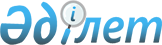 О бюджетах сельских округов на 2023-2025 годыРешение Махамбетского районного маслихата Атырауской области от 29 декабря 2022 года № 193
      В соответствии со статьей 9-1 Бюджетного кодекса Республики Казахстан от 4 декабря 2008 года, статьей 6 Закона Республики Казахстан от 23 января 2001 года "О местном государственном управлении и самоуправлении в Республике Казахстан" и рассмотрев предложение районного акимата о проектах сельских бюджетов на 2023-2025 годы, Махамбетский районный маслихат РЕШИЛ:
      1. Утвердить бюджет Алгинского сельского округа на 2023-2025 годы согласно приложениям 1, 2 и 3 соответственно, в том числе на 2023 год в следующих объемах:
      1) доходы – 91 133 тысяч тенге, в том числе:
      налоговые поступлениям – 4 469 тысяч тенге;
      неналоговые поступления - 106 тысяч тенге;
      поступления от продажи основного капитала - 44 тысяч тенге;
      поступления трансфертов – 86 514 тысяч тенге;
      2) затраты - 91 266 тысяч тенге;
      3) чистое бюджетное кредитование –0 тенге, в том числе:
      бюджетные кредиты –0 тенге;
      погашение бюджетных кредитов - 0 тенге;
      4) сальдо по операциям с финансовыми активами - 0 тенге, в том числе:
      приобретение финансовых активов - 0 тенге;
      поступления от продажи финансовых активов государства - 0 тенге;
      5) дефицит (профицит) бюджета - - 133 тысяч тенге;
      6) финансирование дефицита (использование профицита) бюджета – 133 тысяч тенге, в том числе:
      поступление займов - 0 тенге;
      погашение займов - 0 тенге;
      используемые остатки бюджетных средств –133 тысяч тенге.
      Сноска. Пункт 1 - в редакции решения Махамбетского районного маслихата Атырауской области от 15.12.2023 № 80 (вводится в действие с 01.01.2023).


      2. Утвердить бюджет Акжайыкского сельского округа на 2023-2025 годы согласно приложениям 4, 5 и 6 соответственно, в том числе на 2023 год в следующих объемах:
      1) доходы –109 670 тысяч тенге, в том числе:
      налоговые поступления – 3 239 тысяч тенге;
      неналоговые поступления - 40 тысяч тенге;
      поступления от продажи основного капитала - 270 тысяч тенге;
      поступления трансфертов – 106 121 тысяч тенге;
      2) затраты – 110 402 тысяч тенге;
      3) чистое бюджетное кредитование - 0 тенге, в том числе:
      бюджетные кредиты - 0 тенге;
      погашение бюджетных кредитов - 0 тенге;
      4) сальдо по операциям с финансовыми активами - 0 тенге, в том числе:
      приобретение финансовых активов - 0 тенге;
      поступления от продажи финансовых активов государства - 0 тенге;
      5) дефицит (профицит) бюджета - - 732 тысяч тенге;
      6) финансирование дефицита (использование профицита) бюджета – 732 тысяч тенге, в том числе:
      поступление займов - 0 тенге;
      погашение займов - 0 тенге;
      используемые остатки бюджетных средств – 732 тысяч тенге.
      Сноска. Пункт 2 - в редакции решения Махамбетского районного маслихата Атырауской области от 15.12.2023 № 80 (вводится в действие с 01.01.2023).


      3. Утвердить бюджет Актогайского сельского округа на 2023-2025 годы согласно приложениям 7, 8 и 9 соответственно, в том числе на 2023 год в следующих объемах:
      1) доходы – 95 959 тысяч тенге, в том числе:
      налоговые поступления – 3 683 тысяч тенге;
      неналоговые поступления - 0 тенге;
      поступления от продажи основного капитала – 248 тысяч тенге;
      поступления трансфертов – 92 028 тысяч тенге;
      2) затраты – 96 101 тысяч тенге;
      3) чистое бюджетное кредитование - 0 тенге, в том числе:
      бюджетные кредиты - 0 тенге;
      погашение бюджетных кредитов - 0 тенге;
      4) сальдо по операциям с финансовыми активами - 0 тенге, в том числе:
      приобретение финансовых активов - 0 тенге;
      поступления от продажи финансовых активов государства - 0 тенге;
      5) дефицит (профицит) бюджета - -142 тысяч тенге;
      6) финансирование дефицита (использование профицита) бюджета – 142 тысяч тенге, в том числе:
      поступление займов - 0 тенге;
      погашение займов - 0 тенге;
      используемые остатки бюджетных средств – 142 тысяч тенге.
      Сноска. Пункт 3 - в редакции решения Махамбетского районного маслихата Атырауской области от 15.12.2023 № 80 (вводится в действие с 01.01.2023).


      4. Утвердить бюджет Баксайского сельского округа на 2023-2025 годы согласно приложениям 10,11 и 12 соответственно, в том числе на 2023 год в следующих объемах:
      1) доходы – 99 465 тысяч тенге, в том числе:
      налоговые поступления – 12 069 тысяч тенге;
      неналоговые поступления – 1 тысяч тенге;
      поступления от продажи основного капитала – 0 тенге;
      поступления трансфертов – 87 395 тысяч тенге;
      2) затраты – 102 234 тысяч тенге;
      3) чистое бюджетное кредитование - 0 тенге, в том числе:
      бюджетные кредиты - 0 тенге;
      погашение бюджетных кредитов - 0 тенге;
      4) сальдо по операциям с финансовыми активами - 0 тенге, в том числе:
      приобретение финансовых активов - 0 тенге;
      поступления от продажи финансовых активов государства - 0 тенге;
      5) дефицит (профицит) бюджета - - 2 769 тысяч тенге;
      6) финансирование дефицита (использование профицита) бюджета – 2 769 тысяч тенге, в том числе:
      поступление займов - 0 тенге;
      погашение займов - 0 тенге;
      используемые остатки бюджетных средств – 2 769 тысяч тенге.
      Сноска. Пункт 4 - в редакции решения Махамбетского районного маслихата Атырауской области от 15.12.2023 № 80 (вводится в действие с 01.01.2023).


      5. Утвердить бюджет Бейбарыского сельского округа на 2023-2025 годы согласно приложениям 13, 14 и 15 соответственно, в том числе на 2023 год в следующих объемах:
      1) доходы – 124 600 тысяч тенге, в том числе:
      налоговые поступления – 21 033 тысяч тенге;
      неналоговые поступления - 38 тысяч тенге;
      поступления от продажи основного капитала – 5 211 тысяч тенге;
      поступления трансфертов – 98 318 тысяч тенге;
      2) затраты – 128 307 тысяч тенге;
      3) чистое бюджетное кредитование - 0 тенге, в том числе:
      бюджетные кредиты - 0 тенге;
      погашение бюджетных кредитов - 0 тенге;
      4) сальдо по операциям с финансовыми активами - 0 тенге, в том числе:
      приобретение финансовых активов - 0 тенге;
      поступления от продажи финансовых активов государства - 0 тенге;
      5) дефицит (профицит) бюджета - - 3 707 тысяч тенге;
      6) финансирование дефицита (использование профицита) бюджета – 3 707 тысяч тенге, в том числе:
      поступление займов - 0 тенге;
      погашение займов - 0 тенге;
      используемые остатки бюджетных средств – 3 707 тысяч тенге.
      Сноска. Пункт 5 - в редакции решения Махамбетского районного маслихата Атырауской области от 15.12.2023 № 80 (вводится в действие с 01.01.2023).


      6. Утвердить бюджет Жалгансайского сельского округа на 2023 - 2025 годы согласно приложениям 16, 17 и 18 соответственно, в том числе на 2023 год в следующих объемах:
      1) доходы – 77 129 тысяч тенге, в том числе:
      налоговые поступления – 3 633 тысяч тенге;
      неналоговые поступления – 127 тыс тенге;
      поступления от продажи основного капитала - 41 тысяч тенге;
      поступления трансфертов – 73 328 тысяч тенге;
      2) затраты – 77 621 тысяч тенге;
      3) чистое бюджетное кредитование - 0 тенге, в том числе:
      бюджетные кредиты - 0 тенге;
      погашение бюджетных кредитов - 0 тенге;
      4) сальдо по операциям с финансовыми активами - 0 тенге, в том числе:
      приобретение финансовых активов - 0 тенге;
      поступления от продажи финансовых активов государства - 0 тенге;
      5) дефицит (профицит) бюджета - - 492 тысяч тенге;
      6) финансирование дефицита (использование профицита) бюджета – 492 тысяч тенге, в том числе:
      поступление займов - 0 тенге;
      погашение займов - 0 тенге;
      используемые остатки бюджетных средств – 492 тысяч тенге.
      Сноска. Пункт 6 - в редакции решения Махамбетского районного маслихата Атырауской области от 15.12.2023 № 80 (вводится в действие с 01.01.2023).


      7. Утвердить бюджет Есболского сельского округа на 2023-2025 годы согласно приложениям 19, 20 и 21 соответственно, в том числе на 2023 год в следующих объемах:
      1) доходы – 96 161 тысяч тенге, в том числе:
      налоговые поступления – 7 863 тысяч тенге;
      неналоговые поступления - 0 тенге;
      поступления от продажи основного капитала – 1 482 тысяч тенге;
      поступления трансфертов – 86 816 тысяч тенге;
      2) затраты – 100 918 тысяч тенге;
      3) чистое бюджетное кредитование - 0 тенге, в том числе:
      бюджетные кредиты - 0 тенге;
      погашение бюджетных кредитов - 0 тенге;
      4) сальдо по операциям с финансовыми активами - 0 тенге, в том числе:
      приобретение финансовых активов - 0 тенге;
      поступления от продажи финансовых активов государства - 0 тенге;
      5) дефицит (профицит) бюджета – - 4 757 тысяч тенге;
      6) финансирование дефицита (использование профицита) бюджета – 4 757 тысяч тенге, в том числе:
      поступление займов - 0 тенге;
      погашение займов - 0 тенге;
      используемые остатки бюджетных средств – 4 757 тысяч тенге.
      Сноска. Пункт 7 - в редакции решения Махамбетского районного маслихата Атырауской области от 15.12.2023 № 80 (вводится в действие с 01.01.2023).


      8. Утвердить бюджет Махамбетского сельского округа на 2023 -2025 годы согласно приложениям 22, 23 и 24 соответственно, в том числе на 2023 год в следующих объемах:
      1) доходы – 393 714 тысяч тенге, в том числе:
      налоговые поступления – 44 516 тысяч тенге;
      неналоговые поступления – 337 тысяч тенге;
      поступления от продажи основного капитала – 1 639 тысяч тенге;
      поступления трансфертов – 347 222 тысяч тенге;
      2) затраты – 416 366 тысяч тенге;
      3) чистое бюджетное кредитование - 0 тенге, в том числе:
      бюджетные кредиты - 0 тенге;
      погашение бюджетных кредитов - 0 тенге;
      4) сальдо по операциям с финансовыми активами - 0 тенге, в том числе:
      приобретение финансовых активов - 0 тенге;
      поступления от продажи финансовых активов государства - 0 тенге;
      5) дефицит (профицит) бюджета - - 22 652 тысяч тенге;
      6) финансирование дефицита (использование профицита) бюджета – 22 652 тысяч тенге, в том числе:
      поступление займов - 0 тенге;
      погашение займов - 0 тенге;
      используемые остатки бюджетных средств – 22 652 тысяч тенге.
      Сноска. Пункт 8 - в редакции решения Махамбетского районного маслихата Атырауской области от 15.12.2023 № 80 (вводится в действие с 01.01.2023).


      9. Утвердить бюджет Сарайчиковского сельского округа на 2023-2025 годы согласно приложениям 25, 26 и 27 соответственно, в том числе на 2023 год в следующих объемах:
      1) доходы – 112 323 тысяч тенге, в том числе:
      налоговые поступления – 6 109 тысяч тенге;
      неналоговые поступления - 0 тенге;
      поступления от продажи основного капитала - 350 тысяч тенге;
      поступления трансфертов – 105 864 тысяч тенге;
      2) затраты – 113 013 тысяч тенге;
      3) чистое бюджетное кредитование - 0 тенге, в том числе:
      бюджетные кредиты - 0 тенге;
      погашение бюджетных кредитов - 0 тенге;
      4) сальдо по операциям с финансовыми активами - 0 тенге, в том числе:
      приобретение финансовых активов - 0 тенге;
      поступления от продажи финансовых активов государства - 0 тенге;
      5) дефицит (профицит) бюджета - - 690 тысяч тенге;
      6) финансирование дефицита (использование профицита) бюджета – 690 тысяч тенге, в том числе:
      поступление займов - 0 тенге;
      погашение займов - 0 тенге;
      используемые остатки бюджетных средств – 690 тысяч тенге.
      Сноска. Пункт 9 - в редакции решения Махамбетского районного маслихата Атырауской области от 15.12.2023 № 80 (вводится в действие с 01.01.2023).


      10. Учесть, что в бюджетах сельских округов на 2023 год предусмотрены субвенции, передаваемые из районного бюджета в сумме 969 891 тысяч тенге, в том числе:
      Алгинскому сельскому округу – 76 821 тысяч тенге;
      Акжайыкскому сельскому округу – 84 437 тысяч тенге;
      Актогайскому сельскому округу – 91 379 тысяч тенге;
      Баксайскому сельскому округу – 86 098 тысяч тенге;
      Бейбарыскому сельскому округу – 90 185 тысяч тенге;
      Жалгансайскому сельскому округу – 67 261 тысяч тенге;
      Есболскому сельскому округу – 84 836 тысяч тенге;
      Махамбетскому сельскому округу – 297 450 тысяч тенге;
      Сарайчиковскому сельскому округу – 91 424 тысяч тенге.
      11. Учесть, что в бюджетах сельских округов на 2023 год предусмотрены целевые трансферты из районного бюджета в сумме – 113 715 тысяч тенге, в том числе:
      8 850 тысяч тенге – на благоустройства населенных пунктов, в том числе:
      Жалгансайскому сельскому округу – 1 150 тысяч тенге;
      Махамбетскому сельскому округу – 5 700 тысяч тенге;
      Сарайчиковскому сельскому округу – 2 000 тысяч тенге;
      20 307 тысяч тенге –на обеспечение санитарии населенных пунктов, в том числе:
      Акжайыкскому сельскому округу – 4 011 тысяч тенге;
      Алгинскому сельскому округу – 6 532 тысяч тенге;
      Сарайчиковскому сельскому округу – 9 764 тысяч тенге;
      42 707 тысяч тенге – на организацию водоснабжения населенных пунктов, в том числе:
      Алгинскому сельскому округу – 1 210 тысяч тенге;
      Бейбарыскому сельскому округу – 3 560 тысяч тенге;
      Махамбетскому сельскому округу – 37 937 тысяч тенге;
      1 705 тысяч тенге – на проведение работ по подготовке к зимнему периоду, в том числе:
      Бейбарыскому сельскому округу – 210 тысяч тенге;
      Махамбетскому сельскому округу – 105 тысяч тенге;
      Сарайчиковскому сельскому округу – 1 390 тысяч тенге;
      4 200 тысяч тенге – Махамбетскому сельскому округу на капитальный и средний ремонт автомобильных дорог населенных пунктов;
      12 522 тысяч тенге - на текущие и капитальные затраты аппарата акима сельского округа, в том числе:
      Акжайыкскому сельскому округу – 649 тысяч тенге;
      Актогайскому сельскому округу – 649 тысяч тенге;
      Алгинскому сельскому округу – 1 951 тысяч тенге;
      Баксайскому сельскому округу – 1 297 тысяч тенге;
      Бейбарыскому сельскому округу – 2 581 тысяч тенге;
      Жалгансайскому сельскому округу – 2 129 тысяч тенге;
      Есболскому сельскому округу – 1 980 тысяч тенге;
      Сарайчиковскому сельскому округу – 1 286 тысяч тенге;
      23 241 тысяч тенге – на текущие и капитальные затраты организации культуры, в том числе:
      Акжайыкскому сельскому округу – 17 024 тысяч тенге;
      Бейбарыскому сельскому округу – 1 599 тысяч тенге;
      Жалгансайскому сельскому округу – 2 788 тысяч тенге;
      Махамбетскому сельскому округу – 1 830 тысяч тенге;
      183 тысяч тенге – Бейбарыскому сельскому округу на организацию приватизация, управления коммунальным имуществом.
      Сноска. Пункт 11 - в редакции решения Махамбетского районного маслихата Атырауской области от 15.12.2023 № 80 (вводится в действие с 01.01.2023).


      12. Настоящее решение вводится в действие с 1 января 2023 года. Бюджет Алгинского сельского округа на 2023 год
      Сноска. Приложение 1 - в редакции решения Махамбетского районного маслихата Атырауской области от 15.12.2023 № 80 (вводится в действие с 01.01.2023). Бюджет Алгинского сельского округа на 2024 год Бюджет Алгинского сельского округа на 2025 год Бюджет Акжайыкского сельского округа на 2023 год
      Сноска. Приложение 4 - в редакции решения Махамбетского районного маслихата Атырауской области от 15.12.2023 № 80 (вводится в действие с 01.01.2023). Бюджет Акжайыкского сельского округа на 2024 год Бюджет Акжайыкского сельского округа на 2025 год Бюджет Актогайского сельского округа на 2023 год
      Сноска. Приложение 7 - в редакции решения Махамбетского районного маслихата Атырауской области от 15.12.2023 № 80 (вводится в действие с 01.01.2023). Бюджет Актогайского сельского округа на 2024 год Бюджет Актогайского сельского округа на 2025 год Бюджет Баксайского сельского округа на на 2023 год
      Сноска. Приложение 10 - в редакции решения Махамбетского районного маслихата Атырауской области от 15.12.2023 № 80 (вводится в действие с 01.01.2023). Бюджет Баксайского сельского округа на на 2024 год Бюджет Баксайского сельского округа на на 2025 год Бюджет Бейбарыского сельского округа на 2023 год
      Сноска. Приложение 13 - в редакции решения Махамбетского районного маслихата Атырауской области от 15.12.2023 № 80 (вводится в действие с 01.01.2023). Бюджет Бейбарыского сельского округа на 2024 год Бюджет Бейбарыского сельского округа на 2025 год Бюджет Жалгансайского сельского округа на 2023 год
      Сноска. Приложение 16 - в редакции решения Махамбетского районного маслихата Атырауской области от 15.12.2023 № 80 (вводится в действие с 01.01.2023). Бюджет Жалгансайского сельского округа на 2024 год Бюджет Жалгансайского сельского округа на 2025 год Бюджет Есболского сельского округа на 2023 год
      Сноска. Приложение 19 - в редакции решения Махамбетского районного маслихата Атырауской области от 15.12.2023 № 80 (вводится в действие с 01.01.2023). Бюджет Есболского сельского округа на 2024 год Бюджет Есболского сельского округа на 2025 год Бюджет Махамбетского сельского округа на 2023 год
      Сноска. Приложение 22 - в редакции решения Махамбетского районного маслихата Атырауской области от 15.12.2023 № 80 (вводится в действие с 01.01.2023). Бюджет Махамбетского сельского округа на 2024 год Бюджет Махамбетского сельского округа на 2025 год Бюджет Сарайчиковского сельского округа на 2023 год
      Сноска. Приложение 25 - в редакции решения Махамбетского районного маслихата Атырауской области от 15.12.2023 № 80 (вводится в действие с 01.01.2023). Бюджет Сарайчиковского сельского округа на 2024 год Бюджет Сарайчиковского сельского округа на 2025 год
					© 2012. РГП на ПХВ «Институт законодательства и правовой информации Республики Казахстан» Министерства юстиции Республики Казахстан
				
      Секретарь районного маслихата

К. Мажиев
Приложение 1 к решению
районного маслихата от 29
декабря 2022 года № 193
Категория
Категория
Категория
Категория
Категория
Категория
Категория
Категория
Сумма (тысяч тенге)
Класс
Класс
Класс
Класс
Класс
Класс
Класс
Сумма (тысяч тенге)
Подкласс
Подкласс
Подкласс
Подкласс
Подкласс
Сумма (тысяч тенге)
Наименование
Наименование
Наименование
Наименование
Сумма (тысяч тенге)
І. Доходы
І. Доходы
І. Доходы
І. Доходы
91133
1
Налоговые поступления
Налоговые поступления
Налоговые поступления
Налоговые поступления
4469
01
01
Подоходный налог
Подоходный налог
Подоходный налог
Подоходный налог
592
2
Индивидуальный подоходный налог
Индивидуальный подоходный налог
Индивидуальный подоходный налог
Индивидуальный подоходный налог
592
04
04
Hалоги на собственность
Hалоги на собственность
Hалоги на собственность
Hалоги на собственность
3831
1
Hалоги на имущество
Hалоги на имущество
Hалоги на имущество
Hалоги на имущество
120
3
Земельный налог
Земельный налог
Земельный налог
Земельный налог
46
4
Hалог на транспортные средства
Hалог на транспортные средства
Hалог на транспортные средства
Hалог на транспортные средства
3665
5
Единый земельный налог
Единый земельный налог
Единый земельный налог
Единый земельный налог
0
05
05
Внутренние налоги на товары, работы и услуги
Внутренние налоги на товары, работы и услуги
Внутренние налоги на товары, работы и услуги
Внутренние налоги на товары, работы и услуги
46
3
Поступления за использование природных и других ресурсов
Поступления за использование природных и других ресурсов
Поступления за использование природных и других ресурсов
Поступления за использование природных и других ресурсов
46
4
Сборы за ведение предпринимательской и профессиональной деятельности
Сборы за ведение предпринимательской и профессиональной деятельности
Сборы за ведение предпринимательской и профессиональной деятельности
Сборы за ведение предпринимательской и профессиональной деятельности
2
Неналоговые поступления
Неналоговые поступления
Неналоговые поступления
Неналоговые поступления
106
01
01
Доходы от государственной собственности
Доходы от государственной собственности
Доходы от государственной собственности
Доходы от государственной собственности
106
1
Поступления части чистого дохода государственных предприятий
Поступления части чистого дохода государственных предприятий
Поступления части чистого дохода государственных предприятий
Поступления части чистого дохода государственных предприятий
4
Доходы на доли участия в юридических силах, находящиеся в государственной собственности
Доходы на доли участия в юридических силах, находящиеся в государственной собственности
Доходы на доли участия в юридических силах, находящиеся в государственной собственности
Доходы на доли участия в юридических силах, находящиеся в государственной собственности
5
Доходы от аренды имущества, находящегося в государственной собственности
Доходы от аренды имущества, находящегося в государственной собственности
Доходы от аренды имущества, находящегося в государственной собственности
Доходы от аренды имущества, находящегося в государственной собственности
106
04
04
Штрафы, пени, санкции, взыскания, налагаемые государственными учреждениями, финансируемыми из государственного бюджета, а также содержащимися и финансируемыми из бюджета (сметы расходов) Национального Банка Республики Казахстан
Штрафы, пени, санкции, взыскания, налагаемые государственными учреждениями, финансируемыми из государственного бюджета, а также содержащимися и финансируемыми из бюджета (сметы расходов) Национального Банка Республики Казахстан
Штрафы, пени, санкции, взыскания, налагаемые государственными учреждениями, финансируемыми из государственного бюджета, а также содержащимися и финансируемыми из бюджета (сметы расходов) Национального Банка Республики Казахстан
Штрафы, пени, санкции, взыскания, налагаемые государственными учреждениями, финансируемыми из государственного бюджета, а также содержащимися и финансируемыми из бюджета (сметы расходов) Национального Банка Республики Казахстан
1
Штрафы, пени, санкции, взыскания, налагаемые государственными учреждениями, финансируемыми из государственного бюджета, а также содержащимися и финансируемыми из бюджета (сметы расходов) Национального Банка РеспубликиКазахстан, за исключением поступлений от организаций нефтяного сектора
Штрафы, пени, санкции, взыскания, налагаемые государственными учреждениями, финансируемыми из государственного бюджета, а также содержащимися и финансируемыми из бюджета (сметы расходов) Национального Банка РеспубликиКазахстан, за исключением поступлений от организаций нефтяного сектора
Штрафы, пени, санкции, взыскания, налагаемые государственными учреждениями, финансируемыми из государственного бюджета, а также содержащимися и финансируемыми из бюджета (сметы расходов) Национального Банка РеспубликиКазахстан, за исключением поступлений от организаций нефтяного сектора
Штрафы, пени, санкции, взыскания, налагаемые государственными учреждениями, финансируемыми из государственного бюджета, а также содержащимися и финансируемыми из бюджета (сметы расходов) Национального Банка РеспубликиКазахстан, за исключением поступлений от организаций нефтяного сектора
06
06
Прочие неналоговые поступления
Прочие неналоговые поступления
Прочие неналоговые поступления
Прочие неналоговые поступления
1
Прочие неналоговые поступления
Прочие неналоговые поступления
Прочие неналоговые поступления
Прочие неналоговые поступления
3
Поступления от продажи основного капитала
Поступления от продажи основного капитала
Поступления от продажи основного капитала
Поступления от продажи основного капитала
44
01
01
Продажа государственного имущества, закрепленного за государственными учреждениями
Продажа государственного имущества, закрепленного за государственными учреждениями
Продажа государственного имущества, закрепленного за государственными учреждениями
Продажа государственного имущества, закрепленного за государственными учреждениями
1
Продажа государственного имущества, закрепленного за государственными учреждениями
Продажа государственного имущества, закрепленного за государственными учреждениями
Продажа государственного имущества, закрепленного за государственными учреждениями
Продажа государственного имущества, закрепленного за государственными учреждениями
03
03
Продажа земли и нематериальных активов
Продажа земли и нематериальных активов
Продажа земли и нематериальных активов
Продажа земли и нематериальных активов
44
1
Продажа земли
Продажа земли
Продажа земли
Продажа земли
29
2
Продажа нематериальных активов
Продажа нематериальных активов
Продажа нематериальных активов
Продажа нематериальных активов
15
4
Поступления трансфертов
Поступления трансфертов
Поступления трансфертов
Поступления трансфертов
86514
02
02
Трансферты из вышестоящих органов государственного управления
Трансферты из вышестоящих органов государственного управления
Трансферты из вышестоящих органов государственного управления
Трансферты из вышестоящих органов государственного управления
86514
3
Трансферты из районного (города областного значения) бюджета
Трансферты из районного (города областного значения) бюджета
Трансферты из районного (города областного значения) бюджета
Трансферты из районного (города областного значения) бюджета
86514
Функциональная группа
Функциональная группа
Функциональная группа
Функциональная группа
Функциональная группа
Функциональная группа
Функциональная группа
Функциональная группа
Сумма (тысяч тенге)
Администратор
Администратор
Администратор
Администратор
Администратор
Администратор
Сумма (тысяч тенге)
Программа
Программа
Программа
Программа
Сумма (тысяч тенге)
Наименование
Наименование
Сумма (тысяч тенге)
II. Затраты
II. Затраты
91266
01
01
Государственные услуги общего характера
Государственные услуги общего характера
46013
124
124
Аппарат акима района в городе, города районного значения, поселка, села,сельского округа
Аппарат акима района в городе, города районного значения, поселка, села,сельского округа
46013
001
001
Услуги по обеспечению деятельности акима района в городе, города районного значения,поселка, села, сельского округа
Услуги по обеспечению деятельности акима района в городе, города районного значения,поселка, села, сельского округа
46013
022
022
Капитальные расходы государственного органа 
Капитальные расходы государственного органа 
032
032
Капитальные расходы подведомственных государственных учреждений и организаций
Капитальные расходы подведомственных государственных учреждений и организаций
053
053
Управление коммунальным имуществом города районного значения, села, поселка, сельского округа
Управление коммунальным имуществом города районного значения, села, поселка, сельского округа
04
04
Образование
Образование
124
124
Аппарат акима района в городе, города районного значения, поселка, села,сельского округа
Аппарат акима района в городе, города районного значения, поселка, села,сельского округа
005
005
Организация бесплатного подвоза учащихся до ближайшей школы и обратно в сельской местности
Организация бесплатного подвоза учащихся до ближайшей школы и обратно в сельской местности
05
05
Здравоохранение
Здравоохранение
124
124
Аппарат акима района в городе, города районного значения, поселка, села,сельского округа
Аппарат акима района в городе, города районного значения, поселка, села,сельского округа
002
002
Организация в экстренных случаях доставки тяжелобольных людей до ближайшей организации здравоохранения, оказывающей врачебную помощь
Организация в экстренных случаях доставки тяжелобольных людей до ближайшей организации здравоохранения, оказывающей врачебную помощь
06
06
Социальная помощь и социальное обеспечение
Социальная помощь и социальное обеспечение
124
124
Аппарат акима района в городе, города районного значения, поселка, села,сельского округа
Аппарат акима района в городе, города районного значения, поселка, села,сельского округа
003
003
Оказание социальнойпомощи нуждающимся гражданам на дому
Оказание социальнойпомощи нуждающимся гражданам на дому
07
07
Жилищно-коммунальное хозяйство
Жилищно-коммунальное хозяйство
19423
124
124
Аппарат акима района в городе, города районного значения, поселка, села,сельского округа
Аппарат акима района в городе, города районного значения, поселка, села,сельского округа
007
007
Организация сохранения государственного жилищного фонда города районного значения, поселка, села, сельского округа
Организация сохранения государственного жилищного фонда города районного значения, поселка, села, сельского округа
124
124
Организация сохранения государственного жилищного фонда города районного значения, поселка, села, сельского округа
Организация сохранения государственного жилищного фонда города районного значения, поселка, села, сельского округа
1210
014
014
Организация водоснабжения населенных пунктов
Организация водоснабжения населенных пунктов
1210
124
124
Аппарат акима района в городе, города районного значения, поселка, села,сельского округа
Аппарат акима района в городе, города районного значения, поселка, села,сельского округа
18213
008
008
Освещение улиц населенных пунктов
Освещение улиц населенных пунктов
2978
009
009
Обеспечение санитарии населенных пунктов
Обеспечение санитарии населенных пунктов
11271
010
010
Содержание мест захоронений и погребение безродных
Содержание мест захоронений и погребение безродных
011
011
Благоустройство и озеленение населенных пунктов
Благоустройство и озеленение населенных пунктов
3964
08
08
Культура, спорт, туризм и информационное пространство
Культура, спорт, туризм и информационное пространство
23616
124
124
Аппарат акима района в городе, города районного значения, поселка, села,сельского округа
Аппарат акима района в городе, города районного значения, поселка, села,сельского округа
23616
006
006
Поддержка культурно-досуговойработы на местном уровне
Поддержка культурно-досуговойработы на местном уровне
23616
12
12
Транспорт и коммуникации
Транспорт и коммуникации
124
124
Аппарат акима района в городе, города районного значения, поселка, села,сельского округа
Аппарат акима района в городе, города районного значения, поселка, села,сельского округа
013
013
Обеспечение функционирования автомобильных дорог в городах районного значения, поселках, селах, сельских округах
Обеспечение функционирования автомобильных дорог в городах районного значения, поселках, селах, сельских округах
13
13
Прочие
Прочие
2213
124
124
Аппарат акима района в городе, города районного значения, поселка, села,сельского округа
Аппарат акима района в городе, города районного значения, поселка, села,сельского округа
2213
040
040
Реализация мероприятий для решения вопросов обустройства населенных пунктов в реализацию мер по содействию экономическому развитию регионов в рамках Программы развития регионов до 2025 года
Реализация мероприятий для решения вопросов обустройства населенных пунктов в реализацию мер по содействию экономическому развитию регионов в рамках Программы развития регионов до 2025 года
2213
15
15
Трансферты
Трансферты
1
124
124
Аппарат акима района в городе, города районного значения, поселка, села,сельского округа
Аппарат акима района в городе, города районного значения, поселка, села,сельского округа
1
048
048
Возврат неиспользованных (недоиспользованных) целевых трансфертов
Возврат неиспользованных (недоиспользованных) целевых трансфертов
1
III. Чистое бюджетное кредитование
III. Чистое бюджетное кредитование
Бюджетные кредиты
Бюджетные кредиты
Категория
Категория
Категория
Категория
Категория
Категория
Категория
Категория
Сумма (тысяч тенге)
Класс
Класс
Класс
Класс
Класс
Класс
Сумма (тысяч тенге)
Подкласс
Подкласс
Подкласс
Подкласс
Сумма (тысяч тенге)
Наименование
Наименование
Сумма (тысяч тенге)
Погашение бюджетных кредитов
Погашение бюджетных кредитов
5
5
Погашение бюджетных кредитов
Погашение бюджетных кредитов
01
01
Погашение бюджетных кредитов
Погашение бюджетных кредитов
1
1
Погашение бюджетных кредитов, выданных из государственного бюджета
Погашение бюджетных кредитов, выданных из государственного бюджета
Функциональная группа
Функциональная группа
Функциональная группа
Функциональная группа
Функциональная группа
Функциональная группа
Функциональная группа
Функциональная группа
Сумма (тысяч тенге)
Администратор
Администратор
Администратор
Администратор
Администратор
Администратор
Сумма (тысяч тенге)
Программа
Программа
Программа
Программа
Сумма (тысяч тенге)
Наименование
Наименование
Сумма (тысяч тенге)
ІV. Сальдо по операциям с финансовыми активами
ІV. Сальдо по операциям с финансовыми активами
Приобретение финансовых активов
Приобретение финансовых активов
13
13
Прочие
Прочие
Категория
Категория
Категория
Категория
Категория
Категория
Категория
Категория
Сумма (тысяч тенге)
Класс
Класс
Класс
Класс
Класс
Класс
Сумма (тысяч тенге)
Подкласс
Подкласс
Подкласс
Подкласс
Сумма (тысяч тенге)
Наименование
Наименование
Сумма (тысяч тенге)
Поступления от продажи финансовых активов государства
Поступления от продажи финансовых активов государства
6
6
Поступления от продажи финансовых активов государства 
Поступления от продажи финансовых активов государства 
01
01
Поступления от продажи финансовых активов государства 
Поступления от продажи финансовых активов государства 
1
1
Поступления от продажи финансовых активов внутри страны 
Поступления от продажи финансовых активов внутри страны 
Категория
Категория
Категория
Категория
Категория
Категория
Категория
Категория
Сумма (тысяч тенге)
Класс
Класс
Класс
Класс
Класс
Класс
Сумма (тысяч тенге)
Подкласс
Подкласс
Подкласс
Подкласс
Сумма (тысяч тенге)
Наименование
Наименование
Сумма (тысяч тенге)
V. Дефицит (профицит) бюджета
V. Дефицит (профицит) бюджета
-133
VI. Финансирование дефицита (использование профицита) бюджета 
VI. Финансирование дефицита (использование профицита) бюджета 
133
7
7
Поступление займов
Поступление займов
01
01
Внутренние государственные займы
Внутренние государственные займы
2
2
Договоры займа
Договоры займа
Категория
Категория
Категория
Категория
Категория
Категория
Категория
Категория
Сумма (тысяч тенге)
Класс
Класс
Класс
Класс
Сумма (тысяч тенге)
Подкласс
Подкласс
Подкласс
Сумма (тысяч тенге)
Наименование
Сумма (тысяч тенге)
8
8
8
8
Используемые остатки бюджетных средств
133
01
Остатки бюджетных средств 
133
1
1
Свободные остатки бюджетных средств
133Приложение 2 к решению
районного маслихата от 29
декабря 2022 года № 193
Категория
Категория
Категория
Категория
Категория
Категория
Категория
Категория
Сумма (тысяч тенге)
Сумма (тысяч тенге)
Класс
Класс
Класс
Класс
Класс
Класс
Класс
Сумма (тысяч тенге)
Сумма (тысяч тенге)
Подкласс
Подкласс
Подкласс
Подкласс
Сумма (тысяч тенге)
Сумма (тысяч тенге)
Наименование
Наименование
Наименование
Сумма (тысяч тенге)
Сумма (тысяч тенге)
І. Доходы
І. Доходы
І. Доходы
84651
84651
1
Налоговые поступления
Налоговые поступления
Налоговые поступления
4472
4472
01
01
01
Подоходный налог
Подоходный налог
Подоходный налог
619
619
2
Индивидуальный подоходный налог
Индивидуальный подоходный налог
Индивидуальный подоходный налог
619
619
04
04
04
Hалоги на собственность
Hалоги на собственность
Hалоги на собственность
3808
3808
1
Hалоги на имущество
Hалоги на имущество
Hалоги на имущество
128
128
3
Земельный налог
Земельный налог
Земельный налог
14
14
4
Hалог на транспортные средства
Hалог на транспортные средства
Hалог на транспортные средства
3657
3657
5
Единый земельный налог
Единый земельный налог
Единый земельный налог
9
9
05
05
05
Внутренние налоги на товары, работы и услуги
Внутренние налоги на товары, работы и услуги
Внутренние налоги на товары, работы и услуги
48
48
3
Поступления за использование природных и других ресурсов
Поступления за использование природных и других ресурсов
Поступления за использование природных и других ресурсов
48
48
4
Сборы за ведение предпринимательской и профессиональной деятельности
Сборы за ведение предпринимательской и профессиональной деятельности
Сборы за ведение предпринимательской и профессиональной деятельности
2
Неналоговые поступления
Неналоговые поступления
Неналоговые поступления
110
110
01
01
01
Доходы от государственной собственности
Доходы от государственной собственности
Доходы от государственной собственности
110
110
1
Поступления части чистого дохода государственных предприятий
Поступления части чистого дохода государственных предприятий
Поступления части чистого дохода государственных предприятий
4
Доходы на доли участия в юридических силах, находящиеся в государственной собственности
Доходы на доли участия в юридических силах, находящиеся в государственной собственности
Доходы на доли участия в юридических силах, находящиеся в государственной собственности
5
Доходы от аренды имущества, находящегося в государственной собственности
Доходы от аренды имущества, находящегося в государственной собственности
Доходы от аренды имущества, находящегося в государственной собственности
110
110
04
04
04
Штрафы, пени, санкции, взыскания, налагаемые государственными учреждениями, финансируемыми из государственного бюджета, а также содержащимися и финансируемыми из бюджета (сметы расходов) Национального Банка Республики Казахстан
Штрафы, пени, санкции, взыскания, налагаемые государственными учреждениями, финансируемыми из государственного бюджета, а также содержащимися и финансируемыми из бюджета (сметы расходов) Национального Банка Республики Казахстан
Штрафы, пени, санкции, взыскания, налагаемые государственными учреждениями, финансируемыми из государственного бюджета, а также содержащимися и финансируемыми из бюджета (сметы расходов) Национального Банка Республики Казахстан
1
Штрафы, пени, санкции, взыскания, налагаемые государственными учреждениями, финансируемыми из государственного бюджета, а также содержащимися и финансируемыми из бюджета (сметы расходов) Национального Банка РеспубликиКазахстан, за исключением поступлений от организаций нефтяного сектора
Штрафы, пени, санкции, взыскания, налагаемые государственными учреждениями, финансируемыми из государственного бюджета, а также содержащимися и финансируемыми из бюджета (сметы расходов) Национального Банка РеспубликиКазахстан, за исключением поступлений от организаций нефтяного сектора
Штрафы, пени, санкции, взыскания, налагаемые государственными учреждениями, финансируемыми из государственного бюджета, а также содержащимися и финансируемыми из бюджета (сметы расходов) Национального Банка РеспубликиКазахстан, за исключением поступлений от организаций нефтяного сектора
06
06
06
Прочие неналоговые поступления
Прочие неналоговые поступления
Прочие неналоговые поступления
1
Прочие неналоговые поступления
Прочие неналоговые поступления
Прочие неналоговые поступления
3
Поступления от продажи основного капитала
Поступления от продажи основного капитала
Поступления от продажи основного капитала
214
214
01
01
01
Продажа государственного имущества, закрепленного за государственными учреждениями
Продажа государственного имущества, закрепленного за государственными учреждениями
Продажа государственного имущества, закрепленного за государственными учреждениями
1
Продажа государственного имущества, закрепленного за государственными учреждениями
Продажа государственного имущества, закрепленного за государственными учреждениями
Продажа государственного имущества, закрепленного за государственными учреждениями
03
03
03
Продажа земли и нематериальных активов
Продажа земли и нематериальных активов
Продажа земли и нематериальных активов
214
214
1
Продажа земли
Продажа земли
Продажа земли
154
154
2
Продажа нематериальных активов
Продажа нематериальных активов
Продажа нематериальных активов
60
60
4
Поступления трансфертов
Поступления трансфертов
Поступления трансфертов
79855
79855
02
02
02
Трансферты из вышестоящих органов государственного управления
Трансферты из вышестоящих органов государственного управления
Трансферты из вышестоящих органов государственного управления
79855
79855
3
Трансферты из районного (города областного значения) бюджета
Трансферты из районного (города областного значения) бюджета
Трансферты из районного (города областного значения) бюджета
79855
79855
Функциональная группа
Функциональная группа
Функциональная группа
Функциональная группа
Функциональная группа
Функциональная группа
Функциональная группа
Функциональная группа
Сумма (тысяч тенге)
Сумма (тысяч тенге)
Администратор
Администратор
Администратор
Администратор
Администратор
Администратор
Администратор
Сумма (тысяч тенге)
Сумма (тысяч тенге)
Программа
Программа
Программа
Сумма (тысяч тенге)
Сумма (тысяч тенге)
Наименование
Наименование
Сумма (тысяч тенге)
Сумма (тысяч тенге)
II. Затраты
II. Затраты
84651
84651
01
Государственные услуги общего характера
Государственные услуги общего характера
41151
41151
124
124
124
124
Аппарат акима района в городе, города районного значения, поселка, села,сельского округа
Аппарат акима района в городе, города районного значения, поселка, села,сельского округа
41151
41151
001
Услуги по обеспечению деятельности акима района в городе, города районного значения,поселка, села, сельского округа
Услуги по обеспечению деятельности акима района в городе, города районного значения,поселка, села, сельского округа
41151
41151
022
Капитальные расходы государственного органа 
Капитальные расходы государственного органа 
032
Капитальные расходы подведомственных государственных учреждений и организаций
Капитальные расходы подведомственных государственных учреждений и организаций
053
Управление коммунальным имуществом города районного значения, села, поселка, сельского округа
Управление коммунальным имуществом города районного значения, села, поселка, сельского округа
04
Образование
Образование
124
124
124
124
Аппарат акима района в городе, города районного значения, поселка, села,сельского округа
Аппарат акима района в городе, города районного значения, поселка, села,сельского округа
005
Организация бесплатного подвоза учащихся до ближайшей школы и обратно в сельской местности
Организация бесплатного подвоза учащихся до ближайшей школы и обратно в сельской местности
05
Здравоохранение
Здравоохранение
124
124
124
124
Аппарат акима района в городе, города районного значения, поселка, села,сельского округа
Аппарат акима района в городе, города районного значения, поселка, села,сельского округа
002
Организация в экстренных случаях доставки тяжелобольных людей до ближайшей организации здравоохранения, оказывающей врачебную помощь
Организация в экстренных случаях доставки тяжелобольных людей до ближайшей организации здравоохранения, оказывающей врачебную помощь
06
Социальная помощь и социальное обеспечение
Социальная помощь и социальное обеспечение
124
124
124
124
Аппарат акима района в городе, города районного значения, поселка, села,сельского округа
Аппарат акима района в городе, города районного значения, поселка, села,сельского округа
003
Оказание социальной помощи нуждающимся гражданам на дому
Оказание социальной помощи нуждающимся гражданам на дому
07
Жилищно-коммунальное хозяйство
Жилищно-коммунальное хозяйство
12213
12213
124
124
124
124
Аппарат акима района в городе, города районного значения, поселка, села,сельского округа
Аппарат акима района в городе, города районного значения, поселка, села,сельского округа
007
Организация сохранения государственного жилищного фонда города районного значения, поселка, села, сельского округа
Организация сохранения государственного жилищного фонда города районного значения, поселка, села, сельского округа
124
124
124
124
Организация сохранения государственного жилищного фонда города районного значения, поселка, села, сельского округа
Организация сохранения государственного жилищного фонда города районного значения, поселка, села, сельского округа
014
Организация водоснабжения населенных пунктов
Организация водоснабжения населенных пунктов
124
124
124
124
Аппарат акима района в городе, города районного значения, поселка, села,сельского округа
Аппарат акима района в городе, города районного значения, поселка, села,сельского округа
12213
12213
008
Освещение улиц населенных пунктов
Освещение улиц населенных пунктов
3101
3101
009
Обеспечение санитарии населенных пунктов
Обеспечение санитарии населенных пунктов
5494
5494
010
Содержание мест захоронений и погребение безродных
Содержание мест захоронений и погребение безродных
011
Благоустройство и озеленение населенных пунктов
Благоустройство и озеленение населенных пунктов
3618
3618
08
Культура, спорт, туризм и информационное пространство
Культура, спорт, туризм и информационное пространство
28637
28637
124
124
124
124
Аппарат акима района в городе, города районного значения, поселка, села,сельского округа
Аппарат акима района в городе, города районного значения, поселка, села,сельского округа
28637
28637
006
Поддержка культурно-досуговой работы на местном уровне
Поддержка культурно-досуговой работы на местном уровне
28637
28637
12
Транспорт и коммуникации
Транспорт и коммуникации
124
124
124
124
Аппарат акима района в городе, города районного значения, поселка, села,сельского округа
Аппарат акима района в городе, города районного значения, поселка, села,сельского округа
013
Обеспечение функционирования автомобильных дорог в городах районного значения, поселках, селах, сельских округах
Обеспечение функционирования автомобильных дорог в городах районного значения, поселках, селах, сельских округах
13
Прочие
Прочие
2650
2650
124
124
124
124
Аппарат акима района в городе, города районного значения, поселка, села,сельского округа
Аппарат акима района в городе, города районного значения, поселка, села,сельского округа
2650
2650
040
Реализация мероприятий для решения вопросов обустройства населенных пунктов в реализацию мер по содействию экономическому развитию регионов в рамках Программы развития регионов до 2025 года
Реализация мероприятий для решения вопросов обустройства населенных пунктов в реализацию мер по содействию экономическому развитию регионов в рамках Программы развития регионов до 2025 года
2650
2650
15
Трансферты
Трансферты
124
124
124
124
Аппарат акима района в городе, города районного значения, поселка, села,сельского округа
Аппарат акима района в городе, города районного значения, поселка, села,сельского округа
048
Возврат неиспользованных (недоиспользованных) целевых трансфертов
Возврат неиспользованных (недоиспользованных) целевых трансфертов
III. Чистое бюджетное кредитование
III. Чистое бюджетное кредитование
Бюджетные кредиты
Бюджетные кредиты
Категория
Категория
Категория
Категория
Категория
Категория
Категория
Категория
Сумма (тысяч тенге)
Сумма (тысяч тенге)
Класс
Класс
Класс
Класс
Сумма (тысяч тенге)
Сумма (тысяч тенге)
Подкласс
Подкласс
Подкласс
Сумма (тысяч тенге)
Сумма (тысяч тенге)
Наименование
Наименование
Сумма (тысяч тенге)
Сумма (тысяч тенге)
Погашение бюджетных кредитов
Погашение бюджетных кредитов
5
5
5
5
Погашение бюджетных кредитов
Погашение бюджетных кредитов
01
Погашение бюджетных кредитов
Погашение бюджетных кредитов
1
Погашение бюджетных кредитов, выданных из государственного бюджета
Погашение бюджетных кредитов, выданных из государственного бюджета
Функциональная группа
Функциональная группа
Функциональная группа
Функциональная группа
Функциональная группа
Функциональная группа
Функциональная группа
Функциональная группа
Сумма (тысяч тенге)
Сумма (тысяч тенге)
Администратор
Администратор
Администратор
Администратор
Администратор
Сумма (тысяч тенге)
Сумма (тысяч тенге)
Программа
Программа
Программа
Сумма (тысяч тенге)
Сумма (тысяч тенге)
Наименование
Наименование
Сумма (тысяч тенге)
Сумма (тысяч тенге)
ІV. Сальдо по операциям с финансовыми активами
ІV. Сальдо по операциям с финансовыми активами
Приобретение финансовых активов
Приобретение финансовых активов
13
13
13
Прочие
Прочие
Категория
Категория
Категория
Категория
Категория
Категория
Категория
Категория
Сумма (тысяч тенге)
Сумма (тысяч тенге)
Класс
Класс
Класс
Класс
Класс
Сумма (тысяч тенге)
Сумма (тысяч тенге)
Подкласс
Подкласс
Подкласс
Сумма (тысяч тенге)
Сумма (тысяч тенге)
Наименование
Наименование
Сумма (тысяч тенге)
Сумма (тысяч тенге)
Поступления от продажи финансовых активов государства
Поступления от продажи финансовых активов государства
6
6
6
Поступления от продажи финансовых активов государства 
Поступления от продажи финансовых активов государства 
01
01
Поступления от продажи финансовых активов государства 
Поступления от продажи финансовых активов государства 
1
Поступления от продажи финансовых активов внутри страны 
Поступления от продажи финансовых активов внутри страны 
Категория
Категория
Категория
Категория
Категория
Категория
Категория
Категория
Сумма (тысяч тенге)
Сумма (тысяч тенге)
Класс
Класс
Класс
Класс
Класс
Класс
Сумма (тысяч тенге)
Сумма (тысяч тенге)
Подкласс
Подкласс
Подкласс
Сумма (тысяч тенге)
Сумма (тысяч тенге)
Наименование
Наименование
Сумма (тысяч тенге)
Сумма (тысяч тенге)
V. Дефицит (профицит) бюджета
V. Дефицит (профицит) бюджета
VI. Финансирование дефицита (использование профицита) бюджета 
VI. Финансирование дефицита (использование профицита) бюджета 
7
7
Поступление займов
Поступление займов
01
01
01
Внутренние государственные займы
Внутренние государственные займы
2
Договоры займа
Договоры займа
Категория
Категория
Категория
Категория
Категория
Категория
Категория
Категория
Сумма (тысяч тенге)
Сумма (тысяч тенге)
Класс
Класс
Класс
Сумма (тысяч тенге)
Сумма (тысяч тенге)
Подкласс
Подкласс
Сумма (тысяч тенге)
Сумма (тысяч тенге)
Наименование
Наименование
8
8
8
8
8
Используемые остатки бюджетных средств
Используемые остатки бюджетных средств
01
Остатки бюджетных средств 
Остатки бюджетных средств 
1
Свободные остатки бюджетных средств
Свободные остатки бюджетных средствПриложение 3 к решению
районного маслихата от 29
декабря 2022 года № 193
Категория
Категория
Категория
Категория
Категория
Категория
Категория
Категория
Категория
Категория
Категория
Категория
Сумма (тысяч тенге)
Класс
Класс
Класс
Класс
Класс
Класс
Класс
Класс
Класс
Класс
Сумма (тысяч тенге)
Подкласс
Подкласс
Подкласс
Подкласс
Подкласс
Подкласс
Подкласс
Подкласс
Сумма (тысяч тенге)
Наименование
Наименование
Наименование
Наименование
Наименование
Наименование
Сумма (тысяч тенге)
І. Доходы
І. Доходы
І. Доходы
І. Доходы
І. Доходы
І. Доходы
90194
1
1
Налоговые поступления
Налоговые поступления
Налоговые поступления
Налоговые поступления
Налоговые поступления
Налоговые поступления
4626
01
01
Подоходный налог
Подоходный налог
Подоходный налог
Подоходный налог
Подоходный налог
Подоходный налог
641
2
2
Индивидуальный подоходный налог
Индивидуальный подоходный налог
Индивидуальный подоходный налог
Индивидуальный подоходный налог
Индивидуальный подоходный налог
Индивидуальный подоходный налог
641
04
04
Hалоги на собственность
Hалоги на собственность
Hалоги на собственность
Hалоги на собственность
Hалоги на собственность
Hалоги на собственность
3936
1
1
Hалоги на имущество
Hалоги на имущество
Hалоги на имущество
Hалоги на имущество
Hалоги на имущество
Hалоги на имущество
133
3
3
Земельный налог
Земельный налог
Земельный налог
Земельный налог
Земельный налог
Земельный налог
9
4
4
Hалог на транспортные средства
Hалог на транспортные средства
Hалог на транспортные средства
Hалог на транспортные средства
Hалог на транспортные средства
Hалог на транспортные средства
3785
5
5
Единый земельный налог
Единый земельный налог
Единый земельный налог
Единый земельный налог
Единый земельный налог
Единый земельный налог
9
05
05
Внутренние налоги на товары, работы и услуги
Внутренние налоги на товары, работы и услуги
Внутренние налоги на товары, работы и услуги
Внутренние налоги на товары, работы и услуги
Внутренние налоги на товары, работы и услуги
Внутренние налоги на товары, работы и услуги
49
3
3
Поступления за использование природных и других ресурсов
Поступления за использование природных и других ресурсов
Поступления за использование природных и других ресурсов
Поступления за использование природных и других ресурсов
Поступления за использование природных и других ресурсов
Поступления за использование природных и других ресурсов
49
4
4
Сборы за ведение предпринимательской и профессиональной деятельности
Сборы за ведение предпринимательской и профессиональной деятельности
Сборы за ведение предпринимательской и профессиональной деятельности
Сборы за ведение предпринимательской и профессиональной деятельности
Сборы за ведение предпринимательской и профессиональной деятельности
Сборы за ведение предпринимательской и профессиональной деятельности
2
2
Неналоговые поступления
Неналоговые поступления
Неналоговые поступления
Неналоговые поступления
Неналоговые поступления
Неналоговые поступления
115
01
01
Доходы от государственной собственности
Доходы от государственной собственности
Доходы от государственной собственности
Доходы от государственной собственности
Доходы от государственной собственности
Доходы от государственной собственности
115
1
1
Поступления части чистого дохода государственных предприятий
Поступления части чистого дохода государственных предприятий
Поступления части чистого дохода государственных предприятий
Поступления части чистого дохода государственных предприятий
Поступления части чистого дохода государственных предприятий
Поступления части чистого дохода государственных предприятий
4
4
Доходы на доли участия в юридических силах, находящиеся в государственной собственности
Доходы на доли участия в юридических силах, находящиеся в государственной собственности
Доходы на доли участия в юридических силах, находящиеся в государственной собственности
Доходы на доли участия в юридических силах, находящиеся в государственной собственности
Доходы на доли участия в юридических силах, находящиеся в государственной собственности
Доходы на доли участия в юридических силах, находящиеся в государственной собственности
5
5
Доходы от аренды имущества, находящегося в государственной собственности
Доходы от аренды имущества, находящегося в государственной собственности
Доходы от аренды имущества, находящегося в государственной собственности
Доходы от аренды имущества, находящегося в государственной собственности
Доходы от аренды имущества, находящегося в государственной собственности
Доходы от аренды имущества, находящегося в государственной собственности
115
04
04
Штрафы, пени, санкции, взыскания, налагаемые государственными учреждениями, финансируемыми из государственного бюджета, а также содержащимися и финансируемыми из бюджета (сметы расходов) Национального Банка Республики Казахстан
Штрафы, пени, санкции, взыскания, налагаемые государственными учреждениями, финансируемыми из государственного бюджета, а также содержащимися и финансируемыми из бюджета (сметы расходов) Национального Банка Республики Казахстан
Штрафы, пени, санкции, взыскания, налагаемые государственными учреждениями, финансируемыми из государственного бюджета, а также содержащимися и финансируемыми из бюджета (сметы расходов) Национального Банка Республики Казахстан
Штрафы, пени, санкции, взыскания, налагаемые государственными учреждениями, финансируемыми из государственного бюджета, а также содержащимися и финансируемыми из бюджета (сметы расходов) Национального Банка Республики Казахстан
Штрафы, пени, санкции, взыскания, налагаемые государственными учреждениями, финансируемыми из государственного бюджета, а также содержащимися и финансируемыми из бюджета (сметы расходов) Национального Банка Республики Казахстан
Штрафы, пени, санкции, взыскания, налагаемые государственными учреждениями, финансируемыми из государственного бюджета, а также содержащимися и финансируемыми из бюджета (сметы расходов) Национального Банка Республики Казахстан
1
1
Штрафы, пени, санкции, взыскания, налагаемые государственными учреждениями, финансируемыми из государственного бюджета, а также содержащимися и финансируемыми из бюджета (сметы расходов) Национального Банка РеспубликиКазахстан, за исключением поступлений от организаций нефтяного сектора
Штрафы, пени, санкции, взыскания, налагаемые государственными учреждениями, финансируемыми из государственного бюджета, а также содержащимися и финансируемыми из бюджета (сметы расходов) Национального Банка РеспубликиКазахстан, за исключением поступлений от организаций нефтяного сектора
Штрафы, пени, санкции, взыскания, налагаемые государственными учреждениями, финансируемыми из государственного бюджета, а также содержащимися и финансируемыми из бюджета (сметы расходов) Национального Банка РеспубликиКазахстан, за исключением поступлений от организаций нефтяного сектора
Штрафы, пени, санкции, взыскания, налагаемые государственными учреждениями, финансируемыми из государственного бюджета, а также содержащимися и финансируемыми из бюджета (сметы расходов) Национального Банка РеспубликиКазахстан, за исключением поступлений от организаций нефтяного сектора
Штрафы, пени, санкции, взыскания, налагаемые государственными учреждениями, финансируемыми из государственного бюджета, а также содержащимися и финансируемыми из бюджета (сметы расходов) Национального Банка РеспубликиКазахстан, за исключением поступлений от организаций нефтяного сектора
Штрафы, пени, санкции, взыскания, налагаемые государственными учреждениями, финансируемыми из государственного бюджета, а также содержащимися и финансируемыми из бюджета (сметы расходов) Национального Банка РеспубликиКазахстан, за исключением поступлений от организаций нефтяного сектора
06
06
Прочие неналоговые поступления
Прочие неналоговые поступления
Прочие неналоговые поступления
Прочие неналоговые поступления
Прочие неналоговые поступления
Прочие неналоговые поступления
1
1
Прочие неналоговые поступления
Прочие неналоговые поступления
Прочие неналоговые поступления
Прочие неналоговые поступления
Прочие неналоговые поступления
Прочие неналоговые поступления
3
3
Поступления от продажи основного капитала
Поступления от продажи основного капитала
Поступления от продажи основного капитала
Поступления от продажи основного капитала
Поступления от продажи основного капитала
Поступления от продажи основного капитала
250
01
01
Продажа государственного имущества, закрепленного за государственными учреждениями
Продажа государственного имущества, закрепленного за государственными учреждениями
Продажа государственного имущества, закрепленного за государственными учреждениями
Продажа государственного имущества, закрепленного за государственными учреждениями
Продажа государственного имущества, закрепленного за государственными учреждениями
Продажа государственного имущества, закрепленного за государственными учреждениями
1
1
Продажа государственного имущества, закрепленного за государственными учреждениями
Продажа государственного имущества, закрепленного за государственными учреждениями
Продажа государственного имущества, закрепленного за государственными учреждениями
Продажа государственного имущества, закрепленного за государственными учреждениями
Продажа государственного имущества, закрепленного за государственными учреждениями
Продажа государственного имущества, закрепленного за государственными учреждениями
03
03
Продажа земли и нематериальных активов
Продажа земли и нематериальных активов
Продажа земли и нематериальных активов
Продажа земли и нематериальных активов
Продажа земли и нематериальных активов
Продажа земли и нематериальных активов
250
1
1
Продажа земли
Продажа земли
Продажа земли
Продажа земли
Продажа земли
Продажа земли
200
2
2
Продажа нематериальных активов
Продажа нематериальных активов
Продажа нематериальных активов
Продажа нематериальных активов
Продажа нематериальных активов
Продажа нематериальных активов
50
4
4
Поступления трансфертов
Поступления трансфертов
Поступления трансфертов
Поступления трансфертов
Поступления трансфертов
Поступления трансфертов
85203
02
02
Трансферты из вышестоящих органов государственного управления
Трансферты из вышестоящих органов государственного управления
Трансферты из вышестоящих органов государственного управления
Трансферты из вышестоящих органов государственного управления
Трансферты из вышестоящих органов государственного управления
Трансферты из вышестоящих органов государственного управления
85203
3
3
Трансферты из районного (города областного значения) бюджета
Трансферты из районного (города областного значения) бюджета
Трансферты из районного (города областного значения) бюджета
Трансферты из районного (города областного значения) бюджета
Трансферты из районного (города областного значения) бюджета
Трансферты из районного (города областного значения) бюджета
85203
Функциональная группа
Функциональная группа
Функциональная группа
Функциональная группа
Функциональная группа
Функциональная группа
Функциональная группа
Функциональная группа
Функциональная группа
Функциональная группа
Функциональная группа
Функциональная группа
Сумма (тысяч тенге)
Администратор
Администратор
Администратор
Администратор
Администратор
Администратор
Администратор
Администратор
Администратор
Администратор
Администратор
Сумма (тысяч тенге)
Программа
Программа
Программа
Программа
Программа
Программа
Программа
Программа
Сумма (тысяч тенге)
Наименование
Наименование
Наименование
Наименование
Наименование
Наименование
Сумма (тысяч тенге)
II. Затраты
II. Затраты
II. Затраты
II. Затраты
II. Затраты
II. Затраты
90194
01
Государственные услуги общего характера
Государственные услуги общего характера
Государственные услуги общего характера
Государственные услуги общего характера
Государственные услуги общего характера
Государственные услуги общего характера
43513
124
124
124
Аппарат акима района в городе, города районного значения, поселка, села,сельского округа
Аппарат акима района в городе, города районного значения, поселка, села,сельского округа
Аппарат акима района в городе, города районного значения, поселка, села,сельского округа
Аппарат акима района в городе, города районного значения, поселка, села,сельского округа
Аппарат акима района в городе, города районного значения, поселка, села,сельского округа
Аппарат акима района в городе, города районного значения, поселка, села,сельского округа
43513
001
001
Услуги по обеспечению деятельности акима района в городе, города районного значения,поселка, села, сельского округа
Услуги по обеспечению деятельности акима района в городе, города районного значения,поселка, села, сельского округа
Услуги по обеспечению деятельности акима района в городе, города районного значения,поселка, села, сельского округа
Услуги по обеспечению деятельности акима района в городе, города районного значения,поселка, села, сельского округа
Услуги по обеспечению деятельности акима района в городе, города районного значения,поселка, села, сельского округа
Услуги по обеспечению деятельности акима района в городе, города районного значения,поселка, села, сельского округа
43513
022
022
Капитальные расходы государственного органа 
Капитальные расходы государственного органа 
Капитальные расходы государственного органа 
Капитальные расходы государственного органа 
Капитальные расходы государственного органа 
Капитальные расходы государственного органа 
032
032
Капитальные расходы подведомственных государственных учреждений и организаций
Капитальные расходы подведомственных государственных учреждений и организаций
Капитальные расходы подведомственных государственных учреждений и организаций
Капитальные расходы подведомственных государственных учреждений и организаций
Капитальные расходы подведомственных государственных учреждений и организаций
Капитальные расходы подведомственных государственных учреждений и организаций
053
053
Управление коммунальным имуществом города районного значения, села, поселка, сельского округа
Управление коммунальным имуществом города районного значения, села, поселка, сельского округа
Управление коммунальным имуществом города районного значения, села, поселка, сельского округа
Управление коммунальным имуществом города районного значения, села, поселка, сельского округа
Управление коммунальным имуществом города районного значения, села, поселка, сельского округа
Управление коммунальным имуществом города районного значения, села, поселка, сельского округа
04
Образование
Образование
Образование
Образование
Образование
Образование
124
124
124
Аппарат акима района в городе, города районного значения, поселка, села,сельского округа
Аппарат акима района в городе, города районного значения, поселка, села,сельского округа
Аппарат акима района в городе, города районного значения, поселка, села,сельского округа
Аппарат акима района в городе, города районного значения, поселка, села,сельского округа
Аппарат акима района в городе, города районного значения, поселка, села,сельского округа
Аппарат акима района в городе, города районного значения, поселка, села,сельского округа
005
005
Организация бесплатного подвоза учащихся до ближайшей школы и обратно в сельской местности
Организация бесплатного подвоза учащихся до ближайшей школы и обратно в сельской местности
Организация бесплатного подвоза учащихся до ближайшей школы и обратно в сельской местности
Организация бесплатного подвоза учащихся до ближайшей школы и обратно в сельской местности
Организация бесплатного подвоза учащихся до ближайшей школы и обратно в сельской местности
Организация бесплатного подвоза учащихся до ближайшей школы и обратно в сельской местности
05
Здравоохранение
Здравоохранение
Здравоохранение
Здравоохранение
Здравоохранение
Здравоохранение
124
124
124
Аппарат акима района в городе, города районного значения, поселка, села,сельского округа
Аппарат акима района в городе, города районного значения, поселка, села,сельского округа
Аппарат акима района в городе, города районного значения, поселка, села,сельского округа
Аппарат акима района в городе, города районного значения, поселка, села,сельского округа
Аппарат акима района в городе, города районного значения, поселка, села,сельского округа
Аппарат акима района в городе, города районного значения, поселка, села,сельского округа
002
002
Организация в экстренных случаях доставки тяжелобольных людей до ближайшей организации здравоохранения, оказывающей врачебную помощь
Организация в экстренных случаях доставки тяжелобольных людей до ближайшей организации здравоохранения, оказывающей врачебную помощь
Организация в экстренных случаях доставки тяжелобольных людей до ближайшей организации здравоохранения, оказывающей врачебную помощь
Организация в экстренных случаях доставки тяжелобольных людей до ближайшей организации здравоохранения, оказывающей врачебную помощь
Организация в экстренных случаях доставки тяжелобольных людей до ближайшей организации здравоохранения, оказывающей врачебную помощь
Организация в экстренных случаях доставки тяжелобольных людей до ближайшей организации здравоохранения, оказывающей врачебную помощь
06
Социальная помощь и социальное обеспечение
Социальная помощь и социальное обеспечение
Социальная помощь и социальное обеспечение
Социальная помощь и социальное обеспечение
Социальная помощь и социальное обеспечение
Социальная помощь и социальное обеспечение
124
124
124
Аппарат акима района в городе, города районного значения, поселка, села,сельского округа
Аппарат акима района в городе, города районного значения, поселка, села,сельского округа
Аппарат акима района в городе, города районного значения, поселка, села,сельского округа
Аппарат акима района в городе, города районного значения, поселка, села,сельского округа
Аппарат акима района в городе, города районного значения, поселка, села,сельского округа
Аппарат акима района в городе, города районного значения, поселка, села,сельского округа
003
003
Оказание социальной помощи нуждающимся гражданам на дому
Оказание социальной помощи нуждающимся гражданам на дому
Оказание социальной помощи нуждающимся гражданам на дому
Оказание социальной помощи нуждающимся гражданам на дому
Оказание социальной помощи нуждающимся гражданам на дому
Оказание социальной помощи нуждающимся гражданам на дому
07
Жилищно-коммунальное хозяйство
Жилищно-коммунальное хозяйство
Жилищно-коммунальное хозяйство
Жилищно-коммунальное хозяйство
Жилищно-коммунальное хозяйство
Жилищно-коммунальное хозяйство
12213
124
124
124
Аппарат акима района в городе, города районного значения, поселка, села,сельского округа
Аппарат акима района в городе, города районного значения, поселка, села,сельского округа
Аппарат акима района в городе, города районного значения, поселка, села,сельского округа
Аппарат акима района в городе, города районного значения, поселка, села,сельского округа
Аппарат акима района в городе, города районного значения, поселка, села,сельского округа
Аппарат акима района в городе, города районного значения, поселка, села,сельского округа
007
007
Организация сохранения государственного жилищного фонда города районного значения, поселка, села, сельского округа
Организация сохранения государственного жилищного фонда города районного значения, поселка, села, сельского округа
Организация сохранения государственного жилищного фонда города районного значения, поселка, села, сельского округа
Организация сохранения государственного жилищного фонда города районного значения, поселка, села, сельского округа
Организация сохранения государственного жилищного фонда города районного значения, поселка, села, сельского округа
Организация сохранения государственного жилищного фонда города районного значения, поселка, села, сельского округа
124
124
124
Организация сохранения государственного жилищного фонда города районного значения, поселка, села, сельского округа
Организация сохранения государственного жилищного фонда города районного значения, поселка, села, сельского округа
Организация сохранения государственного жилищного фонда города районного значения, поселка, села, сельского округа
Организация сохранения государственного жилищного фонда города районного значения, поселка, села, сельского округа
Организация сохранения государственного жилищного фонда города районного значения, поселка, села, сельского округа
Организация сохранения государственного жилищного фонда города районного значения, поселка, села, сельского округа
014
014
Организация водоснабжения населенных пунктов
Организация водоснабжения населенных пунктов
Организация водоснабжения населенных пунктов
Организация водоснабжения населенных пунктов
Организация водоснабжения населенных пунктов
Организация водоснабжения населенных пунктов
124
124
124
Аппарат акима района в городе, города районного значения, поселка, села,сельского округа
Аппарат акима района в городе, города районного значения, поселка, села,сельского округа
Аппарат акима района в городе, города районного значения, поселка, села,сельского округа
Аппарат акима района в городе, города районного значения, поселка, села,сельского округа
Аппарат акима района в городе, города районного значения, поселка, села,сельского округа
Аппарат акима района в городе, города районного значения, поселка, села,сельского округа
12213
008
008
Освещение улиц населенных пунктов
Освещение улиц населенных пунктов
Освещение улиц населенных пунктов
Освещение улиц населенных пунктов
Освещение улиц населенных пунктов
Освещение улиц населенных пунктов
3101
009
009
Обеспечение санитарии населенных пунктов
Обеспечение санитарии населенных пунктов
Обеспечение санитарии населенных пунктов
Обеспечение санитарии населенных пунктов
Обеспечение санитарии населенных пунктов
Обеспечение санитарии населенных пунктов
5494
010
010
Содержание мест захоронений и погребение безродных
Содержание мест захоронений и погребение безродных
Содержание мест захоронений и погребение безродных
Содержание мест захоронений и погребение безродных
Содержание мест захоронений и погребение безродных
Содержание мест захоронений и погребение безродных
011
011
Благоустройство и озеленение населенных пунктов
Благоустройство и озеленение населенных пунктов
Благоустройство и озеленение населенных пунктов
Благоустройство и озеленение населенных пунктов
Благоустройство и озеленение населенных пунктов
Благоустройство и озеленение населенных пунктов
3618
08
Культура, спорт, туризм и информационное пространство
Культура, спорт, туризм и информационное пространство
Культура, спорт, туризм и информационное пространство
Культура, спорт, туризм и информационное пространство
Культура, спорт, туризм и информационное пространство
Культура, спорт, туризм и информационное пространство
31818
124
124
124
Аппарат акима района в городе, города районного значения, поселка, села,сельского округа
Аппарат акима района в городе, города районного значения, поселка, села,сельского округа
Аппарат акима района в городе, города районного значения, поселка, села,сельского округа
Аппарат акима района в городе, города районного значения, поселка, села,сельского округа
Аппарат акима района в городе, города районного значения, поселка, села,сельского округа
Аппарат акима района в городе, города районного значения, поселка, села,сельского округа
31818
006
006
Поддержка культурно-досуговойработы на местном уровне
Поддержка культурно-досуговойработы на местном уровне
Поддержка культурно-досуговойработы на местном уровне
Поддержка культурно-досуговойработы на местном уровне
Поддержка культурно-досуговойработы на местном уровне
Поддержка культурно-досуговойработы на местном уровне
31818
12
Транспорт и коммуникации
Транспорт и коммуникации
Транспорт и коммуникации
Транспорт и коммуникации
Транспорт и коммуникации
Транспорт и коммуникации
124
124
124
Аппарат акима района в городе, города районного значения, поселка, села,сельского округа
Аппарат акима района в городе, города районного значения, поселка, села,сельского округа
Аппарат акима района в городе, города районного значения, поселка, села,сельского округа
Аппарат акима района в городе, города районного значения, поселка, села,сельского округа
Аппарат акима района в городе, города районного значения, поселка, села,сельского округа
Аппарат акима района в городе, города районного значения, поселка, села,сельского округа
013
013
Обеспечение функционирования автомобильных дорог в городах районного значения, поселках, селах, сельских округах
Обеспечение функционирования автомобильных дорог в городах районного значения, поселках, селах, сельских округах
Обеспечение функционирования автомобильных дорог в городах районного значения, поселках, селах, сельских округах
Обеспечение функционирования автомобильных дорог в городах районного значения, поселках, селах, сельских округах
Обеспечение функционирования автомобильных дорог в городах районного значения, поселках, селах, сельских округах
Обеспечение функционирования автомобильных дорог в городах районного значения, поселках, селах, сельских округах
13
Прочие
Прочие
Прочие
Прочие
Прочие
Прочие
2650
124
124
124
Аппарат акима района в городе, города районного значения, поселка, села,сельского округа
Аппарат акима района в городе, города районного значения, поселка, села,сельского округа
Аппарат акима района в городе, города районного значения, поселка, села,сельского округа
Аппарат акима района в городе, города районного значения, поселка, села,сельского округа
Аппарат акима района в городе, города районного значения, поселка, села,сельского округа
Аппарат акима района в городе, города районного значения, поселка, села,сельского округа
2650
040
040
Реализация мероприятий для решения вопросов обустройства населенных пунктов в реализацию мер по содействию экономическому развитию регионов в рамках Программы развития регионов до 2025 года
Реализация мероприятий для решения вопросов обустройства населенных пунктов в реализацию мер по содействию экономическому развитию регионов в рамках Программы развития регионов до 2025 года
Реализация мероприятий для решения вопросов обустройства населенных пунктов в реализацию мер по содействию экономическому развитию регионов в рамках Программы развития регионов до 2025 года
Реализация мероприятий для решения вопросов обустройства населенных пунктов в реализацию мер по содействию экономическому развитию регионов в рамках Программы развития регионов до 2025 года
Реализация мероприятий для решения вопросов обустройства населенных пунктов в реализацию мер по содействию экономическому развитию регионов в рамках Программы развития регионов до 2025 года
Реализация мероприятий для решения вопросов обустройства населенных пунктов в реализацию мер по содействию экономическому развитию регионов в рамках Программы развития регионов до 2025 года
2650
15
Трансферты
Трансферты
Трансферты
Трансферты
Трансферты
Трансферты
124
124
124
Аппарат акима района в городе, города районного значения, поселка, села,сельского округа
Аппарат акима района в городе, города районного значения, поселка, села,сельского округа
Аппарат акима района в городе, города районного значения, поселка, села,сельского округа
Аппарат акима района в городе, города районного значения, поселка, села,сельского округа
Аппарат акима района в городе, города районного значения, поселка, села,сельского округа
Аппарат акима района в городе, города районного значения, поселка, села,сельского округа
048
048
Возврат неиспользованных (недоиспользованных) целевых трансфертов
Возврат неиспользованных (недоиспользованных) целевых трансфертов
Возврат неиспользованных (недоиспользованных) целевых трансфертов
Возврат неиспользованных (недоиспользованных) целевых трансфертов
Возврат неиспользованных (недоиспользованных) целевых трансфертов
Возврат неиспользованных (недоиспользованных) целевых трансфертов
III. Чистое бюджетное кредитование
III. Чистое бюджетное кредитование
III. Чистое бюджетное кредитование
III. Чистое бюджетное кредитование
III. Чистое бюджетное кредитование
III. Чистое бюджетное кредитование
Бюджетные кредиты
Бюджетные кредиты
Бюджетные кредиты
Бюджетные кредиты
Бюджетные кредиты
Бюджетные кредиты
Категория
Категория
Категория
Категория
Категория
Категория
Категория
Категория
Категория
Категория
Категория
Категория
Сумма (тысяч тенге)
Класс
Класс
Класс
Класс
Класс
Класс
Класс
Класс
Класс
Класс
Сумма (тысяч тенге)
Подкласс
Подкласс
Подкласс
Подкласс
Подкласс
Подкласс
Подкласс
Сумма (тысяч тенге)
Наименование
Наименование
Наименование
Наименование
Наименование
Сумма (тысяч тенге)
Погашение бюджетных кредитов
Погашение бюджетных кредитов
Погашение бюджетных кредитов
Погашение бюджетных кредитов
Погашение бюджетных кредитов
5
5
Погашение бюджетных кредитов
Погашение бюджетных кредитов
Погашение бюджетных кредитов
Погашение бюджетных кредитов
Погашение бюджетных кредитов
01
01
01
Погашение бюджетных кредитов
Погашение бюджетных кредитов
Погашение бюджетных кредитов
Погашение бюджетных кредитов
Погашение бюджетных кредитов
1
1
Погашение бюджетных кредитов, выданных из государственного бюджета
Погашение бюджетных кредитов, выданных из государственного бюджета
Погашение бюджетных кредитов, выданных из государственного бюджета
Погашение бюджетных кредитов, выданных из государственного бюджета
Погашение бюджетных кредитов, выданных из государственного бюджета
Функциональная группа
Функциональная группа
Функциональная группа
Функциональная группа
Функциональная группа
Функциональная группа
Функциональная группа
Функциональная группа
Функциональная группа
Функциональная группа
Функциональная группа
Функциональная группа
Сумма (тысяч тенге)
Администратор
Администратор
Администратор
Администратор
Администратор
Администратор
Администратор
Администратор
Администратор
Администратор
Сумма (тысяч тенге)
Программа
Программа
Программа
Программа
Программа
Программа
Программа
Сумма (тысяч тенге)
Наименование
Наименование
Наименование
Наименование
Наименование
Сумма (тысяч тенге)
ІV. Сальдо по операциям с финансовыми активами
ІV. Сальдо по операциям с финансовыми активами
ІV. Сальдо по операциям с финансовыми активами
ІV. Сальдо по операциям с финансовыми активами
ІV. Сальдо по операциям с финансовыми активами
Приобретение финансовых активов
Приобретение финансовых активов
Приобретение финансовых активов
Приобретение финансовых активов
Приобретение финансовых активов
13
13
Прочие
Прочие
Прочие
Прочие
Прочие
Категория
Категория
Категория
Категория
Категория
Категория
Категория
Категория
Категория
Категория
Категория
Категория
Сумма (тысяч тенге)
Класс
Класс
Класс
Класс
Класс
Класс
Класс
Класс
Класс
Класс
Сумма (тысяч тенге)
Подкласс
Подкласс
Подкласс
Подкласс
Подкласс
Подкласс
Подкласс
Сумма (тысяч тенге)
Наименование
Наименование
Наименование
Наименование
Сумма (тысяч тенге)
Поступления от продажи финансовых активов государства
Поступления от продажи финансовых активов государства
Поступления от продажи финансовых активов государства
Поступления от продажи финансовых активов государства
6
6
Поступления от продажи финансовых активов государства 
Поступления от продажи финансовых активов государства 
Поступления от продажи финансовых активов государства 
Поступления от продажи финансовых активов государства 
01
01
01
Поступления от продажи финансовых активов государства 
Поступления от продажи финансовых активов государства 
Поступления от продажи финансовых активов государства 
Поступления от продажи финансовых активов государства 
1
1
1
Поступления от продажи финансовых активов внутри страны 
Поступления от продажи финансовых активов внутри страны 
Поступления от продажи финансовых активов внутри страны 
Поступления от продажи финансовых активов внутри страны 
Категория
Категория
Категория
Категория
Категория
Категория
Категория
Категория
Категория
Категория
Категория
Категория
Сумма (тысяч тенге)
Класс
Класс
Класс
Класс
Класс
Класс
Класс
Класс
Класс
Сумма (тысяч тенге)
Подкласс
Подкласс
Подкласс
Подкласс
Подкласс
Подкласс
Сумма (тысяч тенге)
Наименование
Наименование
Сумма (тысяч тенге)
V. Дефицит (профицит) бюджета
V. Дефицит (профицит) бюджета
VI. Финансирование дефицита (использование профицита) бюджета 
VI. Финансирование дефицита (использование профицита) бюджета 
7
7
7
Поступление займов
Поступление займов
01
01
01
Внутренние государственные займы
Внутренние государственные займы
2
2
2
2
Договоры займа
Договоры займа
Категория
Категория
Категория
Категория
Категория
Категория
Категория
Категория
Категория
Категория
Категория
Категория
Сумма (тысяч тенге)
Класс
Класс
Класс
Класс
Класс
Класс
Сумма (тысяч тенге)
Подкласс
Подкласс
Подкласс
Сумма (тысяч тенге)
Наименование
Сумма (тысяч тенге)
8
8
8
8
8
8
Используемые остатки бюджетных средств
01
01
01
Остатки бюджетных средств 
1
1
Свободные остатки бюджетных средствПриложение 4 к решению
районного маслихата от 29
декабря 2022 года № 193
Категория
Категория
Категория
Категория
Категория
Категория
Категория
Категория
Сумма (тысяч тенге)
Класс
Класс
Класс
Класс
Класс
Класс
Класс
Сумма (тысяч тенге)
Подкласс
Подкласс
Подкласс
Подкласс
Подкласс
Сумма (тысяч тенге)
Наименование
Наименование
Наименование
Сумма (тысяч тенге)
І. Доходы
І. Доходы
І. Доходы
109670
1
Налоговые поступления
Налоговые поступления
Налоговые поступления
3239
01
01
Подоходный налог
Подоходный налог
Подоходный налог
784
2
2
Индивидуальный подоходный налог
Индивидуальный подоходный налог
Индивидуальный подоходный налог
784
04
04
Hалоги на собственность
Hалоги на собственность
Hалоги на собственность
2431
1
1
Hалоги на имущество
Hалоги на имущество
Hалоги на имущество
84
3
3
Земельный налог
Земельный налог
Земельный налог
120
4
4
Hалог на транспортные средства
Hалог на транспортные средства
Hалог на транспортные средства
2226
5
5
Единый земельный налог
Единый земельный налог
Единый земельный налог
1
05
05
Внутренние налоги на товары, работы и услуги
Внутренние налоги на товары, работы и услуги
Внутренние налоги на товары, работы и услуги
24
3
3
Поступления за использование природных и других ресурсов
Поступления за использование природных и других ресурсов
Поступления за использование природных и других ресурсов
24
4
4
Сборы за ведение предпринимательской и профессиональной деятельности
Сборы за ведение предпринимательской и профессиональной деятельности
Сборы за ведение предпринимательской и профессиональной деятельности
2
Неналоговые поступления
Неналоговые поступления
Неналоговые поступления
40
01
01
Доходы от государственной собственности
Доходы от государственной собственности
Доходы от государственной собственности
40
1
1
Поступления части чистого дохода государственных предприятий
Поступления части чистого дохода государственных предприятий
Поступления части чистого дохода государственных предприятий
4
4
Доходы на доли участия в юридических силах, находящиеся в государственной собственности
Доходы на доли участия в юридических силах, находящиеся в государственной собственности
Доходы на доли участия в юридических силах, находящиеся в государственной собственности
5
5
Доходы от аренды имущества, находящегося в государственной собственности
Доходы от аренды имущества, находящегося в государственной собственности
Доходы от аренды имущества, находящегося в государственной собственности
40
04
04
Штрафы, пени, санкции, взыскания, налагаемые государственными учреждениями, финансируемыми из государственного бюджета, а также содержащимися и финансируемыми из бюджета (сметы расходов) Национального Банка Республики Казахстан
Штрафы, пени, санкции, взыскания, налагаемые государственными учреждениями, финансируемыми из государственного бюджета, а также содержащимися и финансируемыми из бюджета (сметы расходов) Национального Банка Республики Казахстан
Штрафы, пени, санкции, взыскания, налагаемые государственными учреждениями, финансируемыми из государственного бюджета, а также содержащимися и финансируемыми из бюджета (сметы расходов) Национального Банка Республики Казахстан
1
1
Штрафы, пени, санкции, взыскания, налагаемые государственными учреждениями, финансируемыми из государственного бюджета, а также содержащимися и финансируемыми из бюджета (сметы расходов) Национального Банка РеспубликиКазахстан, за исключением поступлений от организаций нефтяного сектора
Штрафы, пени, санкции, взыскания, налагаемые государственными учреждениями, финансируемыми из государственного бюджета, а также содержащимися и финансируемыми из бюджета (сметы расходов) Национального Банка РеспубликиКазахстан, за исключением поступлений от организаций нефтяного сектора
Штрафы, пени, санкции, взыскания, налагаемые государственными учреждениями, финансируемыми из государственного бюджета, а также содержащимися и финансируемыми из бюджета (сметы расходов) Национального Банка РеспубликиКазахстан, за исключением поступлений от организаций нефтяного сектора
06
06
Прочие неналоговые поступления
Прочие неналоговые поступления
Прочие неналоговые поступления
1
1
Прочие неналоговые поступления
Прочие неналоговые поступления
Прочие неналоговые поступления
3
Поступления от продажи основного капитала
Поступления от продажи основного капитала
Поступления от продажи основного капитала
270
01
01
Продажа государственного имущества, закрепленного за государственными учреждениями
Продажа государственного имущества, закрепленного за государственными учреждениями
Продажа государственного имущества, закрепленного за государственными учреждениями
1
1
Продажа государственного имущества, закрепленного за государственными учреждениями
Продажа государственного имущества, закрепленного за государственными учреждениями
Продажа государственного имущества, закрепленного за государственными учреждениями
03
03
Продажа земли и нематериальных активов
Продажа земли и нематериальных активов
Продажа земли и нематериальных активов
270
1
1
Продажа земли 
Продажа земли 
Продажа земли 
270
2
2
Продажа нематериальных активов
Продажа нематериальных активов
Продажа нематериальных активов
0
4
Поступления трансфертов
Поступления трансфертов
Поступления трансфертов
106121
02
02
Трансферты из вышестоящих органов государственного управления
Трансферты из вышестоящих органов государственного управления
Трансферты из вышестоящих органов государственного управления
106121
3
3
Трансферты из районного (города областного значения) бюджета
Трансферты из районного (города областного значения) бюджета
Трансферты из районного (города областного значения) бюджета
106121
Функциональная группа
Функциональная группа
Функциональная группа
Функциональная группа
Функциональная группа
Функциональная группа
Функциональная группа
Функциональная группа
Сумма (тысяч тенге)
Администратор
Администратор
Администратор
Администратор
Администратор
Администратор
Сумма (тысяч тенге)
Программа
Программа
Программа
Сумма (тысяч тенге)
Наименование
Наименование
Сумма (тысяч тенге)
II. Затраты
II. Затраты
110402
01
01
Государственные услуги общего характера
Государственные услуги общего характера
41523
124
124
124
Аппарат акима района в городе, города районного значения, поселка, села,сельского округа
Аппарат акима района в городе, города районного значения, поселка, села,сельского округа
41523
001
Услуги по обеспечению деятельности акима района в городе, города районного значения,поселка, села, сельского округа
Услуги по обеспечению деятельности акима района в городе, города районного значения,поселка, села, сельского округа
33818
022
Капитальные расходы государственного органа 
Капитальные расходы государственного органа 
7640
032
Капитальные расходы подведомственных государственных учреждений и организаций
Капитальные расходы подведомственных государственных учреждений и организаций
053
Управление коммунальным имуществом города районного значения, села, поселка, сельского округа
Управление коммунальным имуществом города районного значения, села, поселка, сельского округа
65
04
04
Образование
Образование
124
124
124
Аппарат акима района в городе, города районного значения, поселка, села,сельского округа
Аппарат акима района в городе, города районного значения, поселка, села,сельского округа
005
Организация бесплатного подвоза учащихся до ближайшей школы и обратно в сельской местности
Организация бесплатного подвоза учащихся до ближайшей школы и обратно в сельской местности
05
05
Здравоохранение
Здравоохранение
124
124
124
Аппарат акима района в городе, города районного значения, поселка, села,сельского округа
Аппарат акима района в городе, города районного значения, поселка, села,сельского округа
002
Организация в экстренных случаях доставки тяжелобольных людей до ближайшей организации здравоохранения, оказывающей врачебную помощь
Организация в экстренных случаях доставки тяжелобольных людей до ближайшей организации здравоохранения, оказывающей врачебную помощь
06
06
Социальная помощь и социальное обеспечение
Социальная помощь и социальное обеспечение
124
124
124
Аппарат акима района в городе, города районного значения, поселка, села,сельского округа
Аппарат акима района в городе, города районного значения, поселка, села,сельского округа
003
Оказание социальнойпомощи нуждающимся гражданам на дому
Оказание социальнойпомощи нуждающимся гражданам на дому
07
07
Жилищно-коммунальное хозяйство
Жилищно-коммунальное хозяйство
12819
124
124
124
Аппарат акима района в городе, города районного значения, поселка, села,сельского округа
Аппарат акима района в городе, города районного значения, поселка, села,сельского округа
007
Организация сохранения государственного жилищного фонда города районного значения, поселка, села, сельского округа
Организация сохранения государственного жилищного фонда города районного значения, поселка, села, сельского округа
124
124
124
Организация сохранения государственного жилищного фонда города районного значения, поселка, села, сельского округа
Организация сохранения государственного жилищного фонда города районного значения, поселка, села, сельского округа
014
Организация водоснабжения населенных пунктов
Организация водоснабжения населенных пунктов
124
124
124
Аппарат акима района в городе, города районного значения, поселка, села,сельского округа
Аппарат акима района в городе, города районного значения, поселка, села,сельского округа
12819
008
Освещение улиц населенных пунктов
Освещение улиц населенных пунктов
3968
009
Обеспечение санитарии населенных пунктов
Обеспечение санитарии населенных пунктов
8488
010
Содержание мест захоронений и погребение безродных
Содержание мест захоронений и погребение безродных
011
Благоустройство и озеленение населенных пунктов
Благоустройство и озеленение населенных пунктов
363
08
08
Культура, спорт, туризм и информационное пространство
Культура, спорт, туризм и информационное пространство
55136
124
124
124
Аппарат акима района в городе, города районного значения, поселка, села,сельского округа
Аппарат акима района в городе, города районного значения, поселка, села,сельского округа
55136
006
Поддержка культурно-досуговойработы на местном уровне
Поддержка культурно-досуговойработы на местном уровне
55136
12
12
Транспорт и коммуникации
Транспорт и коммуникации
124
124
124
Аппарат акима района в городе, города районного значения, поселка, села,сельского округа
Аппарат акима района в городе, города районного значения, поселка, села,сельского округа
013
Обеспечение функционирования автомобильных дорог в городах районного значения, поселках, селах, сельских округах
Обеспечение функционирования автомобильных дорог в городах районного значения, поселках, селах, сельских округах
13
13
Прочие
Прочие
835
124
124
124
Аппарат акима района в городе, города районного значения, поселка, села,сельского округа
Аппарат акима района в городе, города районного значения, поселка, села,сельского округа
835
040
Реализация мероприятий для решения вопросов обустройства населенных пунктов в реализацию мер по содействию экономическому развитию регионов в рамках Программы развития регионов до 2025 года
Реализация мероприятий для решения вопросов обустройства населенных пунктов в реализацию мер по содействию экономическому развитию регионов в рамках Программы развития регионов до 2025 года
835
15
15
Трансферты
Трансферты
89
124
124
124
Аппарат акима района в городе, города районного значения, поселка, села,сельского округа
Аппарат акима района в городе, города районного значения, поселка, села,сельского округа
89
044
Возврат сумм неипользованных (недоиспользованных) целевых трансфертов, выделенных из республиканского бюджета за счет целевого трансферта из Национального фонда Республики Казахстан
Возврат сумм неипользованных (недоиспользованных) целевых трансфертов, выделенных из республиканского бюджета за счет целевого трансферта из Национального фонда Республики Казахстан
86
048
Возврат неиспользованных (недоиспользованных) целевых трансфертов
Возврат неиспользованных (недоиспользованных) целевых трансфертов
3
III. Чистое бюджетное кредитование
III. Чистое бюджетное кредитование
Бюджетные кредиты
Бюджетные кредиты
Категория
Категория
Категория
Категория
Категория
Категория
Категория
Категория
Сумма (тысяч тенге)
Класс
Класс
Класс
Сумма (тысяч тенге)
Подкласс
Подкласс
Сумма (тысяч тенге)
Наименование
Сумма (тысяч тенге)
Погашение бюджетных кредитов
5
5
5
5
5
Погашение бюджетных кредитов
01
Погашение бюджетных кредитов
1
Погашение бюджетных кредитов, выданных из государственного бюджета
Функциональная группа
Функциональная группа
Функциональная группа
Функциональная группа
Функциональная группа
Функциональная группа
Функциональная группа
Функциональная группа
Сумма (тысяч тенге)
Администратор
Администратор
Администратор
Сумма (тысяч тенге)
Программа
Программа
Сумма (тысяч тенге)
Наименование
Сумма (тысяч тенге)
ІV. Сальдо по операциям с финансовыми активами
Приобретение финансовых активов
13
13
13
13
13
Прочие
Категория
Категория
Категория
Категория
Категория
Категория
Категория
Категория
Сумма (тысяч тенге)
Класс
Класс
Класс
Класс
Сумма (тысяч тенге)
Подкласс
Подкласс
Сумма (тысяч тенге)
Наименование
Сумма (тысяч тенге)
Поступления от продажи финансовых активов государства
6
6
6
6
Поступления от продажи финансовых активов государства 
01
01
Поступления от продажи финансовых активов государства 
1
Поступления от продажи финансовых активов внутри страны 
Категория
Категория
Категория
Категория
Категория
Категория
Категория
Категория
Сумма (тысяч тенге)
Класс
Класс
Класс
Сумма (тысяч тенге)
Подкласс
Подкласс
Сумма (тысяч тенге)
Наименование
Сумма (тысяч тенге)
V. Дефицит (профицит) бюджета
-732
VI. Финансирование дефицита (использование профицита) бюджета 
732
7
7
7
7
7
Поступление займов
01
Внутренние государственные займы
2
Договоры займа
Категория
Категория
Категория
Категория
Категория
Категория
Категория
Категория
Сумма (тысяч тенге)
Класс
Класс
Класс
Сумма (тысяч тенге)
Подкласс
Подкласс
Сумма (тысяч тенге)
Наименование
Сумма (тысяч тенге)
8
8
8
8
8
Используемые остатки бюджетных средств
732
01
Остатки бюджетных средств 
732
1
Свободные остатки бюджетных средств
732Приложение 5 к решению
районного маслихата от 29
декабря 2022 года № 193
Категория
Категория
Категория
Категория
Категория
Категория
Категория
Категория
Категория
Категория
Категория
Категория
Категория
Категория
Категория
Сумма (тысяч тенге)
Класс
Класс
Класс
Класс
Класс
Класс
Класс
Класс
Класс
Класс
Класс
Класс
Класс
Класс
Сумма (тысяч тенге)
Подкласс
Подкласс
Подкласс
Подкласс
Подкласс
Подкласс
Подкласс
Подкласс
Подкласс
Подкласс
Подкласс
Подкласс
Сумма (тысяч тенге)
Наименование
Наименование
Наименование
Наименование
Наименование
Наименование
Наименование
Наименование
Наименование
Сумма (тысяч тенге)
І. Доходы
І. Доходы
І. Доходы
І. Доходы
І. Доходы
І. Доходы
І. Доходы
І. Доходы
І. Доходы
90775
1
Налоговые поступления
Налоговые поступления
Налоговые поступления
Налоговые поступления
Налоговые поступления
Налоговые поступления
Налоговые поступления
Налоговые поступления
Налоговые поступления
3081
01
01
Подоходный налог
Подоходный налог
Подоходный налог
Подоходный налог
Подоходный налог
Подоходный налог
Подоходный налог
Подоходный налог
Подоходный налог
438
2
2
2
Индивидуальный подоходный налог
Индивидуальный подоходный налог
Индивидуальный подоходный налог
Индивидуальный подоходный налог
Индивидуальный подоходный налог
Индивидуальный подоходный налог
Индивидуальный подоходный налог
Индивидуальный подоходный налог
Индивидуальный подоходный налог
438
04
04
Hалоги на собственность
Hалоги на собственность
Hалоги на собственность
Hалоги на собственность
Hалоги на собственность
Hалоги на собственность
Hалоги на собственность
Hалоги на собственность
Hалоги на собственность
2614
1
1
1
Hалоги на имущество
Hалоги на имущество
Hалоги на имущество
Hалоги на имущество
Hалоги на имущество
Hалоги на имущество
Hалоги на имущество
Hалоги на имущество
Hалоги на имущество
97
3
3
3
Земельный налог
Земельный налог
Земельный налог
Земельный налог
Земельный налог
Земельный налог
Земельный налог
Земельный налог
Земельный налог
115
4
4
4
Hалог на транспортные средства
Hалог на транспортные средства
Hалог на транспортные средства
Hалог на транспортные средства
Hалог на транспортные средства
Hалог на транспортные средства
Hалог на транспортные средства
Hалог на транспортные средства
Hалог на транспортные средства
2393
5
5
5
Единый земельный налог
Единый земельный налог
Единый земельный налог
Единый земельный налог
Единый земельный налог
Единый земельный налог
Единый земельный налог
Единый земельный налог
Единый земельный налог
9
05
05
Внутренние налоги на товары, работы и услуги
Внутренние налоги на товары, работы и услуги
Внутренние налоги на товары, работы и услуги
Внутренние налоги на товары, работы и услуги
Внутренние налоги на товары, работы и услуги
Внутренние налоги на товары, работы и услуги
Внутренние налоги на товары, работы и услуги
Внутренние налоги на товары, работы и услуги
Внутренние налоги на товары, работы и услуги
29
3
3
3
Поступления за использование природных и других ресурсов
Поступления за использование природных и других ресурсов
Поступления за использование природных и других ресурсов
Поступления за использование природных и других ресурсов
Поступления за использование природных и других ресурсов
Поступления за использование природных и других ресурсов
Поступления за использование природных и других ресурсов
Поступления за использование природных и других ресурсов
Поступления за использование природных и других ресурсов
29
4
4
4
Сборы за ведение предпринимательской и профессиональной деятельности
Сборы за ведение предпринимательской и профессиональной деятельности
Сборы за ведение предпринимательской и профессиональной деятельности
Сборы за ведение предпринимательской и профессиональной деятельности
Сборы за ведение предпринимательской и профессиональной деятельности
Сборы за ведение предпринимательской и профессиональной деятельности
Сборы за ведение предпринимательской и профессиональной деятельности
Сборы за ведение предпринимательской и профессиональной деятельности
Сборы за ведение предпринимательской и профессиональной деятельности
2
Неналоговые поступления
Неналоговые поступления
Неналоговые поступления
Неналоговые поступления
Неналоговые поступления
Неналоговые поступления
Неналоговые поступления
Неналоговые поступления
Неналоговые поступления
42
01
01
Доходы от государственной собственности
Доходы от государственной собственности
Доходы от государственной собственности
Доходы от государственной собственности
Доходы от государственной собственности
Доходы от государственной собственности
Доходы от государственной собственности
Доходы от государственной собственности
Доходы от государственной собственности
42
1
1
1
Поступления части чистого дохода государственных предприятий
Поступления части чистого дохода государственных предприятий
Поступления части чистого дохода государственных предприятий
Поступления части чистого дохода государственных предприятий
Поступления части чистого дохода государственных предприятий
Поступления части чистого дохода государственных предприятий
Поступления части чистого дохода государственных предприятий
Поступления части чистого дохода государственных предприятий
Поступления части чистого дохода государственных предприятий
4
4
4
Доходы на доли участия в юридических силах, находящиеся в государственной собственности
Доходы на доли участия в юридических силах, находящиеся в государственной собственности
Доходы на доли участия в юридических силах, находящиеся в государственной собственности
Доходы на доли участия в юридических силах, находящиеся в государственной собственности
Доходы на доли участия в юридических силах, находящиеся в государственной собственности
Доходы на доли участия в юридических силах, находящиеся в государственной собственности
Доходы на доли участия в юридических силах, находящиеся в государственной собственности
Доходы на доли участия в юридических силах, находящиеся в государственной собственности
Доходы на доли участия в юридических силах, находящиеся в государственной собственности
5
5
5
Доходы от аренды имущества, находящегося в государственной собственности
Доходы от аренды имущества, находящегося в государственной собственности
Доходы от аренды имущества, находящегося в государственной собственности
Доходы от аренды имущества, находящегося в государственной собственности
Доходы от аренды имущества, находящегося в государственной собственности
Доходы от аренды имущества, находящегося в государственной собственности
Доходы от аренды имущества, находящегося в государственной собственности
Доходы от аренды имущества, находящегося в государственной собственности
Доходы от аренды имущества, находящегося в государственной собственности
42
04
04
Штрафы, пени, санкции, взыскания, налагаемые государственными учреждениями, финансируемыми из государственного бюджета, а также содержащимися и финансируемыми из бюджета (сметы расходов) Национального Банка Республики Казахстан
Штрафы, пени, санкции, взыскания, налагаемые государственными учреждениями, финансируемыми из государственного бюджета, а также содержащимися и финансируемыми из бюджета (сметы расходов) Национального Банка Республики Казахстан
Штрафы, пени, санкции, взыскания, налагаемые государственными учреждениями, финансируемыми из государственного бюджета, а также содержащимися и финансируемыми из бюджета (сметы расходов) Национального Банка Республики Казахстан
Штрафы, пени, санкции, взыскания, налагаемые государственными учреждениями, финансируемыми из государственного бюджета, а также содержащимися и финансируемыми из бюджета (сметы расходов) Национального Банка Республики Казахстан
Штрафы, пени, санкции, взыскания, налагаемые государственными учреждениями, финансируемыми из государственного бюджета, а также содержащимися и финансируемыми из бюджета (сметы расходов) Национального Банка Республики Казахстан
Штрафы, пени, санкции, взыскания, налагаемые государственными учреждениями, финансируемыми из государственного бюджета, а также содержащимися и финансируемыми из бюджета (сметы расходов) Национального Банка Республики Казахстан
Штрафы, пени, санкции, взыскания, налагаемые государственными учреждениями, финансируемыми из государственного бюджета, а также содержащимися и финансируемыми из бюджета (сметы расходов) Национального Банка Республики Казахстан
Штрафы, пени, санкции, взыскания, налагаемые государственными учреждениями, финансируемыми из государственного бюджета, а также содержащимися и финансируемыми из бюджета (сметы расходов) Национального Банка Республики Казахстан
Штрафы, пени, санкции, взыскания, налагаемые государственными учреждениями, финансируемыми из государственного бюджета, а также содержащимися и финансируемыми из бюджета (сметы расходов) Национального Банка Республики Казахстан
1
1
1
Штрафы, пени, санкции, взыскания, налагаемые государственными учреждениями, финансируемыми из государственного бюджета, а также содержащимися и финансируемыми из бюджета (сметы расходов) Национального Банка РеспубликиКазахстан, за исключением поступлений от организаций нефтяного сектора
Штрафы, пени, санкции, взыскания, налагаемые государственными учреждениями, финансируемыми из государственного бюджета, а также содержащимися и финансируемыми из бюджета (сметы расходов) Национального Банка РеспубликиКазахстан, за исключением поступлений от организаций нефтяного сектора
Штрафы, пени, санкции, взыскания, налагаемые государственными учреждениями, финансируемыми из государственного бюджета, а также содержащимися и финансируемыми из бюджета (сметы расходов) Национального Банка РеспубликиКазахстан, за исключением поступлений от организаций нефтяного сектора
Штрафы, пени, санкции, взыскания, налагаемые государственными учреждениями, финансируемыми из государственного бюджета, а также содержащимися и финансируемыми из бюджета (сметы расходов) Национального Банка РеспубликиКазахстан, за исключением поступлений от организаций нефтяного сектора
Штрафы, пени, санкции, взыскания, налагаемые государственными учреждениями, финансируемыми из государственного бюджета, а также содержащимися и финансируемыми из бюджета (сметы расходов) Национального Банка РеспубликиКазахстан, за исключением поступлений от организаций нефтяного сектора
Штрафы, пени, санкции, взыскания, налагаемые государственными учреждениями, финансируемыми из государственного бюджета, а также содержащимися и финансируемыми из бюджета (сметы расходов) Национального Банка РеспубликиКазахстан, за исключением поступлений от организаций нефтяного сектора
Штрафы, пени, санкции, взыскания, налагаемые государственными учреждениями, финансируемыми из государственного бюджета, а также содержащимися и финансируемыми из бюджета (сметы расходов) Национального Банка РеспубликиКазахстан, за исключением поступлений от организаций нефтяного сектора
Штрафы, пени, санкции, взыскания, налагаемые государственными учреждениями, финансируемыми из государственного бюджета, а также содержащимися и финансируемыми из бюджета (сметы расходов) Национального Банка РеспубликиКазахстан, за исключением поступлений от организаций нефтяного сектора
Штрафы, пени, санкции, взыскания, налагаемые государственными учреждениями, финансируемыми из государственного бюджета, а также содержащимися и финансируемыми из бюджета (сметы расходов) Национального Банка РеспубликиКазахстан, за исключением поступлений от организаций нефтяного сектора
06
06
Прочие неналоговые поступления
Прочие неналоговые поступления
Прочие неналоговые поступления
Прочие неналоговые поступления
Прочие неналоговые поступления
Прочие неналоговые поступления
Прочие неналоговые поступления
Прочие неналоговые поступления
Прочие неналоговые поступления
1
1
1
Прочие неналоговые поступления
Прочие неналоговые поступления
Прочие неналоговые поступления
Прочие неналоговые поступления
Прочие неналоговые поступления
Прочие неналоговые поступления
Прочие неналоговые поступления
Прочие неналоговые поступления
Прочие неналоговые поступления
3
Поступления от продажи основного капитала
Поступления от продажи основного капитала
Поступления от продажи основного капитала
Поступления от продажи основного капитала
Поступления от продажи основного капитала
Поступления от продажи основного капитала
Поступления от продажи основного капитала
Поступления от продажи основного капитала
Поступления от продажи основного капитала
547
01
01
Продажа государственного имущества, закрепленного за государственными учреждениями
Продажа государственного имущества, закрепленного за государственными учреждениями
Продажа государственного имущества, закрепленного за государственными учреждениями
Продажа государственного имущества, закрепленного за государственными учреждениями
Продажа государственного имущества, закрепленного за государственными учреждениями
Продажа государственного имущества, закрепленного за государственными учреждениями
Продажа государственного имущества, закрепленного за государственными учреждениями
Продажа государственного имущества, закрепленного за государственными учреждениями
Продажа государственного имущества, закрепленного за государственными учреждениями
1
1
1
Продажа государственного имущества, закрепленного за государственными учреждениями
Продажа государственного имущества, закрепленного за государственными учреждениями
Продажа государственного имущества, закрепленного за государственными учреждениями
Продажа государственного имущества, закрепленного за государственными учреждениями
Продажа государственного имущества, закрепленного за государственными учреждениями
Продажа государственного имущества, закрепленного за государственными учреждениями
Продажа государственного имущества, закрепленного за государственными учреждениями
Продажа государственного имущества, закрепленного за государственными учреждениями
Продажа государственного имущества, закрепленного за государственными учреждениями
03
03
Продажа земли и нематериальных активов
Продажа земли и нематериальных активов
Продажа земли и нематериальных активов
Продажа земли и нематериальных активов
Продажа земли и нематериальных активов
Продажа земли и нематериальных активов
Продажа земли и нематериальных активов
Продажа земли и нематериальных активов
Продажа земли и нематериальных активов
547
1
1
1
Продажа земли 
Продажа земли 
Продажа земли 
Продажа земли 
Продажа земли 
Продажа земли 
Продажа земли 
Продажа земли 
Продажа земли 
522
2
2
2
Продажа нематериальных активов
Продажа нематериальных активов
Продажа нематериальных активов
Продажа нематериальных активов
Продажа нематериальных активов
Продажа нематериальных активов
Продажа нематериальных активов
Продажа нематериальных активов
Продажа нематериальных активов
25
4
Поступления трансфертов
Поступления трансфертов
Поступления трансфертов
Поступления трансфертов
Поступления трансфертов
Поступления трансфертов
Поступления трансфертов
Поступления трансфертов
Поступления трансфертов
87105
02
02
Трансферты из вышестоящих органов государственного управления
Трансферты из вышестоящих органов государственного управления
Трансферты из вышестоящих органов государственного управления
Трансферты из вышестоящих органов государственного управления
Трансферты из вышестоящих органов государственного управления
Трансферты из вышестоящих органов государственного управления
Трансферты из вышестоящих органов государственного управления
Трансферты из вышестоящих органов государственного управления
Трансферты из вышестоящих органов государственного управления
87105
3
3
3
Трансферты из районного (города областного значения) бюджета
Трансферты из районного (города областного значения) бюджета
Трансферты из районного (города областного значения) бюджета
Трансферты из районного (города областного значения) бюджета
Трансферты из районного (города областного значения) бюджета
Трансферты из районного (города областного значения) бюджета
Трансферты из районного (города областного значения) бюджета
Трансферты из районного (города областного значения) бюджета
Трансферты из районного (города областного значения) бюджета
87105
Функциональная группа
Функциональная группа
Функциональная группа
Функциональная группа
Функциональная группа
Функциональная группа
Функциональная группа
Функциональная группа
Функциональная группа
Функциональная группа
Функциональная группа
Функциональная группа
Функциональная группа
Функциональная группа
Функциональная группа
Сумма (тысяч тенге)
Администратор
Администратор
Администратор
Администратор
Администратор
Администратор
Администратор
Администратор
Администратор
Администратор
Администратор
Администратор
Администратор
Администратор
Сумма (тысяч тенге)
Программа
Программа
Программа
Программа
Программа
Программа
Программа
Программа
Программа
Программа
Программа
Сумма (тысяч тенге)
Наименование
Наименование
Наименование
Наименование
Наименование
Наименование
Наименование
Сумма (тысяч тенге)
II. Затраты
II. Затраты
II. Затраты
II. Затраты
II. Затраты
II. Затраты
II. Затраты
90775
01
Государственные услуги общего характера
Государственные услуги общего характера
Государственные услуги общего характера
Государственные услуги общего характера
Государственные услуги общего характера
Государственные услуги общего характера
Государственные услуги общего характера
32905
124
124
124
Аппарат акима района в городе, города районного значения, поселка, села,сельского округа
Аппарат акима района в городе, города районного значения, поселка, села,сельского округа
Аппарат акима района в городе, города районного значения, поселка, села,сельского округа
Аппарат акима района в городе, города районного значения, поселка, села,сельского округа
Аппарат акима района в городе, города районного значения, поселка, села,сельского округа
Аппарат акима района в городе, города районного значения, поселка, села,сельского округа
Аппарат акима района в городе, города районного значения, поселка, села,сельского округа
32905
001
001
001
001
Услуги по обеспечению деятельности акима района в городе, города районного значения,поселка, села, сельского округа
Услуги по обеспечению деятельности акима района в городе, города районного значения,поселка, села, сельского округа
Услуги по обеспечению деятельности акима района в городе, города районного значения,поселка, села, сельского округа
Услуги по обеспечению деятельности акима района в городе, города районного значения,поселка, села, сельского округа
Услуги по обеспечению деятельности акима района в городе, города районного значения,поселка, села, сельского округа
Услуги по обеспечению деятельности акима района в городе, города районного значения,поселка, села, сельского округа
Услуги по обеспечению деятельности акима района в городе, города районного значения,поселка, села, сельского округа
32805
022
022
022
022
Капитальные расходы государственного органа 
Капитальные расходы государственного органа 
Капитальные расходы государственного органа 
Капитальные расходы государственного органа 
Капитальные расходы государственного органа 
Капитальные расходы государственного органа 
Капитальные расходы государственного органа 
032
032
032
032
Капитальные расходы подведомственных государственных учреждений и организаций
Капитальные расходы подведомственных государственных учреждений и организаций
Капитальные расходы подведомственных государственных учреждений и организаций
Капитальные расходы подведомственных государственных учреждений и организаций
Капитальные расходы подведомственных государственных учреждений и организаций
Капитальные расходы подведомственных государственных учреждений и организаций
Капитальные расходы подведомственных государственных учреждений и организаций
053
053
053
053
Управление коммунальным имуществом города районного значения, села, поселка, сельского округа
Управление коммунальным имуществом города районного значения, села, поселка, сельского округа
Управление коммунальным имуществом города районного значения, села, поселка, сельского округа
Управление коммунальным имуществом города районного значения, села, поселка, сельского округа
Управление коммунальным имуществом города районного значения, села, поселка, сельского округа
Управление коммунальным имуществом города районного значения, села, поселка, сельского округа
Управление коммунальным имуществом города районного значения, села, поселка, сельского округа
100
04
Образование
Образование
Образование
Образование
Образование
Образование
Образование
124
124
124
Аппарат акима района в городе, города районного значения, поселка, села,сельского округа
Аппарат акима района в городе, города районного значения, поселка, села,сельского округа
Аппарат акима района в городе, города районного значения, поселка, села,сельского округа
Аппарат акима района в городе, города районного значения, поселка, села,сельского округа
Аппарат акима района в городе, города районного значения, поселка, села,сельского округа
Аппарат акима района в городе, города районного значения, поселка, села,сельского округа
Аппарат акима района в городе, города районного значения, поселка, села,сельского округа
005
005
005
005
Организация бесплатного подвоза учащихся до ближайшей школы и обратно в сельской местности
Организация бесплатного подвоза учащихся до ближайшей школы и обратно в сельской местности
Организация бесплатного подвоза учащихся до ближайшей школы и обратно в сельской местности
Организация бесплатного подвоза учащихся до ближайшей школы и обратно в сельской местности
Организация бесплатного подвоза учащихся до ближайшей школы и обратно в сельской местности
Организация бесплатного подвоза учащихся до ближайшей школы и обратно в сельской местности
Организация бесплатного подвоза учащихся до ближайшей школы и обратно в сельской местности
05
Здравоохранение
Здравоохранение
Здравоохранение
Здравоохранение
Здравоохранение
Здравоохранение
Здравоохранение
124
124
124
Аппарат акима района в городе, города районного значения, поселка, села,сельского округа
Аппарат акима района в городе, города районного значения, поселка, села,сельского округа
Аппарат акима района в городе, города районного значения, поселка, села,сельского округа
Аппарат акима района в городе, города районного значения, поселка, села,сельского округа
Аппарат акима района в городе, города районного значения, поселка, села,сельского округа
Аппарат акима района в городе, города районного значения, поселка, села,сельского округа
Аппарат акима района в городе, города районного значения, поселка, села,сельского округа
002
002
002
002
Организация в экстренных случаях доставки тяжелобольных людей до ближайшей организации здравоохранения, оказывающей врачебную помощь
Организация в экстренных случаях доставки тяжелобольных людей до ближайшей организации здравоохранения, оказывающей врачебную помощь
Организация в экстренных случаях доставки тяжелобольных людей до ближайшей организации здравоохранения, оказывающей врачебную помощь
Организация в экстренных случаях доставки тяжелобольных людей до ближайшей организации здравоохранения, оказывающей врачебную помощь
Организация в экстренных случаях доставки тяжелобольных людей до ближайшей организации здравоохранения, оказывающей врачебную помощь
Организация в экстренных случаях доставки тяжелобольных людей до ближайшей организации здравоохранения, оказывающей врачебную помощь
Организация в экстренных случаях доставки тяжелобольных людей до ближайшей организации здравоохранения, оказывающей врачебную помощь
06
Социальная помощь и социальное обеспечение
Социальная помощь и социальное обеспечение
Социальная помощь и социальное обеспечение
Социальная помощь и социальное обеспечение
Социальная помощь и социальное обеспечение
Социальная помощь и социальное обеспечение
Социальная помощь и социальное обеспечение
124
124
124
Аппарат акима района в городе, города районного значения, поселка, села,сельского округа
Аппарат акима района в городе, города районного значения, поселка, села,сельского округа
Аппарат акима района в городе, города районного значения, поселка, села,сельского округа
Аппарат акима района в городе, города районного значения, поселка, села,сельского округа
Аппарат акима района в городе, города районного значения, поселка, села,сельского округа
Аппарат акима района в городе, города районного значения, поселка, села,сельского округа
Аппарат акима района в городе, города районного значения, поселка, села,сельского округа
003
003
003
003
Оказание социальнойпомощи нуждающимся гражданам на дому
Оказание социальнойпомощи нуждающимся гражданам на дому
Оказание социальнойпомощи нуждающимся гражданам на дому
Оказание социальнойпомощи нуждающимся гражданам на дому
Оказание социальнойпомощи нуждающимся гражданам на дому
Оказание социальнойпомощи нуждающимся гражданам на дому
Оказание социальнойпомощи нуждающимся гражданам на дому
07
Жилищно-коммунальное хозяйство
Жилищно-коммунальное хозяйство
Жилищно-коммунальное хозяйство
Жилищно-коммунальное хозяйство
Жилищно-коммунальное хозяйство
Жилищно-коммунальное хозяйство
Жилищно-коммунальное хозяйство
9764
124
124
124
Аппарат акима района в городе, города районного значения, поселка, села,сельского округа
Аппарат акима района в городе, города районного значения, поселка, села,сельского округа
Аппарат акима района в городе, города районного значения, поселка, села,сельского округа
Аппарат акима района в городе, города районного значения, поселка, села,сельского округа
Аппарат акима района в городе, города районного значения, поселка, села,сельского округа
Аппарат акима района в городе, города районного значения, поселка, села,сельского округа
Аппарат акима района в городе, города районного значения, поселка, села,сельского округа
007
007
007
007
Организация сохранения государственного жилищного фонда города районного значения, поселка, села, сельского округа
Организация сохранения государственного жилищного фонда города районного значения, поселка, села, сельского округа
Организация сохранения государственного жилищного фонда города районного значения, поселка, села, сельского округа
Организация сохранения государственного жилищного фонда города районного значения, поселка, села, сельского округа
Организация сохранения государственного жилищного фонда города районного значения, поселка, села, сельского округа
Организация сохранения государственного жилищного фонда города районного значения, поселка, села, сельского округа
Организация сохранения государственного жилищного фонда города районного значения, поселка, села, сельского округа
124
124
124
Организация сохранения государственного жилищного фонда города районного значения, поселка, села, сельского округа
Организация сохранения государственного жилищного фонда города районного значения, поселка, села, сельского округа
Организация сохранения государственного жилищного фонда города районного значения, поселка, села, сельского округа
Организация сохранения государственного жилищного фонда города районного значения, поселка, села, сельского округа
Организация сохранения государственного жилищного фонда города районного значения, поселка, села, сельского округа
Организация сохранения государственного жилищного фонда города районного значения, поселка, села, сельского округа
Организация сохранения государственного жилищного фонда города районного значения, поселка, села, сельского округа
014
014
014
014
Организация водоснабжения населенных пунктов
Организация водоснабжения населенных пунктов
Организация водоснабжения населенных пунктов
Организация водоснабжения населенных пунктов
Организация водоснабжения населенных пунктов
Организация водоснабжения населенных пунктов
Организация водоснабжения населенных пунктов
124
124
124
Аппарат акима района в городе, города районного значения, поселка, села,сельского округа
Аппарат акима района в городе, города районного значения, поселка, села,сельского округа
Аппарат акима района в городе, города районного значения, поселка, села,сельского округа
Аппарат акима района в городе, города районного значения, поселка, села,сельского округа
Аппарат акима района в городе, города районного значения, поселка, села,сельского округа
Аппарат акима района в городе, города районного значения, поселка, села,сельского округа
Аппарат акима района в городе, города районного значения, поселка, села,сельского округа
9764
008
008
008
008
Освещение улиц населенных пунктов
Освещение улиц населенных пунктов
Освещение улиц населенных пунктов
Освещение улиц населенных пунктов
Освещение улиц населенных пунктов
Освещение улиц населенных пунктов
Освещение улиц населенных пунктов
4120
009
009
009
009
Обеспечение санитарии населенных пунктов
Обеспечение санитарии населенных пунктов
Обеспечение санитарии населенных пунктов
Обеспечение санитарии населенных пунктов
Обеспечение санитарии населенных пунктов
Обеспечение санитарии населенных пунктов
Обеспечение санитарии населенных пунктов
5009
010
010
010
010
Содержание мест захоронений и погребение безродных
Содержание мест захоронений и погребение безродных
Содержание мест захоронений и погребение безродных
Содержание мест захоронений и погребение безродных
Содержание мест захоронений и погребение безродных
Содержание мест захоронений и погребение безродных
Содержание мест захоронений и погребение безродных
011
011
011
011
Благоустройство и озеленение населенных пунктов
Благоустройство и озеленение населенных пунктов
Благоустройство и озеленение населенных пунктов
Благоустройство и озеленение населенных пунктов
Благоустройство и озеленение населенных пунктов
Благоустройство и озеленение населенных пунктов
Благоустройство и озеленение населенных пунктов
635
08
Культура, спорт, туризм и информационное пространство
Культура, спорт, туризм и информационное пространство
Культура, спорт, туризм и информационное пространство
Культура, спорт, туризм и информационное пространство
Культура, спорт, туризм и информационное пространство
Культура, спорт, туризм и информационное пространство
Культура, спорт, туризм и информационное пространство
46675
124
124
124
Аппарат акима района в городе, города районного значения, поселка, села,сельского округа
Аппарат акима района в городе, города районного значения, поселка, села,сельского округа
Аппарат акима района в городе, города районного значения, поселка, села,сельского округа
Аппарат акима района в городе, города районного значения, поселка, села,сельского округа
Аппарат акима района в городе, города районного значения, поселка, села,сельского округа
Аппарат акима района в городе, города районного значения, поселка, села,сельского округа
Аппарат акима района в городе, города районного значения, поселка, села,сельского округа
46675
006
006
006
006
Поддержка культурно-досуговой работы на местном уровне
Поддержка культурно-досуговой работы на местном уровне
Поддержка культурно-досуговой работы на местном уровне
Поддержка культурно-досуговой работы на местном уровне
Поддержка культурно-досуговой работы на местном уровне
Поддержка культурно-досуговой работы на местном уровне
Поддержка культурно-досуговой работы на местном уровне
46675
12
Транспорт и коммуникации
Транспорт и коммуникации
Транспорт и коммуникации
Транспорт и коммуникации
Транспорт и коммуникации
Транспорт и коммуникации
Транспорт и коммуникации
124
124
124
Аппарат акима района в городе, города районного значения, поселка, села,сельского округа
Аппарат акима района в городе, города районного значения, поселка, села,сельского округа
Аппарат акима района в городе, города районного значения, поселка, села,сельского округа
Аппарат акима района в городе, города районного значения, поселка, села,сельского округа
Аппарат акима района в городе, города районного значения, поселка, села,сельского округа
Аппарат акима района в городе, города районного значения, поселка, села,сельского округа
Аппарат акима района в городе, города районного значения, поселка, села,сельского округа
013
013
013
013
Обеспечение функционирования автомобильных дорог в городах районного значения, поселках, селах, сельских округах
Обеспечение функционирования автомобильных дорог в городах районного значения, поселках, селах, сельских округах
Обеспечение функционирования автомобильных дорог в городах районного значения, поселках, селах, сельских округах
Обеспечение функционирования автомобильных дорог в городах районного значения, поселках, селах, сельских округах
Обеспечение функционирования автомобильных дорог в городах районного значения, поселках, селах, сельских округах
Обеспечение функционирования автомобильных дорог в городах районного значения, поселках, селах, сельских округах
Обеспечение функционирования автомобильных дорог в городах районного значения, поселках, селах, сельских округах
13
Прочие
Прочие
Прочие
Прочие
Прочие
Прочие
Прочие
1431
124
124
124
Аппарат акима района в городе, города районного значения, поселка, села,сельского округа
Аппарат акима района в городе, города районного значения, поселка, села,сельского округа
Аппарат акима района в городе, города районного значения, поселка, села,сельского округа
Аппарат акима района в городе, города районного значения, поселка, села,сельского округа
Аппарат акима района в городе, города районного значения, поселка, села,сельского округа
Аппарат акима района в городе, города районного значения, поселка, села,сельского округа
Аппарат акима района в городе, города районного значения, поселка, села,сельского округа
1431
040
040
040
040
Реализация мероприятий для решения вопросов обустройства населенных пунктов в реализацию мер по содействию экономическому развитию регионов в рамках Программы развития регионов до 2025 года
Реализация мероприятий для решения вопросов обустройства населенных пунктов в реализацию мер по содействию экономическому развитию регионов в рамках Программы развития регионов до 2025 года
Реализация мероприятий для решения вопросов обустройства населенных пунктов в реализацию мер по содействию экономическому развитию регионов в рамках Программы развития регионов до 2025 года
Реализация мероприятий для решения вопросов обустройства населенных пунктов в реализацию мер по содействию экономическому развитию регионов в рамках Программы развития регионов до 2025 года
Реализация мероприятий для решения вопросов обустройства населенных пунктов в реализацию мер по содействию экономическому развитию регионов в рамках Программы развития регионов до 2025 года
Реализация мероприятий для решения вопросов обустройства населенных пунктов в реализацию мер по содействию экономическому развитию регионов в рамках Программы развития регионов до 2025 года
Реализация мероприятий для решения вопросов обустройства населенных пунктов в реализацию мер по содействию экономическому развитию регионов в рамках Программы развития регионов до 2025 года
1431
15
Трансферты
Трансферты
Трансферты
Трансферты
Трансферты
Трансферты
Трансферты
124
124
124
Аппарат акима района в городе, города районного значения, поселка, села,сельского округа
Аппарат акима района в городе, города районного значения, поселка, села,сельского округа
Аппарат акима района в городе, города районного значения, поселка, села,сельского округа
Аппарат акима района в городе, города районного значения, поселка, села,сельского округа
Аппарат акима района в городе, города районного значения, поселка, села,сельского округа
Аппарат акима района в городе, города районного значения, поселка, села,сельского округа
Аппарат акима района в городе, города районного значения, поселка, села,сельского округа
048
048
048
048
Возврат неиспользованных (недоиспользованных) целевых трансфертов
Возврат неиспользованных (недоиспользованных) целевых трансфертов
Возврат неиспользованных (недоиспользованных) целевых трансфертов
Возврат неиспользованных (недоиспользованных) целевых трансфертов
Возврат неиспользованных (недоиспользованных) целевых трансфертов
Возврат неиспользованных (недоиспользованных) целевых трансфертов
Возврат неиспользованных (недоиспользованных) целевых трансфертов
III. Чистое бюджетное кредитование
III. Чистое бюджетное кредитование
III. Чистое бюджетное кредитование
III. Чистое бюджетное кредитование
III. Чистое бюджетное кредитование
III. Чистое бюджетное кредитование
III. Чистое бюджетное кредитование
Бюджетные кредиты
Бюджетные кредиты
Бюджетные кредиты
Бюджетные кредиты
Бюджетные кредиты
Бюджетные кредиты
Бюджетные кредиты
Категория
Категория
Категория
Категория
Категория
Категория
Категория
Категория
Категория
Категория
Категория
Категория
Категория
Категория
Категория
Сумма (тысяч тенге)
Класс
Класс
Класс
Класс
Класс
Класс
Класс
Класс
Класс
Класс
Класс
Класс
Сумма (тысяч тенге)
Подкласс
Подкласс
Подкласс
Подкласс
Сумма (тысяч тенге)
Наименование
Сумма (тысяч тенге)
Погашение бюджетных кредитов
5
5
5
Погашение бюджетных кредитов
01
01
01
01
01
01
01
01
Погашение бюджетных кредитов
1
1
1
Погашение бюджетных кредитов, выданных из государственного бюджета
Функциональная группа
Функциональная группа
Функциональная группа
Функциональная группа
Функциональная группа
Функциональная группа
Функциональная группа
Функциональная группа
Функциональная группа
Функциональная группа
Функциональная группа
Функциональная группа
Функциональная группа
Функциональная группа
Функциональная группа
Сумма (тысяч тенге)
Администратор
Администратор
Администратор
Администратор
Администратор
Администратор
Администратор
Администратор
Сумма (тысяч тенге)
Программа
Программа
Программа
Программа
Программа
Программа
Сумма (тысяч тенге)
Наименование
Наименование
Наименование
Сумма (тысяч тенге)
ІV. Сальдо по операциям с финансовыми активами
ІV. Сальдо по операциям с финансовыми активами
ІV. Сальдо по операциям с финансовыми активами
Приобретение финансовых активов
Приобретение финансовых активов
Приобретение финансовых активов
13
13
13
13
13
13
13
Прочие
Прочие
Прочие
Категория
Категория
Категория
Категория
Категория
Категория
Категория
Категория
Категория
Категория
Категория
Категория
Категория
Категория
Категория
Сумма (тысяч тенге)
Класс
Класс
Класс
Класс
Класс
Класс
Класс
Класс
Класс
Класс
Класс
Класс
Класс
Сумма (тысяч тенге)
Подкласс
Подкласс
Подкласс
Подкласс
Подкласс
Подкласс
Подкласс
Подкласс
Подкласс
Подкласс
Сумма (тысяч тенге)
Наименование
Наименование
Наименование
Наименование
Наименование
Наименование
Сумма (тысяч тенге)
Поступления от продажи финансовых активов государства
Поступления от продажи финансовых активов государства
Поступления от продажи финансовых активов государства
Поступления от продажи финансовых активов государства
Поступления от продажи финансовых активов государства
Поступления от продажи финансовых активов государства
6
6
Поступления от продажи финансовых активов государства 
Поступления от продажи финансовых активов государства 
Поступления от продажи финансовых активов государства 
Поступления от продажи финансовых активов государства 
Поступления от продажи финансовых активов государства 
Поступления от продажи финансовых активов государства 
01
01
01
Поступления от продажи финансовых активов государства 
Поступления от продажи финансовых активов государства 
Поступления от продажи финансовых активов государства 
Поступления от продажи финансовых активов государства 
Поступления от продажи финансовых активов государства 
Поступления от продажи финансовых активов государства 
1
1
1
1
Поступления от продажи финансовых активов внутри страны 
Поступления от продажи финансовых активов внутри страны 
Поступления от продажи финансовых активов внутри страны 
Поступления от продажи финансовых активов внутри страны 
Поступления от продажи финансовых активов внутри страны 
Поступления от продажи финансовых активов внутри страны 
Категория
Категория
Категория
Категория
Категория
Категория
Категория
Категория
Категория
Категория
Категория
Категория
Категория
Категория
Категория
Сумма (тысяч тенге)
Класс
Класс
Класс
Класс
Класс
Класс
Класс
Класс
Класс
Класс
Класс
Класс
Класс
Сумма (тысяч тенге)
Подкласс
Подкласс
Подкласс
Подкласс
Подкласс
Подкласс
Подкласс
Подкласс
Подкласс
Подкласс
Сумма (тысяч тенге)
Наименование
Наименование
Наименование
Наименование
Наименование
Наименование
Сумма (тысяч тенге)
V. Дефицит (профицит) бюджета
V. Дефицит (профицит) бюджета
V. Дефицит (профицит) бюджета
V. Дефицит (профицит) бюджета
V. Дефицит (профицит) бюджета
V. Дефицит (профицит) бюджета
VI. Финансирование дефицита (использование профицита) бюджета 
VI. Финансирование дефицита (использование профицита) бюджета 
VI. Финансирование дефицита (использование профицита) бюджета 
VI. Финансирование дефицита (использование профицита) бюджета 
VI. Финансирование дефицита (использование профицита) бюджета 
VI. Финансирование дефицита (использование профицита) бюджета 
7
7
Поступление займов
Поступление займов
Поступление займов
Поступление займов
Поступление займов
Поступление займов
01
01
01
Внутренние государственные займы
Внутренние государственные займы
Внутренние государственные займы
Внутренние государственные займы
Внутренние государственные займы
Внутренние государственные займы
2
2
2
2
Договоры займа
Договоры займа
Договоры займа
Договоры займа
Договоры займа
Договоры займа
Категория
Категория
Категория
Категория
Категория
Категория
Категория
Категория
Категория
Категория
Категория
Категория
Категория
Категория
Категория
Сумма (тысяч тенге)
Класс
Класс
Класс
Класс
Класс
Класс
Класс
Класс
Класс
Сумма (тысяч тенге)
Подкласс
Подкласс
Подкласс
Подкласс
Подкласс
Сумма (тысяч тенге)
Наименование
Наименование
Сумма (тысяч тенге)
8
8
8
8
8
8
Используемые остатки бюджетных средств
Используемые остатки бюджетных средств
01
01
01
01
Остатки бюджетных средств 
Остатки бюджетных средств 
1
1
1
Свободные остатки бюджетных средств
Свободные остатки бюджетных средствПриложение 6 к решению
районного маслихата от 29
декабря 2022 года № 193
Категория
Категория
Категория
Категория
Категория
Категория
Категория
Категория
Категория
Категория
Категория
Сумма (тысяч тенге)
Класс
Класс
Класс
Класс
Класс
Класс
Класс
Класс
Класс
Класс
Сумма (тысяч тенге)
Подкласс
Подкласс
Подкласс
Подкласс
Подкласс
Подкласс
Сумма (тысяч тенге)
Наименование
Наименование
Наименование
Наименование
Сумма (тысяч тенге)
І. Доходы
І. Доходы
І. Доходы
І. Доходы
98523
1
Налоговые поступления
Налоговые поступления
Налоговые поступления
Налоговые поступления
3163
01
01
01
01
Подоходный налог
Подоходный налог
Подоходный налог
Подоходный налог
453
2
2
Индивидуальный подоходный налог
Индивидуальный подоходный налог
Индивидуальный подоходный налог
Индивидуальный подоходный налог
453
04
04
04
04
Hалоги на собственность
Hалоги на собственность
Hалоги на собственность
Hалоги на собственность
2680
1
1
Hалоги на имущество
Hалоги на имущество
Hалоги на имущество
Hалоги на имущество
100
3
3
Земельный налог
Земельный налог
Земельный налог
Земельный налог
94
4
4
Hалог на транспортные средства
Hалог на транспортные средства
Hалог на транспортные средства
Hалог на транспортные средства
2477
5
5
Единый земельный налог
Единый земельный налог
Единый земельный налог
Единый земельный налог
9
05
05
05
05
Внутренние налоги на товары, работы и услуги
Внутренние налоги на товары, работы и услуги
Внутренние налоги на товары, работы и услуги
Внутренние налоги на товары, работы и услуги
30
3
3
Поступления за использование природных и других ресурсов
Поступления за использование природных и других ресурсов
Поступления за использование природных и других ресурсов
Поступления за использование природных и других ресурсов
30
4
4
Сборы за ведение предпринимательской и профессиональной деятельности
Сборы за ведение предпринимательской и профессиональной деятельности
Сборы за ведение предпринимательской и профессиональной деятельности
Сборы за ведение предпринимательской и профессиональной деятельности
2
Неналоговые поступления
Неналоговые поступления
Неналоговые поступления
Неналоговые поступления
43
01
01
01
01
Доходы от государственной собственности
Доходы от государственной собственности
Доходы от государственной собственности
Доходы от государственной собственности
43
1
1
Поступления части чистого дохода государственных предприятий
Поступления части чистого дохода государственных предприятий
Поступления части чистого дохода государственных предприятий
Поступления части чистого дохода государственных предприятий
4
4
Доходы на доли участия в юридических силах, находящиеся в государственной собственности
Доходы на доли участия в юридических силах, находящиеся в государственной собственности
Доходы на доли участия в юридических силах, находящиеся в государственной собственности
Доходы на доли участия в юридических силах, находящиеся в государственной собственности
5
5
Доходы от аренды имущества, находящегося в государственной собственности
Доходы от аренды имущества, находящегося в государственной собственности
Доходы от аренды имущества, находящегося в государственной собственности
Доходы от аренды имущества, находящегося в государственной собственности
43
04
04
04
04
Штрафы, пени, санкции, взыскания, налагаемые государственными учреждениями, финансируемыми из государственного бюджета, а также содержащимися и финансируемыми из бюджета (сметы расходов) Национального Банка Республики Казахстан
Штрафы, пени, санкции, взыскания, налагаемые государственными учреждениями, финансируемыми из государственного бюджета, а также содержащимися и финансируемыми из бюджета (сметы расходов) Национального Банка Республики Казахстан
Штрафы, пени, санкции, взыскания, налагаемые государственными учреждениями, финансируемыми из государственного бюджета, а также содержащимися и финансируемыми из бюджета (сметы расходов) Национального Банка Республики Казахстан
Штрафы, пени, санкции, взыскания, налагаемые государственными учреждениями, финансируемыми из государственного бюджета, а также содержащимися и финансируемыми из бюджета (сметы расходов) Национального Банка Республики Казахстан
1
1
Штрафы, пени, санкции, взыскания, налагаемые государственными учреждениями, финансируемыми из государственного бюджета, а также содержащимися и финансируемыми из бюджета (сметы расходов) Национального Банка РеспубликиКазахстан, за исключением поступлений от организаций нефтяного сектора
Штрафы, пени, санкции, взыскания, налагаемые государственными учреждениями, финансируемыми из государственного бюджета, а также содержащимися и финансируемыми из бюджета (сметы расходов) Национального Банка РеспубликиКазахстан, за исключением поступлений от организаций нефтяного сектора
Штрафы, пени, санкции, взыскания, налагаемые государственными учреждениями, финансируемыми из государственного бюджета, а также содержащимися и финансируемыми из бюджета (сметы расходов) Национального Банка РеспубликиКазахстан, за исключением поступлений от организаций нефтяного сектора
Штрафы, пени, санкции, взыскания, налагаемые государственными учреждениями, финансируемыми из государственного бюджета, а также содержащимися и финансируемыми из бюджета (сметы расходов) Национального Банка РеспубликиКазахстан, за исключением поступлений от организаций нефтяного сектора
06
06
06
06
Прочие неналоговые поступления
Прочие неналоговые поступления
Прочие неналоговые поступления
Прочие неналоговые поступления
1
1
Прочие неналоговые поступления
Прочие неналоговые поступления
Прочие неналоговые поступления
Прочие неналоговые поступления
3
Поступления от продажи основного капитала
Поступления от продажи основного капитала
Поступления от продажи основного капитала
Поступления от продажи основного капитала
578
01
01
01
01
Продажа государственного имущества, закрепленного за государственными учреждениями
Продажа государственного имущества, закрепленного за государственными учреждениями
Продажа государственного имущества, закрепленного за государственными учреждениями
Продажа государственного имущества, закрепленного за государственными учреждениями
1
1
Продажа государственного имущества, закрепленного за государственными учреждениями
Продажа государственного имущества, закрепленного за государственными учреждениями
Продажа государственного имущества, закрепленного за государственными учреждениями
Продажа государственного имущества, закрепленного за государственными учреждениями
03
03
03
03
Продажа земли и нематериальных активов
Продажа земли и нематериальных активов
Продажа земли и нематериальных активов
Продажа земли и нематериальных активов
578
1
1
Продажа земли 
Продажа земли 
Продажа земли 
Продажа земли 
538
2
2
Продажа нематериальных активов
Продажа нематериальных активов
Продажа нематериальных активов
Продажа нематериальных активов
40
4
Поступления трансфертов
Поступления трансфертов
Поступления трансфертов
Поступления трансфертов
94739
02
02
02
02
Трансферты из вышестоящих органов государственного управления
Трансферты из вышестоящих органов государственного управления
Трансферты из вышестоящих органов государственного управления
Трансферты из вышестоящих органов государственного управления
94739
3
3
Трансферты из районного (города областного значения) бюджета
Трансферты из районного (города областного значения) бюджета
Трансферты из районного (города областного значения) бюджета
Трансферты из районного (города областного значения) бюджета
94739
Функциональная группа
Функциональная группа
Функциональная группа
Функциональная группа
Функциональная группа
Функциональная группа
Функциональная группа
Функциональная группа
Функциональная группа
Функциональная группа
Функциональная группа
Сумма (тысяч тенге)
Администратор
Администратор
Администратор
Администратор
Администратор
Администратор
Администратор
Администратор
Администратор
Администратор
Сумма (тысяч тенге)
Программа
Программа
Программа
Программа
Программа
Программа
Сумма (тысяч тенге)
Наименование
Наименование
Наименование
Наименование
Сумма (тысяч тенге)
II. Затраты
II. Затраты
II. Затраты
II. Затраты
98523
01
Государственные услуги общего характера
Государственные услуги общего характера
Государственные услуги общего характера
Государственные услуги общего характера
35191
124
124
124
124
Аппарат акима района в городе, города районного значения, поселка, села,сельского округа
Аппарат акима района в городе, города районного значения, поселка, села,сельского округа
Аппарат акима района в городе, города районного значения, поселка, села,сельского округа
Аппарат акима района в городе, города районного значения, поселка, села,сельского округа
35191
001
001
Услуги по обеспечению деятельности акима района в городе, города районного значения,поселка, села, сельского округа
Услуги по обеспечению деятельности акима района в городе, города районного значения,поселка, села, сельского округа
Услуги по обеспечению деятельности акима района в городе, города районного значения,поселка, села, сельского округа
Услуги по обеспечению деятельности акима района в городе, города районного значения,поселка, села, сельского округа
35091
022
022
Капитальные расходы государственного органа 
Капитальные расходы государственного органа 
Капитальные расходы государственного органа 
Капитальные расходы государственного органа 
032
032
Капитальные расходы подведомственных государственных учреждений и организаций
Капитальные расходы подведомственных государственных учреждений и организаций
Капитальные расходы подведомственных государственных учреждений и организаций
Капитальные расходы подведомственных государственных учреждений и организаций
053
053
Управление коммунальным имуществом города районного значения, села, поселка, сельского округа
Управление коммунальным имуществом города районного значения, села, поселка, сельского округа
Управление коммунальным имуществом города районного значения, села, поселка, сельского округа
Управление коммунальным имуществом города районного значения, села, поселка, сельского округа
100
04
Образование
Образование
Образование
Образование
124
124
124
124
Аппарат акима района в городе, города районного значения, поселка, села,сельского округа
Аппарат акима района в городе, города районного значения, поселка, села,сельского округа
Аппарат акима района в городе, города районного значения, поселка, села,сельского округа
Аппарат акима района в городе, города районного значения, поселка, села,сельского округа
005
005
Организация бесплатного подвоза учащихся до ближайшей школы и обратно в сельской местности
Организация бесплатного подвоза учащихся до ближайшей школы и обратно в сельской местности
Организация бесплатного подвоза учащихся до ближайшей школы и обратно в сельской местности
Организация бесплатного подвоза учащихся до ближайшей школы и обратно в сельской местности
05
Здравоохранение
Здравоохранение
Здравоохранение
Здравоохранение
124
124
124
124
Аппарат акима района в городе, города районного значения, поселка, села,сельского округа
Аппарат акима района в городе, города районного значения, поселка, села,сельского округа
Аппарат акима района в городе, города районного значения, поселка, села,сельского округа
Аппарат акима района в городе, города районного значения, поселка, села,сельского округа
002
002
Организация в экстренных случаях доставки тяжелобольных людей до ближайшей организации здравоохранения, оказывающей врачебную помощь
Организация в экстренных случаях доставки тяжелобольных людей до ближайшей организации здравоохранения, оказывающей врачебную помощь
Организация в экстренных случаях доставки тяжелобольных людей до ближайшей организации здравоохранения, оказывающей врачебную помощь
Организация в экстренных случаях доставки тяжелобольных людей до ближайшей организации здравоохранения, оказывающей врачебную помощь
06
Социальная помощь и социальное обеспечение
Социальная помощь и социальное обеспечение
Социальная помощь и социальное обеспечение
Социальная помощь и социальное обеспечение
124
124
124
124
Аппарат акима района в городе, города районного значения, поселка, села,сельского округа
Аппарат акима района в городе, города районного значения, поселка, села,сельского округа
Аппарат акима района в городе, города районного значения, поселка, села,сельского округа
Аппарат акима района в городе, города районного значения, поселка, села,сельского округа
003
003
Оказание социальной помощи нуждающимся гражданам на дому
Оказание социальной помощи нуждающимся гражданам на дому
Оказание социальной помощи нуждающимся гражданам на дому
Оказание социальной помощи нуждающимся гражданам на дому
07
Жилищно-коммунальное хозяйство
Жилищно-коммунальное хозяйство
Жилищно-коммунальное хозяйство
Жилищно-коммунальное хозяйство
9764
124
124
124
124
Аппарат акима района в городе, города районного значения, поселка, села,сельского округа
Аппарат акима района в городе, города районного значения, поселка, села,сельского округа
Аппарат акима района в городе, города районного значения, поселка, села,сельского округа
Аппарат акима района в городе, города районного значения, поселка, села,сельского округа
007
007
Организация сохранения государственного жилищного фонда города районного значения, поселка, села, сельского округа
Организация сохранения государственного жилищного фонда города районного значения, поселка, села, сельского округа
Организация сохранения государственного жилищного фонда города районного значения, поселка, села, сельского округа
Организация сохранения государственного жилищного фонда города районного значения, поселка, села, сельского округа
124
124
124
124
Организация сохранения государственного жилищного фонда города районного значения, поселка, села, сельского округа
Организация сохранения государственного жилищного фонда города районного значения, поселка, села, сельского округа
Организация сохранения государственного жилищного фонда города районного значения, поселка, села, сельского округа
Организация сохранения государственного жилищного фонда города районного значения, поселка, села, сельского округа
014
014
Организация водоснабжения населенных пунктов
Организация водоснабжения населенных пунктов
Организация водоснабжения населенных пунктов
Организация водоснабжения населенных пунктов
124
124
124
124
Аппарат акима района в городе, города районного значения, поселка, села,сельского округа
Аппарат акима района в городе, города районного значения, поселка, села,сельского округа
Аппарат акима района в городе, города районного значения, поселка, села,сельского округа
Аппарат акима района в городе, города районного значения, поселка, села,сельского округа
9764
008
008
Освещение улиц населенных пунктов
Освещение улиц населенных пунктов
Освещение улиц населенных пунктов
Освещение улиц населенных пунктов
4120
009
009
Обеспечение санитарии населенных пунктов
Обеспечение санитарии населенных пунктов
Обеспечение санитарии населенных пунктов
Обеспечение санитарии населенных пунктов
5009
010
010
Содержание мест захоронений и погребение безродных
Содержание мест захоронений и погребение безродных
Содержание мест захоронений и погребение безродных
Содержание мест захоронений и погребение безродных
011
011
Благоустройство и озеленение населенных пунктов
Благоустройство и озеленение населенных пунктов
Благоустройство и озеленение населенных пунктов
Благоустройство и озеленение населенных пунктов
635
08
Культура, спорт, туризм и информационное пространство
Культура, спорт, туризм и информационное пространство
Культура, спорт, туризм и информационное пространство
Культура, спорт, туризм и информационное пространство
52137
124
124
124
124
Аппарат акима района в городе, города районного значения, поселка, села,сельского округа
Аппарат акима района в городе, города районного значения, поселка, села,сельского округа
Аппарат акима района в городе, города районного значения, поселка, села,сельского округа
Аппарат акима района в городе, города районного значения, поселка, села,сельского округа
52137
006
006
Поддержка культурно-досуговой работы на местном уровне
Поддержка культурно-досуговой работы на местном уровне
Поддержка культурно-досуговой работы на местном уровне
Поддержка культурно-досуговой работы на местном уровне
52137
12
Транспорт и коммуникации
Транспорт и коммуникации
Транспорт и коммуникации
Транспорт и коммуникации
124
124
124
124
Аппарат акима района в городе, города районного значения, поселка, села,сельского округа
Аппарат акима района в городе, города районного значения, поселка, села,сельского округа
Аппарат акима района в городе, города районного значения, поселка, села,сельского округа
Аппарат акима района в городе, города районного значения, поселка, села,сельского округа
013
013
Обеспечение функционирования автомобильных дорог в городах районного значения, поселках, селах, сельских округах
Обеспечение функционирования автомобильных дорог в городах районного значения, поселках, селах, сельских округах
Обеспечение функционирования автомобильных дорог в городах районного значения, поселках, селах, сельских округах
Обеспечение функционирования автомобильных дорог в городах районного значения, поселках, селах, сельских округах
13
Прочие
Прочие
Прочие
Прочие
1431
124
124
124
124
Аппарат акима района в городе, города районного значения, поселка, села,сельского округа
Аппарат акима района в городе, города районного значения, поселка, села,сельского округа
Аппарат акима района в городе, города районного значения, поселка, села,сельского округа
Аппарат акима района в городе, города районного значения, поселка, села,сельского округа
1431
040
040
Реализация мероприятий для решения вопросов обустройства населенных пунктов в реализацию мер по содействию экономическому развитию регионов в рамках Программы развития регионов до 2025 года
Реализация мероприятий для решения вопросов обустройства населенных пунктов в реализацию мер по содействию экономическому развитию регионов в рамках Программы развития регионов до 2025 года
Реализация мероприятий для решения вопросов обустройства населенных пунктов в реализацию мер по содействию экономическому развитию регионов в рамках Программы развития регионов до 2025 года
Реализация мероприятий для решения вопросов обустройства населенных пунктов в реализацию мер по содействию экономическому развитию регионов в рамках Программы развития регионов до 2025 года
1431
15
Трансферты
Трансферты
Трансферты
Трансферты
124
124
124
124
Аппарат акима района в городе, города районного значения, поселка, села,сельского округа
Аппарат акима района в городе, города районного значения, поселка, села,сельского округа
Аппарат акима района в городе, города районного значения, поселка, села,сельского округа
Аппарат акима района в городе, города районного значения, поселка, села,сельского округа
048
048
Возврат неиспользованных (недоиспользованных) целевых трансфертов
Возврат неиспользованных (недоиспользованных) целевых трансфертов
Возврат неиспользованных (недоиспользованных) целевых трансфертов
Возврат неиспользованных (недоиспользованных) целевых трансфертов
III. Чистое бюджетное кредитование
III. Чистое бюджетное кредитование
III. Чистое бюджетное кредитование
III. Чистое бюджетное кредитование
Бюджетные кредиты
Бюджетные кредиты
Бюджетные кредиты
Бюджетные кредиты
Категория
Категория
Категория
Категория
Категория
Категория
Категория
Категория
Категория
Категория
Категория
Сумма (тысяч тенге)
Класс
Класс
Класс
Класс
Класс
Класс
Класс
Класс
Класс
Сумма (тысяч тенге)
Подкласс
Подкласс
Подкласс
Подкласс
Подкласс
Сумма (тысяч тенге)
Наименование
Наименование
Наименование
Сумма (тысяч тенге)
Погашение бюджетных кредитов
Погашение бюджетных кредитов
Погашение бюджетных кредитов
5
5
Погашение бюджетных кредитов
Погашение бюджетных кредитов
Погашение бюджетных кредитов
01
01
01
01
Погашение бюджетных кредитов
Погашение бюджетных кредитов
Погашение бюджетных кредитов
1
1
Погашение бюджетных кредитов, выданных из государственного бюджета
Погашение бюджетных кредитов, выданных из государственного бюджета
Погашение бюджетных кредитов, выданных из государственного бюджета
Функциональная группа
Функциональная группа
Функциональная группа
Функциональная группа
Функциональная группа
Функциональная группа
Функциональная группа
Функциональная группа
Функциональная группа
Функциональная группа
Функциональная группа
Сумма (тысяч тенге)
Администратор
Администратор
Администратор
Администратор
Администратор
Администратор
Администратор
Администратор
Сумма (тысяч тенге)
Программа
Программа
Программа
Программа
Программа
Сумма (тысяч тенге)
Наименование
Наименование
Наименование
Сумма (тысяч тенге)
ІV. Сальдо по операциям с финансовыми активами
ІV. Сальдо по операциям с финансовыми активами
ІV. Сальдо по операциям с финансовыми активами
Приобретение финансовых активов
Приобретение финансовых активов
Приобретение финансовых активов
13
13
13
Прочие
Прочие
Прочие
Категория
Категория
Категория
Категория
Категория
Категория
Категория
Категория
Категория
Категория
Категория
Сумма (тысяч тенге)
Класс
Класс
Класс
Класс
Класс
Класс
Класс
Сумма (тысяч тенге)
Подкласс
Подкласс
Подкласс
Подкласс
Сумма (тысяч тенге)
Наименование
Наименование
Сумма (тысяч тенге)
Поступления от продажи финансовых активов государства
Поступления от продажи финансовых активов государства
6
6
6
6
Поступления от продажи финансовых активов государства 
Поступления от продажи финансовых активов государства 
01
01
01
Поступления от продажи финансовых активов государства 
Поступления от продажи финансовых активов государства 
1
1
Поступления от продажи финансовых активов внутри страны 
Поступления от продажи финансовых активов внутри страны 
Категория
Категория
Категория
Категория
Категория
Категория
Категория
Категория
Категория
Категория
Категория
Сумма (тысяч тенге)
Класс
Класс
Класс
Класс
Класс
Класс
Класс
Класс
Сумма (тысяч тенге)
Подкласс
Подкласс
Подкласс
Подкласс
Сумма (тысяч тенге)
Наименование
Наименование
Сумма (тысяч тенге)
V. Дефицит (профицит) бюджета
V. Дефицит (профицит) бюджета
VI. Финансирование дефицита (использование профицита) бюджета 
VI. Финансирование дефицита (использование профицита) бюджета 
7
7
7
Поступление займов
Поступление займов
01
01
01
01
Внутренние государственные займы
Внутренние государственные займы
2
2
Договоры займа
Договоры займа
Категория
Категория
Категория
Категория
Категория
Категория
Категория
Категория
Категория
Категория
Категория
Сумма (тысяч тенге)
Класс
Класс
Класс
Класс
Сумма (тысяч тенге)
Подкласс
Подкласс
Сумма (тысяч тенге)
Наименование
Сумма (тысяч тенге)
8
8
8
8
8
8
8
Используемые остатки бюджетных средств
01
01
Остатки бюджетных средств 
1
Свободные остатки бюджетных средствПриложение 7 к решению
районного маслихата от 29
декабря 2022 года № 193
Категория
Категория
Категория
Категория
Категория
Категория
Категория
Категория
Категория
Категория
Категория
Категория
Сумма (тысяч тенге)
Класс
Класс
Класс
Класс
Класс
Класс
Класс
Класс
Класс
Класс
Класс
Сумма (тысяч тенге)
Подкласс
Подкласс
Подкласс
Подкласс
Подкласс
Подкласс
Подкласс
Подкласс
Подкласс
Сумма (тысяч тенге)
Наименование
Наименование
Наименование
Наименование
Наименование
Сумма (тысяч тенге)
І. Доходы
І. Доходы
І. Доходы
І. Доходы
І. Доходы
95959
1
Налоговые поступления
Налоговые поступления
Налоговые поступления
Налоговые поступления
Налоговые поступления
3683
01
01
Подоходный налог
Подоходный налог
Подоходный налог
Подоходный налог
Подоходный налог
276
2
2
2
2
Индивидуальный подоходный налог
Индивидуальный подоходный налог
Индивидуальный подоходный налог
Индивидуальный подоходный налог
Индивидуальный подоходный налог
276
04
04
Hалоги на собственность
Hалоги на собственность
Hалоги на собственность
Hалоги на собственность
Hалоги на собственность
3395
1
1
1
1
Hалоги на имущество
Hалоги на имущество
Hалоги на имущество
Hалоги на имущество
Hалоги на имущество
159
3
3
3
3
Земельный налог
Земельный налог
Земельный налог
Земельный налог
Земельный налог
71
4
4
4
4
Hалог на транспортные средства
Hалог на транспортные средства
Hалог на транспортные средства
Hалог на транспортные средства
Hалог на транспортные средства
3135
5
5
5
5
Единый земельный налог
Единый земельный налог
Единый земельный налог
Единый земельный налог
Единый земельный налог
30
05
05
Внутренние налоги на товары, работы и услуги
Внутренние налоги на товары, работы и услуги
Внутренние налоги на товары, работы и услуги
Внутренние налоги на товары, работы и услуги
Внутренние налоги на товары, работы и услуги
12
3
3
3
3
Поступления за использование природных и других ресурсов
Поступления за использование природных и других ресурсов
Поступления за использование природных и других ресурсов
Поступления за использование природных и других ресурсов
Поступления за использование природных и других ресурсов
12
4
4
4
4
Сборы за ведение предпринимательской и профессиональной деятельности
Сборы за ведение предпринимательской и профессиональной деятельности
Сборы за ведение предпринимательской и профессиональной деятельности
Сборы за ведение предпринимательской и профессиональной деятельности
Сборы за ведение предпринимательской и профессиональной деятельности
2
Неналоговые поступления
Неналоговые поступления
Неналоговые поступления
Неналоговые поступления
Неналоговые поступления
01
01
Доходы от государственной собственности
Доходы от государственной собственности
Доходы от государственной собственности
Доходы от государственной собственности
Доходы от государственной собственности
1
1
1
1
Поступления части чистого дохода государственных предприятий
Поступления части чистого дохода государственных предприятий
Поступления части чистого дохода государственных предприятий
Поступления части чистого дохода государственных предприятий
Поступления части чистого дохода государственных предприятий
4
4
4
4
Доходы на доли участия в юридических силах, находящиеся в государственной собственности
Доходы на доли участия в юридических силах, находящиеся в государственной собственности
Доходы на доли участия в юридических силах, находящиеся в государственной собственности
Доходы на доли участия в юридических силах, находящиеся в государственной собственности
Доходы на доли участия в юридических силах, находящиеся в государственной собственности
5
5
5
5
Доходы от аренды имущества, находящегося в государственной собственности
Доходы от аренды имущества, находящегося в государственной собственности
Доходы от аренды имущества, находящегося в государственной собственности
Доходы от аренды имущества, находящегося в государственной собственности
Доходы от аренды имущества, находящегося в государственной собственности
04
04
Штрафы, пени, санкции, взыскания, налагаемые государственными учреждениями, финансируемыми из государственного бюджета, а также содержащимися и финансируемыми из бюджета (сметы расходов) Национального Банка Республики Казахстан
Штрафы, пени, санкции, взыскания, налагаемые государственными учреждениями, финансируемыми из государственного бюджета, а также содержащимися и финансируемыми из бюджета (сметы расходов) Национального Банка Республики Казахстан
Штрафы, пени, санкции, взыскания, налагаемые государственными учреждениями, финансируемыми из государственного бюджета, а также содержащимися и финансируемыми из бюджета (сметы расходов) Национального Банка Республики Казахстан
Штрафы, пени, санкции, взыскания, налагаемые государственными учреждениями, финансируемыми из государственного бюджета, а также содержащимися и финансируемыми из бюджета (сметы расходов) Национального Банка Республики Казахстан
Штрафы, пени, санкции, взыскания, налагаемые государственными учреждениями, финансируемыми из государственного бюджета, а также содержащимися и финансируемыми из бюджета (сметы расходов) Национального Банка Республики Казахстан
1
1
1
1
Штрафы, пени, санкции, взыскания, налагаемые государственными учреждениями, финансируемыми из государственного бюджета, а также содержащимися и финансируемыми из бюджета (сметы расходов) Национального Банка РеспубликиКазахстан, за исключением поступлений от организаций нефтяного сектора
Штрафы, пени, санкции, взыскания, налагаемые государственными учреждениями, финансируемыми из государственного бюджета, а также содержащимися и финансируемыми из бюджета (сметы расходов) Национального Банка РеспубликиКазахстан, за исключением поступлений от организаций нефтяного сектора
Штрафы, пени, санкции, взыскания, налагаемые государственными учреждениями, финансируемыми из государственного бюджета, а также содержащимися и финансируемыми из бюджета (сметы расходов) Национального Банка РеспубликиКазахстан, за исключением поступлений от организаций нефтяного сектора
Штрафы, пени, санкции, взыскания, налагаемые государственными учреждениями, финансируемыми из государственного бюджета, а также содержащимися и финансируемыми из бюджета (сметы расходов) Национального Банка РеспубликиКазахстан, за исключением поступлений от организаций нефтяного сектора
Штрафы, пени, санкции, взыскания, налагаемые государственными учреждениями, финансируемыми из государственного бюджета, а также содержащимися и финансируемыми из бюджета (сметы расходов) Национального Банка РеспубликиКазахстан, за исключением поступлений от организаций нефтяного сектора
06
06
Прочие неналоговые поступления
Прочие неналоговые поступления
Прочие неналоговые поступления
Прочие неналоговые поступления
Прочие неналоговые поступления
1
1
1
1
Прочие неналоговые поступления
Прочие неналоговые поступления
Прочие неналоговые поступления
Прочие неналоговые поступления
Прочие неналоговые поступления
3
Поступления от продажи основного капитала
Поступления от продажи основного капитала
Поступления от продажи основного капитала
Поступления от продажи основного капитала
Поступления от продажи основного капитала
248
01
01
Продажа государственного имущества, закрепленного за государственными учреждениями
Продажа государственного имущества, закрепленного за государственными учреждениями
Продажа государственного имущества, закрепленного за государственными учреждениями
Продажа государственного имущества, закрепленного за государственными учреждениями
Продажа государственного имущества, закрепленного за государственными учреждениями
46
1
1
1
1
Продажа государственного имущества, закрепленного за государственными учреждениями
Продажа государственного имущества, закрепленного за государственными учреждениями
Продажа государственного имущества, закрепленного за государственными учреждениями
Продажа государственного имущества, закрепленного за государственными учреждениями
Продажа государственного имущества, закрепленного за государственными учреждениями
46
03
03
Продажа земли и нематериальных активов
Продажа земли и нематериальных активов
Продажа земли и нематериальных активов
Продажа земли и нематериальных активов
Продажа земли и нематериальных активов
202
1
1
1
1
Продажа земли
Продажа земли
Продажа земли
Продажа земли
Продажа земли
202
2
2
2
2
Продажа нематериальных активов
Продажа нематериальных активов
Продажа нематериальных активов
Продажа нематериальных активов
Продажа нематериальных активов
0
4
Поступления трансфертов
Поступления трансфертов
Поступления трансфертов
Поступления трансфертов
Поступления трансфертов
92028
02
02
Трансферты из вышестоящих органов государственного управления
Трансферты из вышестоящих органов государственного управления
Трансферты из вышестоящих органов государственного управления
Трансферты из вышестоящих органов государственного управления
Трансферты из вышестоящих органов государственного управления
92028
3
3
3
3
Трансферты из районного (города областного значения) бюджета
Трансферты из районного (города областного значения) бюджета
Трансферты из районного (города областного значения) бюджета
Трансферты из районного (города областного значения) бюджета
Трансферты из районного (города областного значения) бюджета
92028
Функциональная группа
Функциональная группа
Функциональная группа
Функциональная группа
Функциональная группа
Функциональная группа
Функциональная группа
Функциональная группа
Функциональная группа
Функциональная группа
Функциональная группа
Функциональная группа
Сумма (тысяч тенге)
Администратор
Администратор
Администратор
Администратор
Администратор
Администратор
Администратор
Администратор
Администратор
Администратор
Сумма (тысяч тенге)
Программа
Программа
Программа
Программа
Программа
Программа
Сумма (тысяч тенге)
Наименование
Наименование
Наименование
Наименование
Сумма (тысяч тенге)
II. Затраты
II. Затраты
II. Затраты
II. Затраты
96101
01
01
Государственные услуги общего характера
Государственные услуги общего характера
Государственные услуги общего характера
Государственные услуги общего характера
48814
124
124
124
124
Аппарат акима района в городе, города районного значения, поселка, села,сельского округа
Аппарат акима района в городе, города районного значения, поселка, села,сельского округа
Аппарат акима района в городе, города районного значения, поселка, села,сельского округа
Аппарат акима района в городе, города районного значения, поселка, села,сельского округа
48814
001
001
Услуги по обеспечению деятельности акима района в городе, города районного значения,поселка, села, сельского округа
Услуги по обеспечению деятельности акима района в городе, города районного значения,поселка, села, сельского округа
Услуги по обеспечению деятельности акима района в городе, города районного значения,поселка, села, сельского округа
Услуги по обеспечению деятельности акима района в городе, города районного значения,поселка, села, сельского округа
37512
022
022
Капитальные расходы государственного органа 
Капитальные расходы государственного органа 
Капитальные расходы государственного органа 
Капитальные расходы государственного органа 
7100
032
032
Капитальные расходы подведомственных государственных учреждений и организаций
Капитальные расходы подведомственных государственных учреждений и организаций
Капитальные расходы подведомственных государственных учреждений и организаций
Капитальные расходы подведомственных государственных учреждений и организаций
4202
053
053
Управление коммунальным имуществом города районного значения, села, поселка, сельского округа
Управление коммунальным имуществом города районного значения, села, поселка, сельского округа
Управление коммунальным имуществом города районного значения, села, поселка, сельского округа
Управление коммунальным имуществом города районного значения, села, поселка, сельского округа
04
04
Образование
Образование
Образование
Образование
124
124
124
124
Аппарат акима района в городе, города районного значения, поселка, села,сельского округа
Аппарат акима района в городе, города районного значения, поселка, села,сельского округа
Аппарат акима района в городе, города районного значения, поселка, села,сельского округа
Аппарат акима района в городе, города районного значения, поселка, села,сельского округа
005
005
Организация бесплатного подвоза учащихся до ближайшей школы и обратно в сельской местности
Организация бесплатного подвоза учащихся до ближайшей школы и обратно в сельской местности
Организация бесплатного подвоза учащихся до ближайшей школы и обратно в сельской местности
Организация бесплатного подвоза учащихся до ближайшей школы и обратно в сельской местности
05
05
Здравоохранение
Здравоохранение
Здравоохранение
Здравоохранение
124
124
124
124
Аппарат акима района в городе, города районного значения, поселка, села,сельского округа
Аппарат акима района в городе, города районного значения, поселка, села,сельского округа
Аппарат акима района в городе, города районного значения, поселка, села,сельского округа
Аппарат акима района в городе, города районного значения, поселка, села,сельского округа
002
002
Организация в экстренных случаях доставки тяжелобольных людей до ближайшей организации здравоохранения, оказывающей врачебную помощь
Организация в экстренных случаях доставки тяжелобольных людей до ближайшей организации здравоохранения, оказывающей врачебную помощь
Организация в экстренных случаях доставки тяжелобольных людей до ближайшей организации здравоохранения, оказывающей врачебную помощь
Организация в экстренных случаях доставки тяжелобольных людей до ближайшей организации здравоохранения, оказывающей врачебную помощь
06
06
Социальная помощь и социальное обеспечение
Социальная помощь и социальное обеспечение
Социальная помощь и социальное обеспечение
Социальная помощь и социальное обеспечение
124
124
124
124
Аппарат акима района в городе, города районного значения, поселка, села,сельского округа
Аппарат акима района в городе, города районного значения, поселка, села,сельского округа
Аппарат акима района в городе, города районного значения, поселка, села,сельского округа
Аппарат акима района в городе, города районного значения, поселка, села,сельского округа
003
003
Оказание социальнойпомощи нуждающимся гражданам на дому
Оказание социальнойпомощи нуждающимся гражданам на дому
Оказание социальнойпомощи нуждающимся гражданам на дому
Оказание социальнойпомощи нуждающимся гражданам на дому
07
07
Жилищно-коммунальное хозяйство
Жилищно-коммунальное хозяйство
Жилищно-коммунальное хозяйство
Жилищно-коммунальное хозяйство
5536
124
124
124
124
Аппарат акима района в городе, города районного значения, поселка, села,сельского округа
Аппарат акима района в городе, города районного значения, поселка, села,сельского округа
Аппарат акима района в городе, города районного значения, поселка, села,сельского округа
Аппарат акима района в городе, города районного значения, поселка, села,сельского округа
007
007
Организация сохранения государственного жилищного фонда города районного значения, поселка, села, сельского округа
Организация сохранения государственного жилищного фонда города районного значения, поселка, села, сельского округа
Организация сохранения государственного жилищного фонда города районного значения, поселка, села, сельского округа
Организация сохранения государственного жилищного фонда города районного значения, поселка, села, сельского округа
124
124
124
124
Организация сохранения государственного жилищного фонда города районного значения, поселка, села, сельского округа
Организация сохранения государственного жилищного фонда города районного значения, поселка, села, сельского округа
Организация сохранения государственного жилищного фонда города районного значения, поселка, села, сельского округа
Организация сохранения государственного жилищного фонда города районного значения, поселка, села, сельского округа
014
014
Организация водоснабжения населенных пунктов
Организация водоснабжения населенных пунктов
Организация водоснабжения населенных пунктов
Организация водоснабжения населенных пунктов
124
124
124
124
Аппарат акима района в городе, города районного значения, поселка, села,сельского округа
Аппарат акима района в городе, города районного значения, поселка, села,сельского округа
Аппарат акима района в городе, города районного значения, поселка, села,сельского округа
Аппарат акима района в городе, города районного значения, поселка, села,сельского округа
5536
008
008
Освещение улиц населенных пунктов
Освещение улиц населенных пунктов
Освещение улиц населенных пунктов
Освещение улиц населенных пунктов
2064
009
009
Обеспечение санитарии населенных пунктов
Обеспечение санитарии населенных пунктов
Обеспечение санитарии населенных пунктов
Обеспечение санитарии населенных пунктов
2615
010
010
Содержание мест захоронений и погребение безродных
Содержание мест захоронений и погребение безродных
Содержание мест захоронений и погребение безродных
Содержание мест захоронений и погребение безродных
011
011
Благоустройство и озеленение населенных пунктов
Благоустройство и озеленение населенных пунктов
Благоустройство и озеленение населенных пунктов
Благоустройство и озеленение населенных пунктов
857
08
08
Культура, спорт, туризм и информационное пространство
Культура, спорт, туризм и информационное пространство
Культура, спорт, туризм и информационное пространство
Культура, спорт, туризм и информационное пространство
40859
124
124
124
124
Аппарат акима района в городе, города районного значения, поселка, села,сельского округа
Аппарат акима района в городе, города районного значения, поселка, села,сельского округа
Аппарат акима района в городе, города районного значения, поселка, села,сельского округа
Аппарат акима района в городе, города районного значения, поселка, села,сельского округа
40859
006
006
Поддержка культурно-досуговойработы на местном уровне
Поддержка культурно-досуговойработы на местном уровне
Поддержка культурно-досуговойработы на местном уровне
Поддержка культурно-досуговойработы на местном уровне
40859
12
12
Транспорт и коммуникации
Транспорт и коммуникации
Транспорт и коммуникации
Транспорт и коммуникации
124
124
124
124
Аппарат акима района в городе, города районного значения, поселка, села,сельского округа
Аппарат акима района в городе, города районного значения, поселка, села,сельского округа
Аппарат акима района в городе, города районного значения, поселка, села,сельского округа
Аппарат акима района в городе, города районного значения, поселка, села,сельского округа
013
013
Обеспечение функционирования автомобильных дорог в городах районного значения, поселках, селах, сельских округах
Обеспечение функционирования автомобильных дорог в городах районного значения, поселках, селах, сельских округах
Обеспечение функционирования автомобильных дорог в городах районного значения, поселках, селах, сельских округах
Обеспечение функционирования автомобильных дорог в городах районного значения, поселках, селах, сельских округах
13
13
Прочие
Прочие
Прочие
Прочие
891
124
124
124
124
Аппарат акима района в городе, города районного значения, поселка, села,сельского округа
Аппарат акима района в городе, города районного значения, поселка, села,сельского округа
Аппарат акима района в городе, города районного значения, поселка, села,сельского округа
Аппарат акима района в городе, города районного значения, поселка, села,сельского округа
891
040
040
Реализация мероприятий для решения вопросов обустройства населенных пунктов в реализацию мер по содействию экономическому развитию регионов в рамках Программы развития регионов до 2025 года
Реализация мероприятий для решения вопросов обустройства населенных пунктов в реализацию мер по содействию экономическому развитию регионов в рамках Программы развития регионов до 2025 года
Реализация мероприятий для решения вопросов обустройства населенных пунктов в реализацию мер по содействию экономическому развитию регионов в рамках Программы развития регионов до 2025 года
Реализация мероприятий для решения вопросов обустройства населенных пунктов в реализацию мер по содействию экономическому развитию регионов в рамках Программы развития регионов до 2025 года
891
15
15
Трансферты
Трансферты
Трансферты
Трансферты
1
124
124
124
124
Аппарат акима района в городе, города районного значения, поселка, села,сельского округа
Аппарат акима района в городе, города районного значения, поселка, села,сельского округа
Аппарат акима района в городе, города районного значения, поселка, села,сельского округа
Аппарат акима района в городе, города районного значения, поселка, села,сельского округа
1
048
048
Возврат неиспользованных (недоиспользованных) целевых трансфертов
Возврат неиспользованных (недоиспользованных) целевых трансфертов
Возврат неиспользованных (недоиспользованных) целевых трансфертов
Возврат неиспользованных (недоиспользованных) целевых трансфертов
1
III. Чистое бюджетное кредитование
III. Чистое бюджетное кредитование
III. Чистое бюджетное кредитование
III. Чистое бюджетное кредитование
Бюджетные кредиты
Бюджетные кредиты
Бюджетные кредиты
Бюджетные кредиты
Категория
Категория
Категория
Категория
Категория
Категория
Категория
Категория
Категория
Категория
Категория
Категория
Сумма (тысяч тенге)
Класс
Класс
Класс
Класс
Класс
Класс
Класс
Класс
Сумма (тысяч тенге)
Подкласс
Подкласс
Подкласс
Подкласс
Подкласс
Сумма (тысяч тенге)
Наименование
Наименование
Наименование
Сумма (тысяч тенге)
Погашение бюджетных кредитов
Погашение бюджетных кредитов
Погашение бюджетных кредитов
5
5
5
5
Погашение бюджетных кредитов
Погашение бюджетных кредитов
Погашение бюджетных кредитов
01
01
01
Погашение бюджетных кредитов
Погашение бюджетных кредитов
Погашение бюджетных кредитов
1
1
Погашение бюджетных кредитов, выданных из государственного бюджета
Погашение бюджетных кредитов, выданных из государственного бюджета
Погашение бюджетных кредитов, выданных из государственного бюджета
Функциональная группа
Функциональная группа
Функциональная группа
Функциональная группа
Функциональная группа
Функциональная группа
Функциональная группа
Функциональная группа
Функциональная группа
Функциональная группа
Функциональная группа
Функциональная группа
Сумма (тысяч тенге)
Администратор
Администратор
Администратор
Администратор
Администратор
Администратор
Администратор
Администратор
Сумма (тысяч тенге)
Программа
Программа
Программа
Программа
Программа
Сумма (тысяч тенге)
Наименование
Наименование
Наименование
Сумма (тысяч тенге)
ІV. Сальдо по операциям с финансовыми активами
ІV. Сальдо по операциям с финансовыми активами
ІV. Сальдо по операциям с финансовыми активами
Приобретение финансовых активов
Приобретение финансовых активов
Приобретение финансовых активов
13
13
13
13
Прочие
Прочие
Прочие
Категория
Категория
Категория
Категория
Категория
Категория
Категория
Категория
Категория
Категория
Категория
Категория
Сумма (тысяч тенге)
Класс
Класс
Класс
Класс
Класс
Класс
Класс
Сумма (тысяч тенге)
Подкласс
Подкласс
Подкласс
Подкласс
Подкласс
Сумма (тысяч тенге)
Наименование
Наименование
Наименование
Сумма (тысяч тенге)
Поступления от продажи финансовых активов государства
Поступления от продажи финансовых активов государства
Поступления от продажи финансовых активов государства
6
6
6
6
6
Поступления от продажи финансовых активов государства 
Поступления от продажи финансовых активов государства 
Поступления от продажи финансовых активов государства 
01
01
Поступления от продажи финансовых активов государства 
Поступления от продажи финансовых активов государства 
Поступления от продажи финансовых активов государства 
1
1
Поступления от продажи финансовых активов внутри страны 
Поступления от продажи финансовых активов внутри страны 
Поступления от продажи финансовых активов внутри страны 
Категория
Категория
Категория
Категория
Категория
Категория
Категория
Категория
Категория
Категория
Категория
Категория
Сумма (тысяч тенге)
Класс
Класс
Класс
Класс
Класс
Класс
Класс
Класс
Сумма (тысяч тенге)
Подкласс
Подкласс
Подкласс
Подкласс
Подкласс
Сумма (тысяч тенге)
Наименование
Наименование
Наименование
Сумма (тысяч тенге)
V. Дефицит (профицит) бюджета
V. Дефицит (профицит) бюджета
V. Дефицит (профицит) бюджета
-142
VI. Финансирование дефицита (использование профицита) бюджета 
VI. Финансирование дефицита (использование профицита) бюджета 
VI. Финансирование дефицита (использование профицита) бюджета 
142
7
7
7
7
Поступление займов
Поступление займов
Поступление займов
01
01
01
Внутренние государственные займы
Внутренние государственные займы
Внутренние государственные займы
2
2
Договоры займа
Договоры займа
Договоры займа
Категория
Категория
Категория
Категория
Категория
Категория
Категория
Категория
Категория
Категория
Категория
Категория
Сумма (тысяч тенге)
Класс
Класс
Класс
Класс
Класс
Сумма (тысяч тенге)
Подкласс
Подкласс
Сумма (тысяч тенге)
Наименование
Сумма (тысяч тенге)
8
8
8
8
8
8
8
Используемые остатки бюджетных средств
142
01
01
01
Остатки бюджетных средств 
142
1
Свободные остатки бюджетных средств
142Приложение 8 к решению
районного маслихата от 29
декабря 2022 года № 193
Категория
Категория
Категория
Категория
Категория
Категория
Категория
Категория
Категория
Категория
Категория
Категория
Категория
Категория
Сумма (тысяч тенге)
Класс
Класс
Класс
Класс
Класс
Класс
Класс
Класс
Класс
Класс
Класс
Класс
Класс
Сумма (тысяч тенге)
Подкласс
Подкласс
Подкласс
Подкласс
Подкласс
Подкласс
Подкласс
Подкласс
Подкласс
Сумма (тысяч тенге)
Наименование
Наименование
Наименование
Сумма (тысяч тенге)
І. Доходы
І. Доходы
І. Доходы
92444
1
Налоговые поступления
Налоговые поступления
Налоговые поступления
3850
01
01
01
01
Подоходный налог
Подоходный налог
Подоходный налог
289
2
2
2
2
2
2
Индивидуальный подоходный налог
Индивидуальный подоходный налог
Индивидуальный подоходный налог
289
04
04
04
04
Hалоги на собственность
Hалоги на собственность
Hалоги на собственность
3549
1
1
1
1
1
1
Hалоги на имущество
Hалоги на имущество
Hалоги на имущество
194
3
3
3
3
3
3
Земельный налог
Земельный налог
Земельный налог
59
4
4
4
4
4
4
Hалог на транспортные средства
Hалог на транспортные средства
Hалог на транспортные средства
3264
5
5
5
5
5
5
Единый земельный налог
Единый земельный налог
Единый земельный налог
32
05
05
05
05
Внутренние налоги на товары, работы и услуги
Внутренние налоги на товары, работы и услуги
Внутренние налоги на товары, работы и услуги
12
3
3
3
3
3
3
Поступления за использование природных и других ресурсов
Поступления за использование природных и других ресурсов
Поступления за использование природных и других ресурсов
12
4
4
4
4
4
4
Сборы за ведение предпринимательской и профессиональной деятельности
Сборы за ведение предпринимательской и профессиональной деятельности
Сборы за ведение предпринимательской и профессиональной деятельности
2
Неналоговые поступления
Неналоговые поступления
Неналоговые поступления
01
01
01
01
Доходы от государственной собственности
Доходы от государственной собственности
Доходы от государственной собственности
1
1
1
1
1
1
Поступления части чистого дохода государственных предприятий
Поступления части чистого дохода государственных предприятий
Поступления части чистого дохода государственных предприятий
4
4
4
4
4
4
Доходы на доли участия в юридических силах, находящиеся в государственной собственности
Доходы на доли участия в юридических силах, находящиеся в государственной собственности
Доходы на доли участия в юридических силах, находящиеся в государственной собственности
5
5
5
5
5
5
Доходы от аренды имущества, находящегося в государственной собственности
Доходы от аренды имущества, находящегося в государственной собственности
Доходы от аренды имущества, находящегося в государственной собственности
04
04
04
04
Штрафы, пени, санкции, взыскания, налагаемые государственными учреждениями, финансируемыми из государственного бюджета, а также содержащимися и финансируемыми из бюджета (сметы расходов) Национального Банка Республики Казахстан
Штрафы, пени, санкции, взыскания, налагаемые государственными учреждениями, финансируемыми из государственного бюджета, а также содержащимися и финансируемыми из бюджета (сметы расходов) Национального Банка Республики Казахстан
Штрафы, пени, санкции, взыскания, налагаемые государственными учреждениями, финансируемыми из государственного бюджета, а также содержащимися и финансируемыми из бюджета (сметы расходов) Национального Банка Республики Казахстан
1
1
1
1
1
1
Штрафы, пени, санкции, взыскания, налагаемые государственными учреждениями, финансируемыми из государственного бюджета, а также содержащимися и финансируемыми из бюджета (сметы расходов) Национального Банка РеспубликиКазахстан, за исключением поступлений от организаций нефтяного сектора
Штрафы, пени, санкции, взыскания, налагаемые государственными учреждениями, финансируемыми из государственного бюджета, а также содержащимися и финансируемыми из бюджета (сметы расходов) Национального Банка РеспубликиКазахстан, за исключением поступлений от организаций нефтяного сектора
Штрафы, пени, санкции, взыскания, налагаемые государственными учреждениями, финансируемыми из государственного бюджета, а также содержащимися и финансируемыми из бюджета (сметы расходов) Национального Банка РеспубликиКазахстан, за исключением поступлений от организаций нефтяного сектора
06
06
06
06
Прочие неналоговые поступления
Прочие неналоговые поступления
Прочие неналоговые поступления
1
1
1
1
1
1
Прочие неналоговые поступления
Прочие неналоговые поступления
Прочие неналоговые поступления
3
Поступления от продажи основного капитала
Поступления от продажи основного капитала
Поступления от продажи основного капитала
245
01
01
01
01
Продажа государственного имущества, закрепленного за государственными учреждениями
Продажа государственного имущества, закрепленного за государственными учреждениями
Продажа государственного имущества, закрепленного за государственными учреждениями
1
1
1
1
1
1
Продажа государственного имущества, закрепленного за государственными учреждениями
Продажа государственного имущества, закрепленного за государственными учреждениями
Продажа государственного имущества, закрепленного за государственными учреждениями
03
03
03
03
Продажа земли и нематериальных активов
Продажа земли и нематериальных активов
Продажа земли и нематериальных активов
245
1
1
1
1
1
1
Продажа земли
Продажа земли
Продажа земли
210
2
2
2
2
2
2
Продажа нематериальных активов
Продажа нематериальных активов
Продажа нематериальных активов
35
4
Поступления трансфертов
Поступления трансфертов
Поступления трансфертов
88349
02
02
02
02
Трансферты из вышестоящих органов государственного управления
Трансферты из вышестоящих органов государственного управления
Трансферты из вышестоящих органов государственного управления
88349
3
3
3
3
3
3
Трансферты из районного (города областного значения) бюджета
Трансферты из районного (города областного значения) бюджета
Трансферты из районного (города областного значения) бюджета
88349
Функциональная группа
Функциональная группа
Функциональная группа
Функциональная группа
Функциональная группа
Функциональная группа
Функциональная группа
Функциональная группа
Функциональная группа
Функциональная группа
Функциональная группа
Функциональная группа
Функциональная группа
Функциональная группа
Сумма (тысяч тенге)
Администратор
Администратор
Администратор
Администратор
Администратор
Администратор
Администратор
Администратор
Администратор
Администратор
Администратор
Администратор
Администратор
Сумма (тысяч тенге)
Программа
Программа
Программа
Программа
Программа
Программа
Программа
Программа
Сумма (тысяч тенге)
Наименование
Наименование
Наименование
Наименование
Сумма (тысяч тенге)
II. Затраты
II. Затраты
II. Затраты
II. Затраты
92444
01
Государственные услуги общего характера
Государственные услуги общего характера
Государственные услуги общего характера
Государственные услуги общего характера
33848
124
124
124
124
124
Аппарат акима района в городе, города районного значения, поселка, села,сельского округа
Аппарат акима района в городе, города районного значения, поселка, села,сельского округа
Аппарат акима района в городе, города районного значения, поселка, села,сельского округа
Аппарат акима района в городе, города районного значения, поселка, села,сельского округа
33848
001
001
001
001
Услуги по обеспечению деятельности акима района в городе, города районного значения,поселка, села, сельского округа
Услуги по обеспечению деятельности акима района в городе, города районного значения,поселка, села, сельского округа
Услуги по обеспечению деятельности акима района в городе, города районного значения,поселка, села, сельского округа
Услуги по обеспечению деятельности акима района в городе, города районного значения,поселка, села, сельского округа
33848
022
022
022
022
Капитальные расходы государственного органа 
Капитальные расходы государственного органа 
Капитальные расходы государственного органа 
Капитальные расходы государственного органа 
032
032
032
032
Капитальные расходы подведомственных государственных учреждений и организаций
Капитальные расходы подведомственных государственных учреждений и организаций
Капитальные расходы подведомственных государственных учреждений и организаций
Капитальные расходы подведомственных государственных учреждений и организаций
053
053
053
053
Управление коммунальным имуществом города районного значения, села, поселка, сельского округа
Управление коммунальным имуществом города районного значения, села, поселка, сельского округа
Управление коммунальным имуществом города районного значения, села, поселка, сельского округа
Управление коммунальным имуществом города районного значения, села, поселка, сельского округа
04
Образование
Образование
Образование
Образование
124
124
124
124
124
Аппарат акима района в городе, города районного значения, поселка, села,сельского округа
Аппарат акима района в городе, города районного значения, поселка, села,сельского округа
Аппарат акима района в городе, города районного значения, поселка, села,сельского округа
Аппарат акима района в городе, города районного значения, поселка, села,сельского округа
005
005
005
005
Организация бесплатного подвоза учащихся до ближайшей школы и обратно в сельской местности
Организация бесплатного подвоза учащихся до ближайшей школы и обратно в сельской местности
Организация бесплатного подвоза учащихся до ближайшей школы и обратно в сельской местности
Организация бесплатного подвоза учащихся до ближайшей школы и обратно в сельской местности
05
Здравоохранение
Здравоохранение
Здравоохранение
Здравоохранение
124
124
124
124
124
Аппарат акима района в городе, города районного значения, поселка, села,сельского округа
Аппарат акима района в городе, города районного значения, поселка, села,сельского округа
Аппарат акима района в городе, города районного значения, поселка, села,сельского округа
Аппарат акима района в городе, города районного значения, поселка, села,сельского округа
002
002
002
002
Организация в экстренных случаях доставки тяжелобольных людей до ближайшей организации здравоохранения, оказывающей врачебную помощь
Организация в экстренных случаях доставки тяжелобольных людей до ближайшей организации здравоохранения, оказывающей врачебную помощь
Организация в экстренных случаях доставки тяжелобольных людей до ближайшей организации здравоохранения, оказывающей врачебную помощь
Организация в экстренных случаях доставки тяжелобольных людей до ближайшей организации здравоохранения, оказывающей врачебную помощь
06
Социальная помощь и социальное обеспечение
Социальная помощь и социальное обеспечение
Социальная помощь и социальное обеспечение
Социальная помощь и социальное обеспечение
124
124
124
124
124
Аппарат акима района в городе, города районного значения, поселка, села,сельского округа
Аппарат акима района в городе, города районного значения, поселка, села,сельского округа
Аппарат акима района в городе, города районного значения, поселка, села,сельского округа
Аппарат акима района в городе, города районного значения, поселка, села,сельского округа
003
003
003
003
Оказание социальной помощи нуждающимся гражданам на дому
Оказание социальной помощи нуждающимся гражданам на дому
Оказание социальной помощи нуждающимся гражданам на дому
Оказание социальной помощи нуждающимся гражданам на дому
07
Жилищно-коммунальное хозяйство
Жилищно-коммунальное хозяйство
Жилищно-коммунальное хозяйство
Жилищно-коммунальное хозяйство
5008
124
124
124
124
124
Аппарат акима района в городе, города районного значения, поселка, села,сельского округа
Аппарат акима района в городе, города районного значения, поселка, села,сельского округа
Аппарат акима района в городе, города районного значения, поселка, села,сельского округа
Аппарат акима района в городе, города районного значения, поселка, села,сельского округа
007
007
007
007
Организация сохранения государственного жилищного фонда города районного значения, поселка, села, сельского округа
Организация сохранения государственного жилищного фонда города районного значения, поселка, села, сельского округа
Организация сохранения государственного жилищного фонда города районного значения, поселка, села, сельского округа
Организация сохранения государственного жилищного фонда города районного значения, поселка, села, сельского округа
124
124
124
124
124
Организация сохранения государственного жилищного фонда города районного значения, поселка, села, сельского округа
Организация сохранения государственного жилищного фонда города районного значения, поселка, села, сельского округа
Организация сохранения государственного жилищного фонда города районного значения, поселка, села, сельского округа
Организация сохранения государственного жилищного фонда города районного значения, поселка, села, сельского округа
014
014
014
014
Организация водоснабжения населенных пунктов
Организация водоснабжения населенных пунктов
Организация водоснабжения населенных пунктов
Организация водоснабжения населенных пунктов
124
124
124
124
124
Аппарат акима района в городе, города районного значения, поселка, села,сельского округа
Аппарат акима района в городе, города районного значения, поселка, села,сельского округа
Аппарат акима района в городе, города районного значения, поселка, села,сельского округа
Аппарат акима района в городе, города районного значения, поселка, села,сельского округа
5008
008
008
008
008
Освещение улиц населенных пунктов
Освещение улиц населенных пунктов
Освещение улиц населенных пунктов
Освещение улиц населенных пунктов
1915
009
009
009
009
Обеспечение санитарии населенных пунктов
Обеспечение санитарии населенных пунктов
Обеспечение санитарии населенных пунктов
Обеспечение санитарии населенных пунктов
3009
010
010
010
010
Содержание мест захоронений и погребение безродных
Содержание мест захоронений и погребение безродных
Содержание мест захоронений и погребение безродных
Содержание мест захоронений и погребение безродных
011
011
011
011
Благоустройство и озеленение населенных пунктов
Благоустройство и озеленение населенных пунктов
Благоустройство и озеленение населенных пунктов
Благоустройство и озеленение населенных пунктов
884
08
Культура, спорт, туризм и информационное пространство
Культура, спорт, туризм и информационное пространство
Культура, спорт, туризм и информационное пространство
Культура, спорт, туризм и информационное пространство
51633
124
124
124
124
124
Аппарат акима района в городе, города районного значения, поселка, села,сельского округа
Аппарат акима района в городе, города районного значения, поселка, села,сельского округа
Аппарат акима района в городе, города районного значения, поселка, села,сельского округа
Аппарат акима района в городе, города районного значения, поселка, села,сельского округа
51633
006
006
006
006
Поддержка культурно-досуговой работы на местном уровне
Поддержка культурно-досуговой работы на местном уровне
Поддержка культурно-досуговой работы на местном уровне
Поддержка культурно-досуговой работы на местном уровне
51633
12
Транспорт и коммуникации
Транспорт и коммуникации
Транспорт и коммуникации
Транспорт и коммуникации
124
124
124
124
124
Аппарат акима района в городе, города районного значения, поселка, села,сельского округа
Аппарат акима района в городе, города районного значения, поселка, села,сельского округа
Аппарат акима района в городе, города районного значения, поселка, села,сельского округа
Аппарат акима района в городе, города районного значения, поселка, села,сельского округа
013
013
013
013
Обеспечение функционирования автомобильных дорог в городах районного значения, поселках, селах, сельских округах
Обеспечение функционирования автомобильных дорог в городах районного значения, поселках, селах, сельских округах
Обеспечение функционирования автомобильных дорог в городах районного значения, поселках, селах, сельских округах
Обеспечение функционирования автомобильных дорог в городах районного значения, поселках, селах, сельских округах
13
Прочие
Прочие
Прочие
Прочие
1155
124
124
124
124
124
Аппарат акима района в городе, города районного значения, поселка, села,сельского округа
Аппарат акима района в городе, города районного значения, поселка, села,сельского округа
Аппарат акима района в городе, города районного значения, поселка, села,сельского округа
Аппарат акима района в городе, города районного значения, поселка, села,сельского округа
1155
040
040
040
040
Реализация мероприятий для решения вопросов обустройства населенных пунктов в реализацию мер по содействию экономическому развитию регионов в рамках Программы развития регионов до 2025 года
Реализация мероприятий для решения вопросов обустройства населенных пунктов в реализацию мер по содействию экономическому развитию регионов в рамках Программы развития регионов до 2025 года
Реализация мероприятий для решения вопросов обустройства населенных пунктов в реализацию мер по содействию экономическому развитию регионов в рамках Программы развития регионов до 2025 года
Реализация мероприятий для решения вопросов обустройства населенных пунктов в реализацию мер по содействию экономическому развитию регионов в рамках Программы развития регионов до 2025 года
1155
15
Трансферты
Трансферты
Трансферты
Трансферты
124
124
124
124
124
Аппарат акима района в городе, города районного значения, поселка, села,сельского округа
Аппарат акима района в городе, города районного значения, поселка, села,сельского округа
Аппарат акима района в городе, города районного значения, поселка, села,сельского округа
Аппарат акима района в городе, города районного значения, поселка, села,сельского округа
048
048
048
048
Возврат неиспользованных (недоиспользованных) целевых трансфертов
Возврат неиспользованных (недоиспользованных) целевых трансфертов
Возврат неиспользованных (недоиспользованных) целевых трансфертов
Возврат неиспользованных (недоиспользованных) целевых трансфертов
III. Чистое бюджетное кредитование
III. Чистое бюджетное кредитование
III. Чистое бюджетное кредитование
III. Чистое бюджетное кредитование
Бюджетные кредиты
Бюджетные кредиты
Бюджетные кредиты
Бюджетные кредиты
Категория
Категория
Категория
Категория
Категория
Категория
Категория
Категория
Категория
Категория
Категория
Категория
Категория
Категория
Сумма (тысяч тенге)
Класс
Класс
Класс
Класс
Класс
Класс
Класс
Класс
Класс
Класс
Класс
Класс
Сумма (тысяч тенге)
Подкласс
Подкласс
Подкласс
Подкласс
Подкласс
Подкласс
Подкласс
Сумма (тысяч тенге)
Наименование
Наименование
Наименование
Сумма (тысяч тенге)
Погашение бюджетных кредитов
Погашение бюджетных кредитов
Погашение бюджетных кредитов
5
5
Погашение бюджетных кредитов
Погашение бюджетных кредитов
Погашение бюджетных кредитов
01
01
01
01
01
Погашение бюджетных кредитов
Погашение бюджетных кредитов
Погашение бюджетных кредитов
1
1
1
1
Погашение бюджетных кредитов, выданных из государственного бюджета
Погашение бюджетных кредитов, выданных из государственного бюджета
Погашение бюджетных кредитов, выданных из государственного бюджета
Функциональная группа
Функциональная группа
Функциональная группа
Функциональная группа
Функциональная группа
Функциональная группа
Функциональная группа
Функциональная группа
Функциональная группа
Функциональная группа
Функциональная группа
Функциональная группа
Функциональная группа
Функциональная группа
Сумма (тысяч тенге)
Администратор
Администратор
Администратор
Администратор
Администратор
Администратор
Администратор
Сумма (тысяч тенге)
Программа
Программа
Программа
Сумма (тысяч тенге)
Наименование
Сумма (тысяч тенге)
ІV. Сальдо по операциям с финансовыми активами
Приобретение финансовых активов
13
13
13
13
13
13
13
Прочие
Категория
Категория
Категория
Категория
Категория
Категория
Категория
Категория
Категория
Категория
Категория
Категория
Категория
Категория
Сумма (тысяч тенге)
Класс
Класс
Класс
Класс
Класс
Класс
Класс
Класс
Класс
Класс
Сумма (тысяч тенге)
Подкласс
Подкласс
Подкласс
Подкласс
Подкласс
Подкласс
Сумма (тысяч тенге)
Наименование
Наименование
Сумма (тысяч тенге)
Поступления от продажи финансовых активов государства
Поступления от продажи финансовых активов государства
6
6
6
6
Поступления от продажи финансовых активов государства 
Поступления от продажи финансовых активов государства 
01
01
01
01
Поступления от продажи финансовых активов государства 
Поступления от продажи финансовых активов государства 
1
1
1
1
Поступления от продажи финансовых активов внутри страны 
Поступления от продажи финансовых активов внутри страны 
Категория
Категория
Категория
Категория
Категория
Категория
Категория
Категория
Категория
Категория
Категория
Категория
Категория
Категория
Сумма (тысяч тенге)
Класс
Класс
Класс
Класс
Класс
Класс
Класс
Класс
Класс
Класс
Класс
Сумма (тысяч тенге)
Подкласс
Подкласс
Подкласс
Подкласс
Подкласс
Сумма (тысяч тенге)
Наименование
Наименование
Наименование
Сумма (тысяч тенге)
V. Дефицит (профицит) бюджета
V. Дефицит (профицит) бюджета
V. Дефицит (профицит) бюджета
VI. Финансирование дефицита (использование профицита) бюджета 
VI. Финансирование дефицита (использование профицита) бюджета 
VI. Финансирование дефицита (использование профицита) бюджета 
7
7
7
Поступление займов
Поступление займов
Поступление займов
01
01
01
01
01
01
Внутренние государственные займы
Внутренние государственные займы
Внутренние государственные займы
2
2
Договоры займа
Договоры займа
Договоры займа
Категория
Категория
Категория
Категория
Сумма (тысяч тенге)
Класс
Класс
Класс
Сумма (тысяч тенге)
Подкласс
Подкласс
Сумма (тысяч тенге)
Наименование
Сумма (тысяч тенге)
8
Используемые остатки бюджетных средств
01
Остатки бюджетных средств 
1
Свободные остатки бюджетных средствПриложение 9 к решению
районного маслихата от 29декабря 2022 года № 193
Категория
Категория
Категория
Категория
Категория
Категория
Категория
Категория
Категория
Категория
Категория
Категория
Категория
Сумма (тысяч тенге)
Класс
Класс
Класс
Класс
Класс
Класс
Класс
Класс
Класс
Класс
Класс
Класс
Сумма (тысяч тенге)
Подкласс
Подкласс
Подкласс
Подкласс
Подкласс
Подкласс
Подкласс
Подкласс
Подкласс
Сумма (тысяч тенге)
Наименование
Наименование
Наименование
Наименование
Наименование
Наименование
Наименование
Сумма (тысяч тенге)
І. Доходы
І. Доходы
І. Доходы
І. Доходы
І. Доходы
І. Доходы
І. Доходы
100305
1
Налоговые поступления
Налоговые поступления
Налоговые поступления
Налоговые поступления
Налоговые поступления
Налоговые поступления
Налоговые поступления
3973
01
01
01
Подоходный налог
Подоходный налог
Подоходный налог
Подоходный налог
Подоходный налог
Подоходный налог
Подоходный налог
299
2
2
Индивидуальный подоходный налог
Индивидуальный подоходный налог
Индивидуальный подоходный налог
Индивидуальный подоходный налог
Индивидуальный подоходный налог
Индивидуальный подоходный налог
Индивидуальный подоходный налог
299
04
04
04
Hалоги на собственность
Hалоги на собственность
Hалоги на собственность
Hалоги на собственность
Hалоги на собственность
Hалоги на собственность
Hалоги на собственность
3661
1
1
Hалоги на имущество
Hалоги на имущество
Hалоги на имущество
Hалоги на имущество
Hалоги на имущество
Hалоги на имущество
Hалоги на имущество
201
3
3
Земельный налог
Земельный налог
Земельный налог
Земельный налог
Земельный налог
Земельный налог
Земельный налог
48
4
4
Hалог на транспортные средства
Hалог на транспортные средства
Hалог на транспортные средства
Hалог на транспортные средства
Hалог на транспортные средства
Hалог на транспортные средства
Hалог на транспортные средства
3379
5
5
Единый земельный налог
Единый земельный налог
Единый земельный налог
Единый земельный налог
Единый земельный налог
Единый земельный налог
Единый земельный налог
33
05
05
05
Внутренние налоги на товары, работы и услуги
Внутренние налоги на товары, работы и услуги
Внутренние налоги на товары, работы и услуги
Внутренние налоги на товары, работы и услуги
Внутренние налоги на товары, работы и услуги
Внутренние налоги на товары, работы и услуги
Внутренние налоги на товары, работы и услуги
12
3
3
Поступления за использование природных и других ресурсов
Поступления за использование природных и других ресурсов
Поступления за использование природных и других ресурсов
Поступления за использование природных и других ресурсов
Поступления за использование природных и других ресурсов
Поступления за использование природных и других ресурсов
Поступления за использование природных и других ресурсов
12
4
4
Сборы за ведение предпринимательской и профессиональной деятельности
Сборы за ведение предпринимательской и профессиональной деятельности
Сборы за ведение предпринимательской и профессиональной деятельности
Сборы за ведение предпринимательской и профессиональной деятельности
Сборы за ведение предпринимательской и профессиональной деятельности
Сборы за ведение предпринимательской и профессиональной деятельности
Сборы за ведение предпринимательской и профессиональной деятельности
2
Неналоговые поступления
Неналоговые поступления
Неналоговые поступления
Неналоговые поступления
Неналоговые поступления
Неналоговые поступления
Неналоговые поступления
01
01
01
Доходы от государственной собственности
Доходы от государственной собственности
Доходы от государственной собственности
Доходы от государственной собственности
Доходы от государственной собственности
Доходы от государственной собственности
Доходы от государственной собственности
1
1
Поступления части чистого дохода государственных предприятий
Поступления части чистого дохода государственных предприятий
Поступления части чистого дохода государственных предприятий
Поступления части чистого дохода государственных предприятий
Поступления части чистого дохода государственных предприятий
Поступления части чистого дохода государственных предприятий
Поступления части чистого дохода государственных предприятий
4
4
Доходы на доли участия в юридических силах, находящиеся в государственной собственности
Доходы на доли участия в юридических силах, находящиеся в государственной собственности
Доходы на доли участия в юридических силах, находящиеся в государственной собственности
Доходы на доли участия в юридических силах, находящиеся в государственной собственности
Доходы на доли участия в юридических силах, находящиеся в государственной собственности
Доходы на доли участия в юридических силах, находящиеся в государственной собственности
Доходы на доли участия в юридических силах, находящиеся в государственной собственности
5
5
Доходы от аренды имущества, находящегося в государственной собственности
Доходы от аренды имущества, находящегося в государственной собственности
Доходы от аренды имущества, находящегося в государственной собственности
Доходы от аренды имущества, находящегося в государственной собственности
Доходы от аренды имущества, находящегося в государственной собственности
Доходы от аренды имущества, находящегося в государственной собственности
Доходы от аренды имущества, находящегося в государственной собственности
04
04
04
Штрафы, пени, санкции, взыскания, налагаемые государственными учреждениями, финансируемыми из государственного бюджета, а также содержащимися и финансируемыми из бюджета (сметы расходов) Национального Банка Республики Казахстан
Штрафы, пени, санкции, взыскания, налагаемые государственными учреждениями, финансируемыми из государственного бюджета, а также содержащимися и финансируемыми из бюджета (сметы расходов) Национального Банка Республики Казахстан
Штрафы, пени, санкции, взыскания, налагаемые государственными учреждениями, финансируемыми из государственного бюджета, а также содержащимися и финансируемыми из бюджета (сметы расходов) Национального Банка Республики Казахстан
Штрафы, пени, санкции, взыскания, налагаемые государственными учреждениями, финансируемыми из государственного бюджета, а также содержащимися и финансируемыми из бюджета (сметы расходов) Национального Банка Республики Казахстан
Штрафы, пени, санкции, взыскания, налагаемые государственными учреждениями, финансируемыми из государственного бюджета, а также содержащимися и финансируемыми из бюджета (сметы расходов) Национального Банка Республики Казахстан
Штрафы, пени, санкции, взыскания, налагаемые государственными учреждениями, финансируемыми из государственного бюджета, а также содержащимися и финансируемыми из бюджета (сметы расходов) Национального Банка Республики Казахстан
Штрафы, пени, санкции, взыскания, налагаемые государственными учреждениями, финансируемыми из государственного бюджета, а также содержащимися и финансируемыми из бюджета (сметы расходов) Национального Банка Республики Казахстан
1
1
Штрафы, пени, санкции, взыскания, налагаемые государственными учреждениями, финансируемыми из государственного бюджета, а также содержащимися и финансируемыми из бюджета (сметы расходов) Национального Банка РеспубликиКазахстан, за исключением поступлений от организаций нефтяного сектора
Штрафы, пени, санкции, взыскания, налагаемые государственными учреждениями, финансируемыми из государственного бюджета, а также содержащимися и финансируемыми из бюджета (сметы расходов) Национального Банка РеспубликиКазахстан, за исключением поступлений от организаций нефтяного сектора
Штрафы, пени, санкции, взыскания, налагаемые государственными учреждениями, финансируемыми из государственного бюджета, а также содержащимися и финансируемыми из бюджета (сметы расходов) Национального Банка РеспубликиКазахстан, за исключением поступлений от организаций нефтяного сектора
Штрафы, пени, санкции, взыскания, налагаемые государственными учреждениями, финансируемыми из государственного бюджета, а также содержащимися и финансируемыми из бюджета (сметы расходов) Национального Банка РеспубликиКазахстан, за исключением поступлений от организаций нефтяного сектора
Штрафы, пени, санкции, взыскания, налагаемые государственными учреждениями, финансируемыми из государственного бюджета, а также содержащимися и финансируемыми из бюджета (сметы расходов) Национального Банка РеспубликиКазахстан, за исключением поступлений от организаций нефтяного сектора
Штрафы, пени, санкции, взыскания, налагаемые государственными учреждениями, финансируемыми из государственного бюджета, а также содержащимися и финансируемыми из бюджета (сметы расходов) Национального Банка РеспубликиКазахстан, за исключением поступлений от организаций нефтяного сектора
Штрафы, пени, санкции, взыскания, налагаемые государственными учреждениями, финансируемыми из государственного бюджета, а также содержащимися и финансируемыми из бюджета (сметы расходов) Национального Банка РеспубликиКазахстан, за исключением поступлений от организаций нефтяного сектора
06
06
06
Прочие неналоговые поступления
Прочие неналоговые поступления
Прочие неналоговые поступления
Прочие неналоговые поступления
Прочие неналоговые поступления
Прочие неналоговые поступления
Прочие неналоговые поступления
1
1
Прочие неналоговые поступления
Прочие неналоговые поступления
Прочие неналоговые поступления
Прочие неналоговые поступления
Прочие неналоговые поступления
Прочие неналоговые поступления
Прочие неналоговые поступления
3
Поступления от продажи основного капитала
Поступления от продажи основного капитала
Поступления от продажи основного капитала
Поступления от продажи основного капитала
Поступления от продажи основного капитала
Поступления от продажи основного капитала
Поступления от продажи основного капитала
250
01
01
01
Продажа государственного имущества, закрепленного за государственными учреждениями
Продажа государственного имущества, закрепленного за государственными учреждениями
Продажа государственного имущества, закрепленного за государственными учреждениями
Продажа государственного имущества, закрепленного за государственными учреждениями
Продажа государственного имущества, закрепленного за государственными учреждениями
Продажа государственного имущества, закрепленного за государственными учреждениями
Продажа государственного имущества, закрепленного за государственными учреждениями
1
1
Продажа государственного имущества, закрепленного за государственными учреждениями
Продажа государственного имущества, закрепленного за государственными учреждениями
Продажа государственного имущества, закрепленного за государственными учреждениями
Продажа государственного имущества, закрепленного за государственными учреждениями
Продажа государственного имущества, закрепленного за государственными учреждениями
Продажа государственного имущества, закрепленного за государственными учреждениями
Продажа государственного имущества, закрепленного за государственными учреждениями
03
03
03
Продажа земли и нематериальных активов
Продажа земли и нематериальных активов
Продажа земли и нематериальных активов
Продажа земли и нематериальных активов
Продажа земли и нематериальных активов
Продажа земли и нематериальных активов
Продажа земли и нематериальных активов
250
1
1
Продажа земли
Продажа земли
Продажа земли
Продажа земли
Продажа земли
Продажа земли
Продажа земли
200
2
2
Продажа нематериальных активов
Продажа нематериальных активов
Продажа нематериальных активов
Продажа нематериальных активов
Продажа нематериальных активов
Продажа нематериальных активов
Продажа нематериальных активов
50
4
Поступления трансфертов
Поступления трансфертов
Поступления трансфертов
Поступления трансфертов
Поступления трансфертов
Поступления трансфертов
Поступления трансфертов
96083
02
02
02
Трансферты из вышестоящих органов государственного управления
Трансферты из вышестоящих органов государственного управления
Трансферты из вышестоящих органов государственного управления
Трансферты из вышестоящих органов государственного управления
Трансферты из вышестоящих органов государственного управления
Трансферты из вышестоящих органов государственного управления
Трансферты из вышестоящих органов государственного управления
96083
3
3
Трансферты из районного (города областного значения) бюджета
Трансферты из районного (города областного значения) бюджета
Трансферты из районного (города областного значения) бюджета
Трансферты из районного (города областного значения) бюджета
Трансферты из районного (города областного значения) бюджета
Трансферты из районного (города областного значения) бюджета
Трансферты из районного (города областного значения) бюджета
96083
Функциональная группа
Функциональная группа
Функциональная группа
Функциональная группа
Функциональная группа
Функциональная группа
Функциональная группа
Функциональная группа
Функциональная группа
Функциональная группа
Функциональная группа
Функциональная группа
Функциональная группа
Сумма (тысяч тенге)
Администратор
Администратор
Администратор
Администратор
Администратор
Администратор
Администратор
Администратор
Администратор
Администратор
Администратор
Администратор
Сумма (тысяч тенге)
Программа
Программа
Программа
Программа
Программа
Программа
Программа
Программа
Сумма (тысяч тенге)
Наименование
Наименование
Наименование
Наименование
Наименование
Сумма (тысяч тенге)
II. Затраты
II. Затраты
II. Затраты
II. Затраты
II. Затраты
100305
01
Государственные услуги общего характера
Государственные услуги общего характера
Государственные услуги общего характера
Государственные услуги общего характера
Государственные услуги общего характера
35841
124
124
124
124
Аппарат акима района в городе, города районного значения, поселка, села,сельского округа
Аппарат акима района в городе, города районного значения, поселка, села,сельского округа
Аппарат акима района в городе, города районного значения, поселка, села,сельского округа
Аппарат акима района в городе, города районного значения, поселка, села,сельского округа
Аппарат акима района в городе, города районного значения, поселка, села,сельского округа
35841
001
001
001
Услуги по обеспечению деятельности акима района в городе, города районного значения,поселка, села, сельского округа
Услуги по обеспечению деятельности акима района в городе, города районного значения,поселка, села, сельского округа
Услуги по обеспечению деятельности акима района в городе, города районного значения,поселка, села, сельского округа
Услуги по обеспечению деятельности акима района в городе, города районного значения,поселка, села, сельского округа
Услуги по обеспечению деятельности акима района в городе, города районного значения,поселка, села, сельского округа
35841
022
022
022
Капитальные расходы государственного органа 
Капитальные расходы государственного органа 
Капитальные расходы государственного органа 
Капитальные расходы государственного органа 
Капитальные расходы государственного органа 
032
032
032
Капитальные расходы подведомственных государственных учреждений и организаций
Капитальные расходы подведомственных государственных учреждений и организаций
Капитальные расходы подведомственных государственных учреждений и организаций
Капитальные расходы подведомственных государственных учреждений и организаций
Капитальные расходы подведомственных государственных учреждений и организаций
053
053
053
Управление коммунальным имуществом города районного значения, села, поселка, сельского округа
Управление коммунальным имуществом города районного значения, села, поселка, сельского округа
Управление коммунальным имуществом города районного значения, села, поселка, сельского округа
Управление коммунальным имуществом города районного значения, села, поселка, сельского округа
Управление коммунальным имуществом города районного значения, села, поселка, сельского округа
04
Образование
Образование
Образование
Образование
Образование
124
124
124
124
Аппарат акима района в городе, города районного значения, поселка, села,сельского округа
Аппарат акима района в городе, города районного значения, поселка, села,сельского округа
Аппарат акима района в городе, города районного значения, поселка, села,сельского округа
Аппарат акима района в городе, города районного значения, поселка, села,сельского округа
Аппарат акима района в городе, города районного значения, поселка, села,сельского округа
005
005
005
Организация бесплатного подвоза учащихся до ближайшей школы и обратно в сельской местности
Организация бесплатного подвоза учащихся до ближайшей школы и обратно в сельской местности
Организация бесплатного подвоза учащихся до ближайшей школы и обратно в сельской местности
Организация бесплатного подвоза учащихся до ближайшей школы и обратно в сельской местности
Организация бесплатного подвоза учащихся до ближайшей школы и обратно в сельской местности
05
Здравоохранение
Здравоохранение
Здравоохранение
Здравоохранение
Здравоохранение
124
124
124
124
Аппарат акима района в городе, города районного значения, поселка, села,сельского округа
Аппарат акима района в городе, города районного значения, поселка, села,сельского округа
Аппарат акима района в городе, города районного значения, поселка, села,сельского округа
Аппарат акима района в городе, города районного значения, поселка, села,сельского округа
Аппарат акима района в городе, города районного значения, поселка, села,сельского округа
002
002
002
Организация в экстренных случаях доставки тяжелобольных людей до ближайшей организации здравоохранения, оказывающей врачебную помощь
Организация в экстренных случаях доставки тяжелобольных людей до ближайшей организации здравоохранения, оказывающей врачебную помощь
Организация в экстренных случаях доставки тяжелобольных людей до ближайшей организации здравоохранения, оказывающей врачебную помощь
Организация в экстренных случаях доставки тяжелобольных людей до ближайшей организации здравоохранения, оказывающей врачебную помощь
Организация в экстренных случаях доставки тяжелобольных людей до ближайшей организации здравоохранения, оказывающей врачебную помощь
06
Социальная помощь и социальное обеспечение
Социальная помощь и социальное обеспечение
Социальная помощь и социальное обеспечение
Социальная помощь и социальное обеспечение
Социальная помощь и социальное обеспечение
124
124
124
124
Аппарат акима района в городе, города районного значения, поселка, села,сельского округа
Аппарат акима района в городе, города районного значения, поселка, села,сельского округа
Аппарат акима района в городе, города районного значения, поселка, села,сельского округа
Аппарат акима района в городе, города районного значения, поселка, села,сельского округа
Аппарат акима района в городе, города районного значения, поселка, села,сельского округа
003
003
003
Оказание социальнойпомощи нуждающимся гражданам на дому
Оказание социальнойпомощи нуждающимся гражданам на дому
Оказание социальнойпомощи нуждающимся гражданам на дому
Оказание социальнойпомощи нуждающимся гражданам на дому
Оказание социальнойпомощи нуждающимся гражданам на дому
07
Жилищно-коммунальное хозяйство
Жилищно-коммунальное хозяйство
Жилищно-коммунальное хозяйство
Жилищно-коммунальное хозяйство
Жилищно-коммунальное хозяйство
5808
124
124
124
124
Аппарат акима района в городе, города районного значения, поселка, села,сельского округа
Аппарат акима района в городе, города районного значения, поселка, села,сельского округа
Аппарат акима района в городе, города районного значения, поселка, села,сельского округа
Аппарат акима района в городе, города районного значения, поселка, села,сельского округа
Аппарат акима района в городе, города районного значения, поселка, села,сельского округа
007
007
007
Организация сохранения государственного жилищного фонда города районного значения, поселка, села, сельского округа
Организация сохранения государственного жилищного фонда города районного значения, поселка, села, сельского округа
Организация сохранения государственного жилищного фонда города районного значения, поселка, села, сельского округа
Организация сохранения государственного жилищного фонда города районного значения, поселка, села, сельского округа
Организация сохранения государственного жилищного фонда города районного значения, поселка, села, сельского округа
124
124
124
124
Организация сохранения государственного жилищного фонда города районного значения, поселка, села, сельского округа
Организация сохранения государственного жилищного фонда города районного значения, поселка, села, сельского округа
Организация сохранения государственного жилищного фонда города районного значения, поселка, села, сельского округа
Организация сохранения государственного жилищного фонда города районного значения, поселка, села, сельского округа
Организация сохранения государственного жилищного фонда города районного значения, поселка, села, сельского округа
014
014
014
Организация водоснабжения населенных пунктов
Организация водоснабжения населенных пунктов
Организация водоснабжения населенных пунктов
Организация водоснабжения населенных пунктов
Организация водоснабжения населенных пунктов
124
124
124
124
Аппарат акима района в городе, города районного значения, поселка, села,сельского округа
Аппарат акима района в городе, города районного значения, поселка, села,сельского округа
Аппарат акима района в городе, города районного значения, поселка, села,сельского округа
Аппарат акима района в городе, города районного значения, поселка, села,сельского округа
Аппарат акима района в городе, города районного значения, поселка, села,сельского округа
5808
008
008
008
Освещение улиц населенных пунктов
Освещение улиц населенных пунктов
Освещение улиц населенных пунктов
Освещение улиц населенных пунктов
Освещение улиц населенных пунктов
1915
009
009
009
Обеспечение санитарии населенных пунктов
Обеспечение санитарии населенных пунктов
Обеспечение санитарии населенных пунктов
Обеспечение санитарии населенных пунктов
Обеспечение санитарии населенных пунктов
3009
010
010
010
Содержание мест захоронений и погребение безродных
Содержание мест захоронений и погребение безродных
Содержание мест захоронений и погребение безродных
Содержание мест захоронений и погребение безродных
Содержание мест захоронений и погребение безродных
011
011
011
Благоустройство и озеленение населенных пунктов
Благоустройство и озеленение населенных пунктов
Благоустройство и озеленение населенных пунктов
Благоустройство и озеленение населенных пунктов
Благоустройство и озеленение населенных пунктов
884
08
Культура, спорт, туризм и информационное пространство
Культура, спорт, туризм и информационное пространство
Культура, спорт, туризм и информационное пространство
Культура, спорт, туризм и информационное пространство
Культура, спорт, туризм и информационное пространство
57501
124
124
124
124
Аппарат акима района в городе, города районного значения, поселка, села,сельского округа
Аппарат акима района в городе, города районного значения, поселка, села,сельского округа
Аппарат акима района в городе, города районного значения, поселка, села,сельского округа
Аппарат акима района в городе, города районного значения, поселка, села,сельского округа
Аппарат акима района в городе, города районного значения, поселка, села,сельского округа
57501
006
006
006
Поддержка культурно-досуговойработы на местном уровне
Поддержка культурно-досуговойработы на местном уровне
Поддержка культурно-досуговойработы на местном уровне
Поддержка культурно-досуговойработы на местном уровне
Поддержка культурно-досуговойработы на местном уровне
57501
12
Транспорт и коммуникации
Транспорт и коммуникации
Транспорт и коммуникации
Транспорт и коммуникации
Транспорт и коммуникации
124
124
124
124
Аппарат акима района в городе, города районного значения, поселка, села,сельского округа
Аппарат акима района в городе, города районного значения, поселка, села,сельского округа
Аппарат акима района в городе, города районного значения, поселка, села,сельского округа
Аппарат акима района в городе, города районного значения, поселка, села,сельского округа
Аппарат акима района в городе, города районного значения, поселка, села,сельского округа
013
013
013
Обеспечение функционирования автомобильных дорог в городах районного значения, поселках, селах, сельских округах
Обеспечение функционирования автомобильных дорог в городах районного значения, поселках, селах, сельских округах
Обеспечение функционирования автомобильных дорог в городах районного значения, поселках, селах, сельских округах
Обеспечение функционирования автомобильных дорог в городах районного значения, поселках, селах, сельских округах
Обеспечение функционирования автомобильных дорог в городах районного значения, поселках, селах, сельских округах
13
Прочие
Прочие
Прочие
Прочие
Прочие
1155
124
124
124
124
Аппарат акима района в городе, города районного значения, поселка, села,сельского округа
Аппарат акима района в городе, города районного значения, поселка, села,сельского округа
Аппарат акима района в городе, города районного значения, поселка, села,сельского округа
Аппарат акима района в городе, города районного значения, поселка, села,сельского округа
Аппарат акима района в городе, города районного значения, поселка, села,сельского округа
1155
040
040
040
Реализация мероприятий для решения вопросов обустройства населенных пунктов в реализацию мер по содействию экономическому развитию регионов в рамках Программы развития регионов до 2025 года
Реализация мероприятий для решения вопросов обустройства населенных пунктов в реализацию мер по содействию экономическому развитию регионов в рамках Программы развития регионов до 2025 года
Реализация мероприятий для решения вопросов обустройства населенных пунктов в реализацию мер по содействию экономическому развитию регионов в рамках Программы развития регионов до 2025 года
Реализация мероприятий для решения вопросов обустройства населенных пунктов в реализацию мер по содействию экономическому развитию регионов в рамках Программы развития регионов до 2025 года
Реализация мероприятий для решения вопросов обустройства населенных пунктов в реализацию мер по содействию экономическому развитию регионов в рамках Программы развития регионов до 2025 года
1155
15
Трансферты
Трансферты
Трансферты
Трансферты
Трансферты
124
124
124
124
Аппарат акима района в городе, города районного значения, поселка, села,сельского округа
Аппарат акима района в городе, города районного значения, поселка, села,сельского округа
Аппарат акима района в городе, города районного значения, поселка, села,сельского округа
Аппарат акима района в городе, города районного значения, поселка, села,сельского округа
Аппарат акима района в городе, города районного значения, поселка, села,сельского округа
048
048
048
Возврат неиспользованных (недоиспользованных) целевых трансфертов
Возврат неиспользованных (недоиспользованных) целевых трансфертов
Возврат неиспользованных (недоиспользованных) целевых трансфертов
Возврат неиспользованных (недоиспользованных) целевых трансфертов
Возврат неиспользованных (недоиспользованных) целевых трансфертов
III. Чистое бюджетное кредитование
III. Чистое бюджетное кредитование
III. Чистое бюджетное кредитование
III. Чистое бюджетное кредитование
III. Чистое бюджетное кредитование
Бюджетные кредиты
Бюджетные кредиты
Бюджетные кредиты
Бюджетные кредиты
Бюджетные кредиты
Категория
Категория
Категория
Категория
Категория
Категория
Категория
Категория
Категория
Категория
Категория
Категория
Категория
Сумма (тысяч тенге)
Класс
Класс
Класс
Класс
Класс
Класс
Класс
Класс
Класс
Сумма (тысяч тенге)
Подкласс
Подкласс
Сумма (тысяч тенге)
Наименование
Сумма (тысяч тенге)
Погашение бюджетных кредитов
5
5
5
5
Погашение бюджетных кредитов
01
01
01
01
01
01
01
Погашение бюджетных кредитов
1
Погашение бюджетных кредитов, выданных из государственного бюджета
Функциональная группа
Функциональная группа
Функциональная группа
Функциональная группа
Функциональная группа
Функциональная группа
Функциональная группа
Функциональная группа
Функциональная группа
Функциональная группа
Функциональная группа
Функциональная группа
Функциональная группа
Сумма (тысяч тенге)
Администратор
Администратор
Администратор
Администратор
Администратор
Администратор
Администратор
Администратор
Администратор
Сумма (тысяч тенге)
Программа
Программа
Программа
Программа
Программа
Программа
Программа
Сумма (тысяч тенге)
Наименование
Наименование
Наименование
Сумма (тысяч тенге)
ІV. Сальдо по операциям с финансовыми активами
ІV. Сальдо по операциям с финансовыми активами
ІV. Сальдо по операциям с финансовыми активами
Приобретение финансовых активов
Приобретение финансовых активов
Приобретение финансовых активов
13
13
13
13
Прочие
Прочие
Прочие
Категория
Категория
Категория
Категория
Категория
Категория
Категория
Категория
Категория
Категория
Категория
Категория
Категория
Сумма (тысяч тенге)
Класс
Класс
Класс
Класс
Класс
Класс
Класс
Класс
Класс
Класс
Сумма (тысяч тенге)
Подкласс
Подкласс
Подкласс
Подкласс
Подкласс
Подкласс
Подкласс
Сумма (тысяч тенге)
Наименование
Наименование
Наименование
Сумма (тысяч тенге)
Поступления от продажи финансовых активов государства
Поступления от продажи финансовых активов государства
Поступления от продажи финансовых активов государства
6
6
6
Поступления от продажи финансовых активов государства 
Поступления от продажи финансовых активов государства 
Поступления от продажи финансовых активов государства 
01
01
01
Поступления от продажи финансовых активов государства 
Поступления от продажи финансовых активов государства 
Поступления от продажи финансовых активов государства 
1
1
1
1
Поступления от продажи финансовых активов внутри страны 
Поступления от продажи финансовых активов внутри страны 
Поступления от продажи финансовых активов внутри страны 
Категория
Категория
Категория
Категория
Категория
Категория
Категория
Категория
Категория
Категория
Категория
Категория
Категория
Сумма (тысяч тенге)
Класс
Класс
Класс
Класс
Класс
Класс
Класс
Класс
Класс
Класс
Класс
Сумма (тысяч тенге)
Подкласс
Подкласс
Подкласс
Подкласс
Подкласс
Подкласс
Сумма (тысяч тенге)
Наименование
Наименование
Наименование
Наименование
Сумма (тысяч тенге)
V. Дефицит (профицит) бюджета
V. Дефицит (профицит) бюджета
V. Дефицит (профицит) бюджета
V. Дефицит (профицит) бюджета
VI. Финансирование дефицита (использование профицита) бюджета 
VI. Финансирование дефицита (использование профицита) бюджета 
VI. Финансирование дефицита (использование профицита) бюджета 
VI. Финансирование дефицита (использование профицита) бюджета 
7
7
Поступление займов
Поступление займов
Поступление займов
Поступление займов
01
01
01
01
01
Внутренние государственные займы
Внутренние государственные займы
Внутренние государственные займы
Внутренние государственные займы
2
2
Договоры займа
Договоры займа
Договоры займа
Договоры займа
Категория
Категория
Категория
Категория
Сумма (тысяч тенге)
Класс
Класс
Класс
Сумма (тысяч тенге)
Подкласс
Подкласс
Сумма (тысяч тенге)
Наименование
Сумма (тысяч тенге)
8
Используемые остатки бюджетных средств
01
Остатки бюджетных средств 
1
Свободные остатки бюджетных средствПриложение 10 к решению
районного маслихата от 29
декабря 2022 года 193
Категория
Категория
Категория
Категория
Категория
Категория
Категория
Категория
Категория
Категория
Категория
Сумма (тысяч тенге)
Класс
Класс
Класс
Класс
Класс
Класс
Класс
Класс
Класс
Класс
Сумма (тысяч тенге)
Подкласс
Подкласс
Подкласс
Подкласс
Подкласс
Подкласс
Подкласс
Сумма (тысяч тенге)
Наименование
Наименование
Наименование
Наименование
Наименование
Наименование
Сумма (тысяч тенге)
І. Доходы
І. Доходы
І. Доходы
І. Доходы
І. Доходы
І. Доходы
99465
1
Налоговые поступления
Налоговые поступления
Налоговые поступления
Налоговые поступления
Налоговые поступления
Налоговые поступления
12069
01
01
01
Подоходный налог
Подоходный налог
Подоходный налог
Подоходный налог
Подоходный налог
Подоходный налог
4947
2
Индивидуальный подоходный налог
Индивидуальный подоходный налог
Индивидуальный подоходный налог
Индивидуальный подоходный налог
Индивидуальный подоходный налог
Индивидуальный подоходный налог
4947
04
04
04
Hалоги на собственность
Hалоги на собственность
Hалоги на собственность
Hалоги на собственность
Hалоги на собственность
Hалоги на собственность
4751
1
Hалоги на имущество
Hалоги на имущество
Hалоги на имущество
Hалоги на имущество
Hалоги на имущество
Hалоги на имущество
197
3
Земельный налог
Земельный налог
Земельный налог
Земельный налог
Земельный налог
Земельный налог
67
4
Hалог на транспортные средства
Hалог на транспортные средства
Hалог на транспортные средства
Hалог на транспортные средства
Hалог на транспортные средства
Hалог на транспортные средства
4483
5
Единый земельный налог
Единый земельный налог
Единый земельный налог
Единый земельный налог
Единый земельный налог
Единый земельный налог
4
05
05
05
Внутренние налоги на товары, работы и услуги
Внутренние налоги на товары, работы и услуги
Внутренние налоги на товары, работы и услуги
Внутренние налоги на товары, работы и услуги
Внутренние налоги на товары, работы и услуги
Внутренние налоги на товары, работы и услуги
2371
3
Поступления за использование природных и других ресурсов
Поступления за использование природных и других ресурсов
Поступления за использование природных и других ресурсов
Поступления за использование природных и других ресурсов
Поступления за использование природных и других ресурсов
Поступления за использование природных и других ресурсов
2371
4
Сборы за ведение предпринимательской и профессиональной деятельности
Сборы за ведение предпринимательской и профессиональной деятельности
Сборы за ведение предпринимательской и профессиональной деятельности
Сборы за ведение предпринимательской и профессиональной деятельности
Сборы за ведение предпринимательской и профессиональной деятельности
Сборы за ведение предпринимательской и профессиональной деятельности
2
Неналоговые поступления
Неналоговые поступления
Неналоговые поступления
Неналоговые поступления
Неналоговые поступления
Неналоговые поступления
1
01
01
01
Доходы от государственной собственности
Доходы от государственной собственности
Доходы от государственной собственности
Доходы от государственной собственности
Доходы от государственной собственности
Доходы от государственной собственности
1
1
Поступления части чистого дохода государственных предприятий
Поступления части чистого дохода государственных предприятий
Поступления части чистого дохода государственных предприятий
Поступления части чистого дохода государственных предприятий
Поступления части чистого дохода государственных предприятий
Поступления части чистого дохода государственных предприятий
4
Доходы на доли участия в юридических силах, находящиеся в государственной собственности
Доходы на доли участия в юридических силах, находящиеся в государственной собственности
Доходы на доли участия в юридических силах, находящиеся в государственной собственности
Доходы на доли участия в юридических силах, находящиеся в государственной собственности
Доходы на доли участия в юридических силах, находящиеся в государственной собственности
Доходы на доли участия в юридических силах, находящиеся в государственной собственности
5
Доходы от аренды имущества, находящегося в государственной собственности
Доходы от аренды имущества, находящегося в государственной собственности
Доходы от аренды имущества, находящегося в государственной собственности
Доходы от аренды имущества, находящегося в государственной собственности
Доходы от аренды имущества, находящегося в государственной собственности
Доходы от аренды имущества, находящегося в государственной собственности
1
04
04
04
Штрафы, пени, санкции, взыскания, налагаемые государственными учреждениями, финансируемыми из государственного бюджета, а также содержащимися и финансируемыми из бюджета (сметы расходов) Национального Банка Республики Казахстан
Штрафы, пени, санкции, взыскания, налагаемые государственными учреждениями, финансируемыми из государственного бюджета, а также содержащимися и финансируемыми из бюджета (сметы расходов) Национального Банка Республики Казахстан
Штрафы, пени, санкции, взыскания, налагаемые государственными учреждениями, финансируемыми из государственного бюджета, а также содержащимися и финансируемыми из бюджета (сметы расходов) Национального Банка Республики Казахстан
Штрафы, пени, санкции, взыскания, налагаемые государственными учреждениями, финансируемыми из государственного бюджета, а также содержащимися и финансируемыми из бюджета (сметы расходов) Национального Банка Республики Казахстан
Штрафы, пени, санкции, взыскания, налагаемые государственными учреждениями, финансируемыми из государственного бюджета, а также содержащимися и финансируемыми из бюджета (сметы расходов) Национального Банка Республики Казахстан
Штрафы, пени, санкции, взыскания, налагаемые государственными учреждениями, финансируемыми из государственного бюджета, а также содержащимися и финансируемыми из бюджета (сметы расходов) Национального Банка Республики Казахстан
1
Штрафы, пени, санкции, взыскания, налагаемые государственными учреждениями, финансируемыми из государственного бюджета, а также содержащимися и финансируемыми из бюджета (сметы расходов) Национального Банка Республики Казахстан, за исключением поступлений от организаций нефтяного сектора
Штрафы, пени, санкции, взыскания, налагаемые государственными учреждениями, финансируемыми из государственного бюджета, а также содержащимися и финансируемыми из бюджета (сметы расходов) Национального Банка Республики Казахстан, за исключением поступлений от организаций нефтяного сектора
Штрафы, пени, санкции, взыскания, налагаемые государственными учреждениями, финансируемыми из государственного бюджета, а также содержащимися и финансируемыми из бюджета (сметы расходов) Национального Банка Республики Казахстан, за исключением поступлений от организаций нефтяного сектора
Штрафы, пени, санкции, взыскания, налагаемые государственными учреждениями, финансируемыми из государственного бюджета, а также содержащимися и финансируемыми из бюджета (сметы расходов) Национального Банка Республики Казахстан, за исключением поступлений от организаций нефтяного сектора
Штрафы, пени, санкции, взыскания, налагаемые государственными учреждениями, финансируемыми из государственного бюджета, а также содержащимися и финансируемыми из бюджета (сметы расходов) Национального Банка Республики Казахстан, за исключением поступлений от организаций нефтяного сектора
Штрафы, пени, санкции, взыскания, налагаемые государственными учреждениями, финансируемыми из государственного бюджета, а также содержащимися и финансируемыми из бюджета (сметы расходов) Национального Банка Республики Казахстан, за исключением поступлений от организаций нефтяного сектора
06
06
06
Прочие неналоговые поступления
Прочие неналоговые поступления
Прочие неналоговые поступления
Прочие неналоговые поступления
Прочие неналоговые поступления
Прочие неналоговые поступления
1
Прочие неналоговые поступления
Прочие неналоговые поступления
Прочие неналоговые поступления
Прочие неналоговые поступления
Прочие неналоговые поступления
Прочие неналоговые поступления
3
Поступления от продажи основного капитала
Поступления от продажи основного капитала
Поступления от продажи основного капитала
Поступления от продажи основного капитала
Поступления от продажи основного капитала
Поступления от продажи основного капитала
01
01
01
Продажа государственного имущества, закрепленного за государственными учреждениями
Продажа государственного имущества, закрепленного за государственными учреждениями
Продажа государственного имущества, закрепленного за государственными учреждениями
Продажа государственного имущества, закрепленного за государственными учреждениями
Продажа государственного имущества, закрепленного за государственными учреждениями
Продажа государственного имущества, закрепленного за государственными учреждениями
1
Продажа государственного имущества, закрепленного за государственными учреждениями
Продажа государственного имущества, закрепленного за государственными учреждениями
Продажа государственного имущества, закрепленного за государственными учреждениями
Продажа государственного имущества, закрепленного за государственными учреждениями
Продажа государственного имущества, закрепленного за государственными учреждениями
Продажа государственного имущества, закрепленного за государственными учреждениями
03
03
03
Продажа земли и нематериальных активов
Продажа земли и нематериальных активов
Продажа земли и нематериальных активов
Продажа земли и нематериальных активов
Продажа земли и нематериальных активов
Продажа земли и нематериальных активов
1
Продажа земли
Продажа земли
Продажа земли
Продажа земли
Продажа земли
Продажа земли
2
Продажа нематериальных активов
Продажа нематериальных активов
Продажа нематериальных активов
Продажа нематериальных активов
Продажа нематериальных активов
Продажа нематериальных активов
4
Поступления трансфертов
Поступления трансфертов
Поступления трансфертов
Поступления трансфертов
Поступления трансфертов
Поступления трансфертов
87395
02
02
02
Трансферты из вышестоящих органов государственного управления
Трансферты из вышестоящих органов государственного управления
Трансферты из вышестоящих органов государственного управления
Трансферты из вышестоящих органов государственного управления
Трансферты из вышестоящих органов государственного управления
Трансферты из вышестоящих органов государственного управления
87395
3
Трансферты из районного (города областного значения) бюджета
Трансферты из районного (города областного значения) бюджета
Трансферты из районного (города областного значения) бюджета
Трансферты из районного (города областного значения) бюджета
Трансферты из районного (города областного значения) бюджета
Трансферты из районного (города областного значения) бюджета
87395
Функциональная группа
Функциональная группа
Функциональная группа
Функциональная группа
Функциональная группа
Функциональная группа
Функциональная группа
Функциональная группа
Функциональная группа
Функциональная группа
Функциональная группа
Сумма (тысяч тенге)
Администратор
Администратор
Администратор
Администратор
Администратор
Администратор
Администратор
Администратор
Администратор
Сумма (тысяч тенге)
Программа
Программа
Программа
Программа
Программа
Программа
Сумма (тысяч тенге)
Наименование
Наименование
Наименование
Сумма (тысяч тенге)
II. Затраты
II. Затраты
II. Затраты
102234
01
01
Государственные услуги общего характера
Государственные услуги общего характера
Государственные услуги общего характера
40159
124
124
124
Аппарат акима района в городе, города районного значения, поселка, села,сельского округа
Аппарат акима района в городе, города районного значения, поселка, села,сельского округа
Аппарат акима района в городе, города районного значения, поселка, села,сельского округа
40159
001
001
001
Услуги по обеспечению деятельности акима района в городе, города районного значения,поселка, села, сельского округа
Услуги по обеспечению деятельности акима района в городе, города районного значения,поселка, села, сельского округа
Услуги по обеспечению деятельности акима района в городе, города районного значения,поселка, села, сельского округа
40159
022
022
022
Капитальные расходы государственного органа 
Капитальные расходы государственного органа 
Капитальные расходы государственного органа 
032
032
032
Капитальные расходы подведомственных государственных учреждений и организаций
Капитальные расходы подведомственных государственных учреждений и организаций
Капитальные расходы подведомственных государственных учреждений и организаций
053
053
053
Управление коммунальным имуществом города районного значения, села, поселка, сельского округа
Управление коммунальным имуществом города районного значения, села, поселка, сельского округа
Управление коммунальным имуществом города районного значения, села, поселка, сельского округа
04
04
Образование
Образование
Образование
124
124
124
Аппарат акима района в городе, города районного значения, поселка, села,сельского округа
Аппарат акима района в городе, города районного значения, поселка, села,сельского округа
Аппарат акима района в городе, города районного значения, поселка, села,сельского округа
005
005
005
Организация бесплатного подвоза учащихся до ближайшей школы и обратно в сельской местности
Организация бесплатного подвоза учащихся до ближайшей школы и обратно в сельской местности
Организация бесплатного подвоза учащихся до ближайшей школы и обратно в сельской местности
05
05
Здравоохранение
Здравоохранение
Здравоохранение
124
124
124
Аппарат акима района в городе, города районного значения, поселка, села,сельского округа
Аппарат акима района в городе, города районного значения, поселка, села,сельского округа
Аппарат акима района в городе, города районного значения, поселка, села,сельского округа
002
002
002
Организация в экстренных случаях доставки тяжелобольных людей до ближайшей организации здравоохранения, оказывающей врачебную помощь
Организация в экстренных случаях доставки тяжелобольных людей до ближайшей организации здравоохранения, оказывающей врачебную помощь
Организация в экстренных случаях доставки тяжелобольных людей до ближайшей организации здравоохранения, оказывающей врачебную помощь
06
06
Социальная помощь и социальное обеспечение
Социальная помощь и социальное обеспечение
Социальная помощь и социальное обеспечение
14114
124
124
124
Аппарат акима района в городе, города районного значения, поселка, села,сельского округа
Аппарат акима района в городе, города районного значения, поселка, села,сельского округа
Аппарат акима района в городе, города районного значения, поселка, села,сельского округа
14114
003
003
003
Оказание социальной помощи нуждающимся гражданам на дому
Оказание социальной помощи нуждающимся гражданам на дому
Оказание социальной помощи нуждающимся гражданам на дому
14114
07
07
Жилищно-коммунальное хозяйство
Жилищно-коммунальное хозяйство
Жилищно-коммунальное хозяйство
17771
124
124
124
Аппарат акима района в городе, города районного значения, поселка, села,сельского округа
Аппарат акима района в городе, города районного значения, поселка, села,сельского округа
Аппарат акима района в городе, города районного значения, поселка, села,сельского округа
007
007
007
Организация сохранения государственного жилищного фонда города районного значения, поселка, села, сельского округа
Организация сохранения государственного жилищного фонда города районного значения, поселка, села, сельского округа
Организация сохранения государственного жилищного фонда города районного значения, поселка, села, сельского округа
124
124
124
Организация сохранения государственного жилищного фонда города районного значения, поселка, села, сельского округа
Организация сохранения государственного жилищного фонда города районного значения, поселка, села, сельского округа
Организация сохранения государственного жилищного фонда города районного значения, поселка, села, сельского округа
014
014
014
Организация водоснабжения населенных пунктов
Организация водоснабжения населенных пунктов
Организация водоснабжения населенных пунктов
124
124
124
Аппарат акима района в городе, города районного значения, поселка, села,сельского округа
Аппарат акима района в городе, города районного значения, поселка, села,сельского округа
Аппарат акима района в городе, города районного значения, поселка, села,сельского округа
17771
008
008
008
Освещение улиц населенных пунктов
Освещение улиц населенных пунктов
Освещение улиц населенных пунктов
9187
009
009
009
Обеспечение санитарии населенных пунктов
Обеспечение санитарии населенных пунктов
Обеспечение санитарии населенных пунктов
6876
010
010
010
Содержание мест захоронений и погребение безродных
Содержание мест захоронений и погребение безродных
Содержание мест захоронений и погребение безродных
011
011
011
Благоустройство и озеленение населенных пунктов
Благоустройство и озеленение населенных пунктов
Благоустройство и озеленение населенных пунктов
1708
08
08
Культура, спорт, туризм и информационное пространство
Культура, спорт, туризм и информационное пространство
Культура, спорт, туризм и информационное пространство
27595
124
124
124
Аппарат акима района в городе, города районного значения, поселка, села,сельского округа
Аппарат акима района в городе, города районного значения, поселка, села,сельского округа
Аппарат акима района в городе, города районного значения, поселка, села,сельского округа
27595
006
006
006
Поддержка культурно-досуговой работы на местном уровне
Поддержка культурно-досуговой работы на местном уровне
Поддержка культурно-досуговой работы на местном уровне
27595
12
12
Транспорт и коммуникации
Транспорт и коммуникации
Транспорт и коммуникации
124
124
124
Аппарат акима района в городе, города районного значения, поселка, села,сельского округа
Аппарат акима района в городе, города районного значения, поселка, села,сельского округа
Аппарат акима района в городе, города районного значения, поселка, села,сельского округа
013
013
013
Обеспечение функционирования автомобильных дорог в городах районного значения, поселках, селах, сельских округах
Обеспечение функционирования автомобильных дорог в городах районного значения, поселках, селах, сельских округах
Обеспечение функционирования автомобильных дорог в городах районного значения, поселках, селах, сельских округах
045
045
045
Капитальный и средний ремонт автомобильных дорог в городах районного значения, поселках, селах, сельских округах
Капитальный и средний ремонт автомобильных дорог в городах районного значения, поселках, селах, сельских округах
Капитальный и средний ремонт автомобильных дорог в городах районного значения, поселках, селах, сельских округах
13
13
Прочие
Прочие
Прочие
2520
124
124
124
Аппарат акима района в городе, города районного значения, поселка, села,сельского округа
Аппарат акима района в городе, города районного значения, поселка, села,сельского округа
Аппарат акима района в городе, города районного значения, поселка, села,сельского округа
2520
040
040
040
Реализация мероприятий для решения вопросов обустройства населенных пунктов в реализацию мер по содействию экономическому развитию регионов в рамках Программы развития регионов до 2025 года
Реализация мероприятий для решения вопросов обустройства населенных пунктов в реализацию мер по содействию экономическому развитию регионов в рамках Программы развития регионов до 2025 года
Реализация мероприятий для решения вопросов обустройства населенных пунктов в реализацию мер по содействию экономическому развитию регионов в рамках Программы развития регионов до 2025 года
2520
15
15
Трансферты
Трансферты
Трансферты
75
124
124
124
Аппарат акима района в городе, города районного значения, поселка, села,сельского округа
Аппарат акима района в городе, города районного значения, поселка, села,сельского округа
Аппарат акима района в городе, города районного значения, поселка, села,сельского округа
75
044
044
044
Возврат сумм неипользованных (недоиспользованных) целевых трансфертов, выделенных из республиканского бюджета за счет целевого трансферта из Национального фонда Республики Казахстан
Возврат сумм неипользованных (недоиспользованных) целевых трансфертов, выделенных из республиканского бюджета за счет целевого трансферта из Национального фонда Республики Казахстан
Возврат сумм неипользованных (недоиспользованных) целевых трансфертов, выделенных из республиканского бюджета за счет целевого трансферта из Национального фонда Республики Казахстан
72
048
048
048
Возврат неиспользованных (недоиспользованных) целевых трансфертов
Возврат неиспользованных (недоиспользованных) целевых трансфертов
Возврат неиспользованных (недоиспользованных) целевых трансфертов
3
III. Чистое бюджетное кредитование
III. Чистое бюджетное кредитование
III. Чистое бюджетное кредитование
Бюджетные кредиты
Бюджетные кредиты
Бюджетные кредиты
Категория
Категория
Категория
Категория
Категория
Категория
Категория
Категория
Категория
Категория
Категория
Сумма (тысяч тенге)
Класс
Класс
Класс
Класс
Класс
Класс
Класс
Класс
Класс
Сумма (тысяч тенге)
Подкласс
Подкласс
Подкласс
Подкласс
Подкласс
Подкласс
Сумма (тысяч тенге)
Наименование
Наименование
Наименование
Сумма (тысяч тенге)
Погашение бюджетных кредитов
Погашение бюджетных кредитов
Погашение бюджетных кредитов
5
5
Погашение бюджетных кредитов
Погашение бюджетных кредитов
Погашение бюджетных кредитов
01
01
01
Погашение бюджетных кредитов
Погашение бюджетных кредитов
Погашение бюджетных кредитов
1
1
1
Погашение бюджетных кредитов, выданных из государственного бюджета
Погашение бюджетных кредитов, выданных из государственного бюджета
Погашение бюджетных кредитов, выданных из государственного бюджета
Функциональная группа
Функциональная группа
Функциональная группа
Функциональная группа
Функциональная группа
Функциональная группа
Функциональная группа
Функциональная группа
Функциональная группа
Функциональная группа
Функциональная группа
Сумма (тысяч тенге)
Администратор
Администратор
Администратор
Администратор
Администратор
Администратор
Администратор
Администратор
Администратор
Сумма (тысяч тенге)
Программа
Программа
Программа
Программа
Программа
Программа
Сумма (тысяч тенге)
Наименование
Наименование
Наименование
Сумма (тысяч тенге)
ІV. Сальдо по операциям с финансовыми активами
ІV. Сальдо по операциям с финансовыми активами
ІV. Сальдо по операциям с финансовыми активами
Приобретение финансовых активов
Приобретение финансовых активов
Приобретение финансовых активов
13
13
Прочие
Прочие
Прочие
Категория
Категория
Категория
Категория
Категория
Категория
Категория
Категория
Категория
Категория
Категория
Сумма (тысяч тенге)
Класс
Класс
Класс
Класс
Класс
Класс
Класс
Класс
Класс
Сумма (тысяч тенге)
Подкласс
Подкласс
Подкласс
Подкласс
Подкласс
Подкласс
Сумма (тысяч тенге)
Наименование
Наименование
Наименование
Сумма (тысяч тенге)
Поступления от продажи финансовых активов государства
Поступления от продажи финансовых активов государства
Поступления от продажи финансовых активов государства
6
6
Поступления от продажи финансовых активов государства 
Поступления от продажи финансовых активов государства 
Поступления от продажи финансовых активов государства 
01
01
01
Поступления от продажи финансовых активов государства 
Поступления от продажи финансовых активов государства 
Поступления от продажи финансовых активов государства 
1
1
1
Поступления от продажи финансовых активов внутри страны 
Поступления от продажи финансовых активов внутри страны 
Поступления от продажи финансовых активов внутри страны 
Категория
Категория
Категория
Категория
Категория
Категория
Категория
Категория
Категория
Категория
Категория
Сумма (тысяч тенге)
Класс
Класс
Класс
Класс
Класс
Класс
Класс
Класс
Сумма (тысяч тенге)
Подкласс
Подкласс
Подкласс
Подкласс
Подкласс
Сумма (тысяч тенге)
Наименование
Наименование
Сумма (тысяч тенге)
V. Дефицит (профицит) бюджета
V. Дефицит (профицит) бюджета
-2769
VI. Финансирование дефицита (использование профицита) бюджета 
VI. Финансирование дефицита (использование профицита) бюджета 
2769
7
7
7
Поступление займов
Поступление займов
01
01
01
Внутренние государственные займы
Внутренние государственные займы
2
2
2
Договоры займа
Договоры займа
Категория
Категория
Категория
Категория
Категория
Категория
Категория
Категория
Категория
Категория
Категория
Сумма (тысяч тенге)
Класс
Класс
Класс
Класс
Класс
Класс
Сумма (тысяч тенге)
Подкласс
Подкласс
Подкласс
Подкласс
Сумма (тысяч тенге)
Наименование
Сумма (тысяч тенге)
8
8
8
8
8
Используемые остатки бюджетных средств
2769
01
01
Остатки бюджетных средств 
2769
1
1
1
Свободные остатки бюджетных средств
2769Приложение 11 к решению
районного маслихата от 29
декабря 2022 года № 193
Категория
Категория
Категория
Категория
Категория
Категория
Категория
Категория
Категория
Категория
Категория
Категория
Категория
Категория
Категория
Сумма (тысяч тенге)
Класс
Класс
Класс
Класс
Класс
Класс
Класс
Класс
Класс
Класс
Класс
Класс
Класс
Класс
Сумма (тысяч тенге)
Подкласс
Подкласс
Подкласс
Подкласс
Подкласс
Подкласс
Подкласс
Подкласс
Подкласс
Подкласс
Подкласс
Сумма (тысяч тенге)
Наименование
Наименование
Наименование
Наименование
Наименование
Наименование
Наименование
Наименование
Сумма (тысяч тенге)
І. Доходы
І. Доходы
І. Доходы
І. Доходы
І. Доходы
І. Доходы
І. Доходы
І. Доходы
104085
1
Налоговые поступления
Налоговые поступления
Налоговые поступления
Налоговые поступления
Налоговые поступления
Налоговые поступления
Налоговые поступления
Налоговые поступления
12368
01
01
01
Подоходный налог
Подоходный налог
Подоходный налог
Подоходный налог
Подоходный налог
Подоходный налог
Подоходный налог
Подоходный налог
5086
2
2
2
Индивидуальный подоходный налог
Индивидуальный подоходный налог
Индивидуальный подоходный налог
Индивидуальный подоходный налог
Индивидуальный подоходный налог
Индивидуальный подоходный налог
Индивидуальный подоходный налог
Индивидуальный подоходный налог
5086
04
04
04
Hалоги на собственность
Hалоги на собственность
Hалоги на собственность
Hалоги на собственность
Hалоги на собственность
Hалоги на собственность
Hалоги на собственность
Hалоги на собственность
5497
1
1
1
Hалоги на имущество
Hалоги на имущество
Hалоги на имущество
Hалоги на имущество
Hалоги на имущество
Hалоги на имущество
Hалоги на имущество
Hалоги на имущество
227
3
3
3
Земельный налог
Земельный налог
Земельный налог
Земельный налог
Земельный налог
Земельный налог
Земельный налог
Земельный налог
57
4
4
4
Hалог на транспортные средства
Hалог на транспортные средства
Hалог на транспортные средства
Hалог на транспортные средства
Hалог на транспортные средства
Hалог на транспортные средства
Hалог на транспортные средства
Hалог на транспортные средства
5148
5
5
5
Единый земельный налог
Единый земельный налог
Единый земельный налог
Единый земельный налог
Единый земельный налог
Единый земельный налог
Единый земельный налог
Единый земельный налог
65
05
05
05
Внутренние налоги на товары, работы и услуги
Внутренние налоги на товары, работы и услуги
Внутренние налоги на товары, работы и услуги
Внутренние налоги на товары, работы и услуги
Внутренние налоги на товары, работы и услуги
Внутренние налоги на товары, работы и услуги
Внутренние налоги на товары, работы и услуги
Внутренние налоги на товары, работы и услуги
1785
3
3
3
Поступления за использование природных и других ресурсов
Поступления за использование природных и других ресурсов
Поступления за использование природных и других ресурсов
Поступления за использование природных и других ресурсов
Поступления за использование природных и других ресурсов
Поступления за использование природных и других ресурсов
Поступления за использование природных и других ресурсов
Поступления за использование природных и других ресурсов
1785
4
4
4
Сборы за ведение предпринимательской и профессиональной деятельности
Сборы за ведение предпринимательской и профессиональной деятельности
Сборы за ведение предпринимательской и профессиональной деятельности
Сборы за ведение предпринимательской и профессиональной деятельности
Сборы за ведение предпринимательской и профессиональной деятельности
Сборы за ведение предпринимательской и профессиональной деятельности
Сборы за ведение предпринимательской и профессиональной деятельности
Сборы за ведение предпринимательской и профессиональной деятельности
2
Неналоговые поступления
Неналоговые поступления
Неналоговые поступления
Неналоговые поступления
Неналоговые поступления
Неналоговые поступления
Неналоговые поступления
Неналоговые поступления
1
01
01
01
Доходы от государственной собственности
Доходы от государственной собственности
Доходы от государственной собственности
Доходы от государственной собственности
Доходы от государственной собственности
Доходы от государственной собственности
Доходы от государственной собственности
Доходы от государственной собственности
1
1
1
1
Поступления части чистого дохода государственных предприятий
Поступления части чистого дохода государственных предприятий
Поступления части чистого дохода государственных предприятий
Поступления части чистого дохода государственных предприятий
Поступления части чистого дохода государственных предприятий
Поступления части чистого дохода государственных предприятий
Поступления части чистого дохода государственных предприятий
Поступления части чистого дохода государственных предприятий
4
4
4
Доходы на доли участия в юридических силах, находящиеся в государственной собственности
Доходы на доли участия в юридических силах, находящиеся в государственной собственности
Доходы на доли участия в юридических силах, находящиеся в государственной собственности
Доходы на доли участия в юридических силах, находящиеся в государственной собственности
Доходы на доли участия в юридических силах, находящиеся в государственной собственности
Доходы на доли участия в юридических силах, находящиеся в государственной собственности
Доходы на доли участия в юридических силах, находящиеся в государственной собственности
Доходы на доли участия в юридических силах, находящиеся в государственной собственности
5
5
5
Доходы от аренды имущества, находящегося в государственной собственности
Доходы от аренды имущества, находящегося в государственной собственности
Доходы от аренды имущества, находящегося в государственной собственности
Доходы от аренды имущества, находящегося в государственной собственности
Доходы от аренды имущества, находящегося в государственной собственности
Доходы от аренды имущества, находящегося в государственной собственности
Доходы от аренды имущества, находящегося в государственной собственности
Доходы от аренды имущества, находящегося в государственной собственности
1
04
04
04
Штрафы, пени, санкции, взыскания, налагаемые государственными учреждениями, финансируемыми из государственного бюджета, а также содержащимися и финансируемыми из бюджета (сметы расходов) Национального Банка Республики Казахстан
Штрафы, пени, санкции, взыскания, налагаемые государственными учреждениями, финансируемыми из государственного бюджета, а также содержащимися и финансируемыми из бюджета (сметы расходов) Национального Банка Республики Казахстан
Штрафы, пени, санкции, взыскания, налагаемые государственными учреждениями, финансируемыми из государственного бюджета, а также содержащимися и финансируемыми из бюджета (сметы расходов) Национального Банка Республики Казахстан
Штрафы, пени, санкции, взыскания, налагаемые государственными учреждениями, финансируемыми из государственного бюджета, а также содержащимися и финансируемыми из бюджета (сметы расходов) Национального Банка Республики Казахстан
Штрафы, пени, санкции, взыскания, налагаемые государственными учреждениями, финансируемыми из государственного бюджета, а также содержащимися и финансируемыми из бюджета (сметы расходов) Национального Банка Республики Казахстан
Штрафы, пени, санкции, взыскания, налагаемые государственными учреждениями, финансируемыми из государственного бюджета, а также содержащимися и финансируемыми из бюджета (сметы расходов) Национального Банка Республики Казахстан
Штрафы, пени, санкции, взыскания, налагаемые государственными учреждениями, финансируемыми из государственного бюджета, а также содержащимися и финансируемыми из бюджета (сметы расходов) Национального Банка Республики Казахстан
Штрафы, пени, санкции, взыскания, налагаемые государственными учреждениями, финансируемыми из государственного бюджета, а также содержащимися и финансируемыми из бюджета (сметы расходов) Национального Банка Республики Казахстан
1
1
1
Штрафы, пени, санкции, взыскания, налагаемые государственными учреждениями, финансируемыми из государственного бюджета, а также содержащимися и финансируемыми из бюджета (сметы расходов) Национального Банка РеспубликиКазахстан, за исключением поступлений от организаций нефтяного сектора
Штрафы, пени, санкции, взыскания, налагаемые государственными учреждениями, финансируемыми из государственного бюджета, а также содержащимися и финансируемыми из бюджета (сметы расходов) Национального Банка РеспубликиКазахстан, за исключением поступлений от организаций нефтяного сектора
Штрафы, пени, санкции, взыскания, налагаемые государственными учреждениями, финансируемыми из государственного бюджета, а также содержащимися и финансируемыми из бюджета (сметы расходов) Национального Банка РеспубликиКазахстан, за исключением поступлений от организаций нефтяного сектора
Штрафы, пени, санкции, взыскания, налагаемые государственными учреждениями, финансируемыми из государственного бюджета, а также содержащимися и финансируемыми из бюджета (сметы расходов) Национального Банка РеспубликиКазахстан, за исключением поступлений от организаций нефтяного сектора
Штрафы, пени, санкции, взыскания, налагаемые государственными учреждениями, финансируемыми из государственного бюджета, а также содержащимися и финансируемыми из бюджета (сметы расходов) Национального Банка РеспубликиКазахстан, за исключением поступлений от организаций нефтяного сектора
Штрафы, пени, санкции, взыскания, налагаемые государственными учреждениями, финансируемыми из государственного бюджета, а также содержащимися и финансируемыми из бюджета (сметы расходов) Национального Банка РеспубликиКазахстан, за исключением поступлений от организаций нефтяного сектора
Штрафы, пени, санкции, взыскания, налагаемые государственными учреждениями, финансируемыми из государственного бюджета, а также содержащимися и финансируемыми из бюджета (сметы расходов) Национального Банка РеспубликиКазахстан, за исключением поступлений от организаций нефтяного сектора
Штрафы, пени, санкции, взыскания, налагаемые государственными учреждениями, финансируемыми из государственного бюджета, а также содержащимися и финансируемыми из бюджета (сметы расходов) Национального Банка РеспубликиКазахстан, за исключением поступлений от организаций нефтяного сектора
06
06
06
Прочие неналоговые поступления
Прочие неналоговые поступления
Прочие неналоговые поступления
Прочие неналоговые поступления
Прочие неналоговые поступления
Прочие неналоговые поступления
Прочие неналоговые поступления
Прочие неналоговые поступления
1
1
1
Прочие неналоговые поступления
Прочие неналоговые поступления
Прочие неналоговые поступления
Прочие неналоговые поступления
Прочие неналоговые поступления
Прочие неналоговые поступления
Прочие неналоговые поступления
Прочие неналоговые поступления
3
Поступления от продажи основного капитала
Поступления от продажи основного капитала
Поступления от продажи основного капитала
Поступления от продажи основного капитала
Поступления от продажи основного капитала
Поступления от продажи основного капитала
Поступления от продажи основного капитала
Поступления от продажи основного капитала
219
01
01
01
Продажа государственного имущества, закрепленного за государственными учреждениями
Продажа государственного имущества, закрепленного за государственными учреждениями
Продажа государственного имущества, закрепленного за государственными учреждениями
Продажа государственного имущества, закрепленного за государственными учреждениями
Продажа государственного имущества, закрепленного за государственными учреждениями
Продажа государственного имущества, закрепленного за государственными учреждениями
Продажа государственного имущества, закрепленного за государственными учреждениями
Продажа государственного имущества, закрепленного за государственными учреждениями
1
1
1
Продажа государственного имущества, закрепленного за государственными учреждениями
Продажа государственного имущества, закрепленного за государственными учреждениями
Продажа государственного имущества, закрепленного за государственными учреждениями
Продажа государственного имущества, закрепленного за государственными учреждениями
Продажа государственного имущества, закрепленного за государственными учреждениями
Продажа государственного имущества, закрепленного за государственными учреждениями
Продажа государственного имущества, закрепленного за государственными учреждениями
Продажа государственного имущества, закрепленного за государственными учреждениями
03
03
03
Продажа земли и нематериальных активов
Продажа земли и нематериальных активов
Продажа земли и нематериальных активов
Продажа земли и нематериальных активов
Продажа земли и нематериальных активов
Продажа земли и нематериальных активов
Продажа земли и нематериальных активов
Продажа земли и нематериальных активов
219
1
1
1
Продажа земли
Продажа земли
Продажа земли
Продажа земли
Продажа земли
Продажа земли
Продажа земли
Продажа земли
177
2
2
2
Продажа нематериальных активов
Продажа нематериальных активов
Продажа нематериальных активов
Продажа нематериальных активов
Продажа нематериальных активов
Продажа нематериальных активов
Продажа нематериальных активов
Продажа нематериальных активов
42
4
Поступления трансфертов
Поступления трансфертов
Поступления трансфертов
Поступления трансфертов
Поступления трансфертов
Поступления трансфертов
Поступления трансфертов
Поступления трансфертов
91497
02
02
02
Трансферты из вышестоящих органов государственного управления
Трансферты из вышестоящих органов государственного управления
Трансферты из вышестоящих органов государственного управления
Трансферты из вышестоящих органов государственного управления
Трансферты из вышестоящих органов государственного управления
Трансферты из вышестоящих органов государственного управления
Трансферты из вышестоящих органов государственного управления
Трансферты из вышестоящих органов государственного управления
91497
3
3
3
Трансферты из районного (города областного значения) бюджета
Трансферты из районного (города областного значения) бюджета
Трансферты из районного (города областного значения) бюджета
Трансферты из районного (города областного значения) бюджета
Трансферты из районного (города областного значения) бюджета
Трансферты из районного (города областного значения) бюджета
Трансферты из районного (города областного значения) бюджета
Трансферты из районного (города областного значения) бюджета
91497
Функциональная группа
Функциональная группа
Функциональная группа
Функциональная группа
Функциональная группа
Функциональная группа
Функциональная группа
Функциональная группа
Функциональная группа
Функциональная группа
Функциональная группа
Функциональная группа
Функциональная группа
Функциональная группа
Функциональная группа
Сумма (тысяч тенге)
Администратор
Администратор
Администратор
Администратор
Администратор
Администратор
Администратор
Администратор
Администратор
Администратор
Администратор
Администратор
Администратор
Администратор
Сумма (тысяч тенге)
Программа
Программа
Программа
Программа
Программа
Программа
Программа
Программа
Программа
Программа
Программа
Сумма (тысяч тенге)
Наименование
Наименование
Наименование
Наименование
Наименование
Наименование
Наименование
Сумма (тысяч тенге)
II. Затраты
II. Затраты
II. Затраты
II. Затраты
II. Затраты
II. Затраты
II. Затраты
104085
01
Государственные услуги общего характера
Государственные услуги общего характера
Государственные услуги общего характера
Государственные услуги общего характера
Государственные услуги общего характера
Государственные услуги общего характера
Государственные услуги общего характера
40087
124
124
124
Аппарат акима района в городе, города районного значения, поселка, села,сельского округа
Аппарат акима района в городе, города районного значения, поселка, села,сельского округа
Аппарат акима района в городе, города районного значения, поселка, села,сельского округа
Аппарат акима района в городе, города районного значения, поселка, села,сельского округа
Аппарат акима района в городе, города районного значения, поселка, села,сельского округа
Аппарат акима района в городе, города районного значения, поселка, села,сельского округа
Аппарат акима района в городе, города районного значения, поселка, села,сельского округа
40087
001
001
001
001
Услуги по обеспечению деятельности акима района в городе, города районного значения,поселка, села, сельского округа
Услуги по обеспечению деятельности акима района в городе, города районного значения,поселка, села, сельского округа
Услуги по обеспечению деятельности акима района в городе, города районного значения,поселка, села, сельского округа
Услуги по обеспечению деятельности акима района в городе, города районного значения,поселка, села, сельского округа
Услуги по обеспечению деятельности акима района в городе, города районного значения,поселка, села, сельского округа
Услуги по обеспечению деятельности акима района в городе, города районного значения,поселка, села, сельского округа
Услуги по обеспечению деятельности акима района в городе, города районного значения,поселка, села, сельского округа
39889
022
022
022
022
Капитальные расходы государственного органа 
Капитальные расходы государственного органа 
Капитальные расходы государственного органа 
Капитальные расходы государственного органа 
Капитальные расходы государственного органа 
Капитальные расходы государственного органа 
Капитальные расходы государственного органа 
032
032
032
032
Капитальные расходы подведомственных государственных учреждений и организаций
Капитальные расходы подведомственных государственных учреждений и организаций
Капитальные расходы подведомственных государственных учреждений и организаций
Капитальные расходы подведомственных государственных учреждений и организаций
Капитальные расходы подведомственных государственных учреждений и организаций
Капитальные расходы подведомственных государственных учреждений и организаций
Капитальные расходы подведомственных государственных учреждений и организаций
053
053
053
053
Управление коммунальным имуществом города районного значения, села, поселка, сельского округа
Управление коммунальным имуществом города районного значения, села, поселка, сельского округа
Управление коммунальным имуществом города районного значения, села, поселка, сельского округа
Управление коммунальным имуществом города районного значения, села, поселка, сельского округа
Управление коммунальным имуществом города районного значения, села, поселка, сельского округа
Управление коммунальным имуществом города районного значения, села, поселка, сельского округа
Управление коммунальным имуществом города районного значения, села, поселка, сельского округа
198
04
Образование
Образование
Образование
Образование
Образование
Образование
Образование
124
124
124
Аппарат акима района в городе, города районного значения, поселка, села,сельского округа
Аппарат акима района в городе, города районного значения, поселка, села,сельского округа
Аппарат акима района в городе, города районного значения, поселка, села,сельского округа
Аппарат акима района в городе, города районного значения, поселка, села,сельского округа
Аппарат акима района в городе, города районного значения, поселка, села,сельского округа
Аппарат акима района в городе, города районного значения, поселка, села,сельского округа
Аппарат акима района в городе, города районного значения, поселка, села,сельского округа
005
005
005
005
Организация бесплатного подвоза учащихся до ближайшей школы и обратно в сельской местности
Организация бесплатного подвоза учащихся до ближайшей школы и обратно в сельской местности
Организация бесплатного подвоза учащихся до ближайшей школы и обратно в сельской местности
Организация бесплатного подвоза учащихся до ближайшей школы и обратно в сельской местности
Организация бесплатного подвоза учащихся до ближайшей школы и обратно в сельской местности
Организация бесплатного подвоза учащихся до ближайшей школы и обратно в сельской местности
Организация бесплатного подвоза учащихся до ближайшей школы и обратно в сельской местности
05
Здравоохранение
Здравоохранение
Здравоохранение
Здравоохранение
Здравоохранение
Здравоохранение
Здравоохранение
124
124
124
Аппарат акима района в городе, города районного значения, поселка, села,сельского округа
Аппарат акима района в городе, города районного значения, поселка, села,сельского округа
Аппарат акима района в городе, города районного значения, поселка, села,сельского округа
Аппарат акима района в городе, города районного значения, поселка, села,сельского округа
Аппарат акима района в городе, города районного значения, поселка, села,сельского округа
Аппарат акима района в городе, города районного значения, поселка, села,сельского округа
Аппарат акима района в городе, города районного значения, поселка, села,сельского округа
002
002
002
002
Организация в экстренных случаях доставки тяжелобольных людей до ближайшей организации здравоохранения, оказывающей врачебную помощь
Организация в экстренных случаях доставки тяжелобольных людей до ближайшей организации здравоохранения, оказывающей врачебную помощь
Организация в экстренных случаях доставки тяжелобольных людей до ближайшей организации здравоохранения, оказывающей врачебную помощь
Организация в экстренных случаях доставки тяжелобольных людей до ближайшей организации здравоохранения, оказывающей врачебную помощь
Организация в экстренных случаях доставки тяжелобольных людей до ближайшей организации здравоохранения, оказывающей врачебную помощь
Организация в экстренных случаях доставки тяжелобольных людей до ближайшей организации здравоохранения, оказывающей врачебную помощь
Организация в экстренных случаях доставки тяжелобольных людей до ближайшей организации здравоохранения, оказывающей врачебную помощь
06
Социальная помощь и социальное обеспечение
Социальная помощь и социальное обеспечение
Социальная помощь и социальное обеспечение
Социальная помощь и социальное обеспечение
Социальная помощь и социальное обеспечение
Социальная помощь и социальное обеспечение
Социальная помощь и социальное обеспечение
13537
124
124
124
Аппарат акима района в городе, города районного значения, поселка, села,сельского округа
Аппарат акима района в городе, города районного значения, поселка, села,сельского округа
Аппарат акима района в городе, города районного значения, поселка, села,сельского округа
Аппарат акима района в городе, города районного значения, поселка, села,сельского округа
Аппарат акима района в городе, города районного значения, поселка, села,сельского округа
Аппарат акима района в городе, города районного значения, поселка, села,сельского округа
Аппарат акима района в городе, города районного значения, поселка, села,сельского округа
13537
003
003
003
003
Оказание социальнойпомощи нуждающимся гражданам на дому
Оказание социальнойпомощи нуждающимся гражданам на дому
Оказание социальнойпомощи нуждающимся гражданам на дому
Оказание социальнойпомощи нуждающимся гражданам на дому
Оказание социальнойпомощи нуждающимся гражданам на дому
Оказание социальнойпомощи нуждающимся гражданам на дому
Оказание социальнойпомощи нуждающимся гражданам на дому
13537
07
Жилищно-коммунальное хозяйство
Жилищно-коммунальное хозяйство
Жилищно-коммунальное хозяйство
Жилищно-коммунальное хозяйство
Жилищно-коммунальное хозяйство
Жилищно-коммунальное хозяйство
Жилищно-коммунальное хозяйство
16714
124
124
124
Аппарат акима района в городе, города районного значения, поселка, села,сельского округа
Аппарат акима района в городе, города районного значения, поселка, села,сельского округа
Аппарат акима района в городе, города районного значения, поселка, села,сельского округа
Аппарат акима района в городе, города районного значения, поселка, села,сельского округа
Аппарат акима района в городе, города районного значения, поселка, села,сельского округа
Аппарат акима района в городе, города районного значения, поселка, села,сельского округа
Аппарат акима района в городе, города районного значения, поселка, села,сельского округа
007
007
007
007
Организация сохранения государственного жилищного фонда города районного значения, поселка, села, сельского округа
Организация сохранения государственного жилищного фонда города районного значения, поселка, села, сельского округа
Организация сохранения государственного жилищного фонда города районного значения, поселка, села, сельского округа
Организация сохранения государственного жилищного фонда города районного значения, поселка, села, сельского округа
Организация сохранения государственного жилищного фонда города районного значения, поселка, села, сельского округа
Организация сохранения государственного жилищного фонда города районного значения, поселка, села, сельского округа
Организация сохранения государственного жилищного фонда города районного значения, поселка, села, сельского округа
124
124
124
Организация сохранения государственного жилищного фонда города районного значения, поселка, села, сельского округа
Организация сохранения государственного жилищного фонда города районного значения, поселка, села, сельского округа
Организация сохранения государственного жилищного фонда города районного значения, поселка, села, сельского округа
Организация сохранения государственного жилищного фонда города районного значения, поселка, села, сельского округа
Организация сохранения государственного жилищного фонда города районного значения, поселка, села, сельского округа
Организация сохранения государственного жилищного фонда города районного значения, поселка, села, сельского округа
Организация сохранения государственного жилищного фонда города районного значения, поселка, села, сельского округа
014
014
014
014
Организация водоснабжения населенных пунктов
Организация водоснабжения населенных пунктов
Организация водоснабжения населенных пунктов
Организация водоснабжения населенных пунктов
Организация водоснабжения населенных пунктов
Организация водоснабжения населенных пунктов
Организация водоснабжения населенных пунктов
124
124
124
Аппарат акима района в городе, города районного значения, поселка, села,сельского округа
Аппарат акима района в городе, города районного значения, поселка, села,сельского округа
Аппарат акима района в городе, города районного значения, поселка, села,сельского округа
Аппарат акима района в городе, города районного значения, поселка, села,сельского округа
Аппарат акима района в городе, города районного значения, поселка, села,сельского округа
Аппарат акима района в городе, города районного значения, поселка, села,сельского округа
Аппарат акима района в городе, города районного значения, поселка, села,сельского округа
16714
008
008
008
008
Освещение улиц населенных пунктов
Освещение улиц населенных пунктов
Освещение улиц населенных пунктов
Освещение улиц населенных пунктов
Освещение улиц населенных пунктов
Освещение улиц населенных пунктов
Освещение улиц населенных пунктов
9107
009
009
009
009
Обеспечение санитарии населенных пунктов
Обеспечение санитарии населенных пунктов
Обеспечение санитарии населенных пунктов
Обеспечение санитарии населенных пунктов
Обеспечение санитарии населенных пунктов
Обеспечение санитарии населенных пунктов
Обеспечение санитарии населенных пунктов
5684
010
010
010
010
Содержание мест захоронений и погребение безродных
Содержание мест захоронений и погребение безродных
Содержание мест захоронений и погребение безродных
Содержание мест захоронений и погребение безродных
Содержание мест захоронений и погребение безродных
Содержание мест захоронений и погребение безродных
Содержание мест захоронений и погребение безродных
011
011
011
011
Благоустройство и озеленение населенных пунктов
Благоустройство и озеленение населенных пунктов
Благоустройство и озеленение населенных пунктов
Благоустройство и озеленение населенных пунктов
Благоустройство и озеленение населенных пунктов
Благоустройство и озеленение населенных пунктов
Благоустройство и озеленение населенных пунктов
1923
08
Культура, спорт, туризм и информационное пространство
Культура, спорт, туризм и информационное пространство
Культура, спорт, туризм и информационное пространство
Культура, спорт, туризм и информационное пространство
Культура, спорт, туризм и информационное пространство
Культура, спорт, туризм и информационное пространство
Культура, спорт, туризм и информационное пространство
30923
124
124
124
Аппарат акима района в городе, города районного значения, поселка, села,сельского округа
Аппарат акима района в городе, города районного значения, поселка, села,сельского округа
Аппарат акима района в городе, города районного значения, поселка, села,сельского округа
Аппарат акима района в городе, города районного значения, поселка, села,сельского округа
Аппарат акима района в городе, города районного значения, поселка, села,сельского округа
Аппарат акима района в городе, города районного значения, поселка, села,сельского округа
Аппарат акима района в городе, города районного значения, поселка, села,сельского округа
30923
006
006
006
006
Поддержка культурно-досуговойработы на местном уровне
Поддержка культурно-досуговойработы на местном уровне
Поддержка культурно-досуговойработы на местном уровне
Поддержка культурно-досуговойработы на местном уровне
Поддержка культурно-досуговойработы на местном уровне
Поддержка культурно-досуговойработы на местном уровне
Поддержка культурно-досуговойработы на местном уровне
30923
12
Транспорт и коммуникации
Транспорт и коммуникации
Транспорт и коммуникации
Транспорт и коммуникации
Транспорт и коммуникации
Транспорт и коммуникации
Транспорт и коммуникации
124
124
124
Аппарат акима района в городе, города районного значения, поселка, села,сельского округа
Аппарат акима района в городе, города районного значения, поселка, села,сельского округа
Аппарат акима района в городе, города районного значения, поселка, села,сельского округа
Аппарат акима района в городе, города районного значения, поселка, села,сельского округа
Аппарат акима района в городе, города районного значения, поселка, села,сельского округа
Аппарат акима района в городе, города районного значения, поселка, села,сельского округа
Аппарат акима района в городе, города районного значения, поселка, села,сельского округа
013
013
013
013
Обеспечение функционирования автомобильных дорог в городах районного значения, поселках, селах, сельских округах
Обеспечение функционирования автомобильных дорог в городах районного значения, поселках, селах, сельских округах
Обеспечение функционирования автомобильных дорог в городах районного значения, поселках, селах, сельских округах
Обеспечение функционирования автомобильных дорог в городах районного значения, поселках, селах, сельских округах
Обеспечение функционирования автомобильных дорог в городах районного значения, поселках, селах, сельских округах
Обеспечение функционирования автомобильных дорог в городах районного значения, поселках, селах, сельских округах
Обеспечение функционирования автомобильных дорог в городах районного значения, поселках, селах, сельских округах
045
045
045
045
Капитальный и средний ремонт автомобильных дорог в городах районного значения, поселках, селах, сельских округах
Капитальный и средний ремонт автомобильных дорог в городах районного значения, поселках, селах, сельских округах
Капитальный и средний ремонт автомобильных дорог в городах районного значения, поселках, селах, сельских округах
Капитальный и средний ремонт автомобильных дорог в городах районного значения, поселках, селах, сельских округах
Капитальный и средний ремонт автомобильных дорог в городах районного значения, поселках, селах, сельских округах
Капитальный и средний ремонт автомобильных дорог в городах районного значения, поселках, селах, сельских округах
Капитальный и средний ремонт автомобильных дорог в городах районного значения, поселках, селах, сельских округах
2824
13
Прочие
Прочие
Прочие
Прочие
Прочие
Прочие
Прочие
2824
124
124
124
Аппарат акима района в городе, города районного значения, поселка, села,сельского округа
Аппарат акима района в городе, города районного значения, поселка, села,сельского округа
Аппарат акима района в городе, города районного значения, поселка, села,сельского округа
Аппарат акима района в городе, города районного значения, поселка, села,сельского округа
Аппарат акима района в городе, города районного значения, поселка, села,сельского округа
Аппарат акима района в городе, города районного значения, поселка, села,сельского округа
Аппарат акима района в городе, города районного значения, поселка, села,сельского округа
2824
040
040
040
040
Реализация мероприятий для решения вопросов обустройства населенных пунктов в реализацию мер по содействию экономическому развитию регионов в рамках Программы развития регионов до 2025 года
Реализация мероприятий для решения вопросов обустройства населенных пунктов в реализацию мер по содействию экономическому развитию регионов в рамках Программы развития регионов до 2025 года
Реализация мероприятий для решения вопросов обустройства населенных пунктов в реализацию мер по содействию экономическому развитию регионов в рамках Программы развития регионов до 2025 года
Реализация мероприятий для решения вопросов обустройства населенных пунктов в реализацию мер по содействию экономическому развитию регионов в рамках Программы развития регионов до 2025 года
Реализация мероприятий для решения вопросов обустройства населенных пунктов в реализацию мер по содействию экономическому развитию регионов в рамках Программы развития регионов до 2025 года
Реализация мероприятий для решения вопросов обустройства населенных пунктов в реализацию мер по содействию экономическому развитию регионов в рамках Программы развития регионов до 2025 года
Реализация мероприятий для решения вопросов обустройства населенных пунктов в реализацию мер по содействию экономическому развитию регионов в рамках Программы развития регионов до 2025 года
15
Трансферты
Трансферты
Трансферты
Трансферты
Трансферты
Трансферты
Трансферты
124
124
124
Аппарат акима района в городе, города районного значения, поселка, села,сельского округа
Аппарат акима района в городе, города районного значения, поселка, села,сельского округа
Аппарат акима района в городе, города районного значения, поселка, села,сельского округа
Аппарат акима района в городе, города районного значения, поселка, села,сельского округа
Аппарат акима района в городе, города районного значения, поселка, села,сельского округа
Аппарат акима района в городе, города районного значения, поселка, села,сельского округа
Аппарат акима района в городе, города районного значения, поселка, села,сельского округа
044
044
044
044
Возврат сумм неиспользованных (недоиспользованных) целевых трансфертов, выделенных из республиканского бюджетаза счет целевого трансферта из Национального фонда Республики Казахстан
Возврат сумм неиспользованных (недоиспользованных) целевых трансфертов, выделенных из республиканского бюджетаза счет целевого трансферта из Национального фонда Республики Казахстан
Возврат сумм неиспользованных (недоиспользованных) целевых трансфертов, выделенных из республиканского бюджетаза счет целевого трансферта из Национального фонда Республики Казахстан
Возврат сумм неиспользованных (недоиспользованных) целевых трансфертов, выделенных из республиканского бюджетаза счет целевого трансферта из Национального фонда Республики Казахстан
Возврат сумм неиспользованных (недоиспользованных) целевых трансфертов, выделенных из республиканского бюджетаза счет целевого трансферта из Национального фонда Республики Казахстан
Возврат сумм неиспользованных (недоиспользованных) целевых трансфертов, выделенных из республиканского бюджетаза счет целевого трансферта из Национального фонда Республики Казахстан
Возврат сумм неиспользованных (недоиспользованных) целевых трансфертов, выделенных из республиканского бюджетаза счет целевого трансферта из Национального фонда Республики Казахстан
048
048
048
048
Возврат неиспользованных (недоиспользованных) целевых трансфертов
Возврат неиспользованных (недоиспользованных) целевых трансфертов
Возврат неиспользованных (недоиспользованных) целевых трансфертов
Возврат неиспользованных (недоиспользованных) целевых трансфертов
Возврат неиспользованных (недоиспользованных) целевых трансфертов
Возврат неиспользованных (недоиспользованных) целевых трансфертов
Возврат неиспользованных (недоиспользованных) целевых трансфертов
III. Чистое бюджетное кредитование
III. Чистое бюджетное кредитование
III. Чистое бюджетное кредитование
III. Чистое бюджетное кредитование
III. Чистое бюджетное кредитование
III. Чистое бюджетное кредитование
III. Чистое бюджетное кредитование
Бюджетные кредиты
Бюджетные кредиты
Бюджетные кредиты
Бюджетные кредиты
Бюджетные кредиты
Бюджетные кредиты
Бюджетные кредиты
Категория
Категория
Категория
Категория
Категория
Категория
Категория
Категория
Категория
Категория
Категория
Категория
Категория
Категория
Категория
Сумма (тысяч тенге)
Класс
Класс
Класс
Класс
Класс
Класс
Класс
Класс
Класс
Класс
Класс
Сумма (тысяч тенге)
Подкласс
Подкласс
Подкласс
Подкласс
Подкласс
Подкласс
Подкласс
Сумма (тысяч тенге)
Наименование
Наименование
Сумма (тысяч тенге)
Погашение бюджетных кредитов
Погашение бюджетных кредитов
5
5
5
5
Погашение бюджетных кредитов
Погашение бюджетных кредитов
01
01
01
01
Погашение бюджетных кредитов
Погашение бюджетных кредитов
1
1
1
1
1
Погашение бюджетных кредитов, выданных из государственного бюджета
Погашение бюджетных кредитов, выданных из государственного бюджета
Функциональная группа
Функциональная группа
Функциональная группа
Функциональная группа
Функциональная группа
Функциональная группа
Функциональная группа
Функциональная группа
Функциональная группа
Функциональная группа
Функциональная группа
Функциональная группа
Функциональная группа
Функциональная группа
Функциональная группа
Сумма (тысяч тенге)
Администратор
Администратор
Администратор
Администратор
Администратор
Администратор
Администратор
Администратор
Администратор
Администратор
Сумма (тысяч тенге)
Программа
Программа
Программа
Программа
Программа
Программа
Сумма (тысяч тенге)
Наименование
Наименование
Сумма (тысяч тенге)
ІV. Сальдо по операциям с финансовыми активами
ІV. Сальдо по операциям с финансовыми активами
Приобретение финансовых активов
Приобретение финансовых активов
13
13
13
13
13
Прочие
Прочие
Категория
Категория
Категория
Категория
Категория
Категория
Категория
Категория
Категория
Категория
Категория
Категория
Категория
Категория
Категория
Сумма (тысяч тенге)
Класс
Класс
Класс
Класс
Класс
Класс
Класс
Класс
Класс
Класс
Класс
Класс
Сумма (тысяч тенге)
Подкласс
Подкласс
Подкласс
Подкласс
Подкласс
Подкласс
Подкласс
Подкласс
Подкласс
Сумма (тысяч тенге)
Наименование
Наименование
Наименование
Наименование
Сумма (тысяч тенге)
Поступления от продажи финансовых активов государства
Поступления от продажи финансовых активов государства
Поступления от продажи финансовых активов государства
Поступления от продажи финансовых активов государства
6
6
6
Поступления от продажи финансовых активов государства 
Поступления от продажи финансовых активов государства 
Поступления от продажи финансовых активов государства 
Поступления от продажи финансовых активов государства 
01
01
01
Поступления от продажи финансовых активов государства 
Поступления от продажи финансовых активов государства 
Поступления от продажи финансовых активов государства 
Поступления от продажи финансовых активов государства 
1
1
1
1
1
Поступления от продажи финансовых активов внутри страны 
Поступления от продажи финансовых активов внутри страны 
Поступления от продажи финансовых активов внутри страны 
Поступления от продажи финансовых активов внутри страны 
Категория
Категория
Категория
Категория
Категория
Категория
Категория
Категория
Категория
Категория
Категория
Категория
Категория
Категория
Категория
Сумма (тысяч тенге)
Класс
Класс
Класс
Класс
Класс
Класс
Класс
Класс
Класс
Класс
Класс
Класс
Класс
Сумма (тысяч тенге)
Подкласс
Подкласс
Подкласс
Подкласс
Подкласс
Подкласс
Подкласс
Подкласс
Сумма (тысяч тенге)
Наименование
Наименование
Наименование
Наименование
Наименование
Сумма (тысяч тенге)
V. Дефицит (профицит) бюджета
V. Дефицит (профицит) бюджета
V. Дефицит (профицит) бюджета
V. Дефицит (профицит) бюджета
V. Дефицит (профицит) бюджета
VI. Финансирование дефицита (использование профицита) бюджета 
VI. Финансирование дефицита (использование профицита) бюджета 
VI. Финансирование дефицита (использование профицита) бюджета 
VI. Финансирование дефицита (использование профицита) бюджета 
VI. Финансирование дефицита (использование профицита) бюджета 
7
7
Поступление займов
Поступление займов
Поступление займов
Поступление займов
Поступление займов
01
01
01
01
01
Внутренние государственные займы
Внутренние государственные займы
Внутренние государственные займы
Внутренние государственные займы
Внутренние государственные займы
2
2
2
Договоры займа
Договоры займа
Договоры займа
Договоры займа
Договоры займа
Категория
Категория
Категория
Категория
Категория
Категория
Категория
Категория
Категория
Категория
Категория
Категория
Категория
Категория
Категория
Сумма (тысяч тенге)
Класс
Класс
Класс
Класс
Класс
Класс
Класс
Класс
Сумма (тысяч тенге)
Подкласс
Подкласс
Подкласс
Сумма (тысяч тенге)
Наименование
Сумма (тысяч тенге)
8
8
8
8
8
8
8
Используемые остатки бюджетных средств
01
01
01
01
01
Остатки бюджетных средств 
1
1
Свободные остатки бюджетных средствПриложение 12 к решению
районного маслихата от 29
декабря 2022 года № 193
Категория
Категория
Категория
Категория
Категория
Категория
Категория
Категория
Категория
Категория
Категория
Категория
Категория
Категория
Категория
Сумма (тысяч тенге)
Класс
Класс
Класс
Класс
Класс
Класс
Класс
Класс
Класс
Класс
Класс
Класс
Класс
Класс
Сумма (тысяч тенге)
Подкласс
Подкласс
Подкласс
Подкласс
Подкласс
Подкласс
Подкласс
Подкласс
Подкласс
Подкласс
Сумма (тысяч тенге)
Наименование
Наименование
Наименование
Сумма (тысяч тенге)
І. Доходы
І. Доходы
І. Доходы
108855
1
Налоговые поступления
Налоговые поступления
Налоговые поступления
12779
01
01
01
01
Подоходный налог
Подоходный налог
Подоходный налог
5264
2
2
2
2
2
2
2
Индивидуальный подоходный налог
Индивидуальный подоходный налог
Индивидуальный подоходный налог
5264
04
04
04
04
Hалоги на собственность
Hалоги на собственность
Hалоги на собственность
5677
1
1
1
1
1
1
1
Hалоги на имущество
Hалоги на имущество
Hалоги на имущество
235
3
3
3
3
3
3
3
Земельный налог
Земельный налог
Земельный налог
47
4
4
4
4
4
4
4
Hалог на транспортные средства
Hалог на транспортные средства
Hалог на транспортные средства
5328
5
5
5
5
5
5
5
Единый земельный налог
Единый земельный налог
Единый земельный налог
67
05
05
05
05
Внутренние налоги на товары, работы и услуги
Внутренние налоги на товары, работы и услуги
Внутренние налоги на товары, работы и услуги
1838
3
3
3
3
3
3
3
Поступления за использование природных и других ресурсов
Поступления за использование природных и других ресурсов
Поступления за использование природных и других ресурсов
1838
4
4
4
4
4
4
4
Сборы за ведение предпринимательской и профессиональной деятельности
Сборы за ведение предпринимательской и профессиональной деятельности
Сборы за ведение предпринимательской и профессиональной деятельности
2
Неналоговые поступления
Неналоговые поступления
Неналоговые поступления
1
01
01
01
01
Доходы от государственной собственности
Доходы от государственной собственности
Доходы от государственной собственности
1
1
1
1
1
1
1
1
Поступления части чистого дохода государственных предприятий
Поступления части чистого дохода государственных предприятий
Поступления части чистого дохода государственных предприятий
4
4
4
4
4
4
4
Доходы на доли участия в юридических силах, находящиеся в государственной собственности
Доходы на доли участия в юридических силах, находящиеся в государственной собственности
Доходы на доли участия в юридических силах, находящиеся в государственной собственности
5
5
5
5
5
5
5
Доходы от аренды имущества, находящегося в государственной собственности
Доходы от аренды имущества, находящегося в государственной собственности
Доходы от аренды имущества, находящегося в государственной собственности
1
04
04
04
04
Штрафы, пени, санкции, взыскания, налагаемые государственными учреждениями, финансируемыми из государственного бюджета, а также содержащимися и финансируемыми из бюджета (сметы расходов) Национального Банка Республики Казахстан
Штрафы, пени, санкции, взыскания, налагаемые государственными учреждениями, финансируемыми из государственного бюджета, а также содержащимися и финансируемыми из бюджета (сметы расходов) Национального Банка Республики Казахстан
Штрафы, пени, санкции, взыскания, налагаемые государственными учреждениями, финансируемыми из государственного бюджета, а также содержащимися и финансируемыми из бюджета (сметы расходов) Национального Банка Республики Казахстан
1
1
1
1
1
1
1
Штрафы, пени, санкции, взыскания, налагаемые государственными учреждениями, финансируемыми из государственного бюджета, а также содержащимися и финансируемыми из бюджета (сметы расходов) Национального Банка РеспубликиКазахстан, за исключением поступлений от организаций нефтяного сектора
Штрафы, пени, санкции, взыскания, налагаемые государственными учреждениями, финансируемыми из государственного бюджета, а также содержащимися и финансируемыми из бюджета (сметы расходов) Национального Банка РеспубликиКазахстан, за исключением поступлений от организаций нефтяного сектора
Штрафы, пени, санкции, взыскания, налагаемые государственными учреждениями, финансируемыми из государственного бюджета, а также содержащимися и финансируемыми из бюджета (сметы расходов) Национального Банка РеспубликиКазахстан, за исключением поступлений от организаций нефтяного сектора
06
06
06
06
Прочие неналоговые поступления
Прочие неналоговые поступления
Прочие неналоговые поступления
1
1
1
1
1
1
1
Прочие неналоговые поступления
Прочие неналоговые поступления
Прочие неналоговые поступления
3
Поступления от продажи основного капитала
Поступления от продажи основного капитала
Поступления от продажи основного капитала
225
01
01
01
01
Продажа государственного имущества, закрепленного за государственными учреждениями
Продажа государственного имущества, закрепленного за государственными учреждениями
Продажа государственного имущества, закрепленного за государственными учреждениями
1
1
1
1
1
1
1
Продажа государственного имущества, закрепленного за государственными учреждениями
Продажа государственного имущества, закрепленного за государственными учреждениями
Продажа государственного имущества, закрепленного за государственными учреждениями
03
03
03
03
Продажа земли и нематериальных активов
Продажа земли и нематериальных активов
Продажа земли и нематериальных активов
225
1
1
1
1
1
1
1
Продажа земли
Продажа земли
Продажа земли
182
2
2
2
2
2
2
2
Продажа нематериальных активов
Продажа нематериальных активов
Продажа нематериальных активов
43
4
Поступления трансфертов
Поступления трансфертов
Поступления трансфертов
95849
02
02
02
02
Трансферты из вышестоящих органов государственного управления
Трансферты из вышестоящих органов государственного управления
Трансферты из вышестоящих органов государственного управления
95849
3
3
3
3
3
3
3
Трансферты из районного (города областного значения) бюджета
Трансферты из районного (города областного значения) бюджета
Трансферты из районного (города областного значения) бюджета
95849
Функциональная группа
Функциональная группа
Функциональная группа
Функциональная группа
Функциональная группа
Функциональная группа
Функциональная группа
Функциональная группа
Функциональная группа
Функциональная группа
Функциональная группа
Функциональная группа
Функциональная группа
Функциональная группа
Функциональная группа
Сумма (тысяч тенге)
Администратор
Администратор
Администратор
Администратор
Администратор
Администратор
Администратор
Администратор
Администратор
Администратор
Администратор
Администратор
Администратор
Администратор
Сумма (тысяч тенге)
Программа
Программа
Программа
Программа
Программа
Программа
Программа
Программа
Программа
Сумма (тысяч тенге)
Наименование
Наименование
Наименование
Наименование
Сумма (тысяч тенге)
II. Затраты
II. Затраты
II. Затраты
II. Затраты
108855
01
Государственные услуги общего характера
Государственные услуги общего характера
Государственные услуги общего характера
Государственные услуги общего характера
41901
124
124
124
124
124
Аппарат акима района в городе, города районного значения, поселка, села,сельского округа
Аппарат акима района в городе, города районного значения, поселка, села,сельского округа
Аппарат акима района в городе, города районного значения, поселка, села,сельского округа
Аппарат акима района в городе, города районного значения, поселка, села,сельского округа
41901
001
001
001
001
001
Услуги по обеспечению деятельности акима района в городе, города районного значения,поселка, села, сельского округа
Услуги по обеспечению деятельности акима района в городе, города районного значения,поселка, села, сельского округа
Услуги по обеспечению деятельности акима района в городе, города районного значения,поселка, села, сельского округа
Услуги по обеспечению деятельности акима района в городе, города районного значения,поселка, села, сельского округа
41703
022
022
022
022
022
Капитальные расходы государственного органа 
Капитальные расходы государственного органа 
Капитальные расходы государственного органа 
Капитальные расходы государственного органа 
032
032
032
032
032
Капитальные расходы подведомственных государственных учреждений и организаций
Капитальные расходы подведомственных государственных учреждений и организаций
Капитальные расходы подведомственных государственных учреждений и организаций
Капитальные расходы подведомственных государственных учреждений и организаций
053
053
053
053
053
Управление коммунальным имуществом города районного значения, села, поселка, сельского округа
Управление коммунальным имуществом города районного значения, села, поселка, сельского округа
Управление коммунальным имуществом города районного значения, села, поселка, сельского округа
Управление коммунальным имуществом города районного значения, села, поселка, сельского округа
198
04
Образование
Образование
Образование
Образование
124
124
124
124
124
Аппарат акима района в городе, города районного значения, поселка, села,сельского округа
Аппарат акима района в городе, города районного значения, поселка, села,сельского округа
Аппарат акима района в городе, города районного значения, поселка, села,сельского округа
Аппарат акима района в городе, города районного значения, поселка, села,сельского округа
005
005
005
005
005
Организация бесплатного подвоза учащихся до ближайшей школы и обратно в сельской местности
Организация бесплатного подвоза учащихся до ближайшей школы и обратно в сельской местности
Организация бесплатного подвоза учащихся до ближайшей школы и обратно в сельской местности
Организация бесплатного подвоза учащихся до ближайшей школы и обратно в сельской местности
05
Здравоохранение
Здравоохранение
Здравоохранение
Здравоохранение
124
124
124
124
124
Аппарат акима района в городе, города районного значения, поселка, села,сельского округа
Аппарат акима района в городе, города районного значения, поселка, села,сельского округа
Аппарат акима района в городе, города районного значения, поселка, села,сельского округа
Аппарат акима района в городе, города районного значения, поселка, села,сельского округа
002
002
002
002
002
Организация в экстренных случаях доставки тяжелобольных людей до ближайшей организации здравоохранения, оказывающей врачебную помощь
Организация в экстренных случаях доставки тяжелобольных людей до ближайшей организации здравоохранения, оказывающей врачебную помощь
Организация в экстренных случаях доставки тяжелобольных людей до ближайшей организации здравоохранения, оказывающей врачебную помощь
Организация в экстренных случаях доставки тяжелобольных людей до ближайшей организации здравоохранения, оказывающей врачебную помощь
06
Социальная помощь и социальное обеспечение
Социальная помощь и социальное обеспечение
Социальная помощь и социальное обеспечение
Социальная помощь и социальное обеспечение
13537
124
124
124
124
124
Аппарат акима района в городе, города районного значения, поселка, села,сельского округа
Аппарат акима района в городе, города районного значения, поселка, села,сельского округа
Аппарат акима района в городе, города районного значения, поселка, села,сельского округа
Аппарат акима района в городе, города районного значения, поселка, села,сельского округа
13537
003
003
003
003
003
Оказание социальной помощи нуждающимся гражданам на дому
Оказание социальной помощи нуждающимся гражданам на дому
Оказание социальной помощи нуждающимся гражданам на дому
Оказание социальной помощи нуждающимся гражданам на дому
13537
07
Жилищно-коммунальное хозяйство
Жилищно-коммунальное хозяйство
Жилищно-коммунальное хозяйство
Жилищно-коммунальное хозяйство
16714
124
124
124
124
124
Аппарат акима района в городе, города районного значения, поселка, села,сельского округа
Аппарат акима района в городе, города районного значения, поселка, села,сельского округа
Аппарат акима района в городе, города районного значения, поселка, села,сельского округа
Аппарат акима района в городе, города районного значения, поселка, села,сельского округа
007
007
007
007
007
Организация сохранения государственного жилищного фонда города районного значения, поселка, села, сельского округа
Организация сохранения государственного жилищного фонда города районного значения, поселка, села, сельского округа
Организация сохранения государственного жилищного фонда города районного значения, поселка, села, сельского округа
Организация сохранения государственного жилищного фонда города районного значения, поселка, села, сельского округа
124
124
124
124
124
Организация сохранения государственного жилищного фонда города районного значения, поселка, села, сельского округа
Организация сохранения государственного жилищного фонда города районного значения, поселка, села, сельского округа
Организация сохранения государственного жилищного фонда города районного значения, поселка, села, сельского округа
Организация сохранения государственного жилищного фонда города районного значения, поселка, села, сельского округа
014
014
014
014
014
Организация водоснабжения населенных пунктов
Организация водоснабжения населенных пунктов
Организация водоснабжения населенных пунктов
Организация водоснабжения населенных пунктов
124
124
124
124
124
Аппарат акима района в городе, города районного значения, поселка, села,сельского округа
Аппарат акима района в городе, города районного значения, поселка, села,сельского округа
Аппарат акима района в городе, города районного значения, поселка, села,сельского округа
Аппарат акима района в городе, города районного значения, поселка, села,сельского округа
16714
008
008
008
008
008
Освещение улиц населенных пунктов
Освещение улиц населенных пунктов
Освещение улиц населенных пунктов
Освещение улиц населенных пунктов
9107
009
009
009
009
009
Обеспечение санитарии населенных пунктов
Обеспечение санитарии населенных пунктов
Обеспечение санитарии населенных пунктов
Обеспечение санитарии населенных пунктов
5684
010
010
010
010
010
Содержание мест захоронений и погребение безродных
Содержание мест захоронений и погребение безродных
Содержание мест захоронений и погребение безродных
Содержание мест захоронений и погребение безродных
011
011
011
011
011
Благоустройство и озеленение населенных пунктов
Благоустройство и озеленение населенных пунктов
Благоустройство и озеленение населенных пунктов
Благоустройство и озеленение населенных пунктов
1923
08
Культура, спорт, туризм и информационное пространство
Культура, спорт, туризм и информационное пространство
Культура, спорт, туризм и информационное пространство
Культура, спорт, туризм и информационное пространство
33879
124
124
124
124
124
Аппарат акима района в городе, города районного значения, поселка, села,сельского округа
Аппарат акима района в городе, города районного значения, поселка, села,сельского округа
Аппарат акима района в городе, города районного значения, поселка, села,сельского округа
Аппарат акима района в городе, города районного значения, поселка, села,сельского округа
33879
006
006
006
006
006
Поддержка культурно-досуговойработы на местном уровне
Поддержка культурно-досуговойработы на местном уровне
Поддержка культурно-досуговойработы на местном уровне
Поддержка культурно-досуговойработы на местном уровне
33879
12
Транспорт и коммуникации
Транспорт и коммуникации
Транспорт и коммуникации
Транспорт и коммуникации
124
124
124
124
124
Аппарат акима района в городе, города районного значения, поселка, села,сельского округа
Аппарат акима района в городе, города районного значения, поселка, села,сельского округа
Аппарат акима района в городе, города районного значения, поселка, села,сельского округа
Аппарат акима района в городе, города районного значения, поселка, села,сельского округа
013
013
013
013
013
Обеспечение функционирования автомобильных дорог в городах районного значения, поселках, селах, сельских округах
Обеспечение функционирования автомобильных дорог в городах районного значения, поселках, селах, сельских округах
Обеспечение функционирования автомобильных дорог в городах районного значения, поселках, селах, сельских округах
Обеспечение функционирования автомобильных дорог в городах районного значения, поселках, селах, сельских округах
045
045
045
045
045
Капитальный и средний ремонт автомобильных дорог в городах районного значения, поселках, селах, сельских округах
Капитальный и средний ремонт автомобильных дорог в городах районного значения, поселках, селах, сельских округах
Капитальный и средний ремонт автомобильных дорог в городах районного значения, поселках, селах, сельских округах
Капитальный и средний ремонт автомобильных дорог в городах районного значения, поселках, селах, сельских округах
13
Прочие
Прочие
Прочие
Прочие
2824
124
124
124
124
124
Аппарат акима района в городе, города районного значения, поселка, села,сельского округа
Аппарат акима района в городе, города районного значения, поселка, села,сельского округа
Аппарат акима района в городе, города районного значения, поселка, села,сельского округа
Аппарат акима района в городе, города районного значения, поселка, села,сельского округа
2824
040
040
040
040
040
Реализация мероприятий для решения вопросов обустройства населенных пунктов в реализацию мер по содействию экономическому развитию регионов в рамках Программы развития регионов до 2025 года
Реализация мероприятий для решения вопросов обустройства населенных пунктов в реализацию мер по содействию экономическому развитию регионов в рамках Программы развития регионов до 2025 года
Реализация мероприятий для решения вопросов обустройства населенных пунктов в реализацию мер по содействию экономическому развитию регионов в рамках Программы развития регионов до 2025 года
Реализация мероприятий для решения вопросов обустройства населенных пунктов в реализацию мер по содействию экономическому развитию регионов в рамках Программы развития регионов до 2025 года
2824
15
Трансферты
Трансферты
Трансферты
Трансферты
124
124
124
124
124
Аппарат акима района в городе, города районного значения, поселка, села,сельского округа
Аппарат акима района в городе, города районного значения, поселка, села,сельского округа
Аппарат акима района в городе, города районного значения, поселка, села,сельского округа
Аппарат акима района в городе, города районного значения, поселка, села,сельского округа
044
044
044
044
044
Возврат сумм неиспользованных (недоиспользованных) целевых трансфертов, выделенных из республиканского бюджета за счет целевого трансферта из Национального фонда Республики Казахстан
Возврат сумм неиспользованных (недоиспользованных) целевых трансфертов, выделенных из республиканского бюджета за счет целевого трансферта из Национального фонда Республики Казахстан
Возврат сумм неиспользованных (недоиспользованных) целевых трансфертов, выделенных из республиканского бюджета за счет целевого трансферта из Национального фонда Республики Казахстан
Возврат сумм неиспользованных (недоиспользованных) целевых трансфертов, выделенных из республиканского бюджета за счет целевого трансферта из Национального фонда Республики Казахстан
048
048
048
048
048
Возврат неиспользованных (недоиспользованных) целевых трансфертов
Возврат неиспользованных (недоиспользованных) целевых трансфертов
Возврат неиспользованных (недоиспользованных) целевых трансфертов
Возврат неиспользованных (недоиспользованных) целевых трансфертов
III. Чистое бюджетное кредитование
III. Чистое бюджетное кредитование
III. Чистое бюджетное кредитование
III. Чистое бюджетное кредитование
Бюджетные кредиты
Бюджетные кредиты
Бюджетные кредиты
Бюджетные кредиты
Категория
Категория
Категория
Категория
Категория
Категория
Категория
Категория
Категория
Категория
Категория
Категория
Категория
Категория
Категория
Сумма (тысяч тенге)
Класс
Класс
Класс
Класс
Класс
Класс
Класс
Класс
Класс
Класс
Класс
Класс
Сумма (тысяч тенге)
Подкласс
Подкласс
Подкласс
Подкласс
Сумма (тысяч тенге)
Наименование
Наименование
Сумма (тысяч тенге)
Погашение бюджетных кредитов
Погашение бюджетных кредитов
5
5
5
Погашение бюджетных кредитов
Погашение бюджетных кредитов
01
01
01
01
01
01
01
01
Погашение бюджетных кредитов
Погашение бюджетных кредитов
1
1
Погашение бюджетных кредитов, выданных из государственного бюджета
Погашение бюджетных кредитов, выданных из государственного бюджета
Функциональная группа
Функциональная группа
Функциональная группа
Функциональная группа
Функциональная группа
Функциональная группа
Функциональная группа
Функциональная группа
Функциональная группа
Функциональная группа
Функциональная группа
Функциональная группа
Функциональная группа
Функциональная группа
Функциональная группа
Сумма (тысяч тенге)
Администратор
Администратор
Администратор
Администратор
Администратор
Администратор
Администратор
Администратор
Сумма (тысяч тенге)
Программа
Программа
Программа
Сумма (тысяч тенге)
Наименование
Сумма (тысяч тенге)
ІV. Сальдо по операциям с финансовыми активами
Приобретение финансовых активов
13
13
13
13
13
13
13
Прочие
Категория
Категория
Категория
Категория
Категория
Категория
Категория
Категория
Категория
Категория
Категория
Категория
Категория
Категория
Категория
Сумма (тысяч тенге)
Класс
Класс
Класс
Класс
Класс
Класс
Класс
Класс
Класс
Класс
Класс
Сумма (тысяч тенге)
Подкласс
Подкласс
Подкласс
Подкласс
Подкласс
Подкласс
Сумма (тысяч тенге)
Наименование
Наименование
Наименование
Сумма (тысяч тенге)
Поступления от продажи финансовых активов государства
Поступления от продажи финансовых активов государства
Поступления от продажи финансовых активов государства
6
6
6
6
Поступления от продажи финансовых активов государства 
Поступления от продажи финансовых активов государства 
Поступления от продажи финансовых активов государства 
01
01
01
01
01
Поступления от продажи финансовых активов государства 
Поступления от продажи финансовых активов государства 
Поступления от продажи финансовых активов государства 
1
1
1
Поступления от продажи финансовых активов внутри страны 
Поступления от продажи финансовых активов внутри страны 
Поступления от продажи финансовых активов внутри страны 
Категория
Категория
Категория
Категория
Категория
Категория
Категория
Категория
Категория
Категория
Категория
Категория
Категория
Категория
Категория
Сумма (тысяч тенге)
Класс
Класс
Класс
Класс
Класс
Класс
Класс
Класс
Класс
Класс
Класс
Класс
Класс
Сумма (тысяч тенге)
Подкласс
Подкласс
Подкласс
Подкласс
Подкласс
Сумма (тысяч тенге)
Наименование
Наименование
Наименование
Сумма (тысяч тенге)
V. Дефицит (профицит) бюджета
V. Дефицит (профицит) бюджета
V. Дефицит (профицит) бюджета
VI. Финансирование дефицита (использование профицита) бюджета 
VI. Финансирование дефицита (использование профицита) бюджета 
VI. Финансирование дефицита (использование профицита) бюджета 
7
7
Поступление займов
Поступление займов
Поступление займов
01
01
01
01
01
01
01
01
Внутренние государственные займы
Внутренние государственные займы
Внутренние государственные займы
2
2
Договоры займа
Договоры займа
Договоры займа
Категория
Категория
Категория
Категория
Категория
Категория
Категория
Категория
Категория
Категория
Категория
Категория
Категория
Категория
Категория
Сумма (тысяч тенге)
Класс
Класс
Класс
Класс
Класс
Класс
Класс
Класс
Класс
Класс
Класс
Класс
Класс
Сумма (тысяч тенге)
Подкласс
Подкласс
Подкласс
Подкласс
Подкласс
Подкласс
Подкласс
Сумма (тысяч тенге)
Наименование
Наименование
Наименование
Сумма (тысяч тенге)
8
8
Используемые остатки бюджетных средств
Используемые остатки бюджетных средств
Используемые остатки бюджетных средств
01
01
01
01
01
01
Остатки бюджетных средств 
Остатки бюджетных средств 
Остатки бюджетных средств 
1
1
1
1
Свободные остатки бюджетных средств
Свободные остатки бюджетных средств
Свободные остатки бюджетных средствПриложение 13 к решению
районного маслихата от 29
декабря 2022 года № 193
Категория
Категория
Категория
Категория
Категория
Категория
Категория
Категория
Категория
Категория
Категория
Сумма (тысяч тенге)
Класс
Класс
Класс
Класс
Класс
Класс
Класс
Класс
Класс
Класс
Сумма (тысяч тенге)
Подкласс
Подкласс
Подкласс
Подкласс
Подкласс
Подкласс
Подкласс
Подкласс
Подкласс
Сумма (тысяч тенге)
Наименование
Наименование
Наименование
Наименование
Наименование
Наименование
Наименование
Наименование
Сумма (тысяч тенге)
І. Доходы
І. Доходы
І. Доходы
І. Доходы
І. Доходы
І. Доходы
І. Доходы
І. Доходы
124600
1
Налоговые поступления
Налоговые поступления
Налоговые поступления
Налоговые поступления
Налоговые поступления
Налоговые поступления
Налоговые поступления
Налоговые поступления
21033
01
Подоходный налог
Подоходный налог
Подоходный налог
Подоходный налог
Подоходный налог
Подоходный налог
Подоходный налог
Подоходный налог
5332
2
Индивидуальный подоходный налог
Индивидуальный подоходный налог
Индивидуальный подоходный налог
Индивидуальный подоходный налог
Индивидуальный подоходный налог
Индивидуальный подоходный налог
Индивидуальный подоходный налог
Индивидуальный подоходный налог
5332
04
Hалоги на собственность
Hалоги на собственность
Hалоги на собственность
Hалоги на собственность
Hалоги на собственность
Hалоги на собственность
Hалоги на собственность
Hалоги на собственность
15496
1
Hалоги на имущество
Hалоги на имущество
Hалоги на имущество
Hалоги на имущество
Hалоги на имущество
Hалоги на имущество
Hалоги на имущество
Hалоги на имущество
328
3
Земельный налог
Земельный налог
Земельный налог
Земельный налог
Земельный налог
Земельный налог
Земельный налог
Земельный налог
4
Hалог на транспортные средства
Hалог на транспортные средства
Hалог на транспортные средства
Hалог на транспортные средства
Hалог на транспортные средства
Hалог на транспортные средства
Hалог на транспортные средства
Hалог на транспортные средства
15151
5
Единый земельный налог
Единый земельный налог
Единый земельный налог
Единый земельный налог
Единый земельный налог
Единый земельный налог
Единый земельный налог
Единый земельный налог
17
05
Внутренние налоги на товары, работы и услуги
Внутренние налоги на товары, работы и услуги
Внутренние налоги на товары, работы и услуги
Внутренние налоги на товары, работы и услуги
Внутренние налоги на товары, работы и услуги
Внутренние налоги на товары, работы и услуги
Внутренние налоги на товары, работы и услуги
Внутренние налоги на товары, работы и услуги
205
3
Поступления за использование природных и других ресурсов
Поступления за использование природных и других ресурсов
Поступления за использование природных и других ресурсов
Поступления за использование природных и других ресурсов
Поступления за использование природных и других ресурсов
Поступления за использование природных и других ресурсов
Поступления за использование природных и других ресурсов
Поступления за использование природных и других ресурсов
205
4
Сборы за ведение предпринимательской и профессиональной деятельности
Сборы за ведение предпринимательской и профессиональной деятельности
Сборы за ведение предпринимательской и профессиональной деятельности
Сборы за ведение предпринимательской и профессиональной деятельности
Сборы за ведение предпринимательской и профессиональной деятельности
Сборы за ведение предпринимательской и профессиональной деятельности
Сборы за ведение предпринимательской и профессиональной деятельности
Сборы за ведение предпринимательской и профессиональной деятельности
2
Неналоговые поступления
Неналоговые поступления
Неналоговые поступления
Неналоговые поступления
Неналоговые поступления
Неналоговые поступления
Неналоговые поступления
Неналоговые поступления
38
01
Доходы от государственной собственности
Доходы от государственной собственности
Доходы от государственной собственности
Доходы от государственной собственности
Доходы от государственной собственности
Доходы от государственной собственности
Доходы от государственной собственности
Доходы от государственной собственности
38
1
Поступления части чистого дохода государственных предприятий
Поступления части чистого дохода государственных предприятий
Поступления части чистого дохода государственных предприятий
Поступления части чистого дохода государственных предприятий
Поступления части чистого дохода государственных предприятий
Поступления части чистого дохода государственных предприятий
Поступления части чистого дохода государственных предприятий
Поступления части чистого дохода государственных предприятий
4
Доходы на доли участия в юридических силах, находящиеся в государственной собственности
Доходы на доли участия в юридических силах, находящиеся в государственной собственности
Доходы на доли участия в юридических силах, находящиеся в государственной собственности
Доходы на доли участия в юридических силах, находящиеся в государственной собственности
Доходы на доли участия в юридических силах, находящиеся в государственной собственности
Доходы на доли участия в юридических силах, находящиеся в государственной собственности
Доходы на доли участия в юридических силах, находящиеся в государственной собственности
Доходы на доли участия в юридических силах, находящиеся в государственной собственности
5
Доходы от аренды имущества, находящегося в государственной собственности
Доходы от аренды имущества, находящегося в государственной собственности
Доходы от аренды имущества, находящегося в государственной собственности
Доходы от аренды имущества, находящегося в государственной собственности
Доходы от аренды имущества, находящегося в государственной собственности
Доходы от аренды имущества, находящегося в государственной собственности
Доходы от аренды имущества, находящегося в государственной собственности
Доходы от аренды имущества, находящегося в государственной собственности
38
04
Штрафы, пени, санкции, взыскания, налагаемые государственными учреждениями, финансируемыми из государственного бюджета, а также содержащимися и финансируемыми из бюджета (сметы расходов) Национального Банка Республики Казахстан
Штрафы, пени, санкции, взыскания, налагаемые государственными учреждениями, финансируемыми из государственного бюджета, а также содержащимися и финансируемыми из бюджета (сметы расходов) Национального Банка Республики Казахстан
Штрафы, пени, санкции, взыскания, налагаемые государственными учреждениями, финансируемыми из государственного бюджета, а также содержащимися и финансируемыми из бюджета (сметы расходов) Национального Банка Республики Казахстан
Штрафы, пени, санкции, взыскания, налагаемые государственными учреждениями, финансируемыми из государственного бюджета, а также содержащимися и финансируемыми из бюджета (сметы расходов) Национального Банка Республики Казахстан
Штрафы, пени, санкции, взыскания, налагаемые государственными учреждениями, финансируемыми из государственного бюджета, а также содержащимися и финансируемыми из бюджета (сметы расходов) Национального Банка Республики Казахстан
Штрафы, пени, санкции, взыскания, налагаемые государственными учреждениями, финансируемыми из государственного бюджета, а также содержащимися и финансируемыми из бюджета (сметы расходов) Национального Банка Республики Казахстан
Штрафы, пени, санкции, взыскания, налагаемые государственными учреждениями, финансируемыми из государственного бюджета, а также содержащимися и финансируемыми из бюджета (сметы расходов) Национального Банка Республики Казахстан
Штрафы, пени, санкции, взыскания, налагаемые государственными учреждениями, финансируемыми из государственного бюджета, а также содержащимися и финансируемыми из бюджета (сметы расходов) Национального Банка Республики Казахстан
1
Штрафы, пени, санкции, взыскания, налагаемые государственными учреждениями, финансируемыми из государственного бюджета, а также содержащимися и финансируемыми из бюджета (сметы расходов) Национального Банка Республики Казахстан, за исключением поступлений от организаций нефтяного сектора
Штрафы, пени, санкции, взыскания, налагаемые государственными учреждениями, финансируемыми из государственного бюджета, а также содержащимися и финансируемыми из бюджета (сметы расходов) Национального Банка Республики Казахстан, за исключением поступлений от организаций нефтяного сектора
Штрафы, пени, санкции, взыскания, налагаемые государственными учреждениями, финансируемыми из государственного бюджета, а также содержащимися и финансируемыми из бюджета (сметы расходов) Национального Банка Республики Казахстан, за исключением поступлений от организаций нефтяного сектора
Штрафы, пени, санкции, взыскания, налагаемые государственными учреждениями, финансируемыми из государственного бюджета, а также содержащимися и финансируемыми из бюджета (сметы расходов) Национального Банка Республики Казахстан, за исключением поступлений от организаций нефтяного сектора
Штрафы, пени, санкции, взыскания, налагаемые государственными учреждениями, финансируемыми из государственного бюджета, а также содержащимися и финансируемыми из бюджета (сметы расходов) Национального Банка Республики Казахстан, за исключением поступлений от организаций нефтяного сектора
Штрафы, пени, санкции, взыскания, налагаемые государственными учреждениями, финансируемыми из государственного бюджета, а также содержащимися и финансируемыми из бюджета (сметы расходов) Национального Банка Республики Казахстан, за исключением поступлений от организаций нефтяного сектора
Штрафы, пени, санкции, взыскания, налагаемые государственными учреждениями, финансируемыми из государственного бюджета, а также содержащимися и финансируемыми из бюджета (сметы расходов) Национального Банка Республики Казахстан, за исключением поступлений от организаций нефтяного сектора
Штрафы, пени, санкции, взыскания, налагаемые государственными учреждениями, финансируемыми из государственного бюджета, а также содержащимися и финансируемыми из бюджета (сметы расходов) Национального Банка Республики Казахстан, за исключением поступлений от организаций нефтяного сектора
06
Прочие неналоговые поступления
Прочие неналоговые поступления
Прочие неналоговые поступления
Прочие неналоговые поступления
Прочие неналоговые поступления
Прочие неналоговые поступления
Прочие неналоговые поступления
Прочие неналоговые поступления
1
Прочие неналоговые поступления
Прочие неналоговые поступления
Прочие неналоговые поступления
Прочие неналоговые поступления
Прочие неналоговые поступления
Прочие неналоговые поступления
Прочие неналоговые поступления
Прочие неналоговые поступления
3
Поступления от продажи основного капитала
Поступления от продажи основного капитала
Поступления от продажи основного капитала
Поступления от продажи основного капитала
Поступления от продажи основного капитала
Поступления от продажи основного капитала
Поступления от продажи основного капитала
Поступления от продажи основного капитала
5211
01
Продажа государственного имущества, закрепленного за государственными учреждениями
Продажа государственного имущества, закрепленного за государственными учреждениями
Продажа государственного имущества, закрепленного за государственными учреждениями
Продажа государственного имущества, закрепленного за государственными учреждениями
Продажа государственного имущества, закрепленного за государственными учреждениями
Продажа государственного имущества, закрепленного за государственными учреждениями
Продажа государственного имущества, закрепленного за государственными учреждениями
Продажа государственного имущества, закрепленного за государственными учреждениями
1
Продажа государственного имущества, закрепленного за государственными учреждениями
Продажа государственного имущества, закрепленного за государственными учреждениями
Продажа государственного имущества, закрепленного за государственными учреждениями
Продажа государственного имущества, закрепленного за государственными учреждениями
Продажа государственного имущества, закрепленного за государственными учреждениями
Продажа государственного имущества, закрепленного за государственными учреждениями
Продажа государственного имущества, закрепленного за государственными учреждениями
Продажа государственного имущества, закрепленного за государственными учреждениями
03
Продажа земли и нематериальных активов
Продажа земли и нематериальных активов
Продажа земли и нематериальных активов
Продажа земли и нематериальных активов
Продажа земли и нематериальных активов
Продажа земли и нематериальных активов
Продажа земли и нематериальных активов
Продажа земли и нематериальных активов
5211
1
Продажа земли
Продажа земли
Продажа земли
Продажа земли
Продажа земли
Продажа земли
Продажа земли
Продажа земли
5111
2
Продажа нематериальных активов
Продажа нематериальных активов
Продажа нематериальных активов
Продажа нематериальных активов
Продажа нематериальных активов
Продажа нематериальных активов
Продажа нематериальных активов
Продажа нематериальных активов
100
4
Поступления трансфертов
Поступления трансфертов
Поступления трансфертов
Поступления трансфертов
Поступления трансфертов
Поступления трансфертов
Поступления трансфертов
Поступления трансфертов
98318
02
Трансферты из вышестоящих органов государственного управления
Трансферты из вышестоящих органов государственного управления
Трансферты из вышестоящих органов государственного управления
Трансферты из вышестоящих органов государственного управления
Трансферты из вышестоящих органов государственного управления
Трансферты из вышестоящих органов государственного управления
Трансферты из вышестоящих органов государственного управления
Трансферты из вышестоящих органов государственного управления
98318
3
Трансферты из районного (города областного значения) бюджета
Трансферты из районного (города областного значения) бюджета
Трансферты из районного (города областного значения) бюджета
Трансферты из районного (города областного значения) бюджета
Трансферты из районного (города областного значения) бюджета
Трансферты из районного (города областного значения) бюджета
Трансферты из районного (города областного значения) бюджета
Трансферты из районного (города областного значения) бюджета
98318
Функциональная группа
Функциональная группа
Функциональная группа
Функциональная группа
Функциональная группа
Функциональная группа
Функциональная группа
Функциональная группа
Функциональная группа
Функциональная группа
Функциональная группа
Сумма (тысяч тенге)
Администратор
Администратор
Администратор
Администратор
Администратор
Администратор
Администратор
Администратор
Администратор
Сумма (тысяч тенге)
Программа
Программа
Программа
Программа
Программа
Программа
Программа
Программа
Сумма (тысяч тенге)
Наименование
Наименование
Наименование
Сумма (тысяч тенге)
II. Затраты
II. Затраты
II. Затраты
128307
01
01
Государственные услуги общего характера
Государственные услуги общего характера
Государственные услуги общего характера
65472
124
Аппарат акима района в городе, города районного значения, поселка, села,сельского округа
Аппарат акима района в городе, города районного значения, поселка, села,сельского округа
Аппарат акима района в городе, города районного значения, поселка, села,сельского округа
65472
001
001
001
001
001
Услуги по обеспечению деятельности акима района в городе, города районного значения,поселка, села, сельского округа
Услуги по обеспечению деятельности акима района в городе, города районного значения,поселка, села, сельского округа
Услуги по обеспечению деятельности акима района в городе, города районного значения,поселка, села, сельского округа
65289
022
022
022
022
022
Капитальные расходы государственного органа 
Капитальные расходы государственного органа 
Капитальные расходы государственного органа 
032
032
032
032
032
Капитальные расходы подведомственных государственных учреждений и организаций
Капитальные расходы подведомственных государственных учреждений и организаций
Капитальные расходы подведомственных государственных учреждений и организаций
053
053
053
053
053
Управление коммунальным имуществом города районного значения, села, поселка, сельского округа
Управление коммунальным имуществом города районного значения, села, поселка, сельского округа
Управление коммунальным имуществом города районного значения, села, поселка, сельского округа
183
04
04
Образование
Образование
Образование
124
Аппарат акима района в городе, города районного значения, поселка, села,сельского округа
Аппарат акима района в городе, города районного значения, поселка, села,сельского округа
Аппарат акима района в городе, города районного значения, поселка, села,сельского округа
005
005
005
005
005
Организация бесплатного подвоза учащихся до ближайшей школы и обратно в сельской местности
Организация бесплатного подвоза учащихся до ближайшей школы и обратно в сельской местности
Организация бесплатного подвоза учащихся до ближайшей школы и обратно в сельской местности
05
05
Здравоохранение
Здравоохранение
Здравоохранение
124
Аппарат акима района в городе, города районного значения, поселка, села,сельского округа
Аппарат акима района в городе, города районного значения, поселка, села,сельского округа
Аппарат акима района в городе, города районного значения, поселка, села,сельского округа
002
002
002
002
002
Организация в экстренных случаях доставки тяжелобольных людей до ближайшей организации здравоохранения, оказывающей врачебную помощь
Организация в экстренных случаях доставки тяжелобольных людей до ближайшей организации здравоохранения, оказывающей врачебную помощь
Организация в экстренных случаях доставки тяжелобольных людей до ближайшей организации здравоохранения, оказывающей врачебную помощь
06
06
Социальная помощь и социальное обеспечение
Социальная помощь и социальное обеспечение
Социальная помощь и социальное обеспечение
1729
124
Аппарат акима района в городе, города районного значения, поселка, села,сельского округа
Аппарат акима района в городе, города районного значения, поселка, села,сельского округа
Аппарат акима района в городе, города районного значения, поселка, села,сельского округа
1729
003
003
003
003
003
Оказание социальнойпомощи нуждающимся гражданам на дому
Оказание социальнойпомощи нуждающимся гражданам на дому
Оказание социальнойпомощи нуждающимся гражданам на дому
1729
07
07
Жилищно-коммунальное хозяйство
Жилищно-коммунальное хозяйство
Жилищно-коммунальное хозяйство
20356
124
Аппарат акима района в городе, города районного значения, поселка, села,сельского округа
Аппарат акима района в городе, города районного значения, поселка, села,сельского округа
Аппарат акима района в городе, города районного значения, поселка, села,сельского округа
007
007
007
007
007
Организация сохранения государственного жилищного фонда города районного значения, поселка, села, сельского округа
Организация сохранения государственного жилищного фонда города районного значения, поселка, села, сельского округа
Организация сохранения государственного жилищного фонда города районного значения, поселка, села, сельского округа
124
Организация сохранения государственного жилищного фонда города районного значения, поселка, села, сельского округа
Организация сохранения государственного жилищного фонда города районного значения, поселка, села, сельского округа
Организация сохранения государственного жилищного фонда города районного значения, поселка, села, сельского округа
7210
014
014
014
014
014
Организация водоснабжения населенных пунктов
Организация водоснабжения населенных пунктов
Организация водоснабжения населенных пунктов
7210
124
Аппарат акима района в городе, города районного значения, поселка, села,сельского округа
Аппарат акима района в городе, города районного значения, поселка, села,сельского округа
Аппарат акима района в городе, города районного значения, поселка, села,сельского округа
13146
008
008
008
008
008
Освещение улиц населенных пунктов
Освещение улиц населенных пунктов
Освещение улиц населенных пунктов
6814
009
009
009
009
009
Обеспечение санитарии населенных пунктов
Обеспечение санитарии населенных пунктов
Обеспечение санитарии населенных пунктов
5145
010
010
010
010
010
Содержание мест захоронений и погребение безродных
Содержание мест захоронений и погребение безродных
Содержание мест захоронений и погребение безродных
011
011
011
011
011
Благоустройство и озеленение населенных пунктов
Благоустройство и озеленение населенных пунктов
Благоустройство и озеленение населенных пунктов
1187
08
08
Культура, спорт, туризм и информационное пространство
Культура, спорт, туризм и информационное пространство
Культура, спорт, туризм и информационное пространство
37731
124
Аппарат акима района в городе, города районного значения, поселка, села,сельского округа
Аппарат акима района в городе, города районного значения, поселка, села,сельского округа
Аппарат акима района в городе, города районного значения, поселка, села,сельского округа
37731
006
006
006
006
006
Поддержка культурно-досуговойработы на местном уровне
Поддержка культурно-досуговойработы на местном уровне
Поддержка культурно-досуговойработы на местном уровне
37731
12
12
Транспорт и коммуникации
Транспорт и коммуникации
Транспорт и коммуникации
124
Аппарат акима района в городе, города районного значения, поселка, села,сельского округа
Аппарат акима района в городе, города районного значения, поселка, села,сельского округа
Аппарат акима района в городе, города районного значения, поселка, села,сельского округа
013
013
013
013
013
Обеспечение функционирования автомобильных дорог в городах районного значения, поселках, селах, сельских округах
Обеспечение функционирования автомобильных дорог в городах районного значения, поселках, селах, сельских округах
Обеспечение функционирования автомобильных дорог в городах районного значения, поселках, селах, сельских округах
13
13
Прочие
Прочие
Прочие
2790
124
Аппарат акима района в городе, города районного значения, поселка, села,сельского округа
Аппарат акима района в городе, города районного значения, поселка, села,сельского округа
Аппарат акима района в городе, города районного значения, поселка, села,сельского округа
2790
040
040
040
040
040
Реализация мероприятий для решения вопросов обустройства населенных пунктов в реализацию мер по содействию экономическому развитию регионов в рамках Программы развития регионов до 2025 года
Реализация мероприятий для решения вопросов обустройства населенных пунктов в реализацию мер по содействию экономическому развитию регионов в рамках Программы развития регионов до 2025 года
Реализация мероприятий для решения вопросов обустройства населенных пунктов в реализацию мер по содействию экономическому развитию регионов в рамках Программы развития регионов до 2025 года
2790
15
15
Трансферты
Трансферты
Трансферты
229
124
Аппарат акима района в городе, города районного значения, поселка, села,сельского округа
Аппарат акима района в городе, города районного значения, поселка, села,сельского округа
Аппарат акима района в городе, города районного значения, поселка, села,сельского округа
229
044
044
044
044
044
Возврат сумм неиспользованных (недоиспользованных) целевых трансфертов, выделенных из республиканского бюджета за счет целевого трансферта из Национального фонда Республики Казахстан
Возврат сумм неиспользованных (недоиспользованных) целевых трансфертов, выделенных из республиканского бюджета за счет целевого трансферта из Национального фонда Республики Казахстан
Возврат сумм неиспользованных (недоиспользованных) целевых трансфертов, выделенных из республиканского бюджета за счет целевого трансферта из Национального фонда Республики Казахстан
1
048
048
048
048
048
Возврат неиспользованных (недоиспользованных) целевых трансфертов
Возврат неиспользованных (недоиспользованных) целевых трансфертов
Возврат неиспользованных (недоиспользованных) целевых трансфертов
228
III. Чистое бюджетное кредитование
III. Чистое бюджетное кредитование
III. Чистое бюджетное кредитование
Бюджетные кредиты
Бюджетные кредиты
Бюджетные кредиты
Категория
Категория
Категория
Категория
Категория
Категория
Категория
Категория
Категория
Категория
Категория
Сумма (тысяч тенге)
Класс
Класс
Класс
Класс
Класс
Класс
Класс
Класс
Класс
Сумма (тысяч тенге)
Подкласс
Подкласс
Подкласс
Подкласс
Подкласс
Подкласс
Подкласс
Подкласс
Сумма (тысяч тенге)
Наименование
Наименование
Наименование
Сумма (тысяч тенге)
Погашение бюджетных кредитов
Погашение бюджетных кредитов
Погашение бюджетных кредитов
5
5
Погашение бюджетных кредитов
Погашение бюджетных кредитов
Погашение бюджетных кредитов
01
Погашение бюджетных кредитов
Погашение бюджетных кредитов
Погашение бюджетных кредитов
1
1
1
1
1
Погашение бюджетных кредитов, выданных из государственного бюджета
Погашение бюджетных кредитов, выданных из государственного бюджета
Погашение бюджетных кредитов, выданных из государственного бюджета
Функциональная группа
Функциональная группа
Функциональная группа
Функциональная группа
Функциональная группа
Функциональная группа
Функциональная группа
Функциональная группа
Функциональная группа
Функциональная группа
Функциональная группа
Сумма (тысяч тенге)
Администратор
Администратор
Администратор
Администратор
Администратор
Администратор
Администратор
Администратор
Сумма (тысяч тенге)
Программа
Программа
Программа
Программа
Программа
Сумма (тысяч тенге)
Наименование
Сумма (тысяч тенге)
ІV. Сальдо по операциям с финансовыми активами
Приобретение финансовых активов
13
13
13
Прочие
Категория
Категория
Категория
Категория
Категория
Категория
Категория
Категория
Категория
Категория
Категория
Сумма (тысяч тенге)
Класс
Класс
Класс
Класс
Класс
Класс
Класс
Класс
Класс
Сумма (тысяч тенге)
Подкласс
Подкласс
Подкласс
Подкласс
Подкласс
Подкласс
Подкласс
Подкласс
Сумма (тысяч тенге)
Наименование
Наименование
Наименование
Наименование
Сумма (тысяч тенге)
Поступления от продажи финансовых активов государства
Поступления от продажи финансовых активов государства
Поступления от продажи финансовых активов государства
Поступления от продажи финансовых активов государства
6
6
Поступления от продажи финансовых активов государства 
Поступления от продажи финансовых активов государства 
Поступления от продажи финансовых активов государства 
Поступления от продажи финансовых активов государства 
01
Поступления от продажи финансовых активов государства 
Поступления от продажи финансовых активов государства 
Поступления от продажи финансовых активов государства 
Поступления от продажи финансовых активов государства 
1
1
1
1
Поступления от продажи финансовых активов внутри страны 
Поступления от продажи финансовых активов внутри страны 
Поступления от продажи финансовых активов внутри страны 
Поступления от продажи финансовых активов внутри страны 
Категория
Категория
Категория
Категория
Категория
Категория
Категория
Категория
Категория
Категория
Категория
Сумма (тысяч тенге)
Класс
Класс
Класс
Класс
Класс
Класс
Класс
Класс
Класс
Сумма (тысяч тенге)
Подкласс
Подкласс
Подкласс
Подкласс
Подкласс
Подкласс
Подкласс
Подкласс
Сумма (тысяч тенге)
Наименование
Наименование
Наименование
Наименование
Наименование
Наименование
V. Дефицит (профицит) бюджета
V. Дефицит (профицит) бюджета
V. Дефицит (профицит) бюджета
V. Дефицит (профицит) бюджета
V. Дефицит (профицит) бюджета
V. Дефицит (профицит) бюджета
-3707
VI. Финансирование дефицита (использование профицита) бюджета 
VI. Финансирование дефицита (использование профицита) бюджета 
VI. Финансирование дефицита (использование профицита) бюджета 
VI. Финансирование дефицита (использование профицита) бюджета 
VI. Финансирование дефицита (использование профицита) бюджета 
VI. Финансирование дефицита (использование профицита) бюджета 
3707
7
7
Поступление займов
Поступление займов
Поступление займов
Поступление займов
Поступление займов
Поступление займов
01
Внутренние государственные займы
Внутренние государственные займы
Внутренние государственные займы
Внутренние государственные займы
Внутренние государственные займы
Внутренние государственные займы
2
2
Договоры займа
Договоры займа
Договоры займа
Договоры займа
Договоры займа
Договоры займа
Категория
Категория
Категория
Категория
Категория
Категория
Категория
Категория
Категория
Категория
Категория
Сумма (тысяч тенге)
Класс
Класс
Класс
Класс
Класс
Класс
Класс
Класс
Сумма (тысяч тенге)
Подкласс
Подкласс
Подкласс
Подкласс
Подкласс
Подкласс
Подкласс
Сумма (тысяч тенге)
Наименование
Наименование
Сумма (тысяч тенге)
8
8
8
Используемые остатки бюджетных средств
Используемые остатки бюджетных средств
3707
01
Остатки бюджетных средств 
Остатки бюджетных средств 
3707
1
1
1
1
1
Свободные остатки бюджетных средств
Свободные остатки бюджетных средств
3707Приложение 14 к решению
районного маслихата от 29
декабря 2022 года № 193
Категория
Категория
Категория
Категория
Категория
Категория
Категория
Сумма (тысяч тенге)
Класс
Класс
Класс
Класс
Класс
Класс
Сумма (тысяч тенге)
Подкласс
Подкласс
Подкласс
Подкласс
Подкласс
Сумма (тысяч тенге)
Наименование
Наименование
Наименование
Наименование
Сумма (тысяч тенге)
І. Доходы
І. Доходы
І. Доходы
І. Доходы
114302
1
Налоговые поступления
Налоговые поступления
Налоговые поступления
Налоговые поступления
23541
01
Подоходный налог
Подоходный налог
Подоходный налог
Подоходный налог
3768
2
Индивидуальный подоходный налог
Индивидуальный подоходный налог
Индивидуальный подоходный налог
Индивидуальный подоходный налог
3768
04
Hалоги на собственность
Hалоги на собственность
Hалоги на собственность
Hалоги на собственность
19338
1
Hалоги на имущество
Hалоги на имущество
Hалоги на имущество
Hалоги на имущество
366
3
Земельный налог
Земельный налог
Земельный налог
Земельный налог
2627
4
Hалог на транспортные средства
Hалог на транспортные средства
Hалог на транспортные средства
Hалог на транспортные средства
16327
5
Единый земельный налог
Единый земельный налог
Единый земельный налог
Единый земельный налог
18
05
Внутренние налоги на товары, работы и услуги
Внутренние налоги на товары, работы и услуги
Внутренние налоги на товары, работы и услуги
Внутренние налоги на товары, работы и услуги
435
3
Поступления за использование природных и других ресурсов
Поступления за использование природных и других ресурсов
Поступления за использование природных и других ресурсов
Поступления за использование природных и других ресурсов
435
4
Сборы за ведение предпринимательской и профессиональной деятельности
Сборы за ведение предпринимательской и профессиональной деятельности
Сборы за ведение предпринимательской и профессиональной деятельности
Сборы за ведение предпринимательской и профессиональной деятельности
2
Неналоговые поступления
Неналоговые поступления
Неналоговые поступления
Неналоговые поступления
43
01
Доходы от государственной собственности
Доходы от государственной собственности
Доходы от государственной собственности
Доходы от государственной собственности
43
1
Поступления части чистого дохода государственных предприятий
Поступления части чистого дохода государственных предприятий
Поступления части чистого дохода государственных предприятий
Поступления части чистого дохода государственных предприятий
4
Доходы на доли участия в юридических силах, находящиеся в государственной собственности
Доходы на доли участия в юридических силах, находящиеся в государственной собственности
Доходы на доли участия в юридических силах, находящиеся в государственной собственности
Доходы на доли участия в юридических силах, находящиеся в государственной собственности
5
Доходы от аренды имущества, находящегося в государственной собственности
Доходы от аренды имущества, находящегося в государственной собственности
Доходы от аренды имущества, находящегося в государственной собственности
Доходы от аренды имущества, находящегося в государственной собственности
43
04
Штрафы, пени, санкции, взыскания, налагаемые государственными учреждениями, финансируемыми из государственного бюджета, а также содержащимися и финансируемыми из бюджета (сметы расходов) Национального Банка Республики Казахстан
Штрафы, пени, санкции, взыскания, налагаемые государственными учреждениями, финансируемыми из государственного бюджета, а также содержащимися и финансируемыми из бюджета (сметы расходов) Национального Банка Республики Казахстан
Штрафы, пени, санкции, взыскания, налагаемые государственными учреждениями, финансируемыми из государственного бюджета, а также содержащимися и финансируемыми из бюджета (сметы расходов) Национального Банка Республики Казахстан
Штрафы, пени, санкции, взыскания, налагаемые государственными учреждениями, финансируемыми из государственного бюджета, а также содержащимися и финансируемыми из бюджета (сметы расходов) Национального Банка Республики Казахстан
1
Штрафы, пени, санкции, взыскания, налагаемые государственными учреждениями, финансируемыми из государственного бюджета, а также содержащимися и финансируемыми из бюджета (сметы расходов) Национального Банка РеспубликиКазахстан, за исключением поступлений от организаций нефтяного сектора
Штрафы, пени, санкции, взыскания, налагаемые государственными учреждениями, финансируемыми из государственного бюджета, а также содержащимися и финансируемыми из бюджета (сметы расходов) Национального Банка РеспубликиКазахстан, за исключением поступлений от организаций нефтяного сектора
Штрафы, пени, санкции, взыскания, налагаемые государственными учреждениями, финансируемыми из государственного бюджета, а также содержащимися и финансируемыми из бюджета (сметы расходов) Национального Банка РеспубликиКазахстан, за исключением поступлений от организаций нефтяного сектора
Штрафы, пени, санкции, взыскания, налагаемые государственными учреждениями, финансируемыми из государственного бюджета, а также содержащимися и финансируемыми из бюджета (сметы расходов) Национального Банка РеспубликиКазахстан, за исключением поступлений от организаций нефтяного сектора
06
Прочие неналоговые поступления
Прочие неналоговые поступления
Прочие неналоговые поступления
Прочие неналоговые поступления
1
Прочие неналоговые поступления
Прочие неналоговые поступления
Прочие неналоговые поступления
Прочие неналоговые поступления
3
Поступления от продажи основного капитала
Поступления от продажи основного капитала
Поступления от продажи основного капитала
Поступления от продажи основного капитала
1450
01
Продажа государственного имущества, закрепленного за государственными учреждениями
Продажа государственного имущества, закрепленного за государственными учреждениями
Продажа государственного имущества, закрепленного за государственными учреждениями
Продажа государственного имущества, закрепленного за государственными учреждениями
1
Продажа государственного имущества, закрепленного за государственными учреждениями
Продажа государственного имущества, закрепленного за государственными учреждениями
Продажа государственного имущества, закрепленного за государственными учреждениями
Продажа государственного имущества, закрепленного за государственными учреждениями
03
Продажа земли и нематериальных активов
Продажа земли и нематериальных активов
Продажа земли и нематериальных активов
Продажа земли и нематериальных активов
1450
1
Продажа земли
Продажа земли
Продажа земли
Продажа земли
1250
2
Продажа нематериальных активов
Продажа нематериальных активов
Продажа нематериальных активов
Продажа нематериальных активов
200
4
Поступления трансфертов
Поступления трансфертов
Поступления трансфертов
Поступления трансфертов
89268
02
Трансферты из вышестоящих органов государственного управления
Трансферты из вышестоящих органов государственного управления
Трансферты из вышестоящих органов государственного управления
Трансферты из вышестоящих органов государственного управления
89268
3
Трансферты из районного (города областного значения) бюджета
Трансферты из районного (города областного значения) бюджета
Трансферты из районного (города областного значения) бюджета
Трансферты из районного (города областного значения) бюджета
89268
Функциональная группа
Функциональная группа
Функциональная группа
Функциональная группа
Функциональная группа
Функциональная группа
Функциональная группа
Сумма (тысяч тенге)
Администратор
Администратор
Администратор
Администратор
Администратор
Сумма (тысяч тенге)
Программа
Программа
Программа
Программа
Сумма (тысяч тенге)
Наименование
Наименование
Сумма (тысяч тенге)
II. Затраты
II. Затраты
114302
01
01
Государственные услуги общего характера
Государственные услуги общего характера
46505
124
Аппарат акима района в городе, города районного значения, поселка, села,сельского округа
Аппарат акима района в городе, города районного значения, поселка, села,сельского округа
46505
001
001
Услуги по обеспечению деятельности акима района в городе, города районного значения,поселка, села, сельского округа
Услуги по обеспечению деятельности акима района в городе, города районного значения,поселка, села, сельского округа
46505
022
022
Капитальные расходы государственного органа 
Капитальные расходы государственного органа 
032
032
Капитальные расходы подведомственных государственных учреждений и организаций
Капитальные расходы подведомственных государственных учреждений и организаций
04
04
Образование
Образование
124
Аппарат акима района в городе, города районного значения, поселка, села,сельского округа
Аппарат акима района в городе, города районного значения, поселка, села,сельского округа
005
005
Организация бесплатного подвоза учащихся до ближайшей школы и обратно в сельской местности
Организация бесплатного подвоза учащихся до ближайшей школы и обратно в сельской местности
05
05
Здравоохранение
Здравоохранение
124
Аппарат акима района в городе, города районного значения, поселка, села,сельского округа
Аппарат акима района в городе, города районного значения, поселка, села,сельского округа
002
002
Организация в экстренных случаях доставки тяжелобольных людей до ближайшей организации здравоохранения, оказывающей врачебную помощь
Организация в экстренных случаях доставки тяжелобольных людей до ближайшей организации здравоохранения, оказывающей врачебную помощь
06
06
Социальная помощь и социальное обеспечение
Социальная помощь и социальное обеспечение
6763
124
Аппарат акима района в городе, города районного значения, поселка, села,сельского округа
Аппарат акима района в городе, города районного значения, поселка, села,сельского округа
6763
003
003
Оказание социальнойпомощи нуждающимся гражданам на дому
Оказание социальнойпомощи нуждающимся гражданам на дому
6763
07
07
Жилищно-коммунальное хозяйство
Жилищно-коммунальное хозяйство
13723
124
Аппарат акима района в городе, города районного значения, поселка, села,сельского округа
Аппарат акима района в городе, города районного значения, поселка, села,сельского округа
007
007
Организация сохранения государственного жилищного фонда города районного значения, поселка, села, сельского округа
Организация сохранения государственного жилищного фонда города районного значения, поселка, села, сельского округа
124
Организация сохранения государственного жилищного фонда города районного значения, поселка, села, сельского округа
Организация сохранения государственного жилищного фонда города районного значения, поселка, села, сельского округа
014
014
Организация водоснабжения населенных пунктов
Организация водоснабжения населенных пунктов
124
Аппарат акима района в городе, города районного значения, поселка, села,сельского округа
Аппарат акима района в городе, города районного значения, поселка, села,сельского округа
13723
008
008
Освещение улиц населенных пунктов
Освещение улиц населенных пунктов
6088
009
009
Обеспечение санитарии населенных пунктов
Обеспечение санитарии населенных пунктов
6215
010
010
Содержание мест захоронений и погребение безродных
Содержание мест захоронений и погребение безродных
011
011
Благоустройство и озеленение населенных пунктов
Благоустройство и озеленение населенных пунктов
1420
08
08
Культура, спорт, туризм и информационное пространство
Культура, спорт, туризм и информационное пространство
42703
124
Аппарат акима района в городе, города районного значения, поселка, села,сельского округа
Аппарат акима района в городе, города районного значения, поселка, села,сельского округа
42703
006
006
Поддержка культурно-досуговойработы на местном уровне
Поддержка культурно-досуговойработы на местном уровне
42703
12
12
Транспорт и коммуникации
Транспорт и коммуникации
124
Аппарат акима района в городе, города районного значения, поселка, села,сельского округа
Аппарат акима района в городе, города районного значения, поселка, села,сельского округа
013
013
Обеспечение функционирования автомобильных дорог в городах районного значения, поселках, селах, сельских округах
Обеспечение функционирования автомобильных дорог в городах районного значения, поселках, селах, сельских округах
13
13
Прочие
Прочие
4608
124
Аппарат акима района в городе, города районного значения, поселка, села,сельского округа
Аппарат акима района в городе, города районного значения, поселка, села,сельского округа
4608
040
040
Реализация мероприятий для решения вопросов обустройства населенных пунктов в реализацию мер по содействию экономическому развитию регионов в рамках Программы развития регионов до 2025 года
Реализация мероприятий для решения вопросов обустройства населенных пунктов в реализацию мер по содействию экономическому развитию регионов в рамках Программы развития регионов до 2025 года
4608
15
15
Трансферты
Трансферты
124
Аппарат акима района в городе, города районного значения, поселка, села,сельского округа
Аппарат акима района в городе, города районного значения, поселка, села,сельского округа
044
044
Возврат сумм неиспользованных (недоиспользованных) целевых трансфертов, выделенных из республиканского бюджета за счет целевого трансферта из Национального фонда Республики Казахстан
Возврат сумм неиспользованных (недоиспользованных) целевых трансфертов, выделенных из республиканского бюджета за счет целевого трансферта из Национального фонда Республики Казахстан
048
048
Возврат неиспользованных (недоиспользованных) целевых трансфертов
Возврат неиспользованных (недоиспользованных) целевых трансфертов
III. Чистое бюджетное кредитование
III. Чистое бюджетное кредитование
Бюджетные кредиты
Бюджетные кредиты
Категория
Категория
Категория
Категория
Категория
Категория
Категория
Сумма (тысяч тенге)
Класс
Класс
Класс
Класс
Класс
Сумма (тысяч тенге)
Подкласс
Подкласс
Подкласс
Сумма (тысяч тенге)
Наименование
Сумма (тысяч тенге)
Погашение бюджетных кредитов
5
5
Погашение бюджетных кредитов
01
01
Погашение бюджетных кредитов
1
1
Погашение бюджетных кредитов, выданных из государственного бюджета
Категория
Категория
Категория
Категория
Категория
Сумма (тысяч тенге)
Класс
Класс
Класс
Класс
Сумма (тысяч тенге)
Подкласс
Подкласс
Подкласс
Сумма (тысяч тенге)
Наименование
Наименование
Сумма (тысяч тенге)
Погашение бюджетных кредитов
Погашение бюджетных кредитов
5
Погашение бюджетных кредитов
Погашение бюджетных кредитов
01
Погашение бюджетных кредитов
Погашение бюджетных кредитов
1
Погашение бюджетных кредитов, выданных из государственного бюджета
Погашение бюджетных кредитов, выданных из государственного бюджета
Функциональная группа
Функциональная группа
Функциональная группа
Функциональная группа
Функциональная группа
Сумма (тысяч тенге)
Администратор
Администратор
Администратор
Администратор
Сумма (тысяч тенге)
Программа
Программа
Программа
Наименование
ІV. Сальдо по операциям с финансовыми активами
Приобретение финансовых активов
13
Прочие
Категория
Категория
Категория
Категория
Категория
Сумма (тысяч тенге)
Класс
Класс
Класс
Класс
Сумма (тысяч тенге)
Подкласс
Подкласс
Подкласс
Сумма (тысяч тенге)
Наименование
Наименование
Сумма (тысяч тенге)
Поступления от продажи финансовых активов государства
Поступления от продажи финансовых активов государства
6
Поступления от продажи финансовых активов государства 
Поступления от продажи финансовых активов государства 
01
Поступления от продажи финансовых активов государства 
Поступления от продажи финансовых активов государства 
1
Поступления от продажи финансовых активов внутри страны 
Поступления от продажи финансовых активов внутри страны 
Категория
Категория
Категория
Категория
Сумма (тысяч тенге)
Класс
Класс
Класс
Сумма (тысяч тенге)
Подкласс
Подкласс
Сумма (тысяч тенге)
Наименование
Сумма (тысяч тенге)
V. Дефицит (профицит) бюджета
VI. Финансирование дефицита (использование профицита) бюджета 
7
Поступление займов
01
Внутренние государственные займы
2
Договоры займа
Категория
Категория
Категория
Категория
Сумма (тысяч тенге)
Класс
Класс
Класс
Сумма (тысяч тенге)
Подкласс
Подкласс
Сумма (тысяч тенге)
Наименование
Сумма (тысяч тенге)
8
Используемые остатки бюджетных средств
01
Остатки бюджетных средств 
1
Свободные остатки бюджетных средствПриложение 15 к решению
районного маслихата от 29
декабря 2022 года № 193
Категория
Категория
Категория
Категория
Категория
Категория
Категория
Категория
Категория
Категория
Категория
Сумма (тысяч тенге)
Класс
Класс
Класс
Класс
Класс
Класс
Класс
Класс
Класс
Класс
Сумма (тысяч тенге)
Подкласс
Подкласс
Подкласс
Подкласс
Подкласс
Подкласс
Подкласс
Подкласс
Подкласс
Сумма (тысяч тенге)
Наименование
Наименование
Наименование
Наименование
Наименование
Наименование
Наименование
Сумма (тысяч тенге)
І. Доходы
І. Доходы
І. Доходы
І. Доходы
І. Доходы
І. Доходы
І. Доходы
121181
1
Налоговые поступления
Налоговые поступления
Налоговые поступления
Налоговые поступления
Налоговые поступления
Налоговые поступления
Налоговые поступления
23798
01
Подоходный налог
Подоходный налог
Подоходный налог
Подоходный налог
Подоходный налог
Подоходный налог
Подоходный налог
3900
2
2
Индивидуальный подоходный налог
Индивидуальный подоходный налог
Индивидуальный подоходный налог
Индивидуальный подоходный налог
Индивидуальный подоходный налог
Индивидуальный подоходный налог
Индивидуальный подоходный налог
3900
04
Hалоги на собственность
Hалоги на собственность
Hалоги на собственность
Hалоги на собственность
Hалоги на собственность
Hалоги на собственность
Hалоги на собственность
19450
1
1
Hалоги на имущество
Hалоги на имущество
Hалоги на имущество
Hалоги на имущество
Hалоги на имущество
Hалоги на имущество
Hалоги на имущество
379
3
3
Земельный налог
Земельный налог
Земельный налог
Земельный налог
Земельный налог
Земельный налог
Земельный налог
2155
4
4
Hалог на транспортные средства
Hалог на транспортные средства
Hалог на транспортные средства
Hалог на транспортные средства
Hалог на транспортные средства
Hалог на транспортные средства
Hалог на транспортные средства
16898
5
5
Единый земельный налог
Единый земельный налог
Единый земельный налог
Единый земельный налог
Единый земельный налог
Единый земельный налог
Единый земельный налог
18
05
Внутренние налоги на товары, работы и услуги
Внутренние налоги на товары, работы и услуги
Внутренние налоги на товары, работы и услуги
Внутренние налоги на товары, работы и услуги
Внутренние налоги на товары, работы и услуги
Внутренние налоги на товары, работы и услуги
Внутренние налоги на товары, работы и услуги
448
3
3
Поступления за использование природных и других ресурсов
Поступления за использование природных и других ресурсов
Поступления за использование природных и других ресурсов
Поступления за использование природных и других ресурсов
Поступления за использование природных и других ресурсов
Поступления за использование природных и других ресурсов
Поступления за использование природных и других ресурсов
448
4
4
Сборы за ведение предпринимательской и профессиональной деятельности
Сборы за ведение предпринимательской и профессиональной деятельности
Сборы за ведение предпринимательской и профессиональной деятельности
Сборы за ведение предпринимательской и профессиональной деятельности
Сборы за ведение предпринимательской и профессиональной деятельности
Сборы за ведение предпринимательской и профессиональной деятельности
Сборы за ведение предпринимательской и профессиональной деятельности
2
Неналоговые поступления
Неналоговые поступления
Неналоговые поступления
Неналоговые поступления
Неналоговые поступления
Неналоговые поступления
Неналоговые поступления
44
01
Доходы от государственной собственности
Доходы от государственной собственности
Доходы от государственной собственности
Доходы от государственной собственности
Доходы от государственной собственности
Доходы от государственной собственности
Доходы от государственной собственности
44
1
1
Поступления части чистого дохода государственных предприятий
Поступления части чистого дохода государственных предприятий
Поступления части чистого дохода государственных предприятий
Поступления части чистого дохода государственных предприятий
Поступления части чистого дохода государственных предприятий
Поступления части чистого дохода государственных предприятий
Поступления части чистого дохода государственных предприятий
4
4
Доходы на доли участия в юридических силах, находящиеся в государственной собственности
Доходы на доли участия в юридических силах, находящиеся в государственной собственности
Доходы на доли участия в юридических силах, находящиеся в государственной собственности
Доходы на доли участия в юридических силах, находящиеся в государственной собственности
Доходы на доли участия в юридических силах, находящиеся в государственной собственности
Доходы на доли участия в юридических силах, находящиеся в государственной собственности
Доходы на доли участия в юридических силах, находящиеся в государственной собственности
5
5
Доходы от аренды имущества, находящегося в государственной собственности
Доходы от аренды имущества, находящегося в государственной собственности
Доходы от аренды имущества, находящегося в государственной собственности
Доходы от аренды имущества, находящегося в государственной собственности
Доходы от аренды имущества, находящегося в государственной собственности
Доходы от аренды имущества, находящегося в государственной собственности
Доходы от аренды имущества, находящегося в государственной собственности
44
04
Штрафы, пени, санкции, взыскания, налагаемые государственными учреждениями, финансируемыми из государственного бюджета, а также содержащимися и финансируемыми из бюджета (сметы расходов) Национального Банка Республики Казахстан
Штрафы, пени, санкции, взыскания, налагаемые государственными учреждениями, финансируемыми из государственного бюджета, а также содержащимися и финансируемыми из бюджета (сметы расходов) Национального Банка Республики Казахстан
Штрафы, пени, санкции, взыскания, налагаемые государственными учреждениями, финансируемыми из государственного бюджета, а также содержащимися и финансируемыми из бюджета (сметы расходов) Национального Банка Республики Казахстан
Штрафы, пени, санкции, взыскания, налагаемые государственными учреждениями, финансируемыми из государственного бюджета, а также содержащимися и финансируемыми из бюджета (сметы расходов) Национального Банка Республики Казахстан
Штрафы, пени, санкции, взыскания, налагаемые государственными учреждениями, финансируемыми из государственного бюджета, а также содержащимися и финансируемыми из бюджета (сметы расходов) Национального Банка Республики Казахстан
Штрафы, пени, санкции, взыскания, налагаемые государственными учреждениями, финансируемыми из государственного бюджета, а также содержащимися и финансируемыми из бюджета (сметы расходов) Национального Банка Республики Казахстан
Штрафы, пени, санкции, взыскания, налагаемые государственными учреждениями, финансируемыми из государственного бюджета, а также содержащимися и финансируемыми из бюджета (сметы расходов) Национального Банка Республики Казахстан
1
1
Штрафы, пени, санкции, взыскания, налагаемые государственными учреждениями, финансируемыми из государственного бюджета, а также содержащимися и финансируемыми из бюджета (сметы расходов) Национального Банка РеспубликиКазахстан, за исключением поступлений от организаций нефтяного сектора
Штрафы, пени, санкции, взыскания, налагаемые государственными учреждениями, финансируемыми из государственного бюджета, а также содержащимися и финансируемыми из бюджета (сметы расходов) Национального Банка РеспубликиКазахстан, за исключением поступлений от организаций нефтяного сектора
Штрафы, пени, санкции, взыскания, налагаемые государственными учреждениями, финансируемыми из государственного бюджета, а также содержащимися и финансируемыми из бюджета (сметы расходов) Национального Банка РеспубликиКазахстан, за исключением поступлений от организаций нефтяного сектора
Штрафы, пени, санкции, взыскания, налагаемые государственными учреждениями, финансируемыми из государственного бюджета, а также содержащимися и финансируемыми из бюджета (сметы расходов) Национального Банка РеспубликиКазахстан, за исключением поступлений от организаций нефтяного сектора
Штрафы, пени, санкции, взыскания, налагаемые государственными учреждениями, финансируемыми из государственного бюджета, а также содержащимися и финансируемыми из бюджета (сметы расходов) Национального Банка РеспубликиКазахстан, за исключением поступлений от организаций нефтяного сектора
Штрафы, пени, санкции, взыскания, налагаемые государственными учреждениями, финансируемыми из государственного бюджета, а также содержащимися и финансируемыми из бюджета (сметы расходов) Национального Банка РеспубликиКазахстан, за исключением поступлений от организаций нефтяного сектора
Штрафы, пени, санкции, взыскания, налагаемые государственными учреждениями, финансируемыми из государственного бюджета, а также содержащимися и финансируемыми из бюджета (сметы расходов) Национального Банка РеспубликиКазахстан, за исключением поступлений от организаций нефтяного сектора
06
Прочие неналоговые поступления
Прочие неналоговые поступления
Прочие неналоговые поступления
Прочие неналоговые поступления
Прочие неналоговые поступления
Прочие неналоговые поступления
Прочие неналоговые поступления
1
1
Прочие неналоговые поступления
Прочие неналоговые поступления
Прочие неналоговые поступления
Прочие неналоговые поступления
Прочие неналоговые поступления
Прочие неналоговые поступления
Прочие неналоговые поступления
3
Поступления от продажи основного капитала
Поступления от продажи основного капитала
Поступления от продажи основного капитала
Поступления от продажи основного капитала
Поступления от продажи основного капитала
Поступления от продажи основного капитала
Поступления от продажи основного капитала
1388
01
Продажа государственного имущества, закрепленного за государственными учреждениями
Продажа государственного имущества, закрепленного за государственными учреждениями
Продажа государственного имущества, закрепленного за государственными учреждениями
Продажа государственного имущества, закрепленного за государственными учреждениями
Продажа государственного имущества, закрепленного за государственными учреждениями
Продажа государственного имущества, закрепленного за государственными учреждениями
Продажа государственного имущества, закрепленного за государственными учреждениями
1
1
Продажа государственного имущества, закрепленного за государственными учреждениями
Продажа государственного имущества, закрепленного за государственными учреждениями
Продажа государственного имущества, закрепленного за государственными учреждениями
Продажа государственного имущества, закрепленного за государственными учреждениями
Продажа государственного имущества, закрепленного за государственными учреждениями
Продажа государственного имущества, закрепленного за государственными учреждениями
Продажа государственного имущества, закрепленного за государственными учреждениями
03
Продажа земли и нематериальных активов
Продажа земли и нематериальных активов
Продажа земли и нематериальных активов
Продажа земли и нематериальных активов
Продажа земли и нематериальных активов
Продажа земли и нематериальных активов
Продажа земли и нематериальных активов
1388
1
1
Продажа земли
Продажа земли
Продажа земли
Продажа земли
Продажа земли
Продажа земли
Продажа земли
1288
2
2
Продажа нематериальных активов
Продажа нематериальных активов
Продажа нематериальных активов
Продажа нематериальных активов
Продажа нематериальных активов
Продажа нематериальных активов
Продажа нематериальных активов
100
4
Поступления трансфертов
Поступления трансфертов
Поступления трансфертов
Поступления трансфертов
Поступления трансфертов
Поступления трансфертов
Поступления трансфертов
95951
02
Трансферты из вышестоящих органов государственного управления
Трансферты из вышестоящих органов государственного управления
Трансферты из вышестоящих органов государственного управления
Трансферты из вышестоящих органов государственного управления
Трансферты из вышестоящих органов государственного управления
Трансферты из вышестоящих органов государственного управления
Трансферты из вышестоящих органов государственного управления
95951
3
3
Трансферты из районного (города областного значения) бюджета
Трансферты из районного (города областного значения) бюджета
Трансферты из районного (города областного значения) бюджета
Трансферты из районного (города областного значения) бюджета
Трансферты из районного (города областного значения) бюджета
Трансферты из районного (города областного значения) бюджета
Трансферты из районного (города областного значения) бюджета
95951
Функциональная группа
Функциональная группа
Функциональная группа
Функциональная группа
Функциональная группа
Функциональная группа
Функциональная группа
Функциональная группа
Функциональная группа
Функциональная группа
Функциональная группа
Сумма (тысяч тенге)
Администратор
Администратор
Администратор
Администратор
Администратор
Администратор
Администратор
Администратор
Администратор
Сумма (тысяч тенге)
Программа
Программа
Программа
Программа
Программа
Программа
Программа
Программа
Сумма (тысяч тенге)
Наименование
Наименование
Сумма (тысяч тенге)
II. Затраты
II. Затраты
121181
01
01
Государственные услуги общего характера
Государственные услуги общего характера
48593
124
Аппарат акима района в городе, города районного значения, поселка, села,сельского округа
Аппарат акима района в городе, города районного значения, поселка, села,сельского округа
48593
001
001
001
001
001
001
Услуги по обеспечению деятельности акима района в городе, города районного значения,поселка, села, сельского округа
Услуги по обеспечению деятельности акима района в городе, города районного значения,поселка, села, сельского округа
48593
022
022
022
022
022
022
Капитальные расходы государственного органа 
Капитальные расходы государственного органа 
032
032
032
032
032
032
Капитальные расходы подведомственных государственных учреждений и организаций
Капитальные расходы подведомственных государственных учреждений и организаций
04
04
Образование
Образование
124
Аппарат акима района в городе, города районного значения, поселка, села,сельского округа
Аппарат акима района в городе, города районного значения, поселка, села,сельского округа
005
005
005
005
005
005
Организация бесплатного подвоза учащихся до ближайшей школы и обратно в сельской местности
Организация бесплатного подвоза учащихся до ближайшей школы и обратно в сельской местности
05
05
Здравоохранение
Здравоохранение
124
Аппарат акима района в городе, города районного значения, поселка, села,сельского округа
Аппарат акима района в городе, города районного значения, поселка, села,сельского округа
002
002
002
002
002
002
Организация в экстренных случаях доставки тяжелобольных людей до ближайшей организации здравоохранения, оказывающей врачебную помощь
Организация в экстренных случаях доставки тяжелобольных людей до ближайшей организации здравоохранения, оказывающей врачебную помощь
06
06
Социальная помощь и социальное обеспечение
Социальная помощь и социальное обеспечение
6778
124
Аппарат акима района в городе, города районного значения, поселка, села,сельского округа
Аппарат акима района в городе, города районного значения, поселка, села,сельского округа
6778
003
003
003
003
003
003
Оказание социальнойпомощи нуждающимся гражданам на дому
Оказание социальнойпомощи нуждающимся гражданам на дому
6778
07
07
Жилищно-коммунальное хозяйство
Жилищно-коммунальное хозяйство
13723
124
Аппарат акима района в городе, города районного значения, поселка, села,сельского округа
Аппарат акима района в городе, города районного значения, поселка, села,сельского округа
007
007
007
007
007
007
Организация сохранения государственного жилищного фонда города районного значения, поселка, села, сельского округа
Организация сохранения государственного жилищного фонда города районного значения, поселка, села, сельского округа
124
Организация сохранения государственного жилищного фонда города районного значения, поселка, села, сельского округа
Организация сохранения государственного жилищного фонда города районного значения, поселка, села, сельского округа
014
014
014
014
014
014
Организация водоснабжения населенных пунктов
Организация водоснабжения населенных пунктов
124
Аппарат акима района в городе, города районного значения, поселка, села,сельского округа
Аппарат акима района в городе, города районного значения, поселка, села,сельского округа
13723
008
008
008
008
008
008
Освещение улиц населенных пунктов
Освещение улиц населенных пунктов
6088
009
009
009
009
009
009
Обеспечение санитарии населенных пунктов
Обеспечение санитарии населенных пунктов
6215
010
010
010
010
010
010
Содержание мест захоронений и погребение безродных
Содержание мест захоронений и погребение безродных
011
011
011
011
011
011
Благоустройство и озеленение населенных пунктов
Благоустройство и озеленение населенных пунктов
1420
08
08
Культура, спорт, туризм и информационное пространство
Культура, спорт, туризм и информационное пространство
47479
124
Аппарат акима района в городе, города районного значения, поселка, села,сельского округа
Аппарат акима района в городе, города районного значения, поселка, села,сельского округа
47479
006
006
006
006
006
006
Поддержка культурно-досуговойработы на местном уровне
Поддержка культурно-досуговойработы на местном уровне
47479
12
12
Транспорт и коммуникации
Транспорт и коммуникации
124
Аппарат акима района в городе, города районного значения, поселка, села,сельского округа
Аппарат акима района в городе, города районного значения, поселка, села,сельского округа
013
013
013
013
013
013
Обеспечение функционирования автомобильных дорог в городах районного значения, поселках, селах, сельских округах
Обеспечение функционирования автомобильных дорог в городах районного значения, поселках, селах, сельских округах
13
13
Прочие
Прочие
4608
124
Аппарат акима района в городе, города районного значения, поселка, села,сельского округа
Аппарат акима района в городе, города районного значения, поселка, села,сельского округа
4608
040
040
040
040
040
040
Реализация мероприятий для решения вопросов обустройства населенных пунктов в реализацию мер по содействию экономическому развитию регионов в рамках Программы развития регионов до 2025 года
Реализация мероприятий для решения вопросов обустройства населенных пунктов в реализацию мер по содействию экономическому развитию регионов в рамках Программы развития регионов до 2025 года
4608 
15
15
Трансферты
Трансферты
124
Аппарат акима района в городе, города районного значения, поселка, села,сельского округа
Аппарат акима района в городе, города районного значения, поселка, села,сельского округа
044
044
044
044
044
044
Возврат сумм неиспользованных (недоиспользованных) целевых трансфертов, выделенных из республиканского бюджетаза счет целевого трансферта из Национального фонда Республики Казахстан
Возврат сумм неиспользованных (недоиспользованных) целевых трансфертов, выделенных из республиканского бюджетаза счет целевого трансферта из Национального фонда Республики Казахстан
048
048
048
048
048
048
Возврат неиспользованных (недоиспользованных) целевых трансфертов
Возврат неиспользованных (недоиспользованных) целевых трансфертов
III. Чистое бюджетное кредитование
III. Чистое бюджетное кредитование
Бюджетные кредиты
Бюджетные кредиты
Категория
Категория
Категория
Категория
Категория
Категория
Категория
Категория
Категория
Категория
Категория
Сумма (тысяч тенге)
Класс
Класс
Класс
Класс
Класс
Класс
Класс
Класс
Класс
Сумма (тысяч тенге)
Подкласс
Подкласс
Подкласс
Подкласс
Подкласс
Подкласс
Подкласс
Подкласс
Сумма (тысяч тенге)
Наименование
Наименование
Наименование
Наименование
Наименование
Сумма (тысяч тенге)
Погашение бюджетных кредитов
Погашение бюджетных кредитов
Погашение бюджетных кредитов
Погашение бюджетных кредитов
Погашение бюджетных кредитов
5
5
Погашение бюджетных кредитов
Погашение бюджетных кредитов
Погашение бюджетных кредитов
Погашение бюджетных кредитов
Погашение бюджетных кредитов
01
Погашение бюджетных кредитов
Погашение бюджетных кредитов
Погашение бюджетных кредитов
Погашение бюджетных кредитов
Погашение бюджетных кредитов
1
1
1
Погашение бюджетных кредитов, выданных из государственного бюджета
Погашение бюджетных кредитов, выданных из государственного бюджета
Погашение бюджетных кредитов, выданных из государственного бюджета
Погашение бюджетных кредитов, выданных из государственного бюджета
Погашение бюджетных кредитов, выданных из государственного бюджета
Функциональная группа
Функциональная группа
Функциональная группа
Функциональная группа
Функциональная группа
Функциональная группа
Функциональная группа
Функциональная группа
Функциональная группа
Функциональная группа
Функциональная группа
Сумма (тысяч тенге)
Администратор
Администратор
Администратор
Администратор
Администратор
Администратор
Администратор
Администратор
Сумма (тысяч тенге)
Программа
Программа
Программа
Программа
Программа
Программа
Сумма (тысяч тенге)
Наименование
Наименование
Наименование
Наименование
Сумма (тысяч тенге)
ІV. Сальдо по операциям с финансовыми активами
ІV. Сальдо по операциям с финансовыми активами
ІV. Сальдо по операциям с финансовыми активами
ІV. Сальдо по операциям с финансовыми активами
Приобретение финансовых активов
Приобретение финансовых активов
Приобретение финансовых активов
Приобретение финансовых активов
13
13
13
Прочие
Прочие
Прочие
Прочие
Категория
Категория
Категория
Категория
Категория
Категория
Категория
Категория
Категория
Категория
Категория
Сумма (тысяч тенге)
Класс
Класс
Класс
Класс
Класс
Класс
Класс
Класс
Класс
Сумма (тысяч тенге)
Подкласс
Подкласс
Подкласс
Подкласс
Подкласс
Подкласс
Подкласс
Подкласс
Сумма (тысяч тенге)
Наименование
Наименование
Наименование
Наименование
Наименование
Сумма (тысяч тенге)
Поступления от продажи финансовых активов государства
Поступления от продажи финансовых активов государства
Поступления от продажи финансовых активов государства
Поступления от продажи финансовых активов государства
Поступления от продажи финансовых активов государства
6
6
Поступления от продажи финансовых активов государства 
Поступления от продажи финансовых активов государства 
Поступления от продажи финансовых активов государства 
Поступления от продажи финансовых активов государства 
Поступления от продажи финансовых активов государства 
01
Поступления от продажи финансовых активов государства 
Поступления от продажи финансовых активов государства 
Поступления от продажи финансовых активов государства 
Поступления от продажи финансовых активов государства 
Поступления от продажи финансовых активов государства 
1
1
1
Поступления от продажи финансовых активов внутри страны 
Поступления от продажи финансовых активов внутри страны 
Поступления от продажи финансовых активов внутри страны 
Поступления от продажи финансовых активов внутри страны 
Поступления от продажи финансовых активов внутри страны 
Категория
Категория
Категория
Категория
Категория
Категория
Категория
Категория
Категория
Категория
Категория
Сумма (тысяч тенге)
Класс
Класс
Класс
Класс
Класс
Класс
Класс
Класс
Класс
Сумма (тысяч тенге)
Подкласс
Подкласс
Подкласс
Подкласс
Подкласс
Подкласс
Сумма (тысяч тенге)
Наименование
Наименование
V. Дефицит (профицит) бюджета
V. Дефицит (профицит) бюджета
VI. Финансирование дефицита (использование профицита) бюджета 
VI. Финансирование дефицита (использование профицита) бюджета 
7
7
Поступление займов
Поступление займов
01
01
01
Внутренние государственные займы
Внутренние государственные займы
2
2
2
2
Договоры займа
Договоры займа
Категория
Категория
Категория
Категория
Категория
Категория
Категория
Категория
Категория
Категория
Категория
Сумма (тысяч тенге)
Класс
Класс
Класс
Класс
Класс
Класс
Класс
Сумма (тысяч тенге)
Подкласс
Подкласс
Подкласс
Сумма (тысяч тенге)
Наименование
Сумма (тысяч тенге)
8
8
8
8
Используемые остатки бюджетных средств
01
01
01
01
Остатки бюджетных средств 
1
1
Свободные остатки бюджетных средствПриложение 16 к решению
районного маслихата от 29
декабря 2022 года № 193
Категория
Категория
Категория
Категория
Категория
Категория
Категория
Категория
Категория
Категория
Категория
Сумма (тысяч тенге)
Класс
Класс
Класс
Класс
Класс
Класс
Класс
Класс
Класс
Класс
Сумма (тысяч тенге)
Подкласс
Подкласс
Подкласс
Подкласс
Подкласс
Подкласс
Подкласс
Подкласс
Подкласс
Сумма (тысяч тенге)
Наименование
Наименование
Наименование
Наименование
Наименование
Наименование
Наименование
Наименование
Сумма (тысяч тенге)
І. Доходы
І. Доходы
І. Доходы
І. Доходы
І. Доходы
І. Доходы
І. Доходы
І. Доходы
77129
1
Налоговые поступления
Налоговые поступления
Налоговые поступления
Налоговые поступления
Налоговые поступления
Налоговые поступления
Налоговые поступления
Налоговые поступления
3633
01
Подоходный налог
Подоходный налог
Подоходный налог
Подоходный налог
Подоходный налог
Подоходный налог
Подоходный налог
Подоходный налог
1731
2
Индивидуальный подоходный налог
Индивидуальный подоходный налог
Индивидуальный подоходный налог
Индивидуальный подоходный налог
Индивидуальный подоходный налог
Индивидуальный подоходный налог
Индивидуальный подоходный налог
Индивидуальный подоходный налог
1731
04
Hалоги на собственность
Hалоги на собственность
Hалоги на собственность
Hалоги на собственность
Hалоги на собственность
Hалоги на собственность
Hалоги на собственность
Hалоги на собственность
2223
1
Hалоги на имущество
Hалоги на имущество
Hалоги на имущество
Hалоги на имущество
Hалоги на имущество
Hалоги на имущество
Hалоги на имущество
Hалоги на имущество
150
3
Земельный налог
Земельный налог
Земельный налог
Земельный налог
Земельный налог
Земельный налог
Земельный налог
Земельный налог
449
4
Hалог на транспортные средства
Hалог на транспортные средства
Hалог на транспортные средства
Hалог на транспортные средства
Hалог на транспортные средства
Hалог на транспортные средства
Hалог на транспортные средства
Hалог на транспортные средства
1250
5
Единый земельный налог
Единый земельный налог
Единый земельный налог
Единый земельный налог
Единый земельный налог
Единый земельный налог
Единый земельный налог
Единый земельный налог
9
05
Внутренние налоги на товары, работы и услуги
Внутренние налоги на товары, работы и услуги
Внутренние налоги на товары, работы и услуги
Внутренние налоги на товары, работы и услуги
Внутренние налоги на товары, работы и услуги
Внутренние налоги на товары, работы и услуги
Внутренние налоги на товары, работы и услуги
Внутренние налоги на товары, работы и услуги
44
3
Поступления за использование природных и других ресурсов
Поступления за использование природных и других ресурсов
Поступления за использование природных и других ресурсов
Поступления за использование природных и других ресурсов
Поступления за использование природных и других ресурсов
Поступления за использование природных и других ресурсов
Поступления за использование природных и других ресурсов
Поступления за использование природных и других ресурсов
44
4
Сборы за ведение предпринимательской и профессиональной деятельности
Сборы за ведение предпринимательской и профессиональной деятельности
Сборы за ведение предпринимательской и профессиональной деятельности
Сборы за ведение предпринимательской и профессиональной деятельности
Сборы за ведение предпринимательской и профессиональной деятельности
Сборы за ведение предпринимательской и профессиональной деятельности
Сборы за ведение предпринимательской и профессиональной деятельности
Сборы за ведение предпринимательской и профессиональной деятельности
2
Неналоговые поступления
Неналоговые поступления
Неналоговые поступления
Неналоговые поступления
Неналоговые поступления
Неналоговые поступления
Неналоговые поступления
Неналоговые поступления
127
01
Доходы от государственной собственности
Доходы от государственной собственности
Доходы от государственной собственности
Доходы от государственной собственности
Доходы от государственной собственности
Доходы от государственной собственности
Доходы от государственной собственности
Доходы от государственной собственности
99
1
Поступления части чистого дохода государственных предприятий
Поступления части чистого дохода государственных предприятий
Поступления части чистого дохода государственных предприятий
Поступления части чистого дохода государственных предприятий
Поступления части чистого дохода государственных предприятий
Поступления части чистого дохода государственных предприятий
Поступления части чистого дохода государственных предприятий
Поступления части чистого дохода государственных предприятий
4
Доходы на доли участия в юридических силах, находящиеся в государственной собственности
Доходы на доли участия в юридических силах, находящиеся в государственной собственности
Доходы на доли участия в юридических силах, находящиеся в государственной собственности
Доходы на доли участия в юридических силах, находящиеся в государственной собственности
Доходы на доли участия в юридических силах, находящиеся в государственной собственности
Доходы на доли участия в юридических силах, находящиеся в государственной собственности
Доходы на доли участия в юридических силах, находящиеся в государственной собственности
Доходы на доли участия в юридических силах, находящиеся в государственной собственности
5
Доходы от аренды имущества, находящегося в государственной собственности
Доходы от аренды имущества, находящегося в государственной собственности
Доходы от аренды имущества, находящегося в государственной собственности
Доходы от аренды имущества, находящегося в государственной собственности
Доходы от аренды имущества, находящегося в государственной собственности
Доходы от аренды имущества, находящегося в государственной собственности
Доходы от аренды имущества, находящегося в государственной собственности
Доходы от аренды имущества, находящегося в государственной собственности
99
04
Штрафы, пени, санкции, взыскания, налагаемые государственными учреждениями, финансируемыми из государственного бюджета, а также содержащимися и финансируемыми из бюджета (сметы расходов) Национального Банка Республики Казахстан
Штрафы, пени, санкции, взыскания, налагаемые государственными учреждениями, финансируемыми из государственного бюджета, а также содержащимися и финансируемыми из бюджета (сметы расходов) Национального Банка Республики Казахстан
Штрафы, пени, санкции, взыскания, налагаемые государственными учреждениями, финансируемыми из государственного бюджета, а также содержащимися и финансируемыми из бюджета (сметы расходов) Национального Банка Республики Казахстан
Штрафы, пени, санкции, взыскания, налагаемые государственными учреждениями, финансируемыми из государственного бюджета, а также содержащимися и финансируемыми из бюджета (сметы расходов) Национального Банка Республики Казахстан
Штрафы, пени, санкции, взыскания, налагаемые государственными учреждениями, финансируемыми из государственного бюджета, а также содержащимися и финансируемыми из бюджета (сметы расходов) Национального Банка Республики Казахстан
Штрафы, пени, санкции, взыскания, налагаемые государственными учреждениями, финансируемыми из государственного бюджета, а также содержащимися и финансируемыми из бюджета (сметы расходов) Национального Банка Республики Казахстан
Штрафы, пени, санкции, взыскания, налагаемые государственными учреждениями, финансируемыми из государственного бюджета, а также содержащимися и финансируемыми из бюджета (сметы расходов) Национального Банка Республики Казахстан
Штрафы, пени, санкции, взыскания, налагаемые государственными учреждениями, финансируемыми из государственного бюджета, а также содержащимися и финансируемыми из бюджета (сметы расходов) Национального Банка Республики Казахстан
1
Штрафы, пени, санкции, взыскания, налагаемые государственными учреждениями, финансируемыми из государственного бюджета, а также содержащимися и финансируемыми из бюджета (сметы расходов) Национального Банка Республики Казахстан, за исключением поступлений от организаций нефтяного сектора
Штрафы, пени, санкции, взыскания, налагаемые государственными учреждениями, финансируемыми из государственного бюджета, а также содержащимися и финансируемыми из бюджета (сметы расходов) Национального Банка Республики Казахстан, за исключением поступлений от организаций нефтяного сектора
Штрафы, пени, санкции, взыскания, налагаемые государственными учреждениями, финансируемыми из государственного бюджета, а также содержащимися и финансируемыми из бюджета (сметы расходов) Национального Банка Республики Казахстан, за исключением поступлений от организаций нефтяного сектора
Штрафы, пени, санкции, взыскания, налагаемые государственными учреждениями, финансируемыми из государственного бюджета, а также содержащимися и финансируемыми из бюджета (сметы расходов) Национального Банка Республики Казахстан, за исключением поступлений от организаций нефтяного сектора
Штрафы, пени, санкции, взыскания, налагаемые государственными учреждениями, финансируемыми из государственного бюджета, а также содержащимися и финансируемыми из бюджета (сметы расходов) Национального Банка Республики Казахстан, за исключением поступлений от организаций нефтяного сектора
Штрафы, пени, санкции, взыскания, налагаемые государственными учреждениями, финансируемыми из государственного бюджета, а также содержащимися и финансируемыми из бюджета (сметы расходов) Национального Банка Республики Казахстан, за исключением поступлений от организаций нефтяного сектора
Штрафы, пени, санкции, взыскания, налагаемые государственными учреждениями, финансируемыми из государственного бюджета, а также содержащимися и финансируемыми из бюджета (сметы расходов) Национального Банка Республики Казахстан, за исключением поступлений от организаций нефтяного сектора
Штрафы, пени, санкции, взыскания, налагаемые государственными учреждениями, финансируемыми из государственного бюджета, а также содержащимися и финансируемыми из бюджета (сметы расходов) Национального Банка Республики Казахстан, за исключением поступлений от организаций нефтяного сектора
06
Прочие неналоговые поступления
Прочие неналоговые поступления
Прочие неналоговые поступления
Прочие неналоговые поступления
Прочие неналоговые поступления
Прочие неналоговые поступления
Прочие неналоговые поступления
Прочие неналоговые поступления
28
1
Прочие неналоговые поступления
Прочие неналоговые поступления
Прочие неналоговые поступления
Прочие неналоговые поступления
Прочие неналоговые поступления
Прочие неналоговые поступления
Прочие неналоговые поступления
Прочие неналоговые поступления
28
3
Поступления от продажи основного капитала
Поступления от продажи основного капитала
Поступления от продажи основного капитала
Поступления от продажи основного капитала
Поступления от продажи основного капитала
Поступления от продажи основного капитала
Поступления от продажи основного капитала
Поступления от продажи основного капитала
41
01
Продажа государственного имущества, закрепленного за государственными учреждениями
Продажа государственного имущества, закрепленного за государственными учреждениями
Продажа государственного имущества, закрепленного за государственными учреждениями
Продажа государственного имущества, закрепленного за государственными учреждениями
Продажа государственного имущества, закрепленного за государственными учреждениями
Продажа государственного имущества, закрепленного за государственными учреждениями
Продажа государственного имущества, закрепленного за государственными учреждениями
Продажа государственного имущества, закрепленного за государственными учреждениями
1
Продажа государственного имущества, закрепленного за государственными учреждениями
Продажа государственного имущества, закрепленного за государственными учреждениями
Продажа государственного имущества, закрепленного за государственными учреждениями
Продажа государственного имущества, закрепленного за государственными учреждениями
Продажа государственного имущества, закрепленного за государственными учреждениями
Продажа государственного имущества, закрепленного за государственными учреждениями
Продажа государственного имущества, закрепленного за государственными учреждениями
Продажа государственного имущества, закрепленного за государственными учреждениями
03
Продажа земли и нематериальных активов
Продажа земли и нематериальных активов
Продажа земли и нематериальных активов
Продажа земли и нематериальных активов
Продажа земли и нематериальных активов
Продажа земли и нематериальных активов
Продажа земли и нематериальных активов
Продажа земли и нематериальных активов
41
1
Продажа земли
Продажа земли
Продажа земли
Продажа земли
Продажа земли
Продажа земли
Продажа земли
Продажа земли
2
Продажа нематериальных активов
Продажа нематериальных активов
Продажа нематериальных активов
Продажа нематериальных активов
Продажа нематериальных активов
Продажа нематериальных активов
Продажа нематериальных активов
Продажа нематериальных активов
41
4
Поступления трансфертов
Поступления трансфертов
Поступления трансфертов
Поступления трансфертов
Поступления трансфертов
Поступления трансфертов
Поступления трансфертов
Поступления трансфертов
73328
02
Трансферты из вышестоящих органов государственного управления
Трансферты из вышестоящих органов государственного управления
Трансферты из вышестоящих органов государственного управления
Трансферты из вышестоящих органов государственного управления
Трансферты из вышестоящих органов государственного управления
Трансферты из вышестоящих органов государственного управления
Трансферты из вышестоящих органов государственного управления
Трансферты из вышестоящих органов государственного управления
73328
3
Трансферты из районного (города областного значения) бюджета
Трансферты из районного (города областного значения) бюджета
Трансферты из районного (города областного значения) бюджета
Трансферты из районного (города областного значения) бюджета
Трансферты из районного (города областного значения) бюджета
Трансферты из районного (города областного значения) бюджета
Трансферты из районного (города областного значения) бюджета
Трансферты из районного (города областного значения) бюджета
73328
Функциональная группа
Функциональная группа
Функциональная группа
Функциональная группа
Функциональная группа
Функциональная группа
Функциональная группа
Функциональная группа
Функциональная группа
Функциональная группа
Функциональная группа
Сумма (тысяч тенге)
Администратор
Администратор
Администратор
Администратор
Администратор
Администратор
Администратор
Администратор
Администратор
Сумма (тысяч тенге)
Программа
Программа
Программа
Программа
Программа
Программа
Программа
Сумма (тысяч тенге)
Наименование
Наименование
Наименование
Наименование
Сумма (тысяч тенге)
II. Затраты
II. Затраты
II. Затраты
II. Затраты
77621
01
01
Государственные услуги общего характера
Государственные услуги общего характера
Государственные услуги общего характера
Государственные услуги общего характера
35456
124
124
Аппарат акима района в городе, города районного значения, поселка, села,сельского округа
Аппарат акима района в городе, города районного значения, поселка, села,сельского округа
Аппарат акима района в городе, города районного значения, поселка, села,сельского округа
Аппарат акима района в городе, города районного значения, поселка, села,сельского округа
35456
001
001
001
Услуги по обеспечению деятельности акима района в городе, города районного значения,поселка, села, сельского округа
Услуги по обеспечению деятельности акима района в городе, города районного значения,поселка, села, сельского округа
Услуги по обеспечению деятельности акима района в городе, города районного значения,поселка, села, сельского округа
Услуги по обеспечению деятельности акима района в городе, города районного значения,поселка, села, сельского округа
32608
022
022
022
Капитальные расходы государственного органа 
Капитальные расходы государственного органа 
Капитальные расходы государственного органа 
Капитальные расходы государственного органа 
032
032
032
Капитальные расходы подведомственных государственных учреждений и организаций
Капитальные расходы подведомственных государственных учреждений и организаций
Капитальные расходы подведомственных государственных учреждений и организаций
Капитальные расходы подведомственных государственных учреждений и организаций
2788
04
04
Образование
Образование
Образование
Образование
124
124
Аппарат акима района в городе, города районного значения, поселка, села,сельского округа
Аппарат акима района в городе, города районного значения, поселка, села,сельского округа
Аппарат акима района в городе, города районного значения, поселка, села,сельского округа
Аппарат акима района в городе, города районного значения, поселка, села,сельского округа
005
005
005
Организация бесплатного подвоза учащихся до ближайшей школы и обратно в сельской местности
Организация бесплатного подвоза учащихся до ближайшей школы и обратно в сельской местности
Организация бесплатного подвоза учащихся до ближайшей школы и обратно в сельской местности
Организация бесплатного подвоза учащихся до ближайшей школы и обратно в сельской местности
05
05
Здравоохранение
Здравоохранение
Здравоохранение
Здравоохранение
124
124
Аппарат акима района в городе, города районного значения, поселка, села,сельского округа
Аппарат акима района в городе, города районного значения, поселка, села,сельского округа
Аппарат акима района в городе, города районного значения, поселка, села,сельского округа
Аппарат акима района в городе, города районного значения, поселка, села,сельского округа
002
002
002
Организация в экстренных случаях доставки тяжелобольных людей до ближайшей организации здравоохранения, оказывающей врачебную помощь
Организация в экстренных случаях доставки тяжелобольных людей до ближайшей организации здравоохранения, оказывающей врачебную помощь
Организация в экстренных случаях доставки тяжелобольных людей до ближайшей организации здравоохранения, оказывающей врачебную помощь
Организация в экстренных случаях доставки тяжелобольных людей до ближайшей организации здравоохранения, оказывающей врачебную помощь
06
06
Социальная помощь и социальное обеспечение
Социальная помощь и социальное обеспечение
Социальная помощь и социальное обеспечение
Социальная помощь и социальное обеспечение
2334
124
124
Аппарат акима района в городе, города районного значения, поселка, села,сельского округа
Аппарат акима района в городе, города районного значения, поселка, села,сельского округа
Аппарат акима района в городе, города районного значения, поселка, села,сельского округа
Аппарат акима района в городе, города районного значения, поселка, села,сельского округа
2334
003
003
003
Оказание социальнойпомощи нуждающимся гражданам на дому
Оказание социальнойпомощи нуждающимся гражданам на дому
Оказание социальнойпомощи нуждающимся гражданам на дому
Оказание социальнойпомощи нуждающимся гражданам на дому
2334
07
07
Жилищно-коммунальное хозяйство
Жилищно-коммунальное хозяйство
Жилищно-коммунальное хозяйство
Жилищно-коммунальное хозяйство
9065
124
124
Аппарат акима района в городе, города районного значения, поселка, села,сельского округа
Аппарат акима района в городе, города районного значения, поселка, села,сельского округа
Аппарат акима района в городе, города районного значения, поселка, села,сельского округа
Аппарат акима района в городе, города районного значения, поселка, села,сельского округа
007
007
007
Организация сохранения государственного жилищного фонда города районного значения, поселка, села, сельского округа
Организация сохранения государственного жилищного фонда города районного значения, поселка, села, сельского округа
Организация сохранения государственного жилищного фонда города районного значения, поселка, села, сельского округа
Организация сохранения государственного жилищного фонда города районного значения, поселка, села, сельского округа
124
124
Организация сохранения государственного жилищного фонда города районного значения, поселка, села, сельского округа
Организация сохранения государственного жилищного фонда города районного значения, поселка, села, сельского округа
Организация сохранения государственного жилищного фонда города районного значения, поселка, села, сельского округа
Организация сохранения государственного жилищного фонда города районного значения, поселка, села, сельского округа
014
014
014
Организация водоснабжения населенных пунктов
Организация водоснабжения населенных пунктов
Организация водоснабжения населенных пунктов
Организация водоснабжения населенных пунктов
124
124
Аппарат акима района в городе, города районного значения, поселка, села,сельского округа
Аппарат акима района в городе, города районного значения, поселка, села,сельского округа
Аппарат акима района в городе, города районного значения, поселка, села,сельского округа
Аппарат акима района в городе, города районного значения, поселка, села,сельского округа
9065
008
008
008
Освещение улиц населенных пунктов
Освещение улиц населенных пунктов
Освещение улиц населенных пунктов
Освещение улиц населенных пунктов
4283
009
009
009
Обеспечение санитарии населенных пунктов
Обеспечение санитарии населенных пунктов
Обеспечение санитарии населенных пунктов
Обеспечение санитарии населенных пунктов
3010
010
010
010
Содержание мест захоронений и погребение безродных
Содержание мест захоронений и погребение безродных
Содержание мест захоронений и погребение безродных
Содержание мест захоронений и погребение безродных
011
011
011
Благоустройство и озеленение населенных пунктов
Благоустройство и озеленение населенных пунктов
Благоустройство и озеленение населенных пунктов
Благоустройство и озеленение населенных пунктов
1772
08
08
Культура, спорт, туризм и информационное пространство
Культура, спорт, туризм и информационное пространство
Культура, спорт, туризм и информационное пространство
Культура, спорт, туризм и информационное пространство
29675
124
124
Аппарат акима района в городе, города районного значения, поселка, села,сельского округа
Аппарат акима района в городе, города районного значения, поселка, села,сельского округа
Аппарат акима района в городе, города районного значения, поселка, села,сельского округа
Аппарат акима района в городе, города районного значения, поселка, села,сельского округа
29675
006
006
006
Поддержка культурно-досуговойработы на местном уровне
Поддержка культурно-досуговойработы на местном уровне
Поддержка культурно-досуговойработы на местном уровне
Поддержка культурно-досуговойработы на местном уровне
29675
12
12
Транспорт и коммуникации
Транспорт и коммуникации
Транспорт и коммуникации
Транспорт и коммуникации
124
124
Аппарат акима района в городе, города районного значения, поселка, села,сельского округа
Аппарат акима района в городе, города районного значения, поселка, села,сельского округа
Аппарат акима района в городе, города районного значения, поселка, села,сельского округа
Аппарат акима района в городе, города районного значения, поселка, села,сельского округа
013
013
013
Обеспечение функционирования автомобильных дорог в городах районного значения, поселках, селах, сельских округах
Обеспечение функционирования автомобильных дорог в городах районного значения, поселках, селах, сельских округах
Обеспечение функционирования автомобильных дорог в городах районного значения, поселках, селах, сельских округах
Обеспечение функционирования автомобильных дорог в городах районного значения, поселках, селах, сельских округах
13
13
Прочие
Прочие
Прочие
Прочие
1000
124
124
Аппарат акима района в городе, города районного значения, поселка, села,сельского округа
Аппарат акима района в городе, города районного значения, поселка, села,сельского округа
Аппарат акима района в городе, города районного значения, поселка, села,сельского округа
Аппарат акима района в городе, города районного значения, поселка, села,сельского округа
1000
040
040
040
Реализация мероприятий для решения вопросов обустройства населенных пунктов в реализацию мер по содействию экономическому развитию регионов в рамках Программы развития регионов до 2025 года
Реализация мероприятий для решения вопросов обустройства населенных пунктов в реализацию мер по содействию экономическому развитию регионов в рамках Программы развития регионов до 2025 года
Реализация мероприятий для решения вопросов обустройства населенных пунктов в реализацию мер по содействию экономическому развитию регионов в рамках Программы развития регионов до 2025 года
Реализация мероприятий для решения вопросов обустройства населенных пунктов в реализацию мер по содействию экономическому развитию регионов в рамках Программы развития регионов до 2025 года
1000
15
15
Трансферты
Трансферты
Трансферты
Трансферты
91
124
124
Аппарат акима района в городе, города районного значения, поселка, села,сельского округа
Аппарат акима района в городе, города районного значения, поселка, села,сельского округа
Аппарат акима района в городе, города районного значения, поселка, села,сельского округа
Аппарат акима района в городе, города районного значения, поселка, села,сельского округа
91
044
044
044
Возврат сумм неиспользованных (недоиспользованных) целевых трансфертов, выделенных из республиканского бюджетаза счет целевого трансферта из Национального фонда Республики Казахстан
Возврат сумм неиспользованных (недоиспользованных) целевых трансфертов, выделенных из республиканского бюджетаза счет целевого трансферта из Национального фонда Республики Казахстан
Возврат сумм неиспользованных (недоиспользованных) целевых трансфертов, выделенных из республиканского бюджетаза счет целевого трансферта из Национального фонда Республики Казахстан
Возврат сумм неиспользованных (недоиспользованных) целевых трансфертов, выделенных из республиканского бюджетаза счет целевого трансферта из Национального фонда Республики Казахстан
57
048
048
048
Возврат неиспользованных (недоиспользованных) целевых трансфертов
Возврат неиспользованных (недоиспользованных) целевых трансфертов
Возврат неиспользованных (недоиспользованных) целевых трансфертов
Возврат неиспользованных (недоиспользованных) целевых трансфертов
34
III. Чистое бюджетное кредитование
III. Чистое бюджетное кредитование
III. Чистое бюджетное кредитование
III. Чистое бюджетное кредитование
Бюджетные кредиты
Бюджетные кредиты
Бюджетные кредиты
Бюджетные кредиты
Категория
Категория
Категория
Категория
Категория
Категория
Категория
Категория
Категория
Категория
Категория
Сумма (тысяч тенге)
Класс
Класс
Класс
Класс
Класс
Класс
Класс
Класс
Класс
Сумма (тысяч тенге)
Подкласс
Подкласс
Подкласс
Подкласс
Подкласс
Подкласс
Подкласс
Сумма (тысяч тенге)
Наименование
Наименование
Наименование
Наименование
Сумма (тысяч тенге)
Погашение бюджетных кредитов
Погашение бюджетных кредитов
Погашение бюджетных кредитов
Погашение бюджетных кредитов
5
5
Погашение бюджетных кредитов
Погашение бюджетных кредитов
Погашение бюджетных кредитов
Погашение бюджетных кредитов
01
01
Погашение бюджетных кредитов
Погашение бюджетных кредитов
Погашение бюджетных кредитов
Погашение бюджетных кредитов
1
1
1
Погашение бюджетных кредитов, выданных из государственного бюджета
Погашение бюджетных кредитов, выданных из государственного бюджета
Погашение бюджетных кредитов, выданных из государственного бюджета
Погашение бюджетных кредитов, выданных из государственного бюджета
Функциональная группа
Функциональная группа
Функциональная группа
Функциональная группа
Функциональная группа
Функциональная группа
Функциональная группа
Функциональная группа
Функциональная группа
Функциональная группа
Функциональная группа
Сумма (тысяч тенге)
Администратор
Администратор
Администратор
Администратор
Администратор
Администратор
Администратор
Сумма (тысяч тенге)
Программа
Программа
Программа
Программа
Программа
Программа
Сумма (тысяч тенге)
Наименование
Наименование
Наименование
Сумма (тысяч тенге)
ІV. Сальдо по операциям с финансовыми активами
ІV. Сальдо по операциям с финансовыми активами
ІV. Сальдо по операциям с финансовыми активами
Приобретение финансовых активов
Приобретение финансовых активов
Приобретение финансовых активов
13
13
13
13
Прочие
Прочие
Прочие
Категория
Категория
Категория
Категория
Категория
Категория
Категория
Категория
Категория
Категория
Категория
Сумма (тысяч тенге)
Класс
Класс
Класс
Класс
Класс
Класс
Класс
Класс
Класс
Сумма (тысяч тенге)
Подкласс
Подкласс
Подкласс
Подкласс
Подкласс
Подкласс
Подкласс
Сумма (тысяч тенге)
Наименование
Наименование
Наименование
Наименование
Наименование
Сумма (тысяч тенге)
Поступления от продажи финансовых активов государства
Поступления от продажи финансовых активов государства
Поступления от продажи финансовых активов государства
Поступления от продажи финансовых активов государства
Поступления от продажи финансовых активов государства
6
6
Поступления от продажи финансовых активов государства 
Поступления от продажи финансовых активов государства 
Поступления от продажи финансовых активов государства 
Поступления от продажи финансовых активов государства 
Поступления от продажи финансовых активов государства 
01
01
Поступления от продажи финансовых активов государства 
Поступления от продажи финансовых активов государства 
Поступления от продажи финансовых активов государства 
Поступления от продажи финансовых активов государства 
Поступления от продажи финансовых активов государства 
1
1
Поступления от продажи финансовых активов внутри страны 
Поступления от продажи финансовых активов внутри страны 
Поступления от продажи финансовых активов внутри страны 
Поступления от продажи финансовых активов внутри страны 
Поступления от продажи финансовых активов внутри страны 
Категория
Категория
Категория
Категория
Категория
Категория
Категория
Категория
Категория
Категория
Категория
Сумма (тысяч тенге)
Класс
Класс
Класс
Класс
Класс
Класс
Класс
Класс
Класс
Сумма (тысяч тенге)
Подкласс
Подкласс
Подкласс
Подкласс
Подкласс
Подкласс
Сумма (тысяч тенге)
Наименование
Наименование
V. Дефицит (профицит) бюджета
V. Дефицит (профицит) бюджета
-492
-492
VI. Финансирование дефицита (использование профицита) бюджета 
VI. Финансирование дефицита (использование профицита) бюджета 
492
492
7
7
Поступление займов
Поступление займов
01
01
01
Внутренние государственные займы
Внутренние государственные займы
2
2
2
Договоры займа
Договоры займа
Категория
Категория
Категория
Категория
Категория
Категория
Категория
Категория
Категория
Категория
Категория
Сумма (тысяч тенге)
Класс
Класс
Класс
Класс
Класс
Класс
Класс
Класс
Сумма (тысяч тенге)
Подкласс
Подкласс
Подкласс
Сумма (тысяч тенге)
Наименование
Наименование
Сумма (тысяч тенге)
8
8
8
Используемые остатки бюджетных средств
Используемые остатки бюджетных средств
492
01
01
01
01
01
Остатки бюджетных средств 
Остатки бюджетных средств 
492
1
Свободные остатки бюджетных средств
Свободные остатки бюджетных средств
492Приложение 17 к решению
районного маслихата от 29
декабря 2022 года № 193
Категория
Категория
Категория
Категория
Категория
Категория
Категория
Категория
Категория
Сумма (тысяч тенге)
Класс
Класс
Класс
Класс
Класс
Класс
Класс
Класс
Сумма (тысяч тенге)
Подкласс
Подкласс
Подкласс
Подкласс
Подкласс
Подкласс
Подкласс
Сумма (тысяч тенге)
Наименование
Наименование
Наименование
Наименование
Наименование
Наименование
Сумма (тысяч тенге)
І. Доходы
І. Доходы
І. Доходы
І. Доходы
І. Доходы
І. Доходы
78077
1
Налоговые поступления
Налоговые поступления
Налоговые поступления
Налоговые поступления
Налоговые поступления
Налоговые поступления
3968
01
Подоходный налог
Подоходный налог
Подоходный налог
Подоходный налог
Подоходный налог
Подоходный налог
1704
2
Индивидуальный подоходный налог
Индивидуальный подоходный налог
Индивидуальный подоходный налог
Индивидуальный подоходный налог
Индивидуальный подоходный налог
Индивидуальный подоходный налог
1704
04
Hалоги на собственность
Hалоги на собственность
Hалоги на собственность
Hалоги на собственность
Hалоги на собственность
Hалоги на собственность
2254
1
Hалоги на имущество
Hалоги на имущество
Hалоги на имущество
Hалоги на имущество
Hалоги на имущество
Hалоги на имущество
157
3
Земельный налог
Земельный налог
Земельный налог
Земельный налог
Земельный налог
Земельный налог
255
4
Hалог на транспортные средства
Hалог на транспортные средства
Hалог на транспортные средства
Hалог на транспортные средства
Hалог на транспортные средства
Hалог на транспортные средства
1834
5
Единый земельный налог
Единый земельный налог
Единый земельный налог
Единый земельный налог
Единый земельный налог
Единый земельный налог
8
05
Внутренние налоги на товары, работы и услуги
Внутренние налоги на товары, работы и услуги
Внутренние налоги на товары, работы и услуги
Внутренние налоги на товары, работы и услуги
Внутренние налоги на товары, работы и услуги
Внутренние налоги на товары, работы и услуги
10
3
Поступления за использование природных и других ресурсов
Поступления за использование природных и других ресурсов
Поступления за использование природных и других ресурсов
Поступления за использование природных и других ресурсов
Поступления за использование природных и других ресурсов
Поступления за использование природных и других ресурсов
10
4
Сборы за ведение предпринимательской и профессиональной деятельности
Сборы за ведение предпринимательской и профессиональной деятельности
Сборы за ведение предпринимательской и профессиональной деятельности
Сборы за ведение предпринимательской и профессиональной деятельности
Сборы за ведение предпринимательской и профессиональной деятельности
Сборы за ведение предпринимательской и профессиональной деятельности
2
Неналоговые поступления
Неналоговые поступления
Неналоговые поступления
Неналоговые поступления
Неналоговые поступления
Неналоговые поступления
97
01
Доходы от государственной собственности
Доходы от государственной собственности
Доходы от государственной собственности
Доходы от государственной собственности
Доходы от государственной собственности
Доходы от государственной собственности
97
1
Поступления части чистого дохода государственных предприятий
Поступления части чистого дохода государственных предприятий
Поступления части чистого дохода государственных предприятий
Поступления части чистого дохода государственных предприятий
Поступления части чистого дохода государственных предприятий
Поступления части чистого дохода государственных предприятий
4
Доходы на доли участия в юридических силах, находящиеся в государственной собственности
Доходы на доли участия в юридических силах, находящиеся в государственной собственности
Доходы на доли участия в юридических силах, находящиеся в государственной собственности
Доходы на доли участия в юридических силах, находящиеся в государственной собственности
Доходы на доли участия в юридических силах, находящиеся в государственной собственности
Доходы на доли участия в юридических силах, находящиеся в государственной собственности
5
Доходы от аренды имущества, находящегося в государственной собственности
Доходы от аренды имущества, находящегося в государственной собственности
Доходы от аренды имущества, находящегося в государственной собственности
Доходы от аренды имущества, находящегося в государственной собственности
Доходы от аренды имущества, находящегося в государственной собственности
Доходы от аренды имущества, находящегося в государственной собственности
97
04
Штрафы, пени, санкции, взыскания, налагаемые государственными учреждениями, финансируемыми из государственного бюджета, а также содержащимися и финансируемыми из бюджета (сметы расходов) Национального Банка Республики Казахстан
Штрафы, пени, санкции, взыскания, налагаемые государственными учреждениями, финансируемыми из государственного бюджета, а также содержащимися и финансируемыми из бюджета (сметы расходов) Национального Банка Республики Казахстан
Штрафы, пени, санкции, взыскания, налагаемые государственными учреждениями, финансируемыми из государственного бюджета, а также содержащимися и финансируемыми из бюджета (сметы расходов) Национального Банка Республики Казахстан
Штрафы, пени, санкции, взыскания, налагаемые государственными учреждениями, финансируемыми из государственного бюджета, а также содержащимися и финансируемыми из бюджета (сметы расходов) Национального Банка Республики Казахстан
Штрафы, пени, санкции, взыскания, налагаемые государственными учреждениями, финансируемыми из государственного бюджета, а также содержащимися и финансируемыми из бюджета (сметы расходов) Национального Банка Республики Казахстан
Штрафы, пени, санкции, взыскания, налагаемые государственными учреждениями, финансируемыми из государственного бюджета, а также содержащимися и финансируемыми из бюджета (сметы расходов) Национального Банка Республики Казахстан
1
Штрафы, пени, санкции, взыскания, налагаемые государственными учреждениями, финансируемыми из государственного бюджета, а также содержащимися и финансируемыми из бюджета (сметы расходов) Национального Банка РеспубликиКазахстан, за исключением поступлений от организаций нефтяного сектора
Штрафы, пени, санкции, взыскания, налагаемые государственными учреждениями, финансируемыми из государственного бюджета, а также содержащимися и финансируемыми из бюджета (сметы расходов) Национального Банка РеспубликиКазахстан, за исключением поступлений от организаций нефтяного сектора
Штрафы, пени, санкции, взыскания, налагаемые государственными учреждениями, финансируемыми из государственного бюджета, а также содержащимися и финансируемыми из бюджета (сметы расходов) Национального Банка РеспубликиКазахстан, за исключением поступлений от организаций нефтяного сектора
Штрафы, пени, санкции, взыскания, налагаемые государственными учреждениями, финансируемыми из государственного бюджета, а также содержащимися и финансируемыми из бюджета (сметы расходов) Национального Банка РеспубликиКазахстан, за исключением поступлений от организаций нефтяного сектора
Штрафы, пени, санкции, взыскания, налагаемые государственными учреждениями, финансируемыми из государственного бюджета, а также содержащимися и финансируемыми из бюджета (сметы расходов) Национального Банка РеспубликиКазахстан, за исключением поступлений от организаций нефтяного сектора
Штрафы, пени, санкции, взыскания, налагаемые государственными учреждениями, финансируемыми из государственного бюджета, а также содержащимися и финансируемыми из бюджета (сметы расходов) Национального Банка РеспубликиКазахстан, за исключением поступлений от организаций нефтяного сектора
06
Прочие неналоговые поступления
Прочие неналоговые поступления
Прочие неналоговые поступления
Прочие неналоговые поступления
Прочие неналоговые поступления
Прочие неналоговые поступления
1
Прочие неналоговые поступления
Прочие неналоговые поступления
Прочие неналоговые поступления
Прочие неналоговые поступления
Прочие неналоговые поступления
Прочие неналоговые поступления
3
Поступления от продажи основного капитала
Поступления от продажи основного капитала
Поступления от продажи основного капитала
Поступления от продажи основного капитала
Поступления от продажи основного капитала
Поступления от продажи основного капитала
259
01
Продажа государственного имущества, закрепленного за государственными учреждениями
Продажа государственного имущества, закрепленного за государственными учреждениями
Продажа государственного имущества, закрепленного за государственными учреждениями
Продажа государственного имущества, закрепленного за государственными учреждениями
Продажа государственного имущества, закрепленного за государственными учреждениями
Продажа государственного имущества, закрепленного за государственными учреждениями
1
Продажа государственного имущества, закрепленного за государственными учреждениями
Продажа государственного имущества, закрепленного за государственными учреждениями
Продажа государственного имущества, закрепленного за государственными учреждениями
Продажа государственного имущества, закрепленного за государственными учреждениями
Продажа государственного имущества, закрепленного за государственными учреждениями
Продажа государственного имущества, закрепленного за государственными учреждениями
03
Продажа земли и нематериальных активов
Продажа земли и нематериальных активов
Продажа земли и нематериальных активов
Продажа земли и нематериальных активов
Продажа земли и нематериальных активов
Продажа земли и нематериальных активов
259
1
Продажа земли
Продажа земли
Продажа земли
Продажа земли
Продажа земли
Продажа земли
229
2
Продажа нематериальных активов
Продажа нематериальных активов
Продажа нематериальных активов
Продажа нематериальных активов
Продажа нематериальных активов
Продажа нематериальных активов
30
4
Поступления трансфертов
Поступления трансфертов
Поступления трансфертов
Поступления трансфертов
Поступления трансфертов
Поступления трансфертов
73753
02
Трансферты из вышестоящих органов государственного управления
Трансферты из вышестоящих органов государственного управления
Трансферты из вышестоящих органов государственного управления
Трансферты из вышестоящих органов государственного управления
Трансферты из вышестоящих органов государственного управления
Трансферты из вышестоящих органов государственного управления
73753
3
Трансферты из районного (города областного значения) бюджета
Трансферты из районного (города областного значения) бюджета
Трансферты из районного (города областного значения) бюджета
Трансферты из районного (города областного значения) бюджета
Трансферты из районного (города областного значения) бюджета
Трансферты из районного (города областного значения) бюджета
73753
Функциональная группа
Функциональная группа
Функциональная группа
Функциональная группа
Функциональная группа
Функциональная группа
Функциональная группа
Функциональная группа
Функциональная группа
Сумма (тысяч тенге)
Администратор
Администратор
Администратор
Администратор
Администратор
Администратор
Администратор
Сумма (тысяч тенге)
Программа
Программа
Программа
Программа
Программа
Программа
Сумма (тысяч тенге)
Наименование
Наименование
Наименование
Наименование
Сумма (тысяч тенге)
II. Затраты
II. Затраты
II. Затраты
II. Затраты
78077
01
01
Государственные услуги общего характера
Государственные услуги общего характера
Государственные услуги общего характера
Государственные услуги общего характера
27295
124
Аппарат акима района в городе, города районного значения, поселка, села,сельского округа
Аппарат акима района в городе, города районного значения, поселка, села,сельского округа
Аппарат акима района в городе, города районного значения, поселка, села,сельского округа
Аппарат акима района в городе, города районного значения, поселка, села,сельского округа
27295
001
001
Услуги по обеспечению деятельности акима района в городе, города районного значения,поселка, села, сельского округа
Услуги по обеспечению деятельности акима района в городе, города районного значения,поселка, села, сельского округа
Услуги по обеспечению деятельности акима района в городе, города районного значения,поселка, села, сельского округа
Услуги по обеспечению деятельности акима района в городе, города районного значения,поселка, села, сельского округа
27295
022
022
Капитальные расходы государственного органа 
Капитальные расходы государственного органа 
Капитальные расходы государственного органа 
Капитальные расходы государственного органа 
032
032
Капитальные расходы подведомственных государственных учреждений и организаций
Капитальные расходы подведомственных государственных учреждений и организаций
Капитальные расходы подведомственных государственных учреждений и организаций
Капитальные расходы подведомственных государственных учреждений и организаций
04
04
Образование
Образование
Образование
Образование
124
Аппарат акима района в городе, города районного значения, поселка, села,сельского округа
Аппарат акима района в городе, города районного значения, поселка, села,сельского округа
Аппарат акима района в городе, города районного значения, поселка, села,сельского округа
Аппарат акима района в городе, города районного значения, поселка, села,сельского округа
005
005
Организация бесплатного подвоза учащихся до ближайшей школы и обратно в сельской местности
Организация бесплатного подвоза учащихся до ближайшей школы и обратно в сельской местности
Организация бесплатного подвоза учащихся до ближайшей школы и обратно в сельской местности
Организация бесплатного подвоза учащихся до ближайшей школы и обратно в сельской местности
05
05
Здравоохранение
Здравоохранение
Здравоохранение
Здравоохранение
124
Аппарат акима района в городе, города районного значения, поселка, села,сельского округа
Аппарат акима района в городе, города районного значения, поселка, села,сельского округа
Аппарат акима района в городе, города районного значения, поселка, села,сельского округа
Аппарат акима района в городе, города районного значения, поселка, села,сельского округа
002
002
Организация в экстренных случаях доставки тяжелобольных людей до ближайшей организации здравоохранения, оказывающей врачебную помощь
Организация в экстренных случаях доставки тяжелобольных людей до ближайшей организации здравоохранения, оказывающей врачебную помощь
Организация в экстренных случаях доставки тяжелобольных людей до ближайшей организации здравоохранения, оказывающей врачебную помощь
Организация в экстренных случаях доставки тяжелобольных людей до ближайшей организации здравоохранения, оказывающей врачебную помощь
06
06
Социальная помощь и социальное обеспечение
Социальная помощь и социальное обеспечение
Социальная помощь и социальное обеспечение
Социальная помощь и социальное обеспечение
3723
124
Аппарат акима района в городе, города районного значения, поселка, села,сельского округа
Аппарат акима района в городе, города районного значения, поселка, села,сельского округа
Аппарат акима района в городе, города районного значения, поселка, села,сельского округа
Аппарат акима района в городе, города районного значения, поселка, села,сельского округа
3723
003
003
Оказание социальнойпомощи нуждающимся гражданам на дому
Оказание социальнойпомощи нуждающимся гражданам на дому
Оказание социальнойпомощи нуждающимся гражданам на дому
Оказание социальнойпомощи нуждающимся гражданам на дому
3723
07
07
Жилищно-коммунальное хозяйство
Жилищно-коммунальное хозяйство
Жилищно-коммунальное хозяйство
Жилищно-коммунальное хозяйство
10107
124
Аппарат акима района в городе, города районного значения, поселка, села,сельского округа
Аппарат акима района в городе, города районного значения, поселка, села,сельского округа
Аппарат акима района в городе, города районного значения, поселка, села,сельского округа
Аппарат акима района в городе, города районного значения, поселка, села,сельского округа
007
007
Организация сохранения государственного жилищного фонда города районного значения, поселка, села, сельского округа
Организация сохранения государственного жилищного фонда города районного значения, поселка, села, сельского округа
Организация сохранения государственного жилищного фонда города районного значения, поселка, села, сельского округа
Организация сохранения государственного жилищного фонда города районного значения, поселка, села, сельского округа
124
Организация сохранения государственного жилищного фонда города районного значения, поселка, села, сельского округа
Организация сохранения государственного жилищного фонда города районного значения, поселка, села, сельского округа
Организация сохранения государственного жилищного фонда города районного значения, поселка, села, сельского округа
Организация сохранения государственного жилищного фонда города районного значения, поселка, села, сельского округа
014
014
Организация водоснабжения населенных пунктов
Организация водоснабжения населенных пунктов
Организация водоснабжения населенных пунктов
Организация водоснабжения населенных пунктов
124
Аппарат акима района в городе, города районного значения, поселка, села,сельского округа
Аппарат акима района в городе, города районного значения, поселка, села,сельского округа
Аппарат акима района в городе, города районного значения, поселка, села,сельского округа
Аппарат акима района в городе, города районного значения, поселка, села,сельского округа
10107
008
008
Освещение улиц населенных пунктов
Освещение улиц населенных пунктов
Освещение улиц населенных пунктов
Освещение улиц населенных пунктов
5150
009
009
Обеспечение санитарии населенных пунктов
Обеспечение санитарии населенных пунктов
Обеспечение санитарии населенных пунктов
Обеспечение санитарии населенных пунктов
4145
010
010
Содержание мест захоронений и погребение безродных
Содержание мест захоронений и погребение безродных
Содержание мест захоронений и погребение безродных
Содержание мест захоронений и погребение безродных
011
011
Благоустройство и озеленение населенных пунктов
Благоустройство и озеленение населенных пунктов
Благоустройство и озеленение населенных пунктов
Благоустройство и озеленение населенных пунктов
812
08
08
Культура, спорт, туризм и информационное пространство
Культура, спорт, туризм и информационное пространство
Культура, спорт, туризм и информационное пространство
Культура, спорт, туризм и информационное пространство
35459
124
Аппарат акима района в городе, города районного значения, поселка, села,сельского округа
Аппарат акима района в городе, города районного значения, поселка, села,сельского округа
Аппарат акима района в городе, города районного значения, поселка, села,сельского округа
Аппарат акима района в городе, города районного значения, поселка, села,сельского округа
35459
006
006
Поддержка культурно-досуговойработы на местном уровне
Поддержка культурно-досуговойработы на местном уровне
Поддержка культурно-досуговойработы на местном уровне
Поддержка культурно-досуговойработы на местном уровне
35459
12
12
Транспорт и коммуникации
Транспорт и коммуникации
Транспорт и коммуникации
Транспорт и коммуникации
124
Аппарат акима района в городе, города районного значения, поселка, села,сельского округа
Аппарат акима района в городе, города районного значения, поселка, села,сельского округа
Аппарат акима района в городе, города районного значения, поселка, села,сельского округа
Аппарат акима района в городе, города районного значения, поселка, села,сельского округа
013
013
Обеспечение функционирования автомобильных дорог в городах районного значения, поселках, селах, сельских округах
Обеспечение функционирования автомобильных дорог в городах районного значения, поселках, селах, сельских округах
Обеспечение функционирования автомобильных дорог в городах районного значения, поселках, селах, сельских округах
Обеспечение функционирования автомобильных дорог в городах районного значения, поселках, селах, сельских округах
13
13
Прочие
Прочие
Прочие
Прочие
1493
124
Аппарат акима района в городе, города районного значения, поселка, села,сельского округа
Аппарат акима района в городе, города районного значения, поселка, села,сельского округа
Аппарат акима района в городе, города районного значения, поселка, села,сельского округа
Аппарат акима района в городе, города районного значения, поселка, села,сельского округа
1493
040
040
Реализация мероприятий для решения вопросов обустройства населенных пунктов в реализацию мер по содействию экономическому развитию регионов в рамках Программы развития регионов до 2025 года
Реализация мероприятий для решения вопросов обустройства населенных пунктов в реализацию мер по содействию экономическому развитию регионов в рамках Программы развития регионов до 2025 года
Реализация мероприятий для решения вопросов обустройства населенных пунктов в реализацию мер по содействию экономическому развитию регионов в рамках Программы развития регионов до 2025 года
Реализация мероприятий для решения вопросов обустройства населенных пунктов в реализацию мер по содействию экономическому развитию регионов в рамках Программы развития регионов до 2025 года
1493
15
15
Трансферты
Трансферты
Трансферты
Трансферты
124
Аппарат акима района в городе, города районного значения, поселка, села,сельского округа
Аппарат акима района в городе, города районного значения, поселка, села,сельского округа
Аппарат акима района в городе, города районного значения, поселка, села,сельского округа
Аппарат акима района в городе, города районного значения, поселка, села,сельского округа
044
044
Возврат сумм неиспользованных (недоиспользованных) целевых трансфертов, выделенных из республиканского бюджетаза счет целевого трансферта из Национального фонда Республики Казахстан
Возврат сумм неиспользованных (недоиспользованных) целевых трансфертов, выделенных из республиканского бюджетаза счет целевого трансферта из Национального фонда Республики Казахстан
Возврат сумм неиспользованных (недоиспользованных) целевых трансфертов, выделенных из республиканского бюджетаза счет целевого трансферта из Национального фонда Республики Казахстан
Возврат сумм неиспользованных (недоиспользованных) целевых трансфертов, выделенных из республиканского бюджетаза счет целевого трансферта из Национального фонда Республики Казахстан
048
048
Возврат неиспользованных (недоиспользованных) целевых трансфертов
Возврат неиспользованных (недоиспользованных) целевых трансфертов
Возврат неиспользованных (недоиспользованных) целевых трансфертов
Возврат неиспользованных (недоиспользованных) целевых трансфертов
III. Чистое бюджетное кредитование
III. Чистое бюджетное кредитование
III. Чистое бюджетное кредитование
III. Чистое бюджетное кредитование
Бюджетные кредиты
Бюджетные кредиты
Бюджетные кредиты
Бюджетные кредиты
Категория
Категория
Категория
Категория
Категория
Категория
Категория
Категория
Категория
Сумма (тысяч тенге)
Класс
Класс
Класс
Класс
Класс
Класс
Класс
Сумма (тысяч тенге)
Подкласс
Подкласс
Подкласс
Подкласс
Сумма (тысяч тенге)
Наименование
Наименование
Сумма (тысяч тенге)
Погашение бюджетных кредитов
Погашение бюджетных кредитов
5
5
Погашение бюджетных кредитов
Погашение бюджетных кредитов
01
01
01
Погашение бюджетных кредитов
Погашение бюджетных кредитов
1
1
Погашение бюджетных кредитов, выданных из государственного бюджета
Погашение бюджетных кредитов, выданных из государственного бюджета
Функциональная группа
Функциональная группа
Функциональная группа
Функциональная группа
Функциональная группа
Функциональная группа
Функциональная группа
Функциональная группа
Функциональная группа
Сумма (тысяч тенге)
Администратор
Администратор
Администратор
Администратор
Администратор
Администратор
Сумма (тысяч тенге)
Программа
Программа
Программа
Программа
Программа
Сумма (тысяч тенге)
Наименование
Наименование
Наименование
Сумма (тысяч тенге)
ІV. Сальдо по операциям с финансовыми активами
ІV. Сальдо по операциям с финансовыми активами
ІV. Сальдо по операциям с финансовыми активами
Приобретение финансовых активов
Приобретение финансовых активов
Приобретение финансовых активов
13
13
13
Прочие
Прочие
Прочие
Категория
Категория
Категория
Категория
Категория
Категория
Категория
Категория
Категория
Сумма (тысяч тенге)
Класс
Класс
Класс
Класс
Класс
Класс
Класс
Сумма (тысяч тенге)
Подкласс
Подкласс
Подкласс
Подкласс
Сумма (тысяч тенге)
Наименование
Сумма (тысяч тенге)
Поступления от продажи финансовых активов государства
6
6
Поступления от продажи финансовых активов государства 
01
01
01
Поступления от продажи финансовых активов государства 
1
1
1
Поступления от продажи финансовых активов внутри страны 
Категория
Категория
Категория
Категория
Сумма (тысяч тенге)
Класс
Класс
Класс
Сумма (тысяч тенге)
Подкласс
Подкласс
Сумма (тысяч тенге)
Наименование
Сумма (тысяч тенге)
V. Дефицит (профицит) бюджета
VI. Финансирование дефицита (использование профицита) бюджета 
7
Поступление займов
01
Внутренние государственные займы
2
Договоры займа
Категория
Категория
Категория
Категория
Сумма (тысяч тенге)
Класс
Класс
Класс
Сумма (тысяч тенге)
Подкласс
Подкласс
Сумма (тысяч тенге)
Наименование
Сумма (тысяч тенге)
8
Используемые остатки бюджетных средств
01
Остатки бюджетных средств 
1
Свободные остатки бюджетных средствПриложение 18 к решению
районного маслихата от 29
декабря 2022 года № 193
Категория
Категория
Категория
Категория
Категория
Категория
Сумма (тысяч тенге)
Класс
Класс
Класс
Класс
Класс
Сумма (тысяч тенге)
Подкласс
Подкласс
Подкласс
Подкласс
Сумма (тысяч тенге)
Наименование
Наименование
Наименование
Сумма (тысяч тенге)
І. Доходы
І. Доходы
І. Доходы
82359
1
Налоговые поступления
Налоговые поступления
Налоговые поступления
4053
01
Подоходный налог
Подоходный налог
Подоходный налог
1764
2
Индивидуальный подоходный налог
Индивидуальный подоходный налог
Индивидуальный подоходный налог
1764
04
Hалоги на собственность
Hалоги на собственность
Hалоги на собственность
2278
1
Hалоги на имущество
Hалоги на имущество
Hалоги на имущество
162
3
Земельный налог
Земельный налог
Земельный налог
210
4
Hалог на транспортные средства
Hалог на транспортные средства
Hалог на транспортные средства
1898
5
Единый земельный налог
Единый земельный налог
Единый земельный налог
8
05
Внутренние налоги на товары, работы и услуги
Внутренние налоги на товары, работы и услуги
Внутренние налоги на товары, работы и услуги
11
3
Поступления за использование природных и других ресурсов
Поступления за использование природных и других ресурсов
Поступления за использование природных и других ресурсов
11
4
Сборы за ведение предпринимательской и профессиональной деятельности
Сборы за ведение предпринимательской и профессиональной деятельности
Сборы за ведение предпринимательской и профессиональной деятельности
2
Неналоговые поступления
Неналоговые поступления
Неналоговые поступления
100
01
Доходы от государственной собственности
Доходы от государственной собственности
Доходы от государственной собственности
100
1
Поступления части чистого дохода государственных предприятий
Поступления части чистого дохода государственных предприятий
Поступления части чистого дохода государственных предприятий
4
Доходы на доли участия в юридических силах, находящиеся в государственной собственности
Доходы на доли участия в юридических силах, находящиеся в государственной собственности
Доходы на доли участия в юридических силах, находящиеся в государственной собственности
5
Доходы от аренды имущества, находящегося в государственной собственности
Доходы от аренды имущества, находящегося в государственной собственности
Доходы от аренды имущества, находящегося в государственной собственности
100
04
Штрафы, пени, санкции, взыскания, налагаемые государственными учреждениями, финансируемыми из государственного бюджета, а также содержащимися и финансируемыми из бюджета (сметы расходов) Национального Банка Республики Казахстан
Штрафы, пени, санкции, взыскания, налагаемые государственными учреждениями, финансируемыми из государственного бюджета, а также содержащимися и финансируемыми из бюджета (сметы расходов) Национального Банка Республики Казахстан
Штрафы, пени, санкции, взыскания, налагаемые государственными учреждениями, финансируемыми из государственного бюджета, а также содержащимися и финансируемыми из бюджета (сметы расходов) Национального Банка Республики Казахстан
1
Штрафы, пени, санкции, взыскания, налагаемые государственными учреждениями, финансируемыми из государственного бюджета, а также содержащимися и финансируемыми из бюджета (сметы расходов) Национального Банка РеспубликиКазахстан, за исключением поступлений от организаций нефтяного сектора
Штрафы, пени, санкции, взыскания, налагаемые государственными учреждениями, финансируемыми из государственного бюджета, а также содержащимися и финансируемыми из бюджета (сметы расходов) Национального Банка РеспубликиКазахстан, за исключением поступлений от организаций нефтяного сектора
Штрафы, пени, санкции, взыскания, налагаемые государственными учреждениями, финансируемыми из государственного бюджета, а также содержащимися и финансируемыми из бюджета (сметы расходов) Национального Банка РеспубликиКазахстан, за исключением поступлений от организаций нефтяного сектора
06
Прочие неналоговые поступления
Прочие неналоговые поступления
Прочие неналоговые поступления
1
Прочие неналоговые поступления
Прочие неналоговые поступления
Прочие неналоговые поступления
3
Поступления от продажи основного капитала
Поступления от продажи основного капитала
Поступления от продажи основного капитала
286
01
Продажа государственного имущества, закрепленного за государственными учреждениями
Продажа государственного имущества, закрепленного за государственными учреждениями
Продажа государственного имущества, закрепленного за государственными учреждениями
1
Продажа государственного имущества, закрепленного за государственными учреждениями
Продажа государственного имущества, закрепленного за государственными учреждениями
Продажа государственного имущества, закрепленного за государственными учреждениями
03
Продажа земли и нематериальных активов
Продажа земли и нематериальных активов
Продажа земли и нематериальных активов
286
1
Продажа земли
Продажа земли
Продажа земли
236
2
Продажа нематериальных активов
Продажа нематериальных активов
Продажа нематериальных активов
50
4
Поступления трансфертов
Поступления трансфертов
Поступления трансфертов
77921
02
Трансферты из вышестоящих органов государственного управления
Трансферты из вышестоящих органов государственного управления
Трансферты из вышестоящих органов государственного управления
77921
3
Трансферты из районного (города областного значения) бюджета
Трансферты из районного (города областного значения) бюджета
Трансферты из районного (города областного значения) бюджета
77921
Функциональная группа
Функциональная группа
Функциональная группа
Функциональная группа
Функциональная группа
Функциональная группа
Сумма (тысяч тенге)
Администратор
Администратор
Администратор
Администратор
Сумма (тысяч тенге)
Программа
Программа
Программа
Сумма (тысяч тенге)
Наименование
Наименование
Сумма (тысяч тенге)
II. Затраты
II. Затраты
82359
01
01
Государственные услуги общего характера
Государственные услуги общего характера
28048
124
Аппарат акима района в городе, города районного значения, поселка, села,сельского округа
Аппарат акима района в городе, города районного значения, поселка, села,сельского округа
28048
001
Услуги по обеспечению деятельности акима района в городе, города районного значения,поселка, села, сельского округа
Услуги по обеспечению деятельности акима района в городе, города районного значения,поселка, села, сельского округа
28048
022
Капитальные расходы государственного органа 
Капитальные расходы государственного органа 
032
Капитальные расходы подведомственных государственных учреждений и организаций
Капитальные расходы подведомственных государственных учреждений и организаций
04
04
Образование
Образование
124
Аппарат акима района в городе, города районного значения, поселка, села,сельского округа
Аппарат акима района в городе, города районного значения, поселка, села,сельского округа
005
Организация бесплатного подвоза учащихся до ближайшей школы и обратно в сельской местности
Организация бесплатного подвоза учащихся до ближайшей школы и обратно в сельской местности
05
05
Здравоохранение
Здравоохранение
124
Аппарат акима района в городе, города районного значения, поселка, села,сельского округа
Аппарат акима района в городе, города районного значения, поселка, села,сельского округа
002
Организация в экстренных случаях доставки тяжелобольных людей до ближайшей организации здравоохранения, оказывающей врачебную помощь
Организация в экстренных случаях доставки тяжелобольных людей до ближайшей организации здравоохранения, оказывающей врачебную помощь
06
06
Социальная помощь и социальное обеспечение
Социальная помощь и социальное обеспечение
3744
124
Аппарат акима района в городе, города районного значения, поселка, села,сельского округа
Аппарат акима района в городе, города районного значения, поселка, села,сельского округа
3744
003
Оказание социальнойпомощи нуждающимся гражданам на дому
Оказание социальнойпомощи нуждающимся гражданам на дому
3744
07
07
Жилищно-коммунальное хозяйство
Жилищно-коммунальное хозяйство
10107
124
Аппарат акима района в городе, города районного значения, поселка, села,сельского округа
Аппарат акима района в городе, города районного значения, поселка, села,сельского округа
007
Организация сохранения государственного жилищного фонда города районного значения, поселка, села, сельского округа
Организация сохранения государственного жилищного фонда города районного значения, поселка, села, сельского округа
124
Организация сохранения государственного жилищного фонда города районного значения, поселка, села, сельского округа
Организация сохранения государственного жилищного фонда города районного значения, поселка, села, сельского округа
014
Организация водоснабжения населенных пунктов
Организация водоснабжения населенных пунктов
124
Аппарат акима района в городе, города районного значения, поселка, села,сельского округа
Аппарат акима района в городе, города районного значения, поселка, села,сельского округа
10107
008
Освещение улиц населенных пунктов
Освещение улиц населенных пунктов
5150
009
Обеспечение санитарии населенных пунктов
Обеспечение санитарии населенных пунктов
4145
010
Содержание мест захоронений и погребение безродных
Содержание мест захоронений и погребение безродных
011
Благоустройство и озеленение населенных пунктов
Благоустройство и озеленение населенных пунктов
812
08
08
Культура, спорт, туризм и информационное пространство
Культура, спорт, туризм и информационное пространство
38967
124
Аппарат акима района в городе, города районного значения, поселка, села,сельского округа
Аппарат акима района в городе, города районного значения, поселка, села,сельского округа
38967
006
Поддержка культурно-досуговойработы на местном уровне
Поддержка культурно-досуговойработы на местном уровне
38967
12
12
Транспорт и коммуникации
Транспорт и коммуникации
124
Аппарат акима района в городе, города районного значения, поселка, села,сельского округа
Аппарат акима района в городе, города районного значения, поселка, села,сельского округа
013
Обеспечение функционирования автомобильных дорог в городах районного значения, поселках, селах, сельских округах
Обеспечение функционирования автомобильных дорог в городах районного значения, поселках, селах, сельских округах
13
13
Прочие
Прочие
1493
124
Аппарат акима района в городе, города районного значения, поселка, села,сельского округа
Аппарат акима района в городе, города районного значения, поселка, села,сельского округа
1493
040
Реализация мероприятий для решения вопросов обустройства населенных пунктов в реализацию мер по содействию экономическому развитию регионов в рамках Программы развития регионов до 2025 года
Реализация мероприятий для решения вопросов обустройства населенных пунктов в реализацию мер по содействию экономическому развитию регионов в рамках Программы развития регионов до 2025 года
1493
15
15
Трансферты
Трансферты
124
Аппарат акима района в городе, города районного значения, поселка, села,сельского округа
Аппарат акима района в городе, города районного значения, поселка, села,сельского округа
044
Возврат сумм неиспользованных (недоиспользованных) целевых трансфертов, выделенных из республиканского бюджета за счет целевого трансферта из Национального фонда Республики Казахстан
Возврат сумм неиспользованных (недоиспользованных) целевых трансфертов, выделенных из республиканского бюджета за счет целевого трансферта из Национального фонда Республики Казахстан
048
Возврат неиспользованных (недоиспользованных) целевых трансфертов
Возврат неиспользованных (недоиспользованных) целевых трансфертов
III. Чистое бюджетное кредитование
III. Чистое бюджетное кредитование
Бюджетные кредиты
Бюджетные кредиты
Категория
Категория
Категория
Категория
Категория
Категория
Сумма (тысяч тенге)
Класс
Класс
Класс
Класс
Сумма (тысяч тенге)
Подкласс
Подкласс
Сумма (тысяч тенге)
Наименование
Сумма (тысяч тенге)
Погашение бюджетных кредитов
5
5
Погашение бюджетных кредитов
01
01
Погашение бюджетных кредитов
1
Погашение бюджетных кредитов, выданных из государственного бюджета
Функциональная группа
Функциональная группа
Функциональная группа
Функциональная группа
Сумма (тысяч тенге)
Администратор
Администратор
Администратор
Сумма (тысяч тенге)
Программа
Программа
Сумма (тысяч тенге)
Наименование
Сумма (тысяч тенге)
ІV. Сальдо по операциям с финансовыми активами
Приобретение финансовых активов
13
Прочие
Категория
Категория
Категория
Категория
Сумма (тысяч тенге)
Класс
Класс
Класс
Сумма (тысяч тенге)
Подкласс
Подкласс
Сумма (тысяч тенге)
Наименование
Сумма (тысяч тенге)
Поступления от продажи финансовых активов государства
6
Поступления от продажи финансовых активов государства 
01
Поступления от продажи финансовых активов государства 
1
Поступления от продажи финансовых активов внутри страны 
Категория
Категория
Категория
Категория
Категория
Категория
Сумма (тысяч тенге)
Класс
Класс
Класс
Класс
Класс
Сумма (тысяч тенге)
Подкласс
Подкласс
Подкласс
Подкласс
Сумма (тысяч тенге)
Наименование
Наименование
V. Дефицит (профицит) бюджета
V. Дефицит (профицит) бюджета
VI. Финансирование дефицита (использование профицита) бюджета 
VI. Финансирование дефицита (использование профицита) бюджета 
7
Поступление займов
Поступление займов
01
Внутренние государственные займы
Внутренние государственные займы
2
2
Договоры займа
Договоры займа
Категория
Категория
Категория
Категория
Категория
Категория
Сумма (тысяч тенге)
Класс
Класс
Класс
Класс
Класс
Сумма (тысяч тенге)
Подкласс
Подкласс
Подкласс
Сумма (тысяч тенге)
Наименование
Сумма (тысяч тенге)
8
Используемые остатки бюджетных средств
01
01
Остатки бюджетных средств 
1
1
Свободные остатки бюджетных средствПриложение 19 к решению
районного маслихата от 29
декабря 2022 года № 193
Категория
Категория
Категория
Категория
Категория
Категория
Категория
Категория
Категория
Категория
Сумма (тысяч тенге)
Класс
Класс
Класс
Класс
Класс
Класс
Класс
Класс
Класс
Сумма (тысяч тенге)
Подкласс
Подкласс
Подкласс
Подкласс
Подкласс
Подкласс
Сумма (тысяч тенге)
Наименование
Наименование
Наименование
Наименование
Наименование
Сумма (тысяч тенге)
І. Доходы
І. Доходы
І. Доходы
І. Доходы
І. Доходы
96161
1
Налоговые поступления
Налоговые поступления
Налоговые поступления
Налоговые поступления
Налоговые поступления
7863
01
01
01
Подоходный налог
Подоходный налог
Подоходный налог
Подоходный налог
Подоходный налог
3428
2
Индивидуальный подоходный налог
Индивидуальный подоходный налог
Индивидуальный подоходный налог
Индивидуальный подоходный налог
Индивидуальный подоходный налог
3428
04
04
04
Hалоги на собственность
Hалоги на собственность
Hалоги на собственность
Hалоги на собственность
Hалоги на собственность
2873
1
Hалоги на имущество
Hалоги на имущество
Hалоги на имущество
Hалоги на имущество
Hалоги на имущество
185
3
Земельный налог
Земельный налог
Земельный налог
Земельный налог
Земельный налог
47
4
Hалог на транспортные средства
Hалог на транспортные средства
Hалог на транспортные средства
Hалог на транспортные средства
Hалог на транспортные средства
2637
5
Единый земельный налог
Единый земельный налог
Единый земельный налог
Единый земельный налог
Единый земельный налог
4
05
05
05
Внутренние налоги на товары, работы и услуги
Внутренние налоги на товары, работы и услуги
Внутренние налоги на товары, работы и услуги
Внутренние налоги на товары, работы и услуги
Внутренние налоги на товары, работы и услуги
1562
3
Поступления за использование природных и других ресурсов
Поступления за использование природных и других ресурсов
Поступления за использование природных и других ресурсов
Поступления за использование природных и других ресурсов
Поступления за использование природных и других ресурсов
1562
4
Сборы за ведение предпринимательской и профессиональной деятельности
Сборы за ведение предпринимательской и профессиональной деятельности
Сборы за ведение предпринимательской и профессиональной деятельности
Сборы за ведение предпринимательской и профессиональной деятельности
Сборы за ведение предпринимательской и профессиональной деятельности
2
Неналоговые поступления
Неналоговые поступления
Неналоговые поступления
Неналоговые поступления
Неналоговые поступления
01
01
01
Доходы от государственной собственности
Доходы от государственной собственности
Доходы от государственной собственности
Доходы от государственной собственности
Доходы от государственной собственности
1
Поступления части чистого дохода государственных предприятий
Поступления части чистого дохода государственных предприятий
Поступления части чистого дохода государственных предприятий
Поступления части чистого дохода государственных предприятий
Поступления части чистого дохода государственных предприятий
4
Доходы на доли участия в юридических силах, находящиеся в государственной собственности
Доходы на доли участия в юридических силах, находящиеся в государственной собственности
Доходы на доли участия в юридических силах, находящиеся в государственной собственности
Доходы на доли участия в юридических силах, находящиеся в государственной собственности
Доходы на доли участия в юридических силах, находящиеся в государственной собственности
5
Доходы от аренды имущества, находящегося в государственной собственности
Доходы от аренды имущества, находящегося в государственной собственности
Доходы от аренды имущества, находящегося в государственной собственности
Доходы от аренды имущества, находящегося в государственной собственности
Доходы от аренды имущества, находящегося в государственной собственности
04
04
04
Штрафы, пени, санкции, взыскания, налагаемые государственными учреждениями, финансируемыми из государственного бюджета, а также содержащимися и финансируемыми из бюджета (сметы расходов) Национального Банка Республики Казахстан
Штрафы, пени, санкции, взыскания, налагаемые государственными учреждениями, финансируемыми из государственного бюджета, а также содержащимися и финансируемыми из бюджета (сметы расходов) Национального Банка Республики Казахстан
Штрафы, пени, санкции, взыскания, налагаемые государственными учреждениями, финансируемыми из государственного бюджета, а также содержащимися и финансируемыми из бюджета (сметы расходов) Национального Банка Республики Казахстан
Штрафы, пени, санкции, взыскания, налагаемые государственными учреждениями, финансируемыми из государственного бюджета, а также содержащимися и финансируемыми из бюджета (сметы расходов) Национального Банка Республики Казахстан
Штрафы, пени, санкции, взыскания, налагаемые государственными учреждениями, финансируемыми из государственного бюджета, а также содержащимися и финансируемыми из бюджета (сметы расходов) Национального Банка Республики Казахстан
1
Штрафы, пени, санкции, взыскания, налагаемые государственными учреждениями, финансируемыми из государственного бюджета, а также содержащимися и финансируемыми из бюджета (сметы расходов) Национального Банка РеспубликиКазахстан, за исключением поступлений от организаций нефтяного сектора
Штрафы, пени, санкции, взыскания, налагаемые государственными учреждениями, финансируемыми из государственного бюджета, а также содержащимися и финансируемыми из бюджета (сметы расходов) Национального Банка РеспубликиКазахстан, за исключением поступлений от организаций нефтяного сектора
Штрафы, пени, санкции, взыскания, налагаемые государственными учреждениями, финансируемыми из государственного бюджета, а также содержащимися и финансируемыми из бюджета (сметы расходов) Национального Банка РеспубликиКазахстан, за исключением поступлений от организаций нефтяного сектора
Штрафы, пени, санкции, взыскания, налагаемые государственными учреждениями, финансируемыми из государственного бюджета, а также содержащимися и финансируемыми из бюджета (сметы расходов) Национального Банка РеспубликиКазахстан, за исключением поступлений от организаций нефтяного сектора
Штрафы, пени, санкции, взыскания, налагаемые государственными учреждениями, финансируемыми из государственного бюджета, а также содержащимися и финансируемыми из бюджета (сметы расходов) Национального Банка РеспубликиКазахстан, за исключением поступлений от организаций нефтяного сектора
06
06
06
Прочие неналоговые поступления
Прочие неналоговые поступления
Прочие неналоговые поступления
Прочие неналоговые поступления
Прочие неналоговые поступления
1
Прочие неналоговые поступления
Прочие неналоговые поступления
Прочие неналоговые поступления
Прочие неналоговые поступления
Прочие неналоговые поступления
3
Поступления от продажи основного капитала
Поступления от продажи основного капитала
Поступления от продажи основного капитала
Поступления от продажи основного капитала
Поступления от продажи основного капитала
1482
01
01
01
Продажа государственного имущества, закрепленного за государственными учреждениями
Продажа государственного имущества, закрепленного за государственными учреждениями
Продажа государственного имущества, закрепленного за государственными учреждениями
Продажа государственного имущества, закрепленного за государственными учреждениями
Продажа государственного имущества, закрепленного за государственными учреждениями
1073
1
Продажа государственного имущества, закрепленного за государственными учреждениями
Продажа государственного имущества, закрепленного за государственными учреждениями
Продажа государственного имущества, закрепленного за государственными учреждениями
Продажа государственного имущества, закрепленного за государственными учреждениями
Продажа государственного имущества, закрепленного за государственными учреждениями
1073
03
03
03
Продажа земли и нематериалных активов
Продажа земли и нематериалных активов
Продажа земли и нематериалных активов
Продажа земли и нематериалных активов
Продажа земли и нематериалных активов
409
1
Продажа земли
Продажа земли
Продажа земли
Продажа земли
Продажа земли
409
2
Продажа нематериалных активов
Продажа нематериалных активов
Продажа нематериалных активов
Продажа нематериалных активов
Продажа нематериалных активов
0
4
Поступления трансфертов
Поступления трансфертов
Поступления трансфертов
Поступления трансфертов
Поступления трансфертов
86816
02
02
02
Трансферты из вышестоящих органов государственного управления
Трансферты из вышестоящих органов государственного управления
Трансферты из вышестоящих органов государственного управления
Трансферты из вышестоящих органов государственного управления
Трансферты из вышестоящих органов государственного управления
86816
3
Трансферты из районного (города областного значения) бюджета
Трансферты из районного (города областного значения) бюджета
Трансферты из районного (города областного значения) бюджета
Трансферты из районного (города областного значения) бюджета
Трансферты из районного (города областного значения) бюджета
86816
Функциональная группа
Функциональная группа
Функциональная группа
Функциональная группа
Функциональная группа
Функциональная группа
Функциональная группа
Функциональная группа
Функциональная группа
Функциональная группа
Сумма (тысяч тенге)
Администратор
Администратор
Администратор
Администратор
Администратор
Администратор
Администратор
Администратор
Сумма (тысяч тенге)
Программа
Программа
Программа
Программа
Программа
Сумма (тысяч тенге)
Наименование
Наименование
Наименование
Сумма (тысяч тенге)
II. Затраты
II. Затраты
II. Затраты
100918
01
01
Государственные услуги общего характера
Государственные услуги общего характера
Государственные услуги общего характера
45769
124
124
124
Аппарат акима района в городе, города районного значения, поселка, села,сельского округа
Аппарат акима района в городе, города районного значения, поселка, села,сельского округа
Аппарат акима района в городе, города районного значения, поселка, села,сельского округа
45769
001
001
Услуги по обеспечению деятельности акима района в городе, города районного значения,поселка, села, сельского округа
Услуги по обеспечению деятельности акима района в городе, города районного значения,поселка, села, сельского округа
Услуги по обеспечению деятельности акима района в городе, города районного значения,поселка, села, сельского округа
39242
022
022
Капитальные расходы государственного органа 
Капитальные расходы государственного органа 
Капитальные расходы государственного органа 
6499
032
032
Капитальные расходы подведомственных государственных учреждений и организаций
Капитальные расходы подведомственных государственных учреждений и организаций
Капитальные расходы подведомственных государственных учреждений и организаций
053
053
Управление коммунальным имуществом города районного значения, села, поселка, сельского округа
Управление коммунальным имуществом города районного значения, села, поселка, сельского округа
Управление коммунальным имуществом города районного значения, села, поселка, сельского округа
28
04
04
Образование
Образование
Образование
124
124
124
Аппарат акима района в городе, города районного значения, поселка, села,сельского округа
Аппарат акима района в городе, города районного значения, поселка, села,сельского округа
Аппарат акима района в городе, города районного значения, поселка, села,сельского округа
005
005
Организация бесплатного подвоза учащихся до ближайшей школы и обратно в сельской местности
Организация бесплатного подвоза учащихся до ближайшей школы и обратно в сельской местности
Организация бесплатного подвоза учащихся до ближайшей школы и обратно в сельской местности
05
05
Здравоохранение
Здравоохранение
Здравоохранение
124
124
124
Аппарат акима района в городе, города районного значения, поселка, села,сельского округа
Аппарат акима района в городе, города районного значения, поселка, села,сельского округа
Аппарат акима района в городе, города районного значения, поселка, села,сельского округа
002
002
Организация в экстренных случаях доставки тяжелобольных людей до ближайшей организации здравоохранения, оказывающей врачебную помощь
Организация в экстренных случаях доставки тяжелобольных людей до ближайшей организации здравоохранения, оказывающей врачебную помощь
Организация в экстренных случаях доставки тяжелобольных людей до ближайшей организации здравоохранения, оказывающей врачебную помощь
06
06
Социальная помощь и социальное обеспечение
Социальная помощь и социальное обеспечение
Социальная помощь и социальное обеспечение
124
124
124
Аппарат акима района в городе, города районного значения, поселка, села,сельского округа
Аппарат акима района в городе, города районного значения, поселка, села,сельского округа
Аппарат акима района в городе, города районного значения, поселка, села,сельского округа
003
003
Оказание социальнойпомощи нуждающимся гражданам на дому
Оказание социальнойпомощи нуждающимся гражданам на дому
Оказание социальнойпомощи нуждающимся гражданам на дому
07
07
Жилищно-коммунальное хозяйство
Жилищно-коммунальное хозяйство
Жилищно-коммунальное хозяйство
13789
124
124
124
Аппарат акима района в городе, города районного значения, поселка, села,сельского округа
Аппарат акима района в городе, города районного значения, поселка, села,сельского округа
Аппарат акима района в городе, города районного значения, поселка, села,сельского округа
007
007
Организация сохранения государственного жилищного фонда города районного значения, поселка, села, сельского округа
Организация сохранения государственного жилищного фонда города районного значения, поселка, села, сельского округа
Организация сохранения государственного жилищного фонда города районного значения, поселка, села, сельского округа
124
124
124
Организация сохранения государственного жилищного фонда города районного значения, поселка, села, сельского округа
Организация сохранения государственного жилищного фонда города районного значения, поселка, села, сельского округа
Организация сохранения государственного жилищного фонда города районного значения, поселка, села, сельского округа
014
014
Организация водоснабжения населенных пунктов
Организация водоснабжения населенных пунктов
Организация водоснабжения населенных пунктов
124
124
124
Аппарат акима района в городе, города районного значения, поселка, села,сельского округа
Аппарат акима района в городе, города районного значения, поселка, села,сельского округа
Аппарат акима района в городе, города районного значения, поселка, села,сельского округа
13789
008
008
Освещение улиц населенных пунктов
Освещение улиц населенных пунктов
Освещение улиц населенных пунктов
7212
009
009
Обеспечение санитарии населенных пунктов
Обеспечение санитарии населенных пунктов
Обеспечение санитарии населенных пунктов
4990
010
010
Содержание мест захоронений и погребение безродных
Содержание мест захоронений и погребение безродных
Содержание мест захоронений и погребение безродных
011
011
Благоустройство и озеленение населенных пунктов
Благоустройство и озеленение населенных пунктов
Благоустройство и озеленение населенных пунктов
1587
08
08
Культура, спорт, туризм и информационное пространство
Культура, спорт, туризм и информационное пространство
Культура, спорт, туризм и информационное пространство
39390
124
124
124
Аппарат акима района в городе, города районного значения, поселка, села,сельского округа
Аппарат акима района в городе, города районного значения, поселка, села,сельского округа
Аппарат акима района в городе, города районного значения, поселка, села,сельского округа
39390
006
006
Поддержка культурно-досуговойработы на местном уровне
Поддержка культурно-досуговойработы на местном уровне
Поддержка культурно-досуговойработы на местном уровне
39390
12
12
Транспорт и коммуникации
Транспорт и коммуникации
Транспорт и коммуникации
124
124
124
Аппарат акима района в городе, города районного значения, поселка, села,сельского округа
Аппарат акима района в городе, города районного значения, поселка, села,сельского округа
Аппарат акима района в городе, города районного значения, поселка, села,сельского округа
013
013
Обеспечение функционирования автомобильных дорог в городах районного значения, поселках, селах, сельских округах
Обеспечение функционирования автомобильных дорог в городах районного значения, поселках, селах, сельских округах
Обеспечение функционирования автомобильных дорог в городах районного значения, поселках, селах, сельских округах
13
13
Прочие
Прочие
Прочие
1703
124
124
124
Аппарат акима района в городе, города районного значения, поселка, села,сельского округа
Аппарат акима района в городе, города районного значения, поселка, села,сельского округа
Аппарат акима района в городе, города районного значения, поселка, села,сельского округа
1703
040
040
Реализация мероприятий для решения вопросов обустройства населенных пунктов в реализацию мер по содействию экономическому развитию регионов в рамках Программы развития регионов до 2025 года
Реализация мероприятий для решения вопросов обустройства населенных пунктов в реализацию мер по содействию экономическому развитию регионов в рамках Программы развития регионов до 2025 года
Реализация мероприятий для решения вопросов обустройства населенных пунктов в реализацию мер по содействию экономическому развитию регионов в рамках Программы развития регионов до 2025 года
1703
15
15
Трансферты
Трансферты
Трансферты
267
124
124
124
Аппарат акима района в городе, города районного значения, поселка, села,сельского округа
Аппарат акима района в городе, города районного значения, поселка, села,сельского округа
Аппарат акима района в городе, города районного значения, поселка, села,сельского округа
267
048
048
Возврат неиспользованных (недоиспользованных) целевых трансфертов
Возврат неиспользованных (недоиспользованных) целевых трансфертов
Возврат неиспользованных (недоиспользованных) целевых трансфертов
267
III. Чистое бюджетное кредитование
III. Чистое бюджетное кредитование
III. Чистое бюджетное кредитование
Бюджетные кредиты
Бюджетные кредиты
Бюджетные кредиты
Категория
Категория
Категория
Категория
Категория
Категория
Категория
Категория
Категория
Категория
Сумма (тысяч тенге)
Класс
Класс
Класс
Класс
Класс
Класс
Класс
Класс
Сумма (тысяч тенге)
Подкласс
Подкласс
Подкласс
Подкласс
Подкласс
Сумма (тысяч тенге)
Наименование
Наименование
Наименование
Сумма (тысяч тенге)
Погашение бюджетных кредитов
Погашение бюджетных кредитов
Погашение бюджетных кредитов
5
5
Погашение бюджетных кредитов
Погашение бюджетных кредитов
Погашение бюджетных кредитов
01
01
01
Погашение бюджетных кредитов
Погашение бюджетных кредитов
Погашение бюджетных кредитов
1
1
Погашение бюджетных кредитов, выданных из государственного бюджета
Погашение бюджетных кредитов, выданных из государственного бюджета
Погашение бюджетных кредитов, выданных из государственного бюджета
Функциональная группа
Функциональная группа
Функциональная группа
Функциональная группа
Функциональная группа
Функциональная группа
Функциональная группа
Функциональная группа
Функциональная группа
Функциональная группа
Сумма (тысяч тенге)
Администратор
Администратор
Администратор
Администратор
Администратор
Администратор
Администратор
Администратор
Сумма (тысяч тенге)
Программа
Программа
Программа
Программа
Программа
Сумма (тысяч тенге)
Наименование
Наименование
Наименование
Сумма (тысяч тенге)
ІV. Сальдо по операциям с финансовыми активами
ІV. Сальдо по операциям с финансовыми активами
ІV. Сальдо по операциям с финансовыми активами
Приобретение финансовых активов
Приобретение финансовых активов
Приобретение финансовых активов
13
13
Прочие
Прочие
Прочие
Категория
Категория
Категория
Категория
Категория
Категория
Категория
Категория
Категория
Категория
Сумма (тысяч тенге)
Класс
Класс
Класс
Класс
Класс
Класс
Класс
Класс
Сумма (тысяч тенге)
Подкласс
Подкласс
Подкласс
Подкласс
Подкласс
Сумма (тысяч тенге)
Наименование
Наименование
Наименование
Сумма (тысяч тенге)
Поступления от продажи финансовых активов государства
Поступления от продажи финансовых активов государства
Поступления от продажи финансовых активов государства
6
6
Поступления от продажи финансовых активов государства 
Поступления от продажи финансовых активов государства 
Поступления от продажи финансовых активов государства 
01
01
01
Поступления от продажи финансовых активов государства 
Поступления от продажи финансовых активов государства 
Поступления от продажи финансовых активов государства 
1
1
Поступления от продажи финансовых активов внутри страны 
Поступления от продажи финансовых активов внутри страны 
Поступления от продажи финансовых активов внутри страны 
Категория
Категория
Категория
Категория
Категория
Категория
Категория
Категория
Категория
Категория
Сумма (тысяч тенге)
Класс
Класс
Класс
Класс
Класс
Класс
Класс
Сумма (тысяч тенге)
Подкласс
Подкласс
Подкласс
Подкласс
Сумма (тысяч тенге)
Наименование
Наименование
Сумма (тысяч тенге)
V. Дефицит (профицит) бюджета
V. Дефицит (профицит) бюджета
-4757
VI. Финансирование дефицита (использование профицита) бюджета 
VI. Финансирование дефицита (использование профицита) бюджета 
4757
7
7
7
Поступление займов
Поступление займов
01
01
01
Внутренние государственные займы
Внутренние государственные займы
2
2
Договоры займа
Договоры займа
Категория
Категория
Категория
Категория
Категория
Категория
Категория
Категория
Категория
Категория
Сумма (тысяч тенге)
Класс
Класс
Класс
Класс
Класс
Сумма (тысяч тенге)
Подкласс
Подкласс
Подкласс
Сумма (тысяч тенге)
Наименование
Сумма (тысяч тенге)
8
8
8
8
8
Используемые остатки бюджетных средств
4757
01
01
Остатки бюджетных средств 
4757
1
1
Свободные остатки бюджетных средств
4757Приложение 20 к решению
районного маслихата от 29
декабря 2022 года № 193
Категория
Категория
Категория
Категория
Категория
Категория
Сумма (тысяч тенге)
Класс
Класс
Класс
Класс
Сумма (тысяч тенге)
Подкласс
Подкласс
Подкласс
Сумма (тысяч тенге)
Наименование
Наименование
Сумма (тысяч тенге)
І. Доходы
І. Доходы
94567
1
1
Налоговые поступления
Налоговые поступления
7396
01
Подоходный налог
Подоходный налог
2363
2
Индивидуальный подоходный налог
Индивидуальный подоходный налог
2363
04
Hалоги на собственность
Hалоги на собственность
3633
1
Hалоги на имущество
Hалоги на имущество
213
3
Земельный налог
Земельный налог
38
4
Hалог на транспортные средства
Hалог на транспортные средства
3345
5
Единый земельный налог
Единый земельный налог
37
05
Внутренние налоги на товары, работы и услуги
Внутренние налоги на товары, работы и услуги
1400
3
Поступления за использование природных и других ресурсов
Поступления за использование природных и других ресурсов
1400
4
Сборы за ведение предпринимательской и профессиональной деятельности
Сборы за ведение предпринимательской и профессиональной деятельности
2
2
Неналоговые поступления
Неналоговые поступления
01
Доходы от государственной собственности
Доходы от государственной собственности
1
Поступления части чистого дохода государственных предприятий
Поступления части чистого дохода государственных предприятий
4
Доходы на доли участия в юридических силах, находящиеся в государственной собственности
Доходы на доли участия в юридических силах, находящиеся в государственной собственности
5
Доходы от аренды имущества, находящегося в государственной собственности
Доходы от аренды имущества, находящегося в государственной собственности
04
Штрафы, пени, санкции, взыскания, налагаемые государственными учреждениями, финансируемыми из государственного бюджета, а также содержащимися и финансируемыми из бюджета (сметы расходов) Национального Банка Республики Казахстан
Штрафы, пени, санкции, взыскания, налагаемые государственными учреждениями, финансируемыми из государственного бюджета, а также содержащимися и финансируемыми из бюджета (сметы расходов) Национального Банка Республики Казахстан
1
Штрафы, пени, санкции, взыскания, налагаемые государственными учреждениями, финансируемыми из государственного бюджета, а также содержащимися и финансируемыми из бюджета (сметы расходов) Национального Банка РеспубликиКазахстан, за исключением поступлений от организаций нефтяного сектора
Штрафы, пени, санкции, взыскания, налагаемые государственными учреждениями, финансируемыми из государственного бюджета, а также содержащимися и финансируемыми из бюджета (сметы расходов) Национального Банка РеспубликиКазахстан, за исключением поступлений от организаций нефтяного сектора
06
Прочие неналоговые поступления
Прочие неналоговые поступления
1
Прочие неналоговые поступления
Прочие неналоговые поступления
3
3
Поступления от продажи основного капитала
Поступления от продажи основного капитала
1212
01
Продажа государственного имущества, закрепленного за государственными учреждениями
Продажа государственного имущества, закрепленного за государственными учреждениями
1
Продажа государственного имущества, закрепленного за государственными учреждениями
Продажа государственного имущества, закрепленного за государственными учреждениями
03
Продажа земли и нематериалных активов
Продажа земли и нематериалных активов
1212
1
Продажа земли
Продажа земли
1189
2
Продажа нематериалных активов
Продажа нематериалных активов
23
4
4
Поступления трансфертов
Поступления трансфертов
85959
02
Трансферты из вышестоящих органов государственного управления
Трансферты из вышестоящих органов государственного управления
85959
3
Трансферты из районного (города областного значения) бюджета
Трансферты из районного (города областного значения) бюджета
85959
Функциональная группа
Функциональная группа
Функциональная группа
Функциональная группа
Функциональная группа
Функциональная группа
Сумма (тысяч тенге)
Администратор
Администратор
Администратор
Администратор
Администратор
Сумма (тысяч тенге)
Программа
Программа
Программа
Сумма (тысяч тенге)
Наименование
Сумма (тысяч тенге)
II. Затраты
94567
01
Государственные услуги общего характера
36851
124
124
Аппарат акима района в городе, города районного значения, поселка, села,сельского округа
36851
001
001
Услуги по обеспечению деятельности акима района в городе, города районного значения,поселка, села, сельского округа
36651
022
022
Капитальные расходы государственного органа 
032
032
Капитальные расходы подведомственных государственных учреждений и организаций
053
053
Управление коммунальным имуществом города районного значения, села, поселка, сельского округа
200
04
Образование
124
124
Аппарат акима района в городе, города районного значения, поселка, села,сельского округа
005
005
Организация бесплатного подвоза учащихся до ближайшей школы и обратно в сельской местности
05
Здравоохранение
124
124
Аппарат акима района в городе, города районного значения, поселка, села,сельского округа
002
002
Организация в экстренных случаях доставки тяжелобольных людей до ближайшей организации здравоохранения, оказывающей врачебную помощь
06
Социальная помощь и социальное обеспечение
124
124
Аппарат акима района в городе, города районного значения, поселка, села,сельского округа
003
003
Оказание социальнойпомощи нуждающимся гражданам на дому
07
Жилищно-коммунальное хозяйство
10361
124
124
Аппарат акима района в городе, города районного значения, поселка, села,сельского округа
007
007
Организация сохранения государственного жилищного фонда города районного значения, поселка, села, сельского округа
124
124
Организация сохранения государственного жилищного фонда города районного значения, поселка, села, сельского округа
014
014
Организация водоснабжения населенных пунктов
124
124
Аппарат акима района в городе, города районного значения, поселка, села,сельского округа
10361
008
008
Освещение улиц населенных пунктов
4000
009
009
Обеспечение санитарии населенных пунктов
5639
010
010
Содержание мест захоронений и погребение безродных
011
011
Благоустройство и озеленение населенных пунктов
722
08
Культура, спорт, туризм и информационное пространство
44908
124
124
Аппарат акима района в городе, города районного значения, поселка, села,сельского округа
44908
006
006
Поддержка культурно-досуговойработы на местном уровне
44908
12
Транспорт и коммуникации
124
124
Аппарат акима района в городе, города районного значения, поселка, села,сельского округа
013
013
Обеспечение функционирования автомобильных дорог в городах районного значения, поселках, селах, сельских округах
13
Прочие
2447
124
124
Аппарат акима района в городе, города районного значения, поселка, села,сельского округа
2447
040
040
Реализация мероприятий для решения вопросов обустройства населенных пунктов в реализацию мер по содействию экономическому развитию регионов в рамках Программы развития регионов до 2025 года
2447
15
Трансферты
124
124
Аппарат акима района в городе, города районного значения, поселка, села,сельского округа
048
048
Возврат неиспользованных (недоиспользованных) целевых трансфертов
III. Чистое бюджетное кредитование
Бюджетные кредиты
Функциональная группа
Функциональная группа
Функциональная группа
Функциональная группа
Функциональная группа
Функциональная группа
Сумма (тысяч тенге)
Администратор
Администратор
Администратор
Администратор
Сумма (тысяч тенге)
Программа
Программа
Программа
Сумма (тысяч тенге)
Наименование
Наименование
Сумма (тысяч тенге)
ІV. Сальдо по операциям с финансовыми активами
ІV. Сальдо по операциям с финансовыми активами
Приобретение финансовых активов
Приобретение финансовых активов
13
13
Прочие
Прочие
Категория
Категория
Категория
Категория
Категория
Категория
Сумма (тысяч тенге)
Класс
Класс
Класс
Класс
Сумма (тысяч тенге)
Подкласс
Подкласс
Подкласс
Сумма (тысяч тенге)
Наименование
Сумма (тысяч тенге)
Поступления от продажи финансовых активов государства
6
6
Поступления от продажи финансовых активов государства 
01
Поступления от продажи финансовых активов государства 
1
1
Поступления от продажи финансовых активов внутри страны 
Категория
Категория
Категория
Категория
Категория
Категория
Сумма (тысяч тенге)
Класс
Класс
Класс
Класс
Класс
Сумма (тысяч тенге)
Подкласс
Подкласс
Подкласс
Сумма (тысяч тенге)
Наименование
Сумма (тысяч тенге)
V. Дефицит (профицит) бюджета
VI. Финансирование дефицита (использование профицита) бюджета 
7
Поступление займов
01
01
Внутренние государственные займы
2
2
Договоры займа
Категория
Категория
Категория
Категория
Сумма (тысяч тенге)
Класс
Класс
Класс
Сумма (тысяч тенге)
Подкласс
Подкласс
Сумма (тысяч тенге)
Наименование
Сумма (тысяч тенге)
8
Используемые остатки бюджетных средств
01
Остатки бюджетных средств 
1
Свободные остатки бюджетных средствПриложение 21 к решению
районного маслихата от 29
декабря 2022 года № 193
Категория
Категория
Категория
Категория
Категория
Категория
Категория
Категория
Категория
Категория
Категория
Категория
Категория
Категория
Категория
Категория
Категория
Категория
Сумма (тысяч тенге)
Класс
Класс
Класс
Класс
Класс
Класс
Класс
Класс
Класс
Класс
Класс
Класс
Класс
Класс
Класс
Класс
Класс
Сумма (тысяч тенге)
Подкласс
Подкласс
Подкласс
Подкласс
Подкласс
Подкласс
Подкласс
Подкласс
Подкласс
Подкласс
Подкласс
Подкласс
Подкласс
Сумма (тысяч тенге)
Наименование
Наименование
Наименование
Наименование
Наименование
Наименование
Наименование
Наименование
Наименование
Наименование
Сумма (тысяч тенге)
І. Доходы
І. Доходы
І. Доходы
І. Доходы
І. Доходы
І. Доходы
І. Доходы
І. Доходы
І. Доходы
І. Доходы
101441
1
Налоговые поступления
Налоговые поступления
Налоговые поступления
Налоговые поступления
Налоговые поступления
Налоговые поступления
Налоговые поступления
Налоговые поступления
Налоговые поступления
Налоговые поступления
7642
01
01
01
01
Подоходный налог
Подоходный налог
Подоходный налог
Подоходный налог
Подоходный налог
Подоходный налог
Подоходный налог
Подоходный налог
Подоходный налог
Подоходный налог
2446
2
2
2
Индивидуальный подоходный налог
Индивидуальный подоходный налог
Индивидуальный подоходный налог
Индивидуальный подоходный налог
Индивидуальный подоходный налог
Индивидуальный подоходный налог
Индивидуальный подоходный налог
Индивидуальный подоходный налог
Индивидуальный подоходный налог
Индивидуальный подоходный налог
2446
04
04
04
04
Hалоги на собственность
Hалоги на собственность
Hалоги на собственность
Hалоги на собственность
Hалоги на собственность
Hалоги на собственность
Hалоги на собственность
Hалоги на собственность
Hалоги на собственность
Hалоги на собственность
3754
1
1
1
Hалоги на имущество
Hалоги на имущество
Hалоги на имущество
Hалоги на имущество
Hалоги на имущество
Hалоги на имущество
Hалоги на имущество
Hалоги на имущество
Hалоги на имущество
Hалоги на имущество
220
3
3
3
Земельный налог
Земельный налог
Земельный налог
Земельный налог
Земельный налог
Земельный налог
Земельный налог
Земельный налог
Земельный налог
Земельный налог
32
4
4
4
Hалог на транспортные средства
Hалог на транспортные средства
Hалог на транспортные средства
Hалог на транспортные средства
Hалог на транспортные средства
Hалог на транспортные средства
Hалог на транспортные средства
Hалог на транспортные средства
Hалог на транспортные средства
Hалог на транспортные средства
3463
5
5
5
Единый земельный налог
Единый земельный налог
Единый земельный налог
Единый земельный налог
Единый земельный налог
Единый земельный налог
Единый земельный налог
Единый земельный налог
Единый земельный налог
Единый земельный налог
39
05
05
05
05
Внутренние налоги на товары, работы и услуги
Внутренние налоги на товары, работы и услуги
Внутренние налоги на товары, работы и услуги
Внутренние налоги на товары, работы и услуги
Внутренние налоги на товары, работы и услуги
Внутренние налоги на товары, работы и услуги
Внутренние налоги на товары, работы и услуги
Внутренние налоги на товары, работы и услуги
Внутренние налоги на товары, работы и услуги
Внутренние налоги на товары, работы и услуги
1442
3
3
3
Поступления за использование природных и других ресурсов
Поступления за использование природных и других ресурсов
Поступления за использование природных и других ресурсов
Поступления за использование природных и других ресурсов
Поступления за использование природных и других ресурсов
Поступления за использование природных и других ресурсов
Поступления за использование природных и других ресурсов
Поступления за использование природных и других ресурсов
Поступления за использование природных и других ресурсов
Поступления за использование природных и других ресурсов
1442
4
4
4
Сборы за ведение предпринимательской и профессиональной деятельности
Сборы за ведение предпринимательской и профессиональной деятельности
Сборы за ведение предпринимательской и профессиональной деятельности
Сборы за ведение предпринимательской и профессиональной деятельности
Сборы за ведение предпринимательской и профессиональной деятельности
Сборы за ведение предпринимательской и профессиональной деятельности
Сборы за ведение предпринимательской и профессиональной деятельности
Сборы за ведение предпринимательской и профессиональной деятельности
Сборы за ведение предпринимательской и профессиональной деятельности
Сборы за ведение предпринимательской и профессиональной деятельности
2
Неналоговые поступления
Неналоговые поступления
Неналоговые поступления
Неналоговые поступления
Неналоговые поступления
Неналоговые поступления
Неналоговые поступления
Неналоговые поступления
Неналоговые поступления
Неналоговые поступления
01
01
01
01
Доходы от государственной собственности
Доходы от государственной собственности
Доходы от государственной собственности
Доходы от государственной собственности
Доходы от государственной собственности
Доходы от государственной собственности
Доходы от государственной собственности
Доходы от государственной собственности
Доходы от государственной собственности
Доходы от государственной собственности
1
1
1
Поступления части чистого дохода государственных предприятий
Поступления части чистого дохода государственных предприятий
Поступления части чистого дохода государственных предприятий
Поступления части чистого дохода государственных предприятий
Поступления части чистого дохода государственных предприятий
Поступления части чистого дохода государственных предприятий
Поступления части чистого дохода государственных предприятий
Поступления части чистого дохода государственных предприятий
Поступления части чистого дохода государственных предприятий
Поступления части чистого дохода государственных предприятий
4
4
4
Доходы на доли участия в юридических силах, находящиеся в государственной собственности
Доходы на доли участия в юридических силах, находящиеся в государственной собственности
Доходы на доли участия в юридических силах, находящиеся в государственной собственности
Доходы на доли участия в юридических силах, находящиеся в государственной собственности
Доходы на доли участия в юридических силах, находящиеся в государственной собственности
Доходы на доли участия в юридических силах, находящиеся в государственной собственности
Доходы на доли участия в юридических силах, находящиеся в государственной собственности
Доходы на доли участия в юридических силах, находящиеся в государственной собственности
Доходы на доли участия в юридических силах, находящиеся в государственной собственности
Доходы на доли участия в юридических силах, находящиеся в государственной собственности
5
5
5
Доходы от аренды имущества, находящегося в государственной собственности
Доходы от аренды имущества, находящегося в государственной собственности
Доходы от аренды имущества, находящегося в государственной собственности
Доходы от аренды имущества, находящегося в государственной собственности
Доходы от аренды имущества, находящегося в государственной собственности
Доходы от аренды имущества, находящегося в государственной собственности
Доходы от аренды имущества, находящегося в государственной собственности
Доходы от аренды имущества, находящегося в государственной собственности
Доходы от аренды имущества, находящегося в государственной собственности
Доходы от аренды имущества, находящегося в государственной собственности
04
04
04
04
Штрафы, пени, санкции, взыскания, налагаемые государственными учреждениями, финансируемыми из государственного бюджета, а также содержащимися и финансируемыми из бюджета (сметы расходов) Национального Банка Республики Казахстан
Штрафы, пени, санкции, взыскания, налагаемые государственными учреждениями, финансируемыми из государственного бюджета, а также содержащимися и финансируемыми из бюджета (сметы расходов) Национального Банка Республики Казахстан
Штрафы, пени, санкции, взыскания, налагаемые государственными учреждениями, финансируемыми из государственного бюджета, а также содержащимися и финансируемыми из бюджета (сметы расходов) Национального Банка Республики Казахстан
Штрафы, пени, санкции, взыскания, налагаемые государственными учреждениями, финансируемыми из государственного бюджета, а также содержащимися и финансируемыми из бюджета (сметы расходов) Национального Банка Республики Казахстан
Штрафы, пени, санкции, взыскания, налагаемые государственными учреждениями, финансируемыми из государственного бюджета, а также содержащимися и финансируемыми из бюджета (сметы расходов) Национального Банка Республики Казахстан
Штрафы, пени, санкции, взыскания, налагаемые государственными учреждениями, финансируемыми из государственного бюджета, а также содержащимися и финансируемыми из бюджета (сметы расходов) Национального Банка Республики Казахстан
Штрафы, пени, санкции, взыскания, налагаемые государственными учреждениями, финансируемыми из государственного бюджета, а также содержащимися и финансируемыми из бюджета (сметы расходов) Национального Банка Республики Казахстан
Штрафы, пени, санкции, взыскания, налагаемые государственными учреждениями, финансируемыми из государственного бюджета, а также содержащимися и финансируемыми из бюджета (сметы расходов) Национального Банка Республики Казахстан
Штрафы, пени, санкции, взыскания, налагаемые государственными учреждениями, финансируемыми из государственного бюджета, а также содержащимися и финансируемыми из бюджета (сметы расходов) Национального Банка Республики Казахстан
Штрафы, пени, санкции, взыскания, налагаемые государственными учреждениями, финансируемыми из государственного бюджета, а также содержащимися и финансируемыми из бюджета (сметы расходов) Национального Банка Республики Казахстан
1
1
1
Штрафы, пени, санкции, взыскания, налагаемые государственными учреждениями, финансируемыми из государственного бюджета, а также содержащимися и финансируемыми из бюджета (сметы расходов) Национального Банка РеспубликиКазахстан, за исключением поступлений от организаций нефтяного сектора
Штрафы, пени, санкции, взыскания, налагаемые государственными учреждениями, финансируемыми из государственного бюджета, а также содержащимися и финансируемыми из бюджета (сметы расходов) Национального Банка РеспубликиКазахстан, за исключением поступлений от организаций нефтяного сектора
Штрафы, пени, санкции, взыскания, налагаемые государственными учреждениями, финансируемыми из государственного бюджета, а также содержащимися и финансируемыми из бюджета (сметы расходов) Национального Банка РеспубликиКазахстан, за исключением поступлений от организаций нефтяного сектора
Штрафы, пени, санкции, взыскания, налагаемые государственными учреждениями, финансируемыми из государственного бюджета, а также содержащимися и финансируемыми из бюджета (сметы расходов) Национального Банка РеспубликиКазахстан, за исключением поступлений от организаций нефтяного сектора
Штрафы, пени, санкции, взыскания, налагаемые государственными учреждениями, финансируемыми из государственного бюджета, а также содержащимися и финансируемыми из бюджета (сметы расходов) Национального Банка РеспубликиКазахстан, за исключением поступлений от организаций нефтяного сектора
Штрафы, пени, санкции, взыскания, налагаемые государственными учреждениями, финансируемыми из государственного бюджета, а также содержащимися и финансируемыми из бюджета (сметы расходов) Национального Банка РеспубликиКазахстан, за исключением поступлений от организаций нефтяного сектора
Штрафы, пени, санкции, взыскания, налагаемые государственными учреждениями, финансируемыми из государственного бюджета, а также содержащимися и финансируемыми из бюджета (сметы расходов) Национального Банка РеспубликиКазахстан, за исключением поступлений от организаций нефтяного сектора
Штрафы, пени, санкции, взыскания, налагаемые государственными учреждениями, финансируемыми из государственного бюджета, а также содержащимися и финансируемыми из бюджета (сметы расходов) Национального Банка РеспубликиКазахстан, за исключением поступлений от организаций нефтяного сектора
Штрафы, пени, санкции, взыскания, налагаемые государственными учреждениями, финансируемыми из государственного бюджета, а также содержащимися и финансируемыми из бюджета (сметы расходов) Национального Банка РеспубликиКазахстан, за исключением поступлений от организаций нефтяного сектора
Штрафы, пени, санкции, взыскания, налагаемые государственными учреждениями, финансируемыми из государственного бюджета, а также содержащимися и финансируемыми из бюджета (сметы расходов) Национального Банка РеспубликиКазахстан, за исключением поступлений от организаций нефтяного сектора
06
06
06
06
Прочие неналоговые поступления
Прочие неналоговые поступления
Прочие неналоговые поступления
Прочие неналоговые поступления
Прочие неналоговые поступления
Прочие неналоговые поступления
Прочие неналоговые поступления
Прочие неналоговые поступления
Прочие неналоговые поступления
Прочие неналоговые поступления
1
1
1
Прочие неналоговые поступления
Прочие неналоговые поступления
Прочие неналоговые поступления
Прочие неналоговые поступления
Прочие неналоговые поступления
Прочие неналоговые поступления
Прочие неналоговые поступления
Прочие неналоговые поступления
Прочие неналоговые поступления
Прочие неналоговые поступления
3
Поступления от продажи основного капитала
Поступления от продажи основного капитала
Поступления от продажи основного капитала
Поступления от продажи основного капитала
Поступления от продажи основного капитала
Поступления от продажи основного капитала
Поступления от продажи основного капитала
Поступления от продажи основного капитала
Поступления от продажи основного капитала
Поступления от продажи основного капитала
1248
01
01
01
01
Продажа государственного имущества, закрепленного за государственными учреждениями
Продажа государственного имущества, закрепленного за государственными учреждениями
Продажа государственного имущества, закрепленного за государственными учреждениями
Продажа государственного имущества, закрепленного за государственными учреждениями
Продажа государственного имущества, закрепленного за государственными учреждениями
Продажа государственного имущества, закрепленного за государственными учреждениями
Продажа государственного имущества, закрепленного за государственными учреждениями
Продажа государственного имущества, закрепленного за государственными учреждениями
Продажа государственного имущества, закрепленного за государственными учреждениями
Продажа государственного имущества, закрепленного за государственными учреждениями
1
1
1
Продажа государственного имущества, закрепленного за государственными учреждениями
Продажа государственного имущества, закрепленного за государственными учреждениями
Продажа государственного имущества, закрепленного за государственными учреждениями
Продажа государственного имущества, закрепленного за государственными учреждениями
Продажа государственного имущества, закрепленного за государственными учреждениями
Продажа государственного имущества, закрепленного за государственными учреждениями
Продажа государственного имущества, закрепленного за государственными учреждениями
Продажа государственного имущества, закрепленного за государственными учреждениями
Продажа государственного имущества, закрепленного за государственными учреждениями
Продажа государственного имущества, закрепленного за государственными учреждениями
03
03
03
03
Продажа земли и нематериалных активов
Продажа земли и нематериалных активов
Продажа земли и нематериалных активов
Продажа земли и нематериалных активов
Продажа земли и нематериалных активов
Продажа земли и нематериалных активов
Продажа земли и нематериалных активов
Продажа земли и нематериалных активов
Продажа земли и нематериалных активов
Продажа земли и нематериалных активов
1248
1
1
1
Продажа земли
Продажа земли
Продажа земли
Продажа земли
Продажа земли
Продажа земли
Продажа земли
Продажа земли
Продажа земли
Продажа земли
1224
2
2
2
Продажа нематериалных активов
Продажа нематериалных активов
Продажа нематериалных активов
Продажа нематериалных активов
Продажа нематериалных активов
Продажа нематериалных активов
Продажа нематериалных активов
Продажа нематериалных активов
Продажа нематериалных активов
Продажа нематериалных активов
24
4
Поступления трансфертов
Поступления трансфертов
Поступления трансфертов
Поступления трансфертов
Поступления трансфертов
Поступления трансфертов
Поступления трансфертов
Поступления трансфертов
Поступления трансфертов
Поступления трансфертов
92552
02
02
02
02
Трансферты из вышестоящих органов государственного управления
Трансферты из вышестоящих органов государственного управления
Трансферты из вышестоящих органов государственного управления
Трансферты из вышестоящих органов государственного управления
Трансферты из вышестоящих органов государственного управления
Трансферты из вышестоящих органов государственного управления
Трансферты из вышестоящих органов государственного управления
Трансферты из вышестоящих органов государственного управления
Трансферты из вышестоящих органов государственного управления
Трансферты из вышестоящих органов государственного управления
92552
3
3
3
Трансферты из районного (города областного значения) бюджета
Трансферты из районного (города областного значения) бюджета
Трансферты из районного (города областного значения) бюджета
Трансферты из районного (города областного значения) бюджета
Трансферты из районного (города областного значения) бюджета
Трансферты из районного (города областного значения) бюджета
Трансферты из районного (города областного значения) бюджета
Трансферты из районного (города областного значения) бюджета
Трансферты из районного (города областного значения) бюджета
Трансферты из районного (города областного значения) бюджета
92552
Функциональная группа
Функциональная группа
Функциональная группа
Функциональная группа
Функциональная группа
Функциональная группа
Функциональная группа
Функциональная группа
Функциональная группа
Функциональная группа
Функциональная группа
Функциональная группа
Функциональная группа
Функциональная группа
Функциональная группа
Функциональная группа
Функциональная группа
Функциональная группа
Сумма (тысяч тенге)
Администратор
Администратор
Администратор
Администратор
Администратор
Администратор
Администратор
Администратор
Администратор
Администратор
Администратор
Администратор
Администратор
Администратор
Администратор
Администратор
Администратор
Сумма (тысяч тенге)
Программа
Программа
Программа
Программа
Программа
Программа
Программа
Программа
Программа
Программа
Программа
Программа
Сумма (тысяч тенге)
Наименование
Наименование
Наименование
Наименование
Наименование
Наименование
Наименование
Наименование
Наименование
Сумма (тысяч тенге)
II. Затраты
II. Затраты
II. Затраты
II. Затраты
II. Затраты
II. Затраты
II. Затраты
II. Затраты
II. Затраты
101441
01
Государственные услуги общего характера
Государственные услуги общего характера
Государственные услуги общего характера
Государственные услуги общего характера
Государственные услуги общего характера
Государственные услуги общего характера
Государственные услуги общего характера
Государственные услуги общего характера
Государственные услуги общего характера
38847
124
124
124
124
124
Аппарат акима района в городе, города районного значения, поселка, села,сельского округа
Аппарат акима района в городе, города районного значения, поселка, села,сельского округа
Аппарат акима района в городе, города районного значения, поселка, села,сельского округа
Аппарат акима района в городе, города районного значения, поселка, села,сельского округа
Аппарат акима района в городе, города районного значения, поселка, села,сельского округа
Аппарат акима района в городе, города районного значения, поселка, села,сельского округа
Аппарат акима района в городе, города районного значения, поселка, села,сельского округа
Аппарат акима района в городе, города районного значения, поселка, села,сельского округа
Аппарат акима района в городе, города районного значения, поселка, села,сельского округа
38847
001
001
001
Услуги по обеспечению деятельности акима района в городе, города районного значения,поселка, села, сельского округа
Услуги по обеспечению деятельности акима района в городе, города районного значения,поселка, села, сельского округа
Услуги по обеспечению деятельности акима района в городе, города районного значения,поселка, села, сельского округа
Услуги по обеспечению деятельности акима района в городе, города районного значения,поселка, села, сельского округа
Услуги по обеспечению деятельности акима района в городе, города районного значения,поселка, села, сельского округа
Услуги по обеспечению деятельности акима района в городе, города районного значения,поселка, села, сельского округа
Услуги по обеспечению деятельности акима района в городе, города районного значения,поселка, села, сельского округа
Услуги по обеспечению деятельности акима района в городе, города районного значения,поселка, села, сельского округа
Услуги по обеспечению деятельности акима района в городе, города районного значения,поселка, села, сельского округа
38647
022
022
022
Капитальные расходы государственного органа 
Капитальные расходы государственного органа 
Капитальные расходы государственного органа 
Капитальные расходы государственного органа 
Капитальные расходы государственного органа 
Капитальные расходы государственного органа 
Капитальные расходы государственного органа 
Капитальные расходы государственного органа 
Капитальные расходы государственного органа 
032
032
032
Капитальные расходы подведомственных государственных учреждений и организаций
Капитальные расходы подведомственных государственных учреждений и организаций
Капитальные расходы подведомственных государственных учреждений и организаций
Капитальные расходы подведомственных государственных учреждений и организаций
Капитальные расходы подведомственных государственных учреждений и организаций
Капитальные расходы подведомственных государственных учреждений и организаций
Капитальные расходы подведомственных государственных учреждений и организаций
Капитальные расходы подведомственных государственных учреждений и организаций
Капитальные расходы подведомственных государственных учреждений и организаций
053
053
053
Управление коммунальным имуществом города районного значения, села, поселка, сельского округа
Управление коммунальным имуществом города районного значения, села, поселка, сельского округа
Управление коммунальным имуществом города районного значения, села, поселка, сельского округа
Управление коммунальным имуществом города районного значения, села, поселка, сельского округа
Управление коммунальным имуществом города районного значения, села, поселка, сельского округа
Управление коммунальным имуществом города районного значения, села, поселка, сельского округа
Управление коммунальным имуществом города районного значения, села, поселка, сельского округа
Управление коммунальным имуществом города районного значения, села, поселка, сельского округа
Управление коммунальным имуществом города районного значения, села, поселка, сельского округа
200
04
Образование
Образование
Образование
Образование
Образование
Образование
Образование
Образование
Образование
124
124
124
124
124
Аппарат акима района в городе, города районного значения, поселка, села,сельского округа
Аппарат акима района в городе, города районного значения, поселка, села,сельского округа
Аппарат акима района в городе, города районного значения, поселка, села,сельского округа
Аппарат акима района в городе, города районного значения, поселка, села,сельского округа
Аппарат акима района в городе, города районного значения, поселка, села,сельского округа
Аппарат акима района в городе, города районного значения, поселка, села,сельского округа
Аппарат акима района в городе, города районного значения, поселка, села,сельского округа
Аппарат акима района в городе, города районного значения, поселка, села,сельского округа
Аппарат акима района в городе, города районного значения, поселка, села,сельского округа
005
005
005
Организация бесплатного подвоза учащихся до ближайшей школы и обратно в сельской местности
Организация бесплатного подвоза учащихся до ближайшей школы и обратно в сельской местности
Организация бесплатного подвоза учащихся до ближайшей школы и обратно в сельской местности
Организация бесплатного подвоза учащихся до ближайшей школы и обратно в сельской местности
Организация бесплатного подвоза учащихся до ближайшей школы и обратно в сельской местности
Организация бесплатного подвоза учащихся до ближайшей школы и обратно в сельской местности
Организация бесплатного подвоза учащихся до ближайшей школы и обратно в сельской местности
Организация бесплатного подвоза учащихся до ближайшей школы и обратно в сельской местности
Организация бесплатного подвоза учащихся до ближайшей школы и обратно в сельской местности
05
Здравоохранение
Здравоохранение
Здравоохранение
Здравоохранение
Здравоохранение
Здравоохранение
Здравоохранение
Здравоохранение
Здравоохранение
124
124
124
124
124
Аппарат акима района в городе, города районного значения, поселка, села,сельского округа
Аппарат акима района в городе, города районного значения, поселка, села,сельского округа
Аппарат акима района в городе, города районного значения, поселка, села,сельского округа
Аппарат акима района в городе, города районного значения, поселка, села,сельского округа
Аппарат акима района в городе, города районного значения, поселка, села,сельского округа
Аппарат акима района в городе, города районного значения, поселка, села,сельского округа
Аппарат акима района в городе, города районного значения, поселка, села,сельского округа
Аппарат акима района в городе, города районного значения, поселка, села,сельского округа
Аппарат акима района в городе, города районного значения, поселка, села,сельского округа
002
002
002
Организация в экстренных случаях доставки тяжелобольных людей до ближайшей организации здравоохранения, оказывающей врачебную помощь
Организация в экстренных случаях доставки тяжелобольных людей до ближайшей организации здравоохранения, оказывающей врачебную помощь
Организация в экстренных случаях доставки тяжелобольных людей до ближайшей организации здравоохранения, оказывающей врачебную помощь
Организация в экстренных случаях доставки тяжелобольных людей до ближайшей организации здравоохранения, оказывающей врачебную помощь
Организация в экстренных случаях доставки тяжелобольных людей до ближайшей организации здравоохранения, оказывающей врачебную помощь
Организация в экстренных случаях доставки тяжелобольных людей до ближайшей организации здравоохранения, оказывающей врачебную помощь
Организация в экстренных случаях доставки тяжелобольных людей до ближайшей организации здравоохранения, оказывающей врачебную помощь
Организация в экстренных случаях доставки тяжелобольных людей до ближайшей организации здравоохранения, оказывающей врачебную помощь
Организация в экстренных случаях доставки тяжелобольных людей до ближайшей организации здравоохранения, оказывающей врачебную помощь
06
Социальная помощь и социальное обеспечение
Социальная помощь и социальное обеспечение
Социальная помощь и социальное обеспечение
Социальная помощь и социальное обеспечение
Социальная помощь и социальное обеспечение
Социальная помощь и социальное обеспечение
Социальная помощь и социальное обеспечение
Социальная помощь и социальное обеспечение
Социальная помощь и социальное обеспечение
124
124
124
124
124
Аппарат акима района в городе, города районного значения, поселка, села,сельского округа
Аппарат акима района в городе, города районного значения, поселка, села,сельского округа
Аппарат акима района в городе, города районного значения, поселка, села,сельского округа
Аппарат акима района в городе, города районного значения, поселка, села,сельского округа
Аппарат акима района в городе, города районного значения, поселка, села,сельского округа
Аппарат акима района в городе, города районного значения, поселка, села,сельского округа
Аппарат акима района в городе, города районного значения, поселка, села,сельского округа
Аппарат акима района в городе, города районного значения, поселка, села,сельского округа
Аппарат акима района в городе, города районного значения, поселка, села,сельского округа
003
003
003
Оказание социальнойпомощи нуждающимся гражданам на дому
Оказание социальнойпомощи нуждающимся гражданам на дому
Оказание социальнойпомощи нуждающимся гражданам на дому
Оказание социальнойпомощи нуждающимся гражданам на дому
Оказание социальнойпомощи нуждающимся гражданам на дому
Оказание социальнойпомощи нуждающимся гражданам на дому
Оказание социальнойпомощи нуждающимся гражданам на дому
Оказание социальнойпомощи нуждающимся гражданам на дому
Оказание социальнойпомощи нуждающимся гражданам на дому
07
Жилищно-коммунальное хозяйство
Жилищно-коммунальное хозяйство
Жилищно-коммунальное хозяйство
Жилищно-коммунальное хозяйство
Жилищно-коммунальное хозяйство
Жилищно-коммунальное хозяйство
Жилищно-коммунальное хозяйство
Жилищно-коммунальное хозяйство
Жилищно-коммунальное хозяйство
10361
124
124
124
124
124
Аппарат акима района в городе, города районного значения, поселка, села,сельского округа
Аппарат акима района в городе, города районного значения, поселка, села,сельского округа
Аппарат акима района в городе, города районного значения, поселка, села,сельского округа
Аппарат акима района в городе, города районного значения, поселка, села,сельского округа
Аппарат акима района в городе, города районного значения, поселка, села,сельского округа
Аппарат акима района в городе, города районного значения, поселка, села,сельского округа
Аппарат акима района в городе, города районного значения, поселка, села,сельского округа
Аппарат акима района в городе, города районного значения, поселка, села,сельского округа
Аппарат акима района в городе, города районного значения, поселка, села,сельского округа
007
007
007
Организация сохранения государственного жилищного фонда города районного значения, поселка, села, сельского округа
Организация сохранения государственного жилищного фонда города районного значения, поселка, села, сельского округа
Организация сохранения государственного жилищного фонда города районного значения, поселка, села, сельского округа
Организация сохранения государственного жилищного фонда города районного значения, поселка, села, сельского округа
Организация сохранения государственного жилищного фонда города районного значения, поселка, села, сельского округа
Организация сохранения государственного жилищного фонда города районного значения, поселка, села, сельского округа
Организация сохранения государственного жилищного фонда города районного значения, поселка, села, сельского округа
Организация сохранения государственного жилищного фонда города районного значения, поселка, села, сельского округа
Организация сохранения государственного жилищного фонда города районного значения, поселка, села, сельского округа
124
124
124
124
124
Организация сохранения государственного жилищного фонда города районного значения, поселка, села, сельского округа
Организация сохранения государственного жилищного фонда города районного значения, поселка, села, сельского округа
Организация сохранения государственного жилищного фонда города районного значения, поселка, села, сельского округа
Организация сохранения государственного жилищного фонда города районного значения, поселка, села, сельского округа
Организация сохранения государственного жилищного фонда города районного значения, поселка, села, сельского округа
Организация сохранения государственного жилищного фонда города районного значения, поселка, села, сельского округа
Организация сохранения государственного жилищного фонда города районного значения, поселка, села, сельского округа
Организация сохранения государственного жилищного фонда города районного значения, поселка, села, сельского округа
Организация сохранения государственного жилищного фонда города районного значения, поселка, села, сельского округа
014
014
014
Организация водоснабжения населенных пунктов
Организация водоснабжения населенных пунктов
Организация водоснабжения населенных пунктов
Организация водоснабжения населенных пунктов
Организация водоснабжения населенных пунктов
Организация водоснабжения населенных пунктов
Организация водоснабжения населенных пунктов
Организация водоснабжения населенных пунктов
Организация водоснабжения населенных пунктов
124
124
124
124
124
Аппарат акима района в городе, города районного значения, поселка, села,сельского округа
Аппарат акима района в городе, города районного значения, поселка, села,сельского округа
Аппарат акима района в городе, города районного значения, поселка, села,сельского округа
Аппарат акима района в городе, города районного значения, поселка, села,сельского округа
Аппарат акима района в городе, города районного значения, поселка, села,сельского округа
Аппарат акима района в городе, города районного значения, поселка, села,сельского округа
Аппарат акима района в городе, города районного значения, поселка, села,сельского округа
Аппарат акима района в городе, города районного значения, поселка, села,сельского округа
Аппарат акима района в городе, города районного значения, поселка, села,сельского округа
10361
008
008
008
Освещение улиц населенных пунктов
Освещение улиц населенных пунктов
Освещение улиц населенных пунктов
Освещение улиц населенных пунктов
Освещение улиц населенных пунктов
Освещение улиц населенных пунктов
Освещение улиц населенных пунктов
Освещение улиц населенных пунктов
Освещение улиц населенных пунктов
4000
009
009
009
Обеспечение санитарии населенных пунктов
Обеспечение санитарии населенных пунктов
Обеспечение санитарии населенных пунктов
Обеспечение санитарии населенных пунктов
Обеспечение санитарии населенных пунктов
Обеспечение санитарии населенных пунктов
Обеспечение санитарии населенных пунктов
Обеспечение санитарии населенных пунктов
Обеспечение санитарии населенных пунктов
5639
010
010
010
Содержание мест захоронений и погребение безродных
Содержание мест захоронений и погребение безродных
Содержание мест захоронений и погребение безродных
Содержание мест захоронений и погребение безродных
Содержание мест захоронений и погребение безродных
Содержание мест захоронений и погребение безродных
Содержание мест захоронений и погребение безродных
Содержание мест захоронений и погребение безродных
Содержание мест захоронений и погребение безродных
011
011
011
Благоустройство и озеленение населенных пунктов
Благоустройство и озеленение населенных пунктов
Благоустройство и озеленение населенных пунктов
Благоустройство и озеленение населенных пунктов
Благоустройство и озеленение населенных пунктов
Благоустройство и озеленение населенных пунктов
Благоустройство и озеленение населенных пунктов
Благоустройство и озеленение населенных пунктов
Благоустройство и озеленение населенных пунктов
722
08
Культура, спорт, туризм и информационное пространство
Культура, спорт, туризм и информационное пространство
Культура, спорт, туризм и информационное пространство
Культура, спорт, туризм и информационное пространство
Культура, спорт, туризм и информационное пространство
Культура, спорт, туризм и информационное пространство
Культура, спорт, туризм и информационное пространство
Культура, спорт, туризм и информационное пространство
Культура, спорт, туризм и информационное пространство
124
124
124
124
124
Аппарат акима района в городе, города районного значения, поселка, села,сельского округа
Аппарат акима района в городе, города районного значения, поселка, села,сельского округа
Аппарат акима района в городе, города районного значения, поселка, села,сельского округа
Аппарат акима района в городе, города районного значения, поселка, села,сельского округа
Аппарат акима района в городе, города районного значения, поселка, села,сельского округа
Аппарат акима района в городе, города районного значения, поселка, села,сельского округа
Аппарат акима района в городе, города районного значения, поселка, села,сельского округа
Аппарат акима района в городе, города районного значения, поселка, села,сельского округа
Аппарат акима района в городе, города районного значения, поселка, села,сельского округа
006
006
006
Поддержка культурно-досуговойработы на местном уровне
Поддержка культурно-досуговойработы на местном уровне
Поддержка культурно-досуговойработы на местном уровне
Поддержка культурно-досуговойработы на местном уровне
Поддержка культурно-досуговойработы на местном уровне
Поддержка культурно-досуговойработы на местном уровне
Поддержка культурно-досуговойработы на местном уровне
Поддержка культурно-досуговойработы на местном уровне
Поддержка культурно-досуговойработы на местном уровне
12
Транспорт и коммуникации
Транспорт и коммуникации
Транспорт и коммуникации
Транспорт и коммуникации
Транспорт и коммуникации
Транспорт и коммуникации
Транспорт и коммуникации
Транспорт и коммуникации
Транспорт и коммуникации
124
124
124
124
124
Аппарат акима района в городе, города районного значения, поселка, села,сельского округа
Аппарат акима района в городе, города районного значения, поселка, села,сельского округа
Аппарат акима района в городе, города районного значения, поселка, села,сельского округа
Аппарат акима района в городе, города районного значения, поселка, села,сельского округа
Аппарат акима района в городе, города районного значения, поселка, села,сельского округа
Аппарат акима района в городе, города районного значения, поселка, села,сельского округа
Аппарат акима района в городе, города районного значения, поселка, села,сельского округа
Аппарат акима района в городе, города районного значения, поселка, села,сельского округа
Аппарат акима района в городе, города районного значения, поселка, села,сельского округа
013
013
013
Обеспечение функционирования автомобильных дорог в городах районного значения, поселках, селах, сельских округах
Обеспечение функционирования автомобильных дорог в городах районного значения, поселках, селах, сельских округах
Обеспечение функционирования автомобильных дорог в городах районного значения, поселках, селах, сельских округах
Обеспечение функционирования автомобильных дорог в городах районного значения, поселках, селах, сельских округах
Обеспечение функционирования автомобильных дорог в городах районного значения, поселках, селах, сельских округах
Обеспечение функционирования автомобильных дорог в городах районного значения, поселках, селах, сельских округах
Обеспечение функционирования автомобильных дорог в городах районного значения, поселках, селах, сельских округах
Обеспечение функционирования автомобильных дорог в городах районного значения, поселках, селах, сельских округах
Обеспечение функционирования автомобильных дорог в городах районного значения, поселках, селах, сельских округах
13
Прочие
Прочие
Прочие
Прочие
Прочие
Прочие
Прочие
Прочие
Прочие
2447
124
124
124
124
124
Аппарат акима района в городе, города районного значения, поселка, села,сельского округа
Аппарат акима района в городе, города районного значения, поселка, села,сельского округа
Аппарат акима района в городе, города районного значения, поселка, села,сельского округа
Аппарат акима района в городе, города районного значения, поселка, села,сельского округа
Аппарат акима района в городе, города районного значения, поселка, села,сельского округа
Аппарат акима района в городе, города районного значения, поселка, села,сельского округа
Аппарат акима района в городе, города районного значения, поселка, села,сельского округа
Аппарат акима района в городе, города районного значения, поселка, села,сельского округа
Аппарат акима района в городе, города районного значения, поселка, села,сельского округа
2447
040
040
040
Реализация мероприятий для решения вопросов обустройства населенных пунктов в реализацию мер по содействию экономическому развитию регионов в рамках Программы развития регионов до 2025 года
Реализация мероприятий для решения вопросов обустройства населенных пунктов в реализацию мер по содействию экономическому развитию регионов в рамках Программы развития регионов до 2025 года
Реализация мероприятий для решения вопросов обустройства населенных пунктов в реализацию мер по содействию экономическому развитию регионов в рамках Программы развития регионов до 2025 года
Реализация мероприятий для решения вопросов обустройства населенных пунктов в реализацию мер по содействию экономическому развитию регионов в рамках Программы развития регионов до 2025 года
Реализация мероприятий для решения вопросов обустройства населенных пунктов в реализацию мер по содействию экономическому развитию регионов в рамках Программы развития регионов до 2025 года
Реализация мероприятий для решения вопросов обустройства населенных пунктов в реализацию мер по содействию экономическому развитию регионов в рамках Программы развития регионов до 2025 года
Реализация мероприятий для решения вопросов обустройства населенных пунктов в реализацию мер по содействию экономическому развитию регионов в рамках Программы развития регионов до 2025 года
Реализация мероприятий для решения вопросов обустройства населенных пунктов в реализацию мер по содействию экономическому развитию регионов в рамках Программы развития регионов до 2025 года
Реализация мероприятий для решения вопросов обустройства населенных пунктов в реализацию мер по содействию экономическому развитию регионов в рамках Программы развития регионов до 2025 года
2447
15
Трансферты
Трансферты
Трансферты
Трансферты
Трансферты
Трансферты
Трансферты
Трансферты
Трансферты
124
124
124
124
124
Аппарат акима района в городе, города районного значения, поселка, села,сельского округа
Аппарат акима района в городе, города районного значения, поселка, села,сельского округа
Аппарат акима района в городе, города районного значения, поселка, села,сельского округа
Аппарат акима района в городе, города районного значения, поселка, села,сельского округа
Аппарат акима района в городе, города районного значения, поселка, села,сельского округа
Аппарат акима района в городе, города районного значения, поселка, села,сельского округа
Аппарат акима района в городе, города районного значения, поселка, села,сельского округа
Аппарат акима района в городе, города районного значения, поселка, села,сельского округа
Аппарат акима района в городе, города районного значения, поселка, села,сельского округа
048
048
048
Возврат неиспользованных (недоиспользованных) целевых трансфертов
Возврат неиспользованных (недоиспользованных) целевых трансфертов
Возврат неиспользованных (недоиспользованных) целевых трансфертов
Возврат неиспользованных (недоиспользованных) целевых трансфертов
Возврат неиспользованных (недоиспользованных) целевых трансфертов
Возврат неиспользованных (недоиспользованных) целевых трансфертов
Возврат неиспользованных (недоиспользованных) целевых трансфертов
Возврат неиспользованных (недоиспользованных) целевых трансфертов
Возврат неиспользованных (недоиспользованных) целевых трансфертов
III. Чистое бюджетное кредитование
III. Чистое бюджетное кредитование
III. Чистое бюджетное кредитование
III. Чистое бюджетное кредитование
III. Чистое бюджетное кредитование
III. Чистое бюджетное кредитование
III. Чистое бюджетное кредитование
III. Чистое бюджетное кредитование
III. Чистое бюджетное кредитование
Бюджетные кредиты
Бюджетные кредиты
Бюджетные кредиты
Бюджетные кредиты
Бюджетные кредиты
Бюджетные кредиты
Бюджетные кредиты
Бюджетные кредиты
Бюджетные кредиты
Категория
Категория
Категория
Категория
Категория
Категория
Категория
Категория
Категория
Категория
Категория
Категория
Категория
Категория
Категория
Категория
Категория
Категория
Сумма (тысяч тенге)
Класс
Класс
Класс
Класс
Класс
Класс
Класс
Класс
Класс
Класс
Класс
Класс
Класс
Класс
Класс
Сумма (тысяч тенге)
Подкласс
Подкласс
Подкласс
Подкласс
Подкласс
Подкласс
Подкласс
Подкласс
Сумма (тысяч тенге)
Наименование
Наименование
Наименование
Сумма (тысяч тенге)
Погашение бюджетных кредитов
Погашение бюджетных кредитов
Погашение бюджетных кредитов
5
5
5
Погашение бюджетных кредитов
Погашение бюджетных кредитов
Погашение бюджетных кредитов
01
01
01
01
01
01
01
Погашение бюджетных кредитов
Погашение бюджетных кредитов
Погашение бюджетных кредитов
1
1
1
1
1
Погашение бюджетных кредитов, выданных из государственного бюджета
Погашение бюджетных кредитов, выданных из государственного бюджета
Погашение бюджетных кредитов, выданных из государственного бюджета
Функциональная группа
Функциональная группа
Функциональная группа
Функциональная группа
Функциональная группа
Функциональная группа
Функциональная группа
Функциональная группа
Функциональная группа
Функциональная группа
Функциональная группа
Функциональная группа
Функциональная группа
Функциональная группа
Функциональная группа
Функциональная группа
Функциональная группа
Функциональная группа
Сумма (тысяч тенге)
Администратор
Администратор
Администратор
Администратор
Администратор
Администратор
Администратор
Администратор
Администратор
Администратор
Администратор
Сумма (тысяч тенге)
Программа
Программа
Программа
Программа
Программа
Программа
Программа
Сумма (тысяч тенге)
Наименование
Наименование
Наименование
Наименование
Сумма (тысяч тенге)
ІV. Сальдо по операциям с финансовыми активами
ІV. Сальдо по операциям с финансовыми активами
ІV. Сальдо по операциям с финансовыми активами
ІV. Сальдо по операциям с финансовыми активами
Приобретение финансовых активов
Приобретение финансовых активов
Приобретение финансовых активов
Приобретение финансовых активов
13
13
13
13
13
13
13
Прочие
Прочие
Прочие
Прочие
Категория
Категория
Категория
Категория
Категория
Категория
Категория
Категория
Категория
Категория
Категория
Категория
Категория
Категория
Категория
Категория
Категория
Категория
Сумма (тысяч тенге)
Класс
Класс
Класс
Класс
Класс
Класс
Класс
Класс
Класс
Класс
Класс
Класс
Класс
Класс
Сумма (тысяч тенге)
Подкласс
Подкласс
Подкласс
Подкласс
Подкласс
Подкласс
Сумма (тысяч тенге)
Наименование
Наименование
Сумма (тысяч тенге)
Поступления от продажи финансовых активов государства
Поступления от продажи финансовых активов государства
6
6
6
6
Поступления от продажи финансовых активов государства 
Поступления от продажи финансовых активов государства 
01
01
01
01
01
01
01
01
Поступления от продажи финансовых активов государства 
Поступления от продажи финансовых активов государства 
1
1
1
1
Поступления от продажи финансовых активов внутри страны 
Поступления от продажи финансовых активов внутри страны 
Категория
Категория
Категория
Категория
Категория
Категория
Категория
Категория
Категория
Категория
Категория
Категория
Категория
Категория
Категория
Категория
Категория
Категория
Сумма (тысяч тенге)
Класс
Класс
Класс
Класс
Класс
Класс
Класс
Класс
Класс
Класс
Класс
Класс
Класс
Класс
Класс
Класс
Сумма (тысяч тенге)
Подкласс
Подкласс
Подкласс
Подкласс
Подкласс
Подкласс
Подкласс
Подкласс
Подкласс
Подкласс
Сумма (тысяч тенге)
Наименование
Наименование
Наименование
Наименование
Наименование
Наименование
Наименование
Сумма (тысяч тенге)
V. Дефицит (профицит) бюджета
V. Дефицит (профицит) бюджета
V. Дефицит (профицит) бюджета
V. Дефицит (профицит) бюджета
V. Дефицит (профицит) бюджета
V. Дефицит (профицит) бюджета
V. Дефицит (профицит) бюджета
VI. Финансирование дефицита (использование профицита) бюджета 
VI. Финансирование дефицита (использование профицита) бюджета 
VI. Финансирование дефицита (использование профицита) бюджета 
VI. Финансирование дефицита (использование профицита) бюджета 
VI. Финансирование дефицита (использование профицита) бюджета 
VI. Финансирование дефицита (использование профицита) бюджета 
VI. Финансирование дефицита (использование профицита) бюджета 
7
7
Поступление займов
Поступление займов
Поступление займов
Поступление займов
Поступление займов
Поступление займов
Поступление займов
01
01
01
01
01
01
Внутренние государственные займы
Внутренние государственные займы
Внутренние государственные займы
Внутренние государственные займы
Внутренние государственные займы
Внутренние государственные займы
Внутренние государственные займы
2
2
2
Договоры займа
Договоры займа
Договоры займа
Договоры займа
Договоры займа
Договоры займа
Договоры займа
Категория
Категория
Категория
Категория
Категория
Категория
Категория
Категория
Категория
Категория
Категория
Категория
Категория
Категория
Категория
Категория
Категория
Категория
Сумма (тысяч тенге)
Класс
Класс
Класс
Класс
Класс
Класс
Класс
Класс
Класс
Класс
Сумма (тысяч тенге)
Подкласс
Подкласс
Подкласс
Подкласс
Подкласс
Сумма (тысяч тенге)
Наименование
Сумма (тысяч тенге)
8
8
8
8
8
8
8
8
Используемые остатки бюджетных средств
01
01
01
01
01
Остатки бюджетных средств 
1
1
1
1
Свободные остатки бюджетных средств
Категория
Категория
Категория
Категория
Категория
Категория
Сумма (тысяч тенге)
Класс
Класс
Класс
Класс
Сумма (тысяч тенге)
Подкласс
Подкласс
Подкласс
Сумма (тысяч тенге)
Наименование
Наименование
Сумма (тысяч тенге)
Погашение бюджетных кредитов
Погашение бюджетных кредитов
5
5
Погашение бюджетных кредитов
Погашение бюджетных кредитов
01
Погашение бюджетных кредитов
Погашение бюджетных кредитов
1
Погашение бюджетных кредитов, выданных из государственного бюджета
Погашение бюджетных кредитов, выданных из государственного бюджета
Функциональная группа
Функциональная группа
Функциональная группа
Функциональная группа
Функциональная группа
Функциональная группа
Сумма (тысяч тенге)
Администратор
Администратор
Администратор
Администратор
Сумма (тысяч тенге)
Программа
Программа
Программа
Сумма (тысяч тенге)
Наименование
Наименование
Сумма (тысяч тенге)
ІV. Сальдо по операциям с финансовыми активами
ІV. Сальдо по операциям с финансовыми активами
Приобретение финансовых активов
Приобретение финансовых активов
13
13
Прочие
Прочие
Категория
Категория
Категория
Категория
Категория
Категория
Сумма (тысяч тенге)
Класс
Класс
Класс
Класс
Сумма (тысяч тенге)
Подкласс
Подкласс
Подкласс
Сумма (тысяч тенге)
Наименование
Наименование
Сумма (тысяч тенге)
Поступления от продажи финансовых активов государства
Поступления от продажи финансовых активов государства
6
6
Поступления от продажи финансовых активов государства 
Поступления от продажи финансовых активов государства 
01
Поступления от продажи финансовых активов государства 
Поступления от продажи финансовых активов государства 
1
Поступления от продажи финансовых активов внутри страны 
Поступления от продажи финансовых активов внутри страны 
Категория
Категория
Категория
Категория
Категория
Категория
Сумма (тысяч тенге)
Класс
Класс
Класс
Класс
Класс
Сумма (тысяч тенге)
Подкласс
Подкласс
Подкласс
Сумма (тысяч тенге)
Наименование
Наименование
Сумма (тысяч тенге)
V. Дефицит (профицит) бюджета
V. Дефицит (профицит) бюджета
VI. Финансирование дефицита (использование профицита) бюджета 
VI. Финансирование дефицита (использование профицита) бюджета 
7
Поступление займов
Поступление займов
01
01
Внутренние государственные займы
Внутренние государственные займы
2
Договоры займа
Договоры займа
Категория
Категория
Категория
Категория
Категория
Категория
Сумма (тысяч тенге)
Класс
Класс
Класс
Сумма (тысяч тенге)
Подкласс
Подкласс
Сумма (тысяч тенге)
Наименование
Сумма (тысяч тенге)
8
8
8
Используемые остатки бюджетных средств
01
Остатки бюджетных средств 
1
Свободные остатки бюджетных средствПриложение 22 к решению
районного маслихата от 29
декабря 2022 года № 193
Категория
Категория
Категория
Категория
Категория
Категория
Категория
Сумма (тысяч тенге)
Класс
Класс
Класс
Класс
Класс
Класс
Сумма (тысяч тенге)
Подкласс
Подкласс
Подкласс
Подкласс
Сумма (тысяч тенге)
Наименование
Наименование
Наименование
Сумма (тысяч тенге)
І. Доходы
І. Доходы
І. Доходы
393714
1
Налоговые поступления
Налоговые поступления
Налоговые поступления
44516
01
01
Подоходный налог
Подоходный налог
Подоходный налог
13583
2
Индивидуальный подоходный налог
Индивидуальный подоходный налог
Индивидуальный подоходный налог
13583
04
04
Hалоги на собственность
Hалоги на собственность
Hалоги на собственность
30873
1
Hалоги на имущество
Hалоги на имущество
Hалоги на имущество
2489
3
Земельный налог
Земельный налог
Земельный налог
780
4
Hалог на транспортные средства
Hалог на транспортные средства
Hалог на транспортные средства
27597
5
Единый земельный налог
Единый земельный налог
Единый земельный налог
7
05
05
Внутренние налоги на товары, работы и услуги
Внутренние налоги на товары, работы и услуги
Внутренние налоги на товары, работы и услуги
60
3
Поступления за использование природных и других ресурсов
Поступления за использование природных и других ресурсов
Поступления за использование природных и других ресурсов
60
4
Сборы за ведение предпринимательской и профессиональной деятельности
Сборы за ведение предпринимательской и профессиональной деятельности
Сборы за ведение предпринимательской и профессиональной деятельности
2
Неналоговые поступления
Неналоговые поступления
Неналоговые поступления
337
01
01
Доходы от государственной собственности
Доходы от государственной собственности
Доходы от государственной собственности
337
1
Поступления части чистого дохода государственных предприятий
Поступления части чистого дохода государственных предприятий
Поступления части чистого дохода государственных предприятий
4
Доходы на доли участия в юридических силах, находящиеся в государственной собственности
Доходы на доли участия в юридических силах, находящиеся в государственной собственности
Доходы на доли участия в юридических силах, находящиеся в государственной собственности
5
Доходы от аренды имущества, находящегося в государственной собственности
Доходы от аренды имущества, находящегося в государственной собственности
Доходы от аренды имущества, находящегося в государственной собственности
337
04
04
Штрафы, пени, санкции, взыскания, налагаемые государственными учреждениями, финансируемыми из государственного бюджета, а также содержащимися и финансируемыми из бюджета (сметы расходов) Национального Банка Республики Казахстан
Штрафы, пени, санкции, взыскания, налагаемые государственными учреждениями, финансируемыми из государственного бюджета, а также содержащимися и финансируемыми из бюджета (сметы расходов) Национального Банка Республики Казахстан
Штрафы, пени, санкции, взыскания, налагаемые государственными учреждениями, финансируемыми из государственного бюджета, а также содержащимися и финансируемыми из бюджета (сметы расходов) Национального Банка Республики Казахстан
1
Штрафы, пени, санкции, взыскания, налагаемые государственными учреждениями, финансируемыми из государственного бюджета, а также содержащимися и финансируемыми из бюджета (сметы расходов) Национального Банка Республики Казахстан, за исключением поступлений от организаций нефтяного сектора
Штрафы, пени, санкции, взыскания, налагаемые государственными учреждениями, финансируемыми из государственного бюджета, а также содержащимися и финансируемыми из бюджета (сметы расходов) Национального Банка Республики Казахстан, за исключением поступлений от организаций нефтяного сектора
Штрафы, пени, санкции, взыскания, налагаемые государственными учреждениями, финансируемыми из государственного бюджета, а также содержащимися и финансируемыми из бюджета (сметы расходов) Национального Банка Республики Казахстан, за исключением поступлений от организаций нефтяного сектора
06
06
Прочие неналоговые поступления
Прочие неналоговые поступления
Прочие неналоговые поступления
1
Прочие неналоговые поступления
Прочие неналоговые поступления
Прочие неналоговые поступления
3
Поступления от продажи основного капитала
Поступления от продажи основного капитала
Поступления от продажи основного капитала
1639
01
01
Продажа государственного имущества, закрепленного за государственными учреждениями
Продажа государственного имущества, закрепленного за государственными учреждениями
Продажа государственного имущества, закрепленного за государственными учреждениями
1
Продажа государственного имущества, закрепленного за государственными учреждениями
Продажа государственного имущества, закрепленного за государственными учреждениями
Продажа государственного имущества, закрепленного за государственными учреждениями
03
03
Продажа земли и нематериальных активов
Продажа земли и нематериальных активов
Продажа земли и нематериальных активов
1639
1
Продажа земли 
Продажа земли 
Продажа земли 
1467
2
Продажа нематериальных активов
Продажа нематериальных активов
Продажа нематериальных активов
172
4
Поступления трансфертов
Поступления трансфертов
Поступления трансфертов
347222
02
02
Трансферты из вышестоящих органов государственного управления
Трансферты из вышестоящих органов государственного управления
Трансферты из вышестоящих органов государственного управления
347222
3
Трансферты из районного (города областного значения) бюджета
Трансферты из районного (города областного значения) бюджета
Трансферты из районного (города областного значения) бюджета
347222
Функциональная группа
Функциональная группа
Функциональная группа
Функциональная группа
Функциональная группа
Функциональная группа
Функциональная группа
Сумма (тысяч тенге)
Администратор
Администратор
Администратор
Администратор
Администратор
Сумма (тысяч тенге)
Программа
Программа
Программа
Наименование
Наименование
II. Затраты
II. Затраты
416366
01
01
Государственные услуги общего характера
Государственные услуги общего характера
78958
124
124
Аппарат акима района в городе, города районного значения, поселка, села,сельского округа
Аппарат акима района в городе, города районного значения, поселка, села,сельского округа
78958
001
Услуги по обеспечению деятельности акима района в городе, города районного значения,поселка, села, сельского округа
Услуги по обеспечению деятельности акима района в городе, города районного значения,поселка, села, сельского округа
78385
022
Капитальные расходы государственного органа 
Капитальные расходы государственного органа 
032
Капитальные расходы подведомственных государственных учреждений и организаций
Капитальные расходы подведомственных государственных учреждений и организаций
500
053
Управление коммунальным имуществом города районного значения, села, поселка, сельского округа
Управление коммунальным имуществом города районного значения, села, поселка, сельского округа
73
04
04
Образование
Образование
124
124
Аппарат акима района в городе, города районного значения, поселка, села,сельского округа
Аппарат акима района в городе, города районного значения, поселка, села,сельского округа
005
Организация бесплатного подвоза учащихся до ближайшей школы и обратно в сельской местности
Организация бесплатного подвоза учащихся до ближайшей школы и обратно в сельской местности
05
05
Здравоохранение
Здравоохранение
124
124
Аппарат акима района в городе, города районного значения, поселка, села,сельского округа
Аппарат акима района в городе, города районного значения, поселка, села,сельского округа
002
Организация в экстренных случаях доставки тяжелобольных людей до ближайшей организации здравоохранения, оказывающей врачебную помощь
Организация в экстренных случаях доставки тяжелобольных людей до ближайшей организации здравоохранения, оказывающей врачебную помощь
06
06
Социальная помощь и социальное обеспечение
Социальная помощь и социальное обеспечение
31740
124
124
Аппарат акима района в городе, города районного значения, поселка, села,сельского округа
Аппарат акима района в городе, города районного значения, поселка, села,сельского округа
31740
003
Оказание социальнойпомощи нуждающимся гражданам на дому
Оказание социальнойпомощи нуждающимся гражданам на дому
31740
07
07
Жилищно-коммунальное хозяйство
Жилищно-коммунальное хозяйство
256614
124
124
Аппарат акима района в городе, города районного значения, поселка, села,сельского округа
Аппарат акима района в городе, города районного значения, поселка, села,сельского округа
21694
007
Организация сохранения государственного жилищного фонда города районного значения, поселка, села, сельского округа
Организация сохранения государственного жилищного фонда города районного значения, поселка, села, сельского округа
21694
124
124
Организация сохранения государственного жилищного фонда города районного значения, поселка, села, сельского округа
Организация сохранения государственного жилищного фонда города районного значения, поселка, села, сельского округа
43993
014
Организация водоснабжения населенных пунктов
Организация водоснабжения населенных пунктов
43993
124
124
Аппарат акима района в городе, города районного значения, поселка, села,сельского округа
Аппарат акима района в городе, города районного значения, поселка, села,сельского округа
190927
008
Освещение улиц населенных пунктов
Освещение улиц населенных пунктов
101515
009
Обеспечение санитарии населенных пунктов
Обеспечение санитарии населенных пунктов
28147
010
Содержание мест захоронений и погребение безродных
Содержание мест захоронений и погребение безродных
011
Благоустройство и озеленение населенных пунктов
Благоустройство и озеленение населенных пунктов
61265
08
08
Культура, спорт, туризм и информационное пространство
Культура, спорт, туризм и информационное пространство
20022
124
124
Аппарат акима района в городе, города районного значения, поселка, села,сельского округа
Аппарат акима района в городе, города районного значения, поселка, села,сельского округа
20022
006
Поддержка культурно-досуговойработы на местном уровне
Поддержка культурно-досуговойработы на местном уровне
20022
12
12
Транспорт и коммуникации
Транспорт и коммуникации
7180
124
124
Аппарат акима района в городе, города районного значения, поселка, села,сельского округа
Аппарат акима района в городе, города районного значения, поселка, села,сельского округа
7180
013
Обеспечение функционирования автомобильных дорог в городах районного значения, поселках, селах, сельских округах
Обеспечение функционирования автомобильных дорог в городах районного значения, поселках, селах, сельских округах
2980
045
Капитальный и средний ремонт автомобильных дорог в городах районного значения, поселках, селах, сельских округах
Капитальный и средний ремонт автомобильных дорог в городах районного значения, поселках, селах, сельских округах
4200
13
13
Прочие
Прочие
21842
124
124
Аппарат акима района в городе, города районного значения, поселка, села,сельского округа
Аппарат акима района в городе, города районного значения, поселка, села,сельского округа
21842
040
Реализация мероприятий для решения вопросов обустройства населенных пунктов в реализацию мер по содействию экономическому развитию регионов в рамках Программы развития регионов до 2025 года
Реализация мероприятий для решения вопросов обустройства населенных пунктов в реализацию мер по содействию экономическому развитию регионов в рамках Программы развития регионов до 2025 года
21842
15
15
Трансферты
Трансферты
10
124
124
Аппарат акима района в городе, города районного значения, поселка, села,сельского округа
Аппарат акима района в городе, города районного значения, поселка, села,сельского округа
10
044
Возврат сумм неипользованных (недоиспользованных) целевых трансфертов, выделенных из республиканского бюджетаза счет целевого трансферта из Национального фонда Республики Казахстан
Возврат сумм неипользованных (недоиспользованных) целевых трансфертов, выделенных из республиканского бюджетаза счет целевого трансферта из Национального фонда Республики Казахстан
7
048
Возврат неиспользованных (недоиспользованных) целевых трансфертов
Возврат неиспользованных (недоиспользованных) целевых трансфертов
3
III. Чистое бюджетное кредитование
III. Чистое бюджетное кредитование
Бюджетные кредиты
Бюджетные кредиты
Категория
Категория
Категория
Категория
Категория
Категория
Категория
Сумма (тысяч тенге)
Класс
Класс
Класс
Класс
Класс
Сумма (тысяч тенге)
Подкласс
Подкласс
Подкласс
Сумма (тысяч тенге)
Наименование
Наименование
Сумма (тысяч тенге)
Погашение бюджетных кредитов
Погашение бюджетных кредитов
5
5
Погашение бюджетных кредитов
Погашение бюджетных кредитов
01
01
Погашение бюджетных кредитов
Погашение бюджетных кредитов
1
Погашение бюджетных кредитов, выданных из государственного бюджета
Погашение бюджетных кредитов, выданных из государственного бюджета
Функциональная группа
Функциональная группа
Функциональная группа
Функциональная группа
Функциональная группа
Функциональная группа
Функциональная группа
Сумма (тысяч тенге)
Администратор
Администратор
Администратор
Администратор
Администратор
Сумма (тысяч тенге)
Программа
Программа
Программа
Сумма (тысяч тенге)
Наименование
Наименование
Сумма (тысяч тенге)
ІV. Сальдо по операциям с финансовыми активами
ІV. Сальдо по операциям с финансовыми активами
Приобретение финансовых активов
Приобретение финансовых активов
13
13
Прочие
Прочие
Категория
Категория
Категория
Категория
Категория
Категория
Категория
Сумма (тысяч тенге)
Класс
Класс
Класс
Класс
Класс
Сумма (тысяч тенге)
Подкласс
Подкласс
Подкласс
Сумма (тысяч тенге)
Наименование
Наименование
Сумма (тысяч тенге)
Поступления от продажи финансовых активов государства
Поступления от продажи финансовых активов государства
6
6
Поступления от продажи финансовых активов государства 
Поступления от продажи финансовых активов государства 
01
01
Поступления от продажи финансовых активов государства 
Поступления от продажи финансовых активов государства 
1
Поступления от продажи финансовых активов внутри страны 
Поступления от продажи финансовых активов внутри страны 
Категория
Категория
Категория
Категория
Категория
Категория
Категория
Сумма (тысяч тенге)
Класс
Класс
Класс
Класс
Класс
Сумма (тысяч тенге)
Подкласс
Подкласс
Подкласс
Сумма (тысяч тенге)
Наименование
Наименование
Сумма (тысяч тенге)
V. Дефицит (профицит) бюджета
V. Дефицит (профицит) бюджета
-22652
VI. Финансирование дефицита (использование профицита) бюджета 
VI. Финансирование дефицита (использование профицита) бюджета 
22652
7
7
Поступление займов
Поступление займов
01
01
Внутренние государственные займы
Внутренние государственные займы
2
Договоры займа
Договоры займа
Категория
Категория
Категория
Категория
Категория
Категория
Категория
Сумма (тысяч тенге)
Класс
Класс
Класс
Сумма (тысяч тенге)
Подкласс
Подкласс
Сумма (тысяч тенге)
Наименование
Сумма (тысяч тенге)
8
8
8
8
Используемые остатки бюджетных средств
22652
01
Остатки бюджетных средств 
22652
1
Свободные остатки бюджетных средств
22652Приложение 23 к решению
районного маслихата от 29
декабря 2022 года № 193
Категория
Категория
Категория
Категория
Категория
Категория
Сумма (тысяч тенге)
Класс
Класс
Класс
Класс
Класс
Сумма (тысяч тенге)
Подкласс
Подкласс
Подкласс
Подкласс
Сумма (тысяч тенге)
Наименование
Наименование
Сумма (тысяч тенге)
І. Доходы
І. Доходы
314273
1
Налоговые поступления
Налоговые поступления
50444
01
Подоходный налог
Подоходный налог
15377
2
2
Индивидуальный подоходный налог
Индивидуальный подоходный налог
15377
04
Hалоги на собственность
Hалоги на собственность
35005
1
1
Hалоги на имущество
Hалоги на имущество
2863
3
3
Земельный налог
Земельный налог
642
4
4
Hалог на транспортные средства
Hалог на транспортные средства
31335
5
5
Единый земельный налог
Единый земельный налог
165
05
Внутренние налоги на товары, работы и услуги
Внутренние налоги на товары, работы и услуги
62
3
3
Поступления за использование природных и других ресурсов
Поступления за использование природных и других ресурсов
62
4
4
Сборы за ведение предпринимательской и профессиональной деятельности
Сборы за ведение предпринимательской и профессиональной деятельности
2
Неналоговые поступления
Неналоговые поступления
352
01
Доходы от государственной собственности
Доходы от государственной собственности
352
1
1
Поступления части чистого дохода государственных предприятий
Поступления части чистого дохода государственных предприятий
4
4
Доходы на доли участия в юридических силах, находящиеся в государственной собственности
Доходы на доли участия в юридических силах, находящиеся в государственной собственности
5
5
Доходы от аренды имущества, находящегося в государственной собственности
Доходы от аренды имущества, находящегося в государственной собственности
352
04
Штрафы, пени, санкции, взыскания, налагаемые государственными учреждениями, финансируемыми из государственного бюджета, а также содержащимися и финансируемыми из бюджета (сметы расходов) Национального Банка Республики Казахстан
Штрафы, пени, санкции, взыскания, налагаемые государственными учреждениями, финансируемыми из государственного бюджета, а также содержащимися и финансируемыми из бюджета (сметы расходов) Национального Банка Республики Казахстан
1
1
Штрафы, пени, санкции, взыскания, налагаемые государственными учреждениями, финансируемыми из государственного бюджета, а также содержащимися и финансируемыми из бюджета (сметы расходов) Национального Банка РеспубликиКазахстан, за исключением поступлений от организаций нефтяного сектора
Штрафы, пени, санкции, взыскания, налагаемые государственными учреждениями, финансируемыми из государственного бюджета, а также содержащимися и финансируемыми из бюджета (сметы расходов) Национального Банка РеспубликиКазахстан, за исключением поступлений от организаций нефтяного сектора
06
Прочие неналоговые поступления
Прочие неналоговые поступления
1
1
Прочие неналоговые поступления
Прочие неналоговые поступления
3
Поступления от продажи основного капитала
Поступления от продажи основного капитала
2652
01
Продажа государственного имущества, закрепленного за государственными учреждениями
Продажа государственного имущества, закрепленного за государственными учреждениями
1
1
Продажа государственного имущества, закрепленного за государственными учреждениями
Продажа государственного имущества, закрепленного за государственными учреждениями
03
Продажа земли и нематериальных активов
Продажа земли и нематериальных активов
2652
1
1
Продажа земли 
Продажа земли 
2444
2
2
Продажа нематериальных активов
Продажа нематериальных активов
208
4
Поступления трансфертов
Поступления трансфертов
260825
02
Трансферты из вышестоящих органов государственного управления
Трансферты из вышестоящих органов государственного управления
260825
3
3
Трансферты из районного (города областного значения) бюджета
Трансферты из районного (города областного значения) бюджета
260825
Функциональная группа
Функциональная группа
Функциональная группа
Функциональная группа
Функциональная группа
Функциональная группа
Сумма (тысяч тенге)
Администратор
Администратор
Администратор
Администратор
Администратор
Сумма (тысяч тенге)
Программа
Программа
Программа
Сумма (тысяч тенге)
Наименование
II. Затраты
314273
01
Государственные услуги общего характера
78390
124
124
Аппарат акима района в городе, города районного значения, поселка, села,сельского округа
78390
001
001
Услуги по обеспечению деятельности акима района в городе, города районного значения,поселка, села, сельского округа
77690
022
022
Капитальные расходы государственного органа 
032
032
Капитальные расходы подведомственных государственных учреждений и организаций
700
053
053
Управление коммунальным имуществом города районного значения, села, поселка, сельского округа
04
Образование
124
124
Аппарат акима района в городе, города районного значения, поселка, села,сельского округа
005
005
Организация бесплатного подвоза учащихся до ближайшей школы и обратно в сельской местности
05
Здравоохранение
124
124
Аппарат акима района в городе, города районного значения, поселка, села,сельского округа
002
002
Организация в экстренных случаях доставки тяжелобольных людей до ближайшей организации здравоохранения, оказывающей врачебную помощь
06
Социальная помощь и социальное обеспечение
36298
124
124
Аппарат акима района в городе, города районного значения, поселка, села,сельского округа
36298
003
003
Оказание социальнойпомощи нуждающимся гражданам на дому
36298
07
Жилищно-коммунальное хозяйство
158997
124
124
Аппарат акима района в городе, города районного значения, поселка, села,сельского округа
1800
007
007
Организация сохранения государственного жилищного фонда города районного значения, поселка, села, сельского округа
1800
124
124
Организация сохранения государственного жилищного фонда города районного значения, поселка, села, сельского округа
014
014
Организация водоснабжения населенных пунктов
124
124
Аппарат акима района в городе, города районного значения, поселка, села,сельского округа
157197
008
008
Освещение улиц населенных пунктов
87515
009
009
Обеспечение санитарии населенных пунктов
34459
010
010
Содержание мест захоронений и погребение безродных
011
011
Благоустройство и озеленение населенных пунктов
35223
08
Культура, спорт, туризм и информационное пространство
21161
124
124
Аппарат акима района в городе, города районного значения, поселка, села,сельского округа
21161
006
006
Поддержка культурно-досуговойработы на местном уровне
21161
12
Транспорт и коммуникации
3752
124
124
Аппарат акима района в городе, города районного значения, поселка, села,сельского округа
3752
013
013
Обеспечение функционирования автомобильных дорог в городах районного значения, поселках, селах, сельских округах
3752
13
Прочие
15675
124
124
Аппарат акима района в городе, города районного значения, поселка, села,сельского округа
15675
040
040
Реализация мероприятий для решения вопросов обустройства населенных пунктов в реализацию мер по содействию экономическому развитию регионов в рамках Программы развития регионов до 2025 года
15675
15
Трансферты
124
124
Аппарат акима района в городе, города районного значения, поселка, села,сельского округа
044
044
Возврат сумм неиспользованных (недоиспользованных) целевых трансфертов, выделенных из республиканского бюджетаза счет целевого трансферта из Национального фонда Республики Казахстан
048
048
Возврат неиспользованных (недоиспользованных) целевых трансфертов
III. Чистое бюджетное кредитование
Бюджетные кредитыПриложение 24 к решению
районного маслихата от 29
декабря 2022 года № 193
Категория
Категория
Категория
Категория
Категория
Категория
Сумма (тысяч тенге)
Класс
Класс
Класс
Класс
Класс
Сумма (тысяч тенге)
Подкласс
Подкласс
Подкласс
Подкласс
Сумма (тысяч тенге)
Наименование
Наименование
Сумма (тысяч тенге)
І. Доходы
І. Доходы
320321
1
Налоговые поступления
Налоговые поступления
52072
01
Подоходный налог
Подоходный налог
15914
2
2
Индивидуальный подоходный налог
Индивидуальный подоходный налог
15914
04
Hалоги на собственность
Hалоги на собственность
36094
1
1
Hалоги на имущество
Hалоги на имущество
2964
3
3
Земельный налог
Земельный налог
527
4
4
Hалог на транспортные средства
Hалог на транспортные средства
32431
5
5
Единый земельный налог
Единый земельный налог
172
05
Внутренние налоги на товары, работы и услуги
Внутренние налоги на товары, работы и услуги
64
3
3
Поступления за использование природных и других ресурсов
Поступления за использование природных и других ресурсов
64
4
4
Сборы за ведение предпринимательской и профессиональной деятельности
Сборы за ведение предпринимательской и профессиональной деятельности
2
Неналоговые поступления
Неналоговые поступления
365
01
Доходы от государственной собственности
Доходы от государственной собственности
365
1
1
Поступления части чистого дохода государственных предприятий
Поступления части чистого дохода государственных предприятий
4
4
Доходы на доли участия в юридических силах, находящиеся в государственной собственности
Доходы на доли участия в юридических силах, находящиеся в государственной собственности
5
5
Доходы от аренды имущества, находящегося в государственной собственности
Доходы от аренды имущества, находящегося в государственной собственности
365
04
Штрафы, пени, санкции, взыскания, налагаемые государственными учреждениями, финансируемыми из государственного бюджета, а также содержащимися и финансируемыми из бюджета (сметы расходов) Национального Банка Республики Казахстан
Штрафы, пени, санкции, взыскания, налагаемые государственными учреждениями, финансируемыми из государственного бюджета, а также содержащимися и финансируемыми из бюджета (сметы расходов) Национального Банка Республики Казахстан
1
1
Штрафы, пени, санкции, взыскания, налагаемые государственными учреждениями, финансируемыми из государственного бюджета, а также содержащимися и финансируемыми из бюджета (сметы расходов) Национального Банка РеспубликиКазахстан, за исключением поступлений от организаций нефтяного сектора
Штрафы, пени, санкции, взыскания, налагаемые государственными учреждениями, финансируемыми из государственного бюджета, а также содержащимися и финансируемыми из бюджета (сметы расходов) Национального Банка РеспубликиКазахстан, за исключением поступлений от организаций нефтяного сектора
06
Прочие неналоговые поступления
Прочие неналоговые поступления
1
1
Прочие неналоговые поступления
Прочие неналоговые поступления
3
Поступления от продажи основного капитала
Поступления от продажи основного капитала
2731
01
Продажа государственного имущества, закрепленного за государственными учреждениями
Продажа государственного имущества, закрепленного за государственными учреждениями
1
1
Продажа государственного имущества, закрепленного за государственными учреждениями
Продажа государственного имущества, закрепленного за государственными учреждениями
03
Продажа земли и нематериальных активов
Продажа земли и нематериальных активов
2731
1
1
Продажа земли 
Продажа земли 
2517
2
2
Продажа нематериальных активов
Продажа нематериальных активов
214
4
Поступления трансфертов
Поступления трансфертов
265151
02
Трансферты из вышестоящих органов государственного управления
Трансферты из вышестоящих органов государственного управления
265151
3
3
Трансферты из районного (города областного значения) бюджета
Трансферты из районного (города областного значения) бюджета
265151
Функциональная группа
Функциональная группа
Функциональная группа
Функциональная группа
Функциональная группа
Функциональная группа
Сумма (тысяч тенге)
Администратор
Администратор
Администратор
Администратор
Администратор
Сумма (тысяч тенге)
Программа
Программа
Программа
Сумма (тысяч тенге)
Наименование
II. Затраты
320321
01
Государственные услуги общего характера
81751
124
124
Аппарат акима района в городе, города районного значения, поселка, села,сельского округа
81751
001
001
Услуги по обеспечению деятельности акима района в городе, города районного значения,поселка, села, сельского округа
81051
022
022
Капитальные расходы государственного органа 
032
032
Капитальные расходы подведомственных государственных учреждений и организаций
700
053
053
Управление коммунальным имуществом города районного значения, села, поселка, сельского округа
04
Образование
124
124
Аппарат акима района в городе, города районного значения, поселка, села,сельского округа
005
005
Организация бесплатного подвоза учащихся до ближайшей школы и обратно в сельской местности
05
Здравоохранение
124
124
Аппарат акима района в городе, города районного значения, поселка, села,сельского округа
002
002
Организация в экстренных случаях доставки тяжелобольных людей до ближайшей организации здравоохранения, оказывающей врачебную помощь
06
Социальная помощь и социальное обеспечение
36615
124
124
Аппарат акима района в городе, города районного значения, поселка, села,сельского округа
36615
003
003
Оказание социальнойпомощи нуждающимся гражданам на дому
36615
07
Жилищно-коммунальное хозяйство
158997
124
124
Аппарат акима района в городе, города районного значения, поселка, села,сельского округа
1800
007
007
Организация сохранения государственного жилищного фонда города районного значения, поселка, села, сельского округа
1800
124
124
Организация сохранения государственного жилищного фонда города районного значения, поселка, села, сельского округа
014
014
Организация водоснабжения населенных пунктов
124
124
Аппарат акима района в городе, города районного значения, поселка, села,сельского округа
157197
008
008
Освещение улиц населенных пунктов
87515
009
009
Обеспечение санитарии населенных пунктов
34459
010
010
Содержание мест захоронений и погребение безродных
011
011
Благоустройство и озеленение населенных пунктов
35223
08
Культура, спорт, туризм и информационное пространство
23531
124
124
Аппарат акима района в городе, города районного значения, поселка, села,сельского округа
23531
006
006
Поддержка культурно-досуговойработы на местном уровне
23531
12
Транспорт и коммуникации
3752
124
124
Аппарат акима района в городе, города районного значения, поселка, села,сельского округа
3752
013
013
Обеспечение функционирования автомобильных дорог в городах районного значения, поселках, селах, сельских округах
3752
13
Прочие
15675
124
124
Аппарат акима района в городе, города районного значения, поселка, села,сельского округа
15675
040
040
Реализация мероприятий для решения вопросов обустройства населенных пунктов в реализацию мер по содействию экономическому развитию регионов в рамках Программы развития регионов до 2025 года
15675
15
Трансферты
124
124
Аппарат акима района в городе, города районного значения, поселка, села,сельского округа
044
044
Возврат сумм неиспользованных (недоиспользованных) целевых трансфертов, выделенных из республиканского бюджетаза счет целевого трансферта из Национального фонда Республики Казахстан
048
048
Возврат неиспользованных (недоиспользованных) целевых трансфертов
III. Чистое бюджетное кредитование
Бюджетные кредиты
Категория
Категория
Категория
Категория
Категория
Сумма (тысяч тенге)
Класс
Класс
Класс
Класс
Сумма (тысяч тенге)
Подкласс
Подкласс
Подкласс
Сумма (тысяч тенге)
Наименование
Наименование
Сумма (тысяч тенге)
Погашение бюджетных кредитов
Погашение бюджетных кредитов
5
Погашение бюджетных кредитов
Погашение бюджетных кредитов
01
Погашение бюджетных кредитов
Погашение бюджетных кредитов
1
Погашение бюджетных кредитов, выданных из государственного бюджета
Погашение бюджетных кредитов, выданных из государственного бюджета
Функциональная группа
Функциональная группа
Функциональная группа
Функциональная группа
Функциональная группа
Сумма (тысяч тенге)
Администратор
Администратор
Администратор
Администратор
Сумма (тысяч тенге)
Программа
Программа
Программа
Сумма (тысяч тенге)
Наименование
Наименование
Сумма (тысяч тенге)
ІV. Сальдо по операциям с финансовыми активами
ІV. Сальдо по операциям с финансовыми активами
Приобретение финансовых активов
Приобретение финансовых активов
13
Прочие
Прочие
Категория
Категория
Категория
Категория
Категория
Сумма (тысяч тенге)
Класс
Класс
Класс
Класс
Сумма (тысяч тенге)
Подкласс
Подкласс
Подкласс
Сумма (тысяч тенге)
Наименование
Наименование
Сумма (тысяч тенге)
Поступления от продажи финансовых активов государства
Поступления от продажи финансовых активов государства
6
Поступления от продажи финансовых активов государства 
Поступления от продажи финансовых активов государства 
01
Поступления от продажи финансовых активов государства 
Поступления от продажи финансовых активов государства 
1
Поступления от продажи финансовых активов внутри страны 
Поступления от продажи финансовых активов внутри страны 
Категория
Категория
Категория
Категория
Категория
Сумма (тысяч тенге)
Класс
Класс
Класс
Класс
Сумма (тысяч тенге)
Подкласс
Подкласс
Подкласс
Сумма (тысяч тенге)
Наименование
Наименование
Сумма (тысяч тенге)
V. Дефицит (профицит) бюджета
V. Дефицит (профицит) бюджета
VI. Финансирование дефицита (использование профицита) бюджета 
VI. Финансирование дефицита (использование профицита) бюджета 
7
Поступление займов
Поступление займов
01
Внутренние государственные займы
Внутренние государственные займы
2
Договоры займа
Договоры займа
Категория
Категория
Категория
Категория
Категория
Сумма (тысяч тенге)
Класс
Класс
Класс
Сумма (тысяч тенге)
Подкласс
Подкласс
Сумма (тысяч тенге)
Наименование
Сумма (тысяч тенге)
8
8
Используемые остатки бюджетных средств
01
Остатки бюджетных средств 
1
Свободные остатки бюджетных средствПриложение 25 к решению
районного маслихата от 29
декабря 2022 года № 193
Категория
Категория
Категория
Категория
Категория
Категория
Категория
Категория
Категория
Категория
Сумма (тысяч тенге)
Класс
Класс
Класс
Класс
Класс
Класс
Класс
Класс
Класс
Сумма (тысяч тенге)
Подкласс
Подкласс
Подкласс
Подкласс
Подкласс
Подкласс
Подкласс
Сумма (тысяч тенге)
Наименование
Наименование
Наименование
Наименование
Сумма (тысяч тенге)
І. Доходы
І. Доходы
І. Доходы
І. Доходы
112323
1
Налоговые поступления
Налоговые поступления
Налоговые поступления
Налоговые поступления
6109
01
01
Подоходный налог
Подоходный налог
Подоходный налог
Подоходный налог
1658
2
2
2
Индивидуальный подоходный налог
Индивидуальный подоходный налог
Индивидуальный подоходный налог
Индивидуальный подоходный налог
1658
04
04
Hалоги на собственность
Hалоги на собственность
Hалоги на собственность
Hалоги на собственность
4431
1
1
1
Hалоги на имущество
Hалоги на имущество
Hалоги на имущество
Hалоги на имущество
257
3
3
3
Земельный налог
Земельный налог
Земельный налог
Земельный налог
189
4
4
4
Hалог на транспортные средства
Hалог на транспортные средства
Hалог на транспортные средства
Hалог на транспортные средства
3985
5
5
5
Единый земельный налог
Единый земельный налог
Единый земельный налог
Единый земельный налог
05
05
Внутренние налоги на товары, работы и услуги
Внутренние налоги на товары, работы и услуги
Внутренние налоги на товары, работы и услуги
Внутренние налоги на товары, работы и услуги
20
3
3
3
Поступления за использование природных и других ресурсов
Поступления за использование природных и других ресурсов
Поступления за использование природных и других ресурсов
Поступления за использование природных и других ресурсов
20
4
4
4
Сборы за ведение предпринимательской и профессиональной деятельности
Сборы за ведение предпринимательской и профессиональной деятельности
Сборы за ведение предпринимательской и профессиональной деятельности
Сборы за ведение предпринимательской и профессиональной деятельности
2
Неналоговые поступления
Неналоговые поступления
Неналоговые поступления
Неналоговые поступления
01
01
Доходы от государственной собственности
Доходы от государственной собственности
Доходы от государственной собственности
Доходы от государственной собственности
1
1
1
Поступления части чистого дохода государственных предприятий
Поступления части чистого дохода государственных предприятий
Поступления части чистого дохода государственных предприятий
Поступления части чистого дохода государственных предприятий
4
4
4
Доходы на доли участия в юридических силах, находящиеся в государственной собственности
Доходы на доли участия в юридических силах, находящиеся в государственной собственности
Доходы на доли участия в юридических силах, находящиеся в государственной собственности
Доходы на доли участия в юридических силах, находящиеся в государственной собственности
5
5
5
Доходы от аренды имущества, находящегося в государственной собственности
Доходы от аренды имущества, находящегося в государственной собственности
Доходы от аренды имущества, находящегося в государственной собственности
Доходы от аренды имущества, находящегося в государственной собственности
04
04
Штрафы, пени, санкции, взыскания, налагаемые государственными учреждениями, финансируемыми из государственного бюджета, а также содержащимися и финансируемыми из бюджета (сметы расходов) Национального Банка Республики Казахстан
Штрафы, пени, санкции, взыскания, налагаемые государственными учреждениями, финансируемыми из государственного бюджета, а также содержащимися и финансируемыми из бюджета (сметы расходов) Национального Банка Республики Казахстан
Штрафы, пени, санкции, взыскания, налагаемые государственными учреждениями, финансируемыми из государственного бюджета, а также содержащимися и финансируемыми из бюджета (сметы расходов) Национального Банка Республики Казахстан
Штрафы, пени, санкции, взыскания, налагаемые государственными учреждениями, финансируемыми из государственного бюджета, а также содержащимися и финансируемыми из бюджета (сметы расходов) Национального Банка Республики Казахстан
1
1
1
Штрафы, пени, санкции, взыскания, налагаемые государственными учреждениями, финансируемыми из государственного бюджета, а также содержащимися и финансируемыми из бюджета (сметы расходов) Национального Банка РеспубликиКазахстан, за исключением поступлений от организаций нефтяного сектора
Штрафы, пени, санкции, взыскания, налагаемые государственными учреждениями, финансируемыми из государственного бюджета, а также содержащимися и финансируемыми из бюджета (сметы расходов) Национального Банка РеспубликиКазахстан, за исключением поступлений от организаций нефтяного сектора
Штрафы, пени, санкции, взыскания, налагаемые государственными учреждениями, финансируемыми из государственного бюджета, а также содержащимися и финансируемыми из бюджета (сметы расходов) Национального Банка РеспубликиКазахстан, за исключением поступлений от организаций нефтяного сектора
Штрафы, пени, санкции, взыскания, налагаемые государственными учреждениями, финансируемыми из государственного бюджета, а также содержащимися и финансируемыми из бюджета (сметы расходов) Национального Банка РеспубликиКазахстан, за исключением поступлений от организаций нефтяного сектора
06
06
Прочие неналоговые поступления
Прочие неналоговые поступления
Прочие неналоговые поступления
Прочие неналоговые поступления
1
1
1
Прочие неналоговые поступления
Прочие неналоговые поступления
Прочие неналоговые поступления
Прочие неналоговые поступления
3
Поступления от продажи основного капитала
Поступления от продажи основного капитала
Поступления от продажи основного капитала
Поступления от продажи основного капитала
350
01
01
Продажа государственного имущества, закрепленного за государственными учреждениями
Продажа государственного имущества, закрепленного за государственными учреждениями
Продажа государственного имущества, закрепленного за государственными учреждениями
Продажа государственного имущества, закрепленного за государственными учреждениями
1
1
1
Продажа государственного имущества, закрепленного за государственными учреждениями
Продажа государственного имущества, закрепленного за государственными учреждениями
Продажа государственного имущества, закрепленного за государственными учреждениями
Продажа государственного имущества, закрепленного за государственными учреждениями
03
03
Продажа земли и нематериальных активов
Продажа земли и нематериальных активов
Продажа земли и нематериальных активов
Продажа земли и нематериальных активов
350
1
1
1
Продажа земли 
Продажа земли 
Продажа земли 
Продажа земли 
350
2
2
2
Продажа нематериальных активов
Продажа нематериальных активов
Продажа нематериальных активов
Продажа нематериальных активов
0
4
Поступления трансфертов
Поступления трансфертов
Поступления трансфертов
Поступления трансфертов
105864
02
02
Трансферты из вышестоящих органов государственного управления
Трансферты из вышестоящих органов государственного управления
Трансферты из вышестоящих органов государственного управления
Трансферты из вышестоящих органов государственного управления
105864
3
3
3
Трансферты из районного (города областного значения) бюджета
Трансферты из районного (города областного значения) бюджета
Трансферты из районного (города областного значения) бюджета
Трансферты из районного (города областного значения) бюджета
105864
Функциональная группа
Функциональная группа
Функциональная группа
Функциональная группа
Функциональная группа
Функциональная группа
Функциональная группа
Функциональная группа
Функциональная группа
Функциональная группа
Сумма (тысяч тенге)
Администратор
Администратор
Администратор
Администратор
Администратор
Администратор
Администратор
Администратор
Администратор
Сумма (тысяч тенге)
Программа
Программа
Программа
Программа
Программа
Программа
Сумма (тысяч тенге)
Наименование
Наименование
Наименование
Сумма (тысяч тенге)
II. Затраты
II. Затраты
II. Затраты
113013
01
Государственные услуги общего характера
Государственные услуги общего характера
Государственные услуги общего характера
42064
124
124
124
Аппарат акима района в городе, города районного значения, поселка, села, сельского округа
Аппарат акима района в городе, города районного значения, поселка, села, сельского округа
Аппарат акима района в городе, города районного значения, поселка, села, сельского округа
42064
001
001
001
Услуги по обеспечению деятельности акима района в городе, города районного значения, поселка, села, сельского округа
Услуги по обеспечению деятельности акима района в городе, города районного значения, поселка, села, сельского округа
Услуги по обеспечению деятельности акима района в городе, города районного значения, поселка, села, сельского округа
42064
022
022
022
Капитальные расходы государственного органа 
Капитальные расходы государственного органа 
Капитальные расходы государственного органа 
032
032
032
Капитальные расходы подведомственных государственных учреждений и организаций
Капитальные расходы подведомственных государственных учреждений и организаций
Капитальные расходы подведомственных государственных учреждений и организаций
053
053
053
Управление коммунальным имуществом города районного значения, села, поселка, сельского округа
Управление коммунальным имуществом города районного значения, села, поселка, сельского округа
Управление коммунальным имуществом города районного значения, села, поселка, сельского округа
04
Образование
Образование
Образование
124
124
124
Аппарат акима района в городе, города районного значения, поселка, села, сельского округа
Аппарат акима района в городе, города районного значения, поселка, села, сельского округа
Аппарат акима района в городе, города районного значения, поселка, села, сельского округа
005
005
005
Организация бесплатного подвоза учащихся до ближайшей школы и обратно в сельской местности
Организация бесплатного подвоза учащихся до ближайшей школы и обратно в сельской местности
Организация бесплатного подвоза учащихся до ближайшей школы и обратно в сельской местности
05
Здравоохранение
Здравоохранение
Здравоохранение
124
124
124
Аппарат акима района в городе, города районного значения, поселка, села, сельского округа
Аппарат акима района в городе, города районного значения, поселка, села, сельского округа
Аппарат акима района в городе, города районного значения, поселка, села, сельского округа
002
002
002
Организация в экстренных случаях доставки тяжелобольных людей до ближайшей организации здравоохранения, оказывающей врачебную помощь
Организация в экстренных случаях доставки тяжелобольных людей до ближайшей организации здравоохранения, оказывающей врачебную помощь
Организация в экстренных случаях доставки тяжелобольных людей до ближайшей организации здравоохранения, оказывающей врачебную помощь
06
Социальная помощь и социальное обеспечение
Социальная помощь и социальное обеспечение
Социальная помощь и социальное обеспечение
9625
124
124
124
Аппарат акима района в городе, города районного значения, поселка, села,сельского округа
Аппарат акима района в городе, города районного значения, поселка, села,сельского округа
Аппарат акима района в городе, города районного значения, поселка, села,сельского округа
9625
003
003
003
Оказание социальнойпомощи нуждающимся гражданам на дому
Оказание социальнойпомощи нуждающимся гражданам на дому
Оказание социальнойпомощи нуждающимся гражданам на дому
9625
07
Жилищно-коммунальное хозяйство
Жилищно-коммунальное хозяйство
Жилищно-коммунальное хозяйство
31668
124
124
124
Аппарат акима района в городе, города районного значения, поселка, села,сельского округа
Аппарат акима района в городе, города районного значения, поселка, села,сельского округа
Аппарат акима района в городе, города районного значения, поселка, села,сельского округа
007
007
007
Организация сохранения государственного жилищного фонда города районного значения, поселка, села, сельского округа
Организация сохранения государственного жилищного фонда города районного значения, поселка, села, сельского округа
Организация сохранения государственного жилищного фонда города районного значения, поселка, села, сельского округа
124
124
124
Организация сохранения государственного жилищного фонда города районного значения, поселка, села, сельского округа
Организация сохранения государственного жилищного фонда города районного значения, поселка, села, сельского округа
Организация сохранения государственного жилищного фонда города районного значения, поселка, села, сельского округа
014
014
014
Организация водоснабжения населенных пунктов
Организация водоснабжения населенных пунктов
Организация водоснабжения населенных пунктов
124
124
124
Аппарат акима района в городе, города районного значения, поселка, села,сельского округа
Аппарат акима района в городе, города районного значения, поселка, села,сельского округа
Аппарат акима района в городе, города районного значения, поселка, села,сельского округа
31668
008
008
008
Освещение улиц населенных пунктов
Освещение улиц населенных пунктов
Освещение улиц населенных пунктов
11172
009
009
009
Обеспечение санитарии населенных пунктов
Обеспечение санитарии населенных пунктов
Обеспечение санитарии населенных пунктов
14763
010
010
010
Содержание мест захоронений и погребение безродных
Содержание мест захоронений и погребение безродных
Содержание мест захоронений и погребение безродных
011
011
011
Благоустройство и озеленение населенных пунктов
Благоустройство и озеленение населенных пунктов
Благоустройство и озеленение населенных пунктов
5733
08
Культура, спорт, туризм и информационное пространство
Культура, спорт, туризм и информационное пространство
Культура, спорт, туризм и информационное пространство
29231
124
124
124
Аппарат акима района в городе, города районного значения, поселка, села,сельского округа
Аппарат акима района в городе, города районного значения, поселка, села,сельского округа
Аппарат акима района в городе, города районного значения, поселка, села,сельского округа
29231
006
006
006
Поддержка культурно-досуговойработы на местном уровне
Поддержка культурно-досуговойработы на местном уровне
Поддержка культурно-досуговойработы на местном уровне
29231
12
Транспорт и коммуникации
Транспорт и коммуникации
Транспорт и коммуникации
124
124
124
Аппарат акима района в городе, города районного значения, поселка, села,сельского округа
Аппарат акима района в городе, города районного значения, поселка, села,сельского округа
Аппарат акима района в городе, города районного значения, поселка, села,сельского округа
013
013
013
Обеспечение функционирования автомобильных дорог в городах районного значения, поселках, селах, сельских округах
Обеспечение функционирования автомобильных дорог в городах районного значения, поселках, селах, сельских округах
Обеспечение функционирования автомобильных дорог в городах районного значения, поселках, селах, сельских округах
13
Прочие
Прочие
Прочие
137
124
124
124
Аппарат акима района в городе, города районного значения, поселка, села,сельского округа
Аппарат акима района в городе, города районного значения, поселка, села,сельского округа
Аппарат акима района в городе, города районного значения, поселка, села,сельского округа
137
040
040
040
Реализация мероприятий для решения вопросов обустройства населенных пунктов в реализацию мер по содействию экономическому развитию регионов в рамках Программы развития регионов до 2025 года
Реализация мероприятий для решения вопросов обустройства населенных пунктов в реализацию мер по содействию экономическому развитию регионов в рамках Программы развития регионов до 2025 года
Реализация мероприятий для решения вопросов обустройства населенных пунктов в реализацию мер по содействию экономическому развитию регионов в рамках Программы развития регионов до 2025 года
137
15
Трансферты
Трансферты
Трансферты
288
124
124
124
Аппарат акима района в городе, города районного значения, поселка, села,сельского округа
Аппарат акима района в городе, города районного значения, поселка, села,сельского округа
Аппарат акима района в городе, города районного значения, поселка, села,сельского округа
288
044
044
044
Возврат сумм неиспользованных (недоиспользованных) целевых трансфертов, выделенных из республиканского бюджета за счет целевого трансферта из Национального фонда Республики Казахстан
Возврат сумм неиспользованных (недоиспользованных) целевых трансфертов, выделенных из республиканского бюджета за счет целевого трансферта из Национального фонда Республики Казахстан
Возврат сумм неиспользованных (недоиспользованных) целевых трансфертов, выделенных из республиканского бюджета за счет целевого трансферта из Национального фонда Республики Казахстан
1
048
048
048
Возврат неиспользованных (недоиспользованных) целевых трансфертов
Возврат неиспользованных (недоиспользованных) целевых трансфертов
Возврат неиспользованных (недоиспользованных) целевых трансфертов
287
III. Чистое бюджетное кредитование
III. Чистое бюджетное кредитование
III. Чистое бюджетное кредитование
Бюджетные кредиты
Бюджетные кредиты
Бюджетные кредиты
Категория
Категория
Категория
Категория
Категория
Категория
Категория
Категория
Категория
Категория
Сумма (тысяч тенге)
Класс
Класс
Класс
Класс
Класс
Класс
Класс
Класс
Класс
Сумма (тысяч тенге)
Подкласс
Подкласс
Подкласс
Подкласс
Подкласс
Подкласс
Сумма (тысяч тенге)
Наименование
Наименование
Наименование
Сумма (тысяч тенге)
Погашение бюджетных кредитов
Погашение бюджетных кредитов
Погашение бюджетных кредитов
5
Погашение бюджетных кредитов
Погашение бюджетных кредитов
Погашение бюджетных кредитов
01
01
01
Погашение бюджетных кредитов
Погашение бюджетных кредитов
Погашение бюджетных кредитов
1
1
1
Погашение бюджетных кредитов, выданных из государственного бюджета
Погашение бюджетных кредитов, выданных из государственного бюджета
Погашение бюджетных кредитов, выданных из государственного бюджета
Функциональная группа
Функциональная группа
Функциональная группа
Функциональная группа
Функциональная группа
Функциональная группа
Функциональная группа
Функциональная группа
Функциональная группа
Функциональная группа
Сумма (тысяч тенге)
Администратор
Администратор
Администратор
Администратор
Администратор
Администратор
Администратор
Администратор
Сумма (тысяч тенге)
Программа
Программа
Программа
Программа
Программа
Сумма (тысяч тенге)
Наименование
Наименование
Сумма (тысяч тенге)
ІV. Сальдо по операциям с финансовыми активами
ІV. Сальдо по операциям с финансовыми активами
Приобретение финансовых активов
Приобретение финансовых активов
13
13
Прочие
Прочие
Категория
Категория
Категория
Категория
Категория
Категория
Категория
Категория
Категория
Категория
Сумма (тысяч тенге)
Класс
Класс
Класс
Класс
Класс
Класс
Класс
Класс
Сумма (тысяч тенге)
Подкласс
Подкласс
Подкласс
Подкласс
Подкласс
Сумма (тысяч тенге)
Наименование
Наименование
Сумма (тысяч тенге)
Поступления от продажи финансовых активов государства
Поступления от продажи финансовых активов государства
6
6
Поступления от продажи финансовых активов государства 
Поступления от продажи финансовых активов государства 
01
01
01
Поступления от продажи финансовых активов государства 
Поступления от продажи финансовых активов государства 
1
1
1
Поступления от продажи финансовых активов внутри страны 
Поступления от продажи финансовых активов внутри страны 
Категория
Категория
Категория
Категория
Категория
Категория
Категория
Категория
Категория
Категория
Сумма (тысяч тенге)
Класс
Класс
Класс
Класс
Класс
Класс
Класс
Класс
Сумма (тысяч тенге)
Подкласс
Подкласс
Сумма (тысяч тенге)
Наименование
Сумма (тысяч тенге)
V. Дефицит (профицит) бюджета
-690
VI. Финансирование дефицита (использование профицита) бюджета 
690
7
7
Поступление займов
01
01
01
01
01
01
Внутренние государственные займы
2
Договоры займа
Категория
Категория
Категория
Категория
Категория
Категория
Категория
Категория
Категория
Категория
Сумма (тысяч тенге)
Класс
Класс
Класс
Класс
Класс
Класс
Класс
Класс
Сумма (тысяч тенге)
Подкласс
Подкласс
Подкласс
Подкласс
Подкласс
Сумма (тысяч тенге)
Наименование
Наименование
Сумма (тысяч тенге)
8
8
Используемые остатки бюджетных средств
Используемые остатки бюджетных средств
690
01
01
01
Остатки бюджетных средств 
Остатки бюджетных средств 
690
1
1
1
Свободные остатки бюджетных средств
Свободные остатки бюджетных средств
690Приложение 26 к решению
районного маслихата от 29
декабря 2022 года № 193
Категория
Категория
Категория
Категория
Категория
Сумма (тысяч тенге)
Класс
Класс
Класс
Сумма (тысяч тенге)
Подкласс
Подкласс
Сумма (тысяч тенге)
Наименование
Сумма (тысяч тенге)
І. Доходы
105513
1
1
Налоговые поступления
6290
01
Подоходный налог
1140
2
Индивидуальный подоходный налог
1140
04
Hалоги на собственность
5129
1
Hалоги на имущество
289
3
Земельный налог
192
4
Hалог на транспортные средства
4640
5
Единый земельный налог
8
05
Внутренние налоги на товары, работы и услуги
21
3
Поступления за использование природных и других ресурсов
21
4
Сборы за ведение предпринимательской и профессиональной деятельности
2
2
Неналоговые поступления
01
Доходы от государственной собственности
1
Поступления части чистого дохода государственных предприятий
4
Доходы на доли участия в юридических силах, находящиеся в государственной собственности
5
Доходы от аренды имущества, находящегося в государственной собственности
04
Штрафы, пени, санкции, взыскания, налагаемые государственными учреждениями, финансируемыми из государственного бюджета, а также содержащимися и финансируемыми из бюджета (сметы расходов) Национального Банка Республики Казахстан
1
Штрафы, пени, санкции, взыскания, налагаемые государственными учреждениями, финансируемыми из государственного бюджета, а также содержащимися и финансируемыми из бюджета (сметы расходов) Национального Банка РеспубликиКазахстан, за исключением поступлений от организаций нефтяного сектора
06
Прочие неналоговые поступления
1
Прочие неналоговые поступления
3
3
Поступления от продажи основного капитала
419
01
Продажа государственного имущества, закрепленного за государственными учреждениями
1
Продажа государственного имущества, закрепленного за государственными учреждениями
03
Продажа земли и нематериальных активов
419
1
Продажа земли 
364
2
Продажа нематериальных активов
55
4
4
Поступления трансфертов
98804
02
Трансферты из вышестоящих органов государственного управления
98804
3
Трансферты из районного (города областного значения) бюджета
98804
Функциональная группа
Функциональная группа
Функциональная группа
Функциональная группа
Функциональная группа
Сумма (тысяч тенге)
Администратор
Администратор
Администратор
Администратор
Сумма (тысяч тенге)
Программа
Программа
Сумма (тысяч тенге)
Наименование
Сумма (тысяч тенге)
II. Затраты
105513
01
Государственные услуги общего характера
37152
124
124
Аппарат акима района в городе, города районного значения, поселка, села,сельского округа
37152
001
Услуги по обеспечению деятельности акима района в городе, города районного значения,поселка, села, сельского округа
36783
022
Капитальные расходы государственного органа 
032
Капитальные расходы подведомственных государственных учреждений и организаций
053
Управление коммунальным имуществом города районного значения, села, поселка, сельского округа
369
04
Образование
124
124
Аппарат акима района в городе, города районного значения, поселка, села,сельского округа
005
Организация бесплатного подвоза учащихся до ближайшей школы и обратно в сельской местности
05
Здравоохранение
124
124
Аппарат акима района в городе, города районного значения, поселка, села,сельского округа
002
Организация в экстренных случаях доставки тяжелобольных людей до ближайшей организации здравоохранения, оказывающей врачебную помощь
06
Социальная помощь и социальное обеспечение
9739
124
124
Аппарат акима района в городе, города районного значения, поселка, села,сельского округа
9739
003
Оказание социальнойпомощи нуждающимся гражданам на дому
9739
07
Жилищно-коммунальное хозяйство
21303
124
124
Аппарат акима района в городе, города районного значения, поселка, села,сельского округа
007
Организация сохранения государственного жилищного фонда города районного значения, поселка, села, сельского округа
124
124
Организация сохранения государственного жилищного фонда города районного значения, поселка, села, сельского округа
014
Организация водоснабжения населенных пунктов
124
124
Аппарат акима района в городе, города районного значения, поселка, села,сельского округа
21303
008
Освещение улиц населенных пунктов
14698
009
Обеспечение санитарии населенных пунктов
5693
010
Содержание мест захоронений и погребение безродных
011
Благоустройство и озеленение населенных пунктов
912
08
Культура, спорт, туризм и информационное пространство
33834
124
124
Аппарат акима района в городе, города районного значения, поселка, села,сельского округа
33834
006
Поддержка культурно-досуговойработы на местном уровне
33834
12
Транспорт и коммуникации
124
124
Аппарат акима района в городе, города районного значения, поселка, села,сельского округа
013
Обеспечение функционирования автомобильных дорог в городах районного значения, поселках, селах, сельских округах
13
Прочие
3485
124
124
Аппарат акима района в городе, города районного значения, поселка, села,сельского округа
3485
040
Реализация мероприятий для решения вопросов обустройства населенных пунктов в реализацию мер по содействию экономическому развитию регионов в рамках Программы развития регионов до 2025 года
3485
15
Трансферты
124
124
Аппарат акима района в городе, города районного значения, поселка, села,сельского округа
044
Возврат сумм неиспользованных (недоиспользованных) целевых трансфертов, выделенных из республиканского бюджета за счет целевого трансферта из Национального фонда Республики Казахстан
048
Возврат неиспользованных (недоиспользованных) целевых трансфертов
III. Чистое бюджетное кредитование
Бюджетные кредиты
Категория
Категория
Категория
Категория
Категория
Сумма (тысяч тенге)
Класс
Класс
Класс
Класс
Сумма (тысяч тенге)
Подкласс
Подкласс
Сумма (тысяч тенге)
Наименование
Сумма (тысяч тенге)
Погашение бюджетных кредитов
5
Погашение бюджетных кредитов
01
01
Погашение бюджетных кредитов
1
Погашение бюджетных кредитов, выданных из государственного бюджета
Функциональная группа
Функциональная группа
Функциональная группа
Функциональная группа
Функциональная группа
Сумма (тысяч тенге)
Администратор
Администратор
Администратор
Администратор
Сумма (тысяч тенге)
Программа
Программа
Сумма (тысяч тенге)
Наименование
Сумма (тысяч тенге)
ІV. Сальдо по операциям с финансовыми активами
Приобретение финансовых активов
13
Прочие
Категория
Категория
Категория
Категория
Категория
Сумма (тысяч тенге)
Класс
Класс
Класс
Класс
Сумма (тысяч тенге)
Подкласс
Подкласс
Сумма (тысяч тенге)
Наименование
Сумма (тысяч тенге)
Поступления от продажи финансовых активов государства
6
Поступления от продажи финансовых активов государства 
01
01
Поступления от продажи финансовых активов государства 
1
Поступления от продажи финансовых активов внутри страны 
Категория
Категория
Категория
Категория
Категория
Сумма (тысяч тенге)
Класс
Класс
Класс
Класс
Сумма (тысяч тенге)
Подкласс
Подкласс
Сумма (тысяч тенге)
Наименование
Сумма (тысяч тенге)
V. Дефицит (профицит) бюджета
VI. Финансирование дефицита (использование профицита) бюджета 
7
Поступление займов
01
01
Внутренние государственные займы
2
Договоры займа
Категория
Категория
Категория
Категория
Категория
Сумма (тысяч тенге)
Класс
Класс
Класс
Сумма (тысяч тенге)
Подкласс
Подкласс
Сумма (тысяч тенге)
Наименование
Сумма (тысяч тенге)
8
8
Используемые остатки бюджетных средств
01
Остатки бюджетных средств 
1
Свободные остатки бюджетных средствПриложение 27 к решению
районного маслихата от 29
декабря 2022 года № 193
Категория
Категория
Категория
Категория
Категория
Категория
Сумма (тысяч тенге)
Класс
Класс
Класс
Класс
Класс
Сумма (тысяч тенге)
Подкласс
Подкласс
Подкласс
Подкласс
Сумма (тысяч тенге)
Наименование
Наименование
Сумма (тысяч тенге)
І. Доходы
І. Доходы
110997
1
Налоговые поступления
Налоговые поступления
6468
01
Подоходный налог
Подоходный налог
1180
2
2
Индивидуальный подоходный налог
Индивидуальный подоходный налог
1180
04
Hалоги на собственность
Hалоги на собственность
5267
1
1
Hалоги на имущество
Hалоги на имущество
299
3
3
Земельный налог
Земельный налог
158
4
4
Hалог на транспортные средства
Hалог на транспортные средства
4802
5
5
Единый земельный налог
Единый земельный налог
8
05
Внутренние налоги на товары, работы и услуги
Внутренние налоги на товары, работы и услуги
21
3
3
Поступления за использование природных и других ресурсов
Поступления за использование природных и других ресурсов
21
4
4
Сборы за ведение предпринимательской и профессиональной деятельности
Сборы за ведение предпринимательской и профессиональной деятельности
2
Неналоговые поступления
Неналоговые поступления
01
Доходы от государственной собственности
Доходы от государственной собственности
1
1
Поступления части чистого дохода государственных предприятий
Поступления части чистого дохода государственных предприятий
4
4
Доходы на доли участия в юридических силах, находящиеся в государственной собственности
Доходы на доли участия в юридических силах, находящиеся в государственной собственности
5
5
Доходы от аренды имущества, находящегося в государственной собственности
Доходы от аренды имущества, находящегося в государственной собственности
04
Штрафы, пени, санкции, взыскания, налагаемые государственными учреждениями, финансируемыми из государственного бюджета, а также содержащимися и финансируемыми из бюджета (сметы расходов) Национального Банка Республики Казахстан
Штрафы, пени, санкции, взыскания, налагаемые государственными учреждениями, финансируемыми из государственного бюджета, а также содержащимися и финансируемыми из бюджета (сметы расходов) Национального Банка Республики Казахстан
1
1
Штрафы, пени, санкции, взыскания, налагаемые государственными учреждениями, финансируемыми из государственного бюджета, а также содержащимися и финансируемыми из бюджета (сметы расходов) Национального Банка РеспубликиКазахстан, за исключением поступлений от организаций нефтяного сектора
Штрафы, пени, санкции, взыскания, налагаемые государственными учреждениями, финансируемыми из государственного бюджета, а также содержащимися и финансируемыми из бюджета (сметы расходов) Национального Банка РеспубликиКазахстан, за исключением поступлений от организаций нефтяного сектора
06
Прочие неналоговые поступления
Прочие неналоговые поступления
1
1
Прочие неналоговые поступления
Прочие неналоговые поступления
3
Поступления от продажи основного капитала
Поступления от продажи основного капитала
450
01
Продажа государственного имущества, закрепленного за государственными учреждениями
Продажа государственного имущества, закрепленного за государственными учреждениями
1
1
Продажа государственного имущества, закрепленного за государственными учреждениями
Продажа государственного имущества, закрепленного за государственными учреждениями
03
Продажа земли и нематериальных активов
Продажа земли и нематериальных активов
450
1
1
Продажа земли 
Продажа земли 
375
2
2
Продажа нематериальных активов
Продажа нематериальных активов
75
4
Поступления трансфертов
Поступления трансфертов
104079
02
Трансферты из вышестоящих органов государственного управления
Трансферты из вышестоящих органов государственного управления
104079
3
3
Трансферты из районного (города областного значения) бюджета
Трансферты из районного (города областного значения) бюджета
104079
Функциональная группа
Функциональная группа
Функциональная группа
Функциональная группа
Функциональная группа
Функциональная группа
Сумма (тысяч тенге)
Администратор
Администратор
Администратор
Администратор
Администратор
Сумма (тысяч тенге)
Программа
Программа
Программа
Сумма (тысяч тенге)
Наименование
Сумма (тысяч тенге)
II. Затраты
110997
01
Государственные услуги общего характера
38808
124
124
Аппарат акима района в городе, города районного значения, поселка, села,сельского округа
38808
001
001
Услуги по обеспечению деятельности акима района в городе, города районного значения,поселка, села, сельского округа
38439
022
022
Капитальные расходы государственного органа 
032
032
Капитальные расходы подведомственных государственных учреждений и организаций
053
053
Управление коммунальным имуществом города районного значения, села, поселка, сельского округа
369
04
Образование
124
124
Аппарат акима района в городе, города районного значения, поселка, села,сельского округа
005
005
Организация бесплатного подвоза учащихся до ближайшей школы и обратно в сельской местности
05
Здравоохранение
124
124
Аппарат акима района в городе, города районного значения, поселка, села,сельского округа
002
002
Организация в экстренных случаях доставки тяжелобольных людей до ближайшей организации здравоохранения, оказывающей врачебную помощь
06
Социальная помощь и социальное обеспечение
9793
124
124
Аппарат акима района в городе, города районного значения, поселка, села,сельского округа
9793
003
003
Оказание социальнойпомощи нуждающимся гражданам на дому
9793
07
Жилищно-коммунальное хозяйство
21303
124
124
Аппарат акима района в городе, города районного значения, поселка, села,сельского округа
007
007
Организация сохранения государственного жилищного фонда города районного значения, поселка, села, сельского округа
124
124
Организация сохранения государственного жилищного фонда города районного значения, поселка, села, сельского округа
014
014
Организация водоснабжения населенных пунктов
124
124
Аппарат акима района в городе, города районного значения, поселка, села,сельского округа
21303
008
008
Освещение улиц населенных пунктов
14698
009
009
Обеспечение санитарии населенных пунктов
5693
010
010
Содержание мест захоронений и погребение безродных
011
011
Благоустройство и озеленение населенных пунктов
912
08
Культура, спорт, туризм и информационное пространство
37608
124
124
Аппарат акима района в городе, города районного значения, поселка, села,сельского округа
37608
006
006
Поддержка культурно-досуговойработы на местном уровне
37608
12
Транспорт и коммуникации
124
124
Аппарат акима района в городе, города районного значения, поселка, села,сельского округа
013
013
Обеспечение функционирования автомобильных дорог в городах районного значения, поселках, селах, сельских округах
13
Прочие
3485
124
124
Аппарат акима района в городе, города районного значения, поселка, села,сельского округа
3485
040
040
Реализация мероприятий для решения вопросов обустройства населенных пунктов в реализацию мер по содействию экономическому развитию регионов в рамках Программы развития регионов до 2025 года
3485
15
Трансферты
124
124
Аппарат акима района в городе, города районного значения, поселка, села,сельского округа
044
044
Возврат сумм неиспользованных (недоиспользованных) целевых трансфертов, выделенных из республиканского бюджета за счет целевого трансферта из Национального фонда Республики Казахстан
048
048
Возврат неиспользованных (недоиспользованных) целевых трансфертов
III. Чистое бюджетное кредитование
Бюджетные кредиты
Категория
Категория
Категория
Категория
Сумма (тысяч тенге)
Класс
Класс
Класс
Сумма (тысяч тенге)
Подкласс
Подкласс
Сумма (тысяч тенге)
Наименование
Сумма (тысяч тенге)
Погашение бюджетных кредитов
5
Погашение бюджетных кредитов
01
Погашение бюджетных кредитов
1
Погашение бюджетных кредитов, выданных из государственного бюджета
Функциональная группа
Функциональная группа
Функциональная группа
Функциональная группа
Сумма (тысяч тенге)
Администратор
Администратор
Администратор
Сумма (тысяч тенге)
Программа
Программа
Сумма (тысяч тенге)
Наименование
Сумма (тысяч тенге)
ІV. Сальдо по операциям с финансовыми активами
Приобретение финансовых активов
13
Прочие
Категория
Категория
Категория
Категория
Сумма (тысяч тенге)
Класс
Класс
Класс
Сумма (тысяч тенге)
Подкласс
Подкласс
Сумма (тысяч тенге)
Наименование
Сумма (тысяч тенге)
Поступления от продажи финансовых активов государства
6
Поступления от продажи финансовых активов государства 
01
Поступления от продажи финансовых активов государства 
1
Поступления от продажи финансовых активов внутри страны 
Категория
Категория
Категория
Категория
Сумма (тысяч тенге)
Класс
Класс
Класс
Сумма (тысяч тенге)
Подкласс
Подкласс
Сумма (тысяч тенге)
Наименование
Сумма (тысяч тенге)
V. Дефицит (профицит) бюджета
VI. Финансирование дефицита (использование профицита) бюджета 
7
Поступление займов
01
Внутренние государственные займы
2
Договоры займа
Категория
Категория
Категория
Категория
Сумма (тысяч тенге)
Класс
Класс
Класс
Сумма (тысяч тенге)
Подкласс
Подкласс
Сумма (тысяч тенге)
Наименование
Сумма (тысяч тенге)
8
Используемые остатки бюджетных средств
01
Остатки бюджетных средств 
1
Свободные остатки бюджетных средств